ПРАВИТЕЛЬСТВО УЛЬЯНОВСКОЙ ОБЛАСТИПОСТАНОВЛЕНИЕот 14 ноября 2019 г. N 26/578-ПОБ УТВЕРЖДЕНИИ ГОСУДАРСТВЕННОЙ ПРОГРАММЫ УЛЬЯНОВСКОЙ ОБЛАСТИ"РАЗВИТИЕ АГРОПРОМЫШЛЕННОГО КОМПЛЕКСА, СЕЛЬСКИХ ТЕРРИТОРИЙИ РЕГУЛИРОВАНИЕ РЫНКОВ СЕЛЬСКОХОЗЯЙСТВЕННОЙ ПРОДУКЦИИ, СЫРЬЯИ ПРОДОВОЛЬСТВИЯ В УЛЬЯНОВСКОЙ ОБЛАСТИ"Правительство Ульяновской области постановляет:1. Утвердить прилагаемую государственную программу Ульяновской области "Развитие агропромышленного комплекса, сельских территорий и регулирование рынков сельскохозяйственной продукции, сырья и продовольствия в Ульяновской области".2. Настоящее постановление вступает в силу с 1 января 2020 года.Исполняющий обязанности ПредседателяПравительства Ульяновской областиА.С.ТЮРИНУтвержденапостановлениемПравительства Ульяновской областиот 14 ноября 2019 г. N 26/578-ПГОСУДАРСТВЕННАЯ ПРОГРАММАУЛЬЯНОВСКОЙ ОБЛАСТИ "РАЗВИТИЕ АГРОПРОМЫШЛЕННОГО КОМПЛЕКСА,СЕЛЬСКИХ ТЕРРИТОРИЙ И РЕГУЛИРОВАНИЕ РЫНКОВСЕЛЬСКОХОЗЯЙСТВЕННОЙ ПРОДУКЦИИ, СЫРЬЯИ ПРОДОВОЛЬСТВИЯ В УЛЬЯНОВСКОЙ ОБЛАСТИ"ПАСПОРТгосударственной программы1. ВведениеВ числе проблем, препятствующих развитию агропромышленного комплекса Ульяновской области и сельских территорий, следует выделить:медленные темпы социального развития сельских территорий, сокращение числа занятых жителей сельских населенных пунктов, недостаточный масштаб осуществления видов деятельности, альтернативных видам деятельности, традиционно осуществляемым в сфере сельского хозяйства, низкий уровень общественной оценки сельскохозяйственного труда, недостаточность финансовых и иных ресурсов;технологическое отставание сельскохозяйственных товаропроизводителей вследствие недостаточного объема получаемых ими доходов, которые можно было бы направить на модернизацию производства сельскохозяйственной продукции в целях перехода к инновационному сценарию развития, при этом ряд отраслей сельского хозяйства, пищевой и перерабатывающей промышленности характеризуется неэффективным использованием имеющегося производственного потенциала, высокой ресурсоемкостью выпускаемой продукции, недостаточной глубиной и комплексностью переработки сырья, значительными потерями сырья и готовой продукции в процессе ее транспортировки, переработки и хранения, низким уровнем механизации и автоматизации производства;ограниченность доступа сельскохозяйственных товаропроизводителей и иных хозяйствующих субъектов, занимающихся переработкой сельскохозяйственной продукции, на рынок сельскохозяйственной продукции, сырья и продовольствия ввиду несовершенства его инфраструктуры, возрастающей монополизации со стороны хозяйствующих субъектов, осуществляющих торговую деятельность посредством организации торговых сетей, недостаточного развития кооперации в сфере производства, переработки и реализации сельскохозяйственной продукции;ограниченность доступа сельскохозяйственных товаропроизводителей и иных хозяйствующих субъектов, занимающихся переработкой сельскохозяйственной продукции, к объектам инженерной инфраструктуры.Указанные проблемы сдерживают развитие агропромышленного комплекса в Ульяновской области, снижают конкурентоспособность выпускаемой продукции.Эффективность государственной поддержки развития агропромышленного комплекса Ульяновской области может быть достигнута только при условии применения программного метода.2. Организация управления реализациейгосударственной программыВзаимодействие Министерства с соисполнителями программных мероприятий осуществляется в порядке, установленном постановлением Правительства Ульяновской области от 13.09.2019 N 460-П "Об утверждении Правил разработки, реализации и оценки эффективности государственных программ Ульяновской области, а также осуществления контроля за ходом их реализации" (далее - Порядок управления реализацией государственной программы).(в ред. постановления Правительства Ульяновской области от 04.08.2021 N 10/339-П)Условия предоставления субсидий бюджетам муниципальных образований Ульяновской области на реализацию соответствующих муниципальных программ и методика расчета субсидий представлены в соответствующих разделах подпрограмм.Перечень целевых индикаторов, система мероприятий и перечень показателей, характеризующих ожидаемые результаты реализации государственной программы, приведены соответственно в приложениях N 1, 2, 4.1 к государственной программе.(в ред. Постановления Правительства Ульяновской области от 22.09.2022 N 17/540-П)Подпрограмма "Развитие сельского хозяйства"Паспорт подпрограммы1. ВведениеВ числе проблем, препятствующих развитию агропромышленного комплекса Ульяновской области, следует выделить:технологическое отставание сельскохозяйственных товаропроизводителей вследствие недостаточного объема получаемых ими доходов, которые можно было бы направить на модернизацию производства сельскохозяйственной продукции в целях перехода к инновационному сценарию развития, при этом ряд отраслей сельского хозяйства, пищевой и перерабатывающей промышленности характеризуется неэффективным использованием имеющегося производственного потенциала, высокой ресурсоемкостью выпускаемой продукции, недостаточной глубиной и комплексностью переработки сырья, значительными потерями сырья и готовой продукции в процессе ее транспортировки, переработки и хранения, низким уровнем механизации и автоматизации производства;ограниченность доступа сельскохозяйственных товаропроизводителей и иных хозяйствующих субъектов, занимающихся переработкой сельскохозяйственной продукции, на рынок сельскохозяйственной продукции, сырья и продовольствия ввиду несовершенства его инфраструктуры, возрастающей монополизации со стороны хозяйствующих субъектов, осуществляющих торговую деятельность посредством организации торговых сетей, недостаточного развития кооперации в сфере производства, переработки и реализации сельскохозяйственной продукции.Указанные проблемы сдерживают развитие агропромышленного комплекса в Ульяновской области, снижают конкурентоспособность выпускаемой продукции.2. Организация управления реализацией подпрограммыОрганизация управления реализацией подпрограммы осуществляется в соответствии с Порядком управления реализацией государственной программы.(в ред. постановления Правительства Ульяновской области от 04.08.2021 N 10/339-П)Подпрограммой предусмотрено предоставление:1) субсидий:а) сельскохозяйственным товаропроизводителям (за исключением граждан, ведущих личные подсобные хозяйства) в целях возмещения части их затрат, возникших в связи с:приобретением элитных семян сельскохозяйственных культур, а также семян питомников второго и (или) третьего года размножения зерновых и (или) зернобобовых сельскохозяйственных культур;закладкой и уходом за многолетними плодовыми и ягодными насаждениями;производством продукции растениеводства, животноводства и птицеводства;осуществлением деятельности в области племенного животноводства;осуществлением повышения продуктивности в молочном скотоводстве;уплатой процентов по кредитам, полученным в российских кредитных организациях, и займам, полученным в сельскохозяйственных кредитных потребительских кооперативах;развитием экономической деятельности в области растениеводства, животноводства и рыбоводства, включая переработку продукции рыбоводства;уплатой страховых премий, начисленных по договорам сельскохозяйственного страхования в области растениеводства, животноводства и товарной аквакультуры (товарного рыбоводства);б) сельскохозяйственным потребительским кооперативам и потребительским обществам в целях возмещения части затрат, возникших в связи с:осуществлением закупок молока у отдельных категорий граждан, ведущих личное подсобное хозяйство;приобретением в целях обеспечения деятельности отдельных категорий граждан, ведущих личное подсобное хозяйство, поголовья крупного рогатого скота и (или) мини-теплиц;развитием экономической деятельности;в) садоводческим и огородническим некоммерческим товариществам в целях возмещения части затрат, возникших в связи с развитием их экономической деятельности;г) гражданам, ведущим личные подсобные хозяйства в целях возмещения части их затрат, возникших в связи с уплатой процентов по кредитам, полученным в российских кредитных организациях, и займам, полученным в сельскохозяйственных кредитных потребительских кооперативах;д) хозяйствующим субъектам, осуществляющим производство и (или) переработку сельскохозяйственной продукции на территории Ульяновской области, в целях возмещения части их затрат, возникших в связи с приобретением и промышленной переработкой сельскохозяйственной продукции, сырья, а также строительством и (или) реконструкцией объектов для промышленной переработки сельскохозяйственной продукции, сырья, и (или) приобретением оборудования для промышленной переработки сельскохозяйственной продукции, сырья, транспортных средств;е) производителям муки в целях возмещения части их затрат, связанных с приобретением продовольственной пшеницы;(пп. "е" введен постановлением Правительства Ульяновской области от 25.03.2021 N 4/94-П)ж) предприятиям хлебопекарной промышленности в целях возмещения части их затрат, связанных с производством и реализацией произведенных и реализованных хлеба и хлебобулочных изделий;(пп. "ж" введен постановлением Правительства Ульяновской области от 25.03.2021 N 4/94-П; в ред. постановления Правительства Ульяновской области от 18.05.2022 N 9/261-П)з) производителям сахара белого в целях возмещения части их затрат, связанных с производством и реализацией сахара белого в организации розничной торговли;(пп. "з" введен постановлением Правительства Ульяновской области от 16.06.2021 N 8/237-П)и) производителям зерновых культур в целях возмещения части их затрат, связанных с производством и реализацией зерновых культур;(пп. "и" введен постановлением Правительства Ульяновской области от 21.10.2021 N 14/526-П)к) производителям, осуществляющим разведение и (или) содержание молочного крупного рогатого скота, субсидий в целях возмещения части их затрат, связанных с приобретением кормов для молочного крупного рогатого скота;(пп. "к" введен постановлением Правительства Ульяновской области от 30.11.2021 N 19/623-П)л) сельскохозяйственным товаропроизводителям (за исключением граждан, ведущих личное подсобное хозяйство, и сельскохозяйственных кредитных потребительских кооперативов), гражданам, ведущим личное подсобное хозяйство и применяющим специальный налоговый режим "Налог на профессиональный доход", а также российским организациям, осуществляющим создание и (или) модернизацию хранилищ, в целях возмещения части их затрат, связанных с увеличением производства картофеля и овощей.(пп. "л" введен Постановлением Правительства Ульяновской области от 02.02.2023 N 2/54-П)2) грантов в форме субсидий:а) главам крестьянских (фермерских) хозяйств ("начинающим фермерам") в целях финансового обеспечения их затрат в связи с созданием и развитием крестьянских (фермерских) хозяйств;б) главам крестьянских (фермерских) хозяйств в целях финансового обеспечения их затрат в связи с развитием семейных животноводческих ферм на базе крестьянских (фермерских) хозяйств;в) сельскохозяйственным потребительским кооперативам в целях финансового обеспечения их затрат в связи с развитием материально-технической базы сельскохозяйственных потребительских кооперативов, а также осуществлением деятельности по строительству мини-ферм, необходимых для содержания крупного рогатого скота отдельными категориями граждан, ведущих личное подсобное хозяйство;г) образовательным организациям высшего образования, находящимся на территории Ульяновской области, в целях финансового обеспечения их затрат, связанных с реализацией проекта по организации деятельности научно-образовательного кластера в агропромышленном комплексе на территории Ульяновской области;д) некоммерческой организации, ставшей победителем отбора, в целях финансового обеспечения затрат в связи с реализацией на территории Ульяновской области проекта по информационно-консультационному сопровождению развития садоводства.(пп. "д" введен постановлением Правительства Ульяновской области от 18.05.2022 N 9/261-П)Правила предоставления указанных субсидий (грантов в форме субсидий) устанавливаются отдельными нормативными правовыми актами Правительства Ульяновской области.В целях реализации мероприятий, предусмотренных строками 1.1, 2.1, 2.7 и 2.8 раздела "Подпрограмма "Развитие сельского хозяйства" приложения N 2 к государственной программе и направленных на достижение целей и показателей Государственной программы развития сельского хозяйства и регулирования рынков сельскохозяйственной продукции, сырья и продовольствия, утвержденной постановлением Правительства Российской Федерации от 14.07.2012 N 717 "О Государственной программе развития сельского хозяйства и регулирования рынков сельскохозяйственной продукции, сырья и продовольствия", должностное лицо Правительства Ульяновской области, замещающее должность не ниже заместителя Председателя Правительства Ульяновской области, уполномочивается на подписание соглашения о реализации на территории Ульяновской области государственной программы, направленной на достижение целей и показателей Государственной программы развития сельского хозяйства и регулирования рынков сельскохозяйственной продукции, сырья и продовольствия, и дополнительных соглашений к нему, заключаемых между Министерством сельского хозяйства Российской Федерации и Правительством Ульяновской области, в соответствии с приказом Министерства экономического развития Российской Федерации от 30.11.2021 N 722 "Об утверждении Порядка заключения соглашения о реализации на территории субъекта Российской Федерации государственных программ субъекта Российской Федерации, направленных на достижение целей и показателей государственной программы Российской Федерации, и его типовой формы.(абзац введен постановлением Правительства Ульяновской области от 26.10.2022 N 19/624-П)Подпрограмма "Комплексное развитие сельских территорий"Паспорт подпрограммы1. ВведениеВ числе проблем развития сельских территорий в Ульяновской области необходимо выделить следующие:1) отсутствие комплексного подхода к решению отдельных вопросов, связанных с развитием сельских территорий, недостаточно эффективная система межведомственного взаимодействия, направленного на решение указанных вопросов, в том числе координации соответствующей деятельности;2) низкая и нерегулярная доходность сельского хозяйства, которая ограничивает возможности модернизации и инновационного развития данной отрасли, негативно сказывается на уровне оплаты труда работников, осуществляющих в ней профессиональную деятельность, и формировании налоговых доходов бюджетов сельских поселений. Поддержка развития инфраструктуры ориентирована на развитие тех сельских территорий, в границах которых осуществляются инвестиции в сельское хозяйство, а ее объем в целом недостаточен, что еще больше усиливает дифференциацию территорий и фрагментарность их развития;3) подчиненность развития систем здравоохранения и образования представлениям о приоритете их экономической эффективности перед доступностью медицинских и образовательных услуг для населения, которая на практике приводит к нарушению конституционных прав граждан, проживающих в границах сельских территорий, на охрану здоровья и образование.Развитие инфраструктуры сельских территорий, особенно дорожной, ведется темпами, не позволяющими в ближайшее время преодолеть существующий пространственный и коммуникационный разрыв между городом и селом.Жизнь в сельской местности для молодежи является непривлекательной, отток молодых граждан из сельской местности в города существенно препятствует формированию кадрового потенциала сельского хозяйства.2. Организация управления реализацией подпрограммы(в ред. постановления Правительства Ульяновской областиот 21.10.2021 N 14/522-П)Организация управления реализацией подпрограммы осуществляется в соответствии с Порядком управления реализацией государственной программы.Подпрограммой предусматривается предоставление субсидий из областного бюджета Ульяновской области бюджетам:муниципальных районов Ульяновской области в целях софинансирования расходных обязательств, связанных с развитием жилищного строительства на сельских территориях и повышением уровня благоустройства домовладений;(в ред. постановления Правительства Ульяновской области от 02.02.2023 N 2/54-П)абзацы четвертый - шестой утратили силу. - Постановление Правительства Ульяновской области от 22.09.2022 N 17/540-П;муниципальных районов Ульяновской области в целях софинансирования расходных обязательств, связанных с развитием транспортной инфраструктуры на сельских территориях;поселений и городских округов Ульяновской области в целях софинансирования расходных обязательств, связанных с благоустройством сельских территорий;муниципальных районов Ульяновской области в целях софинансирования расходных обязательств, связанных с обеспечением комплексного развития сельских территорий (современный облик сельских территорий);абзацы десятый и одиннадцатый утратили силу. - Постановление Правительства Ульяновской области от 02.02.2023 N 2/54-П.Подпрограммой предусмотрено предоставление субсидий:автономной некоммерческой организации "Региональный центр поддержки и сопровождения предпринимательства" в целях финансового обеспечения затрат, связанных с обеспечением деятельности центра развития торговли Ульяновской области, направленной на поддержку хозяйствующих субъектов, осуществляющих торговую деятельность в Ульяновской области;сельскохозяйственным товаропроизводителям в целях возмещения части их затрат, связанных со строительством жилых помещений;российским кредитным организациям и акционерному обществу "ДОМ.РФ" в целях возмещения недополученных доходов по выданным жилищным (ипотечным) кредитам (займам), предоставленным гражданам Российской Федерации, проживающим на сельских территориях или строящим (приобретающим) жилое помещение на сельских территориях.Кроме того, подпрограммой предусмотрены следующие мероприятия:мероприятие "Поощрение и популяризация достижений в сфере развития сельских территорий", которое реализуется посредством предоставления средств областного бюджета Ульяновской области отдельным категориям физических лиц в качестве мер их поддержки в целях поощрения и популяризации достижений в сфере развития сельских территорий;мероприятие "Содействие занятости сельского населения", которое реализуется посредством предоставления индивидуальным предпринимателям и организациям, осуществляющим свою деятельность в границах сельских территорий Ульяновской области, субсидий из областного бюджета Ульяновской области в целях возмещения части их затрат, связанных с привлечением квалифицированных специалистов.(в ред. постановления Правительства Ульяновской области от 18.05.2022 N 9/261-П)Правила предоставления и распределения субсидий, указанных в настоящем разделе, установлены приложениями N 5, 6, 9 и 10 к государственной программе.(в ред. постановлений Правительства Ульяновской области от 22.09.2022 N 17/540-П, от 02.02.2023 N 2/54-П)В целях реализации мероприятий, предусмотренных строками 1.1, 1.2, 1.5, 2.1 и 2.3 - 2.6 раздела "Подпрограмма "Комплексное развитие сельских территорий" приложения N 2 к государственной программе и направленных на достижение целей и показателей государственной программы Российской Федерации "Комплексное развитие сельских территорий", утвержденной постановлением Правительства Российской Федерации от 31.05.2019 N 696 "Об утверждении государственной программы Российской Федерации "Комплексное развитие сельских территорий" и о внесении изменений в некоторые акты Правительства Российской Федерации", должностное лицо Правительства Ульяновской области, замещающее должность не ниже заместителя Председателя Правительства Ульяновской области, уполномочивается на подписание соглашения о реализации на территории Ульяновской области государственной программы, направленной на достижение целей и показателей государственной программы Российской Федерации "Комплексное развитие сельских территорий", и дополнительных соглашений к нему, заключаемых между Министерством сельского хозяйства Российской Федерации и Правительством Ульяновской области, в соответствии с приказом Министерства экономического развития Российской Федерации от 30.11.2021 N 722 "Об утверждении Порядка заключения соглашения о реализации на территории субъекта Российской Федерации государственных программ субъекта Российской Федерации, направленных на достижение целей и показателей государственной программы Российской Федерации, и его типовой формы.(абзац введен постановлением Правительства Ульяновской области от 26.10.2022 N 19/624-П)Подпрограмма "Развитие мелиорации земельсельскохозяйственного назначения и эффективное вовлечениев оборот земель сельскохозяйственного назначения"(в ред. постановления Правительства Ульяновской областиот 27.01.2022 N 1/46-П)Паспорт подпрограммы1. ВведениеПлощадь мелиорированных земель, расположенных в границах территории Ульяновской области, при невысокой их продуктивности не может в настоящее время оказать решающего влияния на нейтрализацию риска неблагоприятных погодных условий.В этой связи и в целях уменьшения негативного влияния экономических и природных процессов на сферу сельскохозяйственного производства, сопровождающихся значительным снижением урожайности и объемов сбора сельскохозяйственной продукции, необходимо расширить масштабы и повысить эффективность мелиорации земель на территории Ульяновской области.В числе проблем, препятствующих эффективному вовлечению в оборот земель сельскохозяйственного назначения, следует выделить:(абзац введен постановлением Правительства Ульяновской области от 27.01.2022 N 1/46-П)сложный механизм оформления права муниципальной собственности муниципальных образований на невостребованные земельные доли;(абзац введен постановлением Правительства Ульяновской области от 27.01.2022 N 1/46-П)недостаточный уровень финансирования для постановки на кадастровый учет и внесения в Единый государственный реестр недвижимости данных о земельных участках, образованных в результате выдела невостребованных земельных долей, а также о земельных участках, государственная собственность на которые не разграничена.(абзац введен постановлением Правительства Ульяновской области от 27.01.2022 N 1/46-П)Решение указанных проблем приведет к увеличению числа земельных участков, находящихся в государственной и муниципальной собственности, а также позволит обеспечить их дальнейшее предоставление сельскохозяйственным товаропроизводителям в целях вовлечения в сельскохозяйственный оборот дополнительных площадей земель сельскохозяйственного назначения.(абзац введен постановлением Правительства Ульяновской области от 27.01.2022 N 1/46-П)2. Организация управления реализацией подпрограммыОрганизация управления реализацией подпрограммы осуществляется в соответствии с Порядком управления реализацией государственной программы.(в ред. постановления Правительства Ульяновской области от 04.08.2021 N 10/339-П)Подпрограммой предусмотрено предоставление субсидий сельскохозяйственным товаропроизводителям (за исключением граждан, ведущих личные подсобные хозяйства) в целях возмещения части их затрат, возникших в связи с проведением мероприятий, направленных на развитие мелиорации земель сельскохозяйственного назначения.Правила предоставления указанных субсидий устанавливаются отдельными нормативными правовыми актами Правительства Ульяновской области.Подпрограммой предусматривается предоставление субсидий из областного бюджета Ульяновской области бюджетам муниципальных районов и городских сельских поселений Ульяновской области (далее - муниципальные образования) в целях софинансирования расходных обязательств муниципальных образований, возникающих при реализации следующих мероприятий, связанных:(в ред. постановления Правительства Ульяновской области от 22.09.2022 N 17/540-П)1) с подготовкой проектов межевания земельных участков, выделяемых в счет невостребованных земельных долей, находящихся на день подготовки проектов межевания в собственности муниципальных образований;(в ред. постановлений Правительства Ульяновской области от 22.09.2022 N 17/540-П, от 14.12.2022 N 25/759-П)2) с проведением кадастровых работ с последующим внесением в Единый государственный реестр недвижимости сведений в отношении:(в ред. постановлений Правительства Ульяновской области от 22.09.2022 N 17/540-П, от 14.12.2022 N 25/759-П)а) земельных участков из состава земель сельскохозяйственного назначения, государственная собственность на которые не разграничена и в отношении которых исполнительные органы Ульяновской области или органы местного самоуправления муниципальных образований Ульяновской области получают право распоряжения после постановки земельных участков на государственный кадастровый учет;(в ред. постановлений Правительства Ульяновской области от 22.09.2022 N 17/540-П, от 14.12.2022 N 25/759-П)б) земельных участков, выделяемых в счет невостребованных земельных долей, находящихся на день проведения кадастровых работ в собственности муниципальных образований Ульяновской области.(в ред. постановлений Правительства Ульяновской области от 22.09.2022 N 17/540-П, от 14.12.2022 N 25/759-П)Правила предоставления и распределения субсидий, указанных в настоящем разделе, установлены приложением N 13 к государственной программе.(абзац введен постановлением Правительства Ульяновской области от 21.10.2021 N 14/522-П)В целях реализации мероприятия, предусмотренного строкой 2.1 раздела "Подпрограмма "Развитие мелиорации земель сельскохозяйственного назначения и эффективное вовлечение в оборот земель сельскохозяйственного назначения" приложения N 2 к государственной программе и направленного на достижение целей и показателей Государственной программы развития сельского хозяйства и регулирования рынков сельскохозяйственной продукции, сырья и продовольствия, утвержденной постановлением Правительства Российской Федерации от 14.07.2012 N 717 "О Государственной программе развития сельского хозяйства и регулирования рынков сельскохозяйственной продукции, сырья и продовольствия", должностное лицо Правительства Ульяновской области, замещающее должность не ниже заместителя Председателя Правительства Ульяновской области, уполномочивается на подписание соглашения о реализации на территории Ульяновской области государственной программы, направленной на достижение целей и показателей Государственной программы развития сельского хозяйства и регулирования рынков сельскохозяйственной продукции, сырья и продовольствия, и дополнительных соглашений к нему, заключаемых между Министерством сельского хозяйства Российской Федерации и Правительством Ульяновской области, в соответствии с приказом Министерства экономического развития Российской Федерации от 30.11.2021 N 722 "Об утверждении Порядка заключения соглашения о реализации на территории субъекта Российской Федерации государственных программ субъекта Российской Федерации, направленных на достижение целей и показателей государственной программы Российской Федерации, и его типовой формы.(абзац введен постановлением Правительства Ульяновской области от 26.10.2022 N 19/624-П)Подпрограмма "Развитие сельской кооперации"(в ред. постановления Правительства Ульяновской областиот 25.03.2021 N 4/94-П)Паспорт подпрограммы1. ВведениеВ числе проблем, препятствующих развитию сельской кооперации в Ульяновской области, следует выделить:(в ред. постановления Правительства Ульяновской области от 25.03.2021 N 4/94-П)недостаточность масштаба осуществления видов деятельности, альтернативных видам деятельности, традиционно осуществляемым в сфере сельского хозяйства;недостаточность финансовых и иных ресурсов;неэффективное использование имеющегося производственного потенциала, высокая ресурсоемкость выпускаемой продукции, недостаточная глубина и комплексность переработки сырья, значительные потери сырья и готовой продукции в процессе ее транспортировки, переработки и хранения, низкий уровень механизации и автоматизации производства и переработки сельскохозяйственной продукции.Вместе с тем в случае решения указанных проблем развитие сельской кооперации приведет к увеличению числа занятых жителей сельских населенных пунктов.(в ред. постановления Правительства Ульяновской области от 25.03.2021 N 4/94-П)2. Организация управления реализацией подпрограммы(в ред. постановления Правительства Ульяновской областиот 04.08.2021 N 10/339-П)Организация управления реализацией подпрограммы осуществляется в соответствии с Порядком управления реализацией государственной программы.Подпрограмма"Обеспечение реализации государственной программы"Паспорт подпрограммы1. ВведениеПрактика реализации государственной программы Ульяновской области "Развитие сельского хозяйства и регулирование рынков сельскохозяйственной продукции, сырья и продовольствия в Ульяновской области" на 2014 - 2021 годы подтвердила действенность применения программно-целевых методов в целях повышения эффективности и результативности использования бюджетных средств, направляемых на финансовое обеспечение развития сельского хозяйства, включая обеспечение конкурентоспособности продукции агропромышленного комплекса на внутреннем и внешнем рынках, социальное развитие сельских территорий. Результаты реализации указанной государственной программы задали направление для дальнейшего создания и усовершенствования различных автоматизированных информационных систем, используемых в агропромышленном комплексе.Вместе с тем сохраняются риски недостижения плановых значений целевых индикаторов государственной программы, а также проблемы взаимодействия между заинтересованными в реализации государственной программы структурными подразделениями исполнительных органов Ульяновской области, подразделениями, образуемыми в Правительстве Ульяновской области, и подведомственными Министерству организациями.(в ред. постановления Правительства Ульяновской области от 14.12.2022 N 25/759-П)В целях минимизации указанных рисков и решения данных проблем требуется дальнейшее совершенствование системы организации и управления реализацией государственной программы, создание условий для более эффективного использования организационно-экономических рычагов повышения финансовой устойчивости сельскохозяйственного производства, в том числе посредством создания государственной автоматизированной системы управления деятельностью в сфере сельского хозяйства.2. Организация управления реализацией подпрограммыОрганизация управления реализацией подпрограммы осуществляется в соответствии с Порядком управления реализацией государственной программы.(в ред. постановления Правительства Ульяновской области от 04.08.2021 N 10/339-П)Приложение N 1к государственной программеПЕРЕЧЕНЬЦЕЛЕВЫХ ИНДИКАТОРОВ ГОСУДАРСТВЕННОЙ ПРОГРАММЫ УЛЬЯНОВСКОЙОБЛАСТИ "РАЗВИТИЕ АГРОПРОМЫШЛЕННОГО КОМПЛЕКСА, СЕЛЬСКИХТЕРРИТОРИЙ И РЕГУЛИРОВАНИЕ РЫНКОВ СЕЛЬСКОХОЗЯЙСТВЕННОЙПРОДУКЦИИ, СЫРЬЯ И ПРОДОВОЛЬСТВИЯ В УЛЬЯНОВСКОЙ ОБЛАСТИ"Приложение N 2к государственной программеСИСТЕМА МЕРОПРИЯТИЙГОСУДАРСТВЕННОЙ ПРОГРАММЫ УЛЬЯНОВСКОЙ ОБЛАСТИ"РАЗВИТИЕ АГРОПРОМЫШЛЕННОГО КОМПЛЕКСА, СЕЛЬСКИХ ТЕРРИТОРИЙИ РЕГУЛИРОВАНИЕ РЫНКОВ СЕЛЬСКОХОЗЯЙСТВЕННОЙ ПРОДУКЦИИ, СЫРЬЯИ ПРОДОВОЛЬСТВИЯ В УЛЬЯНОВСКОЙ ОБЛАСТИ"--------------------------------<*> Бюджетные ассигнования федерального бюджета предоставляются областному бюджету Ульяновской области в форме субсидий либо в иных формах, установленных Бюджетным кодексом Российской Федерации.Приложение N 3к государственной программеСВЕДЕНИЯО СООТВЕТСТВИИ РЕАЛИЗУЕМЫХ ОСНОВНЫХ МЕРОПРИЯТИЙГОСУДАРСТВЕННОЙ ПРОГРАММЫ УЛЬЯНОВСКОЙ ОБЛАСТИ"РАЗВИТИЕ АГРОПРОМЫШЛЕННОГО КОМПЛЕКСА, СЕЛЬСКИХ ТЕРРИТОРИЙИ РЕГУЛИРОВАНИЕ РЫНКОВ СЕЛЬСКОХОЗЯЙСТВЕННОЙ ПРОДУКЦИИ, СЫРЬЯИ ПРОДОВОЛЬСТВИЯ В УЛЬЯНОВСКОЙ ОБЛАСТИ" ДОКУМЕНТАМСТРАТЕГИЧЕСКОГО ПЛАНИРОВАНИЯ РОССИЙСКОЙ ФЕДЕРАЦИИ,ДОКУМЕНТАМ СТРАТЕГИЧЕСКОГО ПЛАНИРОВАНИЯ УЛЬЯНОВСКОЙ ОБЛАСТИПриложение N 4к государственной программеПЕРЕЧЕНЬ ПРОЕКТОВ,РЕАЛИЗУЕМЫХ В СОСТАВЕ ГОСУДАРСТВЕННОЙПРОГРАММЫ УЛЬЯНОВСКОЙ ОБЛАСТИ "РАЗВИТИЕ АГРОПРОМЫШЛЕННОГОКОМПЛЕКСА, СЕЛЬСКИХ ТЕРРИТОРИЙ И РЕГУЛИРОВАНИЕ РЫНКОВСЕЛЬСКОХОЗЯЙСТВЕННОЙ ПРОДУКЦИИ, СЫРЬЯ И ПРОДОВОЛЬСТВИЯВ УЛЬЯНОВСКОЙ ОБЛАСТИ"Приложение N 4.1к государственной программеПЕРЕЧЕНЬ ПОКАЗАТЕЛЕЙ,ХАРАКТЕРИЗУЮЩИХ ОЖИДАЕМЫЕ РЕЗУЛЬТАТЫРЕАЛИЗАЦИИ ГОСУДАРСТВЕННОЙ ПРОГРАММЫ УЛЬЯНОВСКОЙ ОБЛАСТИ"РАЗВИТИЕ АГРОПРОМЫШЛЕННОГО КОМПЛЕКСА, СЕЛЬСКИХ ТЕРРИТОРИЙИ РЕГУЛИРОВАНИЕ РЫНКОВ СЕЛЬСКОХОЗЯЙСТВЕННОЙ ПРОДУКЦИИ, СЫРЬЯИ ПРОДОВОЛЬСТВИЯ В УЛЬЯНОВСКОЙ ОБЛАСТИ"Приложение N 4.2к государственной программеПЕРЕЧЕНЬОБЪЕКТОВ КАПИТАЛЬНОГО СТРОИТЕЛЬСТВА, СОЗДАВАЕМЫХ,РЕКОНСТРУИРУЕМЫХ ИЛИ ПРИОБРЕТАЕМЫХ В ХОДЕ РЕАЛИЗАЦИИГОСУДАРСТВЕННОЙ ПРОГРАММЫ УЛЬЯНОВСКОЙ ОБЛАСТИ "РАЗВИТИЕАГРОПРОМЫШЛЕННОГО КОМПЛЕКСА, СЕЛЬСКИХ ТЕРРИТОРИЙИ РЕГУЛИРОВАНИЕ РЫНКОВ СЕЛЬСКОХОЗЯЙСТВЕННОЙ ПРОДУКЦИИ,СЫРЬЯ И ПРОДОВОЛЬСТВИЯ В УЛЬЯНОВСКОЙ ОБЛАСТИ"Приложение N 5к государственной программеПРАВИЛАПРЕДОСТАВЛЕНИЯ И РАСПРЕДЕЛЕНИЯ СУБСИДИЙ ИЗ ОБЛАСТНОГОБЮДЖЕТА УЛЬЯНОВСКОЙ ОБЛАСТИ БЮДЖЕТАМ МУНИЦИПАЛЬНЫХ РАЙОНОВУЛЬЯНОВСКОЙ ОБЛАСТИ В ЦЕЛЯХ СОФИНАНСИРОВАНИЯ РАСХОДНЫХОБЯЗАТЕЛЬСТВ, СВЯЗАННЫХ С РАЗВИТИЕМ ЖИЛИЩНОГО СТРОИТЕЛЬСТВАНА СЕЛЬСКИХ ТЕРРИТОРИЯХ И ПОВЫШЕНИЕМ УРОВНЯБЛАГОУСТРОЙСТВА ДОМОВЛАДЕНИЙ1. Настоящие Правила устанавливают порядок предоставления и распределения субсидий из областного бюджета Ульяновской области (далее также - областной бюджет, субсидии соответственно) бюджетам муниципальных районов Ульяновской области (далее также - муниципальные образования, местные бюджеты соответственно) в целях софинансирования расходных обязательств муниципальных образований, возникающих при реализации следующих мероприятий, связанных с развитием жилищного строительства на сельских территориях и повышением уровня благоустройства домовладений:1) улучшение жилищных условий граждан, проживающих на сельских территориях, предусматривающее предоставление социальных выплат на строительство (приобретение) жилья гражданам, проживающим на сельских территориях (далее - социальные выплаты, мероприятия по улучшению жилищных условий граждан соответственно);2) строительство (приобретение) жилья на сельских территориях, в том числе путем участия в долевом строительстве жилых домов (квартир), участия в строительстве жилого помещения (жилого дома) на основании договора инвестирования, приобретения у юридического лица объекта индивидуального жилищного строительства, введенного в эксплуатацию не ранее чем за 3 года до заключения государственного (муниципального) контракта на его приобретение, предоставляемого гражданам Российской Федерации, проживающим на сельских территориях, по договору найма жилого помещения (далее - мероприятия по строительству жилья, предоставляемого по договору найма жилого помещения);3) реализация проектов по обустройству объектами инженерной инфраструктуры и благоустройству площадок, расположенных на сельских территориях, под компактную жилищную застройку, разработанных в соответствии с документами территориального планирования (далее - проекты компактной жилищной застройки, мероприятие по реализации проектов компактной жилищной застройки соответственно), в целях реализации которых осуществляются:а) строительство объектов инженерной инфраструктуры;б) организация уличного освещения, строительство улично-дорожной сети, а также мероприятия по благоустройству территории (в том числе озеленение), за исключением иных мероприятий государственной поддержки в рамках реализации мероприятий государственной программы Российской Федерации "Комплексное развитие сельских территорий", утвержденной постановлением Правительства Российской Федерации от 31.05.2019 N 696 "Об утверждении государственной программы Российской Федерации "Комплексное развитие сельских территорий" и о внесении изменений в некоторые акты Правительства Российской Федерации" (далее - государственная программа Российской Федерации "Комплексное развитие сельских территорий").2. Распределение субсидий из областного бюджета между местными бюджетами утверждается законом Ульяновской области об областном бюджете на очередной финансовый год и плановый период.3. Субсидии предоставляются местным бюджетам в пределах бюджетных ассигнований, предусмотренных в областном бюджете на соответствующий финансовый год и плановый период, и лимитов бюджетных обязательств на предоставление субсидий, доведенных до Министерства агропромышленного комплекса и развития сельских территорий Ульяновской области (далее - Министерство) как получателя средств областного бюджета.4. Условием предоставления субсидий местному бюджету является заключение между Министерством и местной администрацией муниципального образования (далее - местная администрация) в государственной интегрированной информационной системе управления общественными финансами "Электронный бюджет" соглашения о предоставлении субсидии (далее - соглашение) в соответствии с типовой формой, установленной Министерством финансов Российской Федерации, соответствующего требованиям, установленным пунктом 10 Правил формирования, предоставления и распределения субсидий из федерального бюджета бюджетам субъектов Российской Федерации, утвержденных постановлением Правительства Российской Федерации от 30.09.2014 N 999 "О формировании, предоставлении и распределении субсидий из федерального бюджета бюджетам субъектов Российской Федерации" (далее - Правила формирования, предоставления и распределения субсидий). Соглашения заключаются в сроки, установленные абзацем вторым пункта 4.1 статьи 139 Бюджетного кодекса Российской Федерации.5. Критериями отбора муниципальных образований для предоставления субсидий являются:1) в целях софинансирования расходных обязательств муниципальных образований, возникающих при реализации мероприятия, предусмотренного подпунктом 1 пункта 1 настоящих Правил, - наличие утвержденного местной администрацией списка граждан, изъявивших желание улучшить жилищные условия с использованием социальных выплат, форма которого утверждается Министерством (далее - список участников мероприятия по улучшению жилищных условий граждан);2) в целях софинансирования расходных обязательств муниципальных образований, возникающих при реализации мероприятия, предусмотренного подпунктом 2 пункта 1 настоящих Правил, - наличие утвержденного местной администрацией списка граждан - получателей жилья по договорам найма жилого помещения на очередной финансовый год и плановый период (далее - список граждан - получателей жилья по договорам найма жилого помещения) и документов (копий документов), указанных в пункте 8 приложения N 2 к Правилам предоставления и распределения субсидий из федерального бюджета бюджетам субъектов Российской Федерации на развитие жилищного строительства на сельских территориях и повышение уровня благоустройства домовладений, предусмотренным государственной программой Российской Федерации "Комплексное развитие сельских территорий" (далее - документы для реализации мероприятия по строительству жилья, предоставляемого по договору найма жилого помещения), и (или) утвержденного работодателем и согласованного местной администрацией перечня планируемых к созданию новых штатных единиц, на замещение которых в очередном финансовом году и (или) плановом периоде работодателем будут привлечены граждане - получатели жилья по договорам найма жилых помещений (далее - перечень штатных единиц), по формам, утвержденным правовым актом Министерства;3) в целях софинансирования расходных обязательств муниципальных образований, возникающих при реализации мероприятия, предусмотренного подпунктом 3 пункта 1 настоящих Правил, - наличие проекта (проектов) по обустройству объектами инженерной инфраструктуры и благоустройству площадок, расположенных на сельских территориях, под компактную жилищную застройку, разработанного (разработанных) в соответствии с документами территориального планирования, включенного (включенных) в реестр проектов компактной жилищной застройки Министерства в установленном им порядке (далее - проект компактной жилищной застройки).6. Для получения субсидий местная администрация представляет в Министерство:1) при реализации мероприятия, указанного в подпункте 1 пункта 1 настоящих Правил, не позднее 1 декабря года, предшествующего году, в котором планируется предоставление субсидий:а) заявку на получение субсидий, составленную по установленной Министерством форме;б) копию муниципального правового акта, устанавливающего расходное обязательство, в целях софинансирования которого должна быть предоставлена субсидия;в) выписку из решения представительного органа муниципального образования о местном бюджете (выписку из сводной бюджетной росписи местного бюджета), подтверждающую наличие в местном бюджете бюджетных ассигнований на исполнение расходного обязательства, в целях софинансирования которого должна быть предоставлена субсидия, в объеме, соответствующем условиям предоставления субсидий;г) список участников мероприятия по улучшению жилищных условий граждан;2) при реализации мероприятия, указанного в подпункте 2 пункта 1 настоящих Правил, не позднее 1 декабря года, предшествующего году, в котором планируется предоставление субсидий:а) заявку на получение субсидии, составленную по форме, утвержденной правовым актом Министерства;б) копию муниципального правового акта муниципального образования, устанавливающего расходное обязательство, в целях софинансирования которого должна быть предоставлена субсидия;в) выписку из решения представительного органа муниципального образования о местном бюджете (выписку из сводной бюджетной росписи местного бюджета), подтверждающую наличие в местном бюджете бюджетных ассигнований на исполнение расходного обязательства, в целях софинансирования которого должна быть предоставлена субсидия, в объеме, соответствующем условиям предоставления субсидий;г) письмо, содержащее обязательство работодателя о внесении им вклада в различных формах, в том числе в форме денежных средств, трудового участия и (или) предоставления технических средств в строительство (приобретение) жилья, предоставляемого по договору найма жилого помещения, подписанное единоличным исполнительным органом работодателя - юридического лица или работодателем - индивидуальным предпринимателем соответственно и главным бухгалтером (бухгалтером) работодателя (за исключением работодателей, являющихся государственными, муниципальными учреждениями в социальной сфере);д) список граждан - получателей жилья по договорам найма жилого помещения и документы для реализации мероприятия по строительству жилья, предоставляемого по договору найма жилого помещения, и (или) перечень штатных единиц;е) копию положительного заключения о достоверности определения сметной стоимости объекта капитального строительства, выданного юридическим лицом, аккредитованным на право проведения негосударственной экспертизы проектной документации, с приложением копии свидетельства об аккредитации, действующего на дату утверждения или выдачи указанного заключения, заверенную единоличным исполнительным органом работодателя - юридического лица или работодателем - индивидуальным предпринимателем соответственно (представляются в случае, если не требуется обязательное проведение государственной экспертизы проектной документации);ж) копию положительного заключения государственной экспертизы проектной документации и результатов инженерных изысканий, выданного юридическим лицом, аккредитованным на право проведения государственной экспертизы проектной документации, с приложением копии свидетельства об аккредитации, действующего на дату утверждения или выдачи указанного заключения, заверенную единоличным исполнительным органом работодателя - юридического лица или работодателем - индивидуальным предпринимателем соответственно (представляются в случае, если проведение государственной экспертизы проектной документации является обязательным);3) при реализации мероприятия, указанного в подпункте 3 пункта 1 настоящих Правил, не позднее 1 ноября текущего года:а) заявку на получение субсидий, составленную по форме, утвержденной правовым актом Министерства;б) копию муниципального правового акта, устанавливающего расходное обязательство, в целях софинансирования которого должна быть предоставлена субсидия;в) выписку из решения представительного органа муниципального образования о местном бюджете (выписку из сводной бюджетной росписи местного бюджета), подтверждающую наличие в местном бюджете бюджетных ассигнований на исполнение расходного обязательства, в целях софинансирования которого должна быть предоставлена субсидия, в объеме, соответствующем условиям предоставления субсидий;г) проект компактной жилищной застройки.Указанные в настоящем пункте документы (копии документов) могут быть представлены в электронной форме с использованием системы электронного документооборота, если местная администрация является ее участником.7. Министерство в течение 20 рабочих дней, следующих за днем поступления в Министерство документов (копий документов), указанных в пункте 6 настоящих Правил, осуществляет проверку представленных документов (копий документов) и принимает решение о предоставлении субсидии или решение об отказе в предоставлении субсидии и о заключении соглашения.Решение Министерства о предоставлении субсидии или решение об отказе в предоставлении субсидии отражается в уведомлении о принятом решении (далее - уведомление), которое направляется местной администрации посредством системы электронного документооборота, если местная администрация является ее участником, либо в форме, обеспечивающей возможность подтверждения факта уведомления. При этом в случае принятия Министерством решения об отказе в предоставлении субсидии в уведомлении излагаются обстоятельства, послужившие основанием для принятия такого решения.8. Основаниями для принятия Министерством решения об отказе в предоставлении субсидии являются:1) несоответствие муниципального образования условию предоставления субсидии и (или) критериям отбора для предоставления субсидии, указанным в пунктах 4 и 5 настоящих Правил;2) представление документов (копий документов), указанных в пункте 6 настоящих Правил, не в полном объеме и (или) наличие в них неполных и (или) недостоверных сведений;3) представление документов (копий документов), указанных в пункте 6 настоящих Правил, по истечении сроков, установленных пунктом 6 настоящих Правил.9. Объем субсидий, предоставляемых местным бюджетам на соответствующий финансовый год в целях софинансирования расходных обязательств муниципальных образований, возникающих при реализации мероприятия, указанного в подпункте 1 пункта 1 настоящих Правил, определяется по формуле:Ci = F x (Pi x Yi / 100) / P, где:Ci - объем субсидии, предоставляемой i-му местному бюджету в целях софинансирования расходных обязательств, связанных с реализацией мероприятия по улучшению жилищных условий граждан;F - общий объем субсидий, подлежащий распределению;Pi - объем потребности i-го муниципального образования в средствах, необходимых для исполнения расходных обязательств, в целях софинансирования которых предоставляются субсидии;Yi - значение уровня софинансирования Ульяновской областью объема расходного обязательства муниципального образования, равное 95 процентам;P - суммарный объем субсидий, запрошенный во всех заявках на получение субсидий, по результатам рассмотрения которых Министерством приняты решения о предоставлении субсидий и о заключении соглашения.В случае если объем субсидий, рассчитанный местным бюджетам, недостаточен для предоставления социальной выплаты хотя бы одному получателю социальной выплаты, субсидии предоставляются с учетом очередности, установленной приложением N 1 к Правилам предоставления и распределения субсидий из федерального бюджета бюджетам субъектов Российской Федерации на развитие жилищного строительства на сельских территориях и повышение уровня благоустройства домовладений, предусмотренным государственной программой Российской Федерации "Комплексное развитие сельских территорий".Решение о размере субсидий, предоставляемых местным бюджетам, принимается комиссионно.10. Объем субсидии, предоставляемой местному бюджету на соответствующий финансовый год в целях софинансирования расходных обязательств муниципальных образований, возникающих при реализации мероприятия, указанного в подпункте 2 пункта 1 настоящих Правил, определяется по формуле:Ci = F x (Pi x Yi / 100) / P, где:Ci - объем субсидии, предоставляемой i-му местному бюджету в целях софинансирования расходных обязательств, связанных с реализацией мероприятия по строительству жилья, предоставляемого по договору найма жилого помещения;F - общий объем субсидий, подлежащий распределению;Pi - объем потребности i-го муниципального образования в средствах, необходимых для исполнения расходных обязательств, в целях софинансирования которых предоставляются субсидии;Yi - значение уровня софинансирования Ульяновской областью объема расходного обязательства муниципального образования, в целях софинансирования которого должна быть предоставлена субсидия, установленное соглашением;P - суммарный объем субсидий, заявленный во всех заявках на получение субсидий, по результатам рассмотрения которых Министерством принято решение о предоставлении субсидий.11. Объем субсидии, предоставляемой местному бюджету на соответствующий финансовый год в целях софинансирования расходных обязательств муниципальных образований, возникающих при реализации мероприятия, указанного в подпункте 3 пункта 1 настоящих Правил, определяется по формуле:Ci = F x (Pi x Yi / 100) / (Xi1 + Xi2 +... Xin), где:Ci - объем субсидии, предоставляемой i-му местному бюджету в целях софинансирования расходных обязательств, связанных с реализацией мероприятия по реализации проектов компактной жилищной застройки;F - общий объем субсидий, подлежащий распределению;Pi - объем потребности i-го муниципального образования в средствах, необходимых для исполнения расходных обязательств, в целях софинансирования которых предоставляются субсидии;Yi - значение уровня софинансирования Ульяновской областью объема расходного обязательства муниципального образования, связанного с реализацией проекта (проектов) компактной жилищной застройки, установленное соглашением;Xi1, Xi2 и Xin - объем затрат, связанных с реализацией каждого проекта компактной жилищной застройки в соответствующем финансовом году.12. Перечисление субсидии осуществляется в установленном бюджетным законодательством порядке на лицевой счет, открытый местной администрации в финансовом органе муниципального образования или территориальном органе Федерального казначейства по Ульяновской области для учета операций со средствами местных бюджетов.13. Результатами использования субсидий являются:1) осуществлено строительство (приобретение) жилья гражданами, проживающими на сельских территориях или изъявившими желание постоянно проживать на сельских территориях и нуждающимися в улучшении жилищных условий, которым предоставлены социальные выплаты;2) осуществлено строительство (приобретение) жилья, предоставляемого гражданам Российской Федерации, проживающим на сельских территориях, по договору найма жилого помещения;3) обустроены объектами инженерной инфраструктуры и благоустроены площадки, расположенные на сельских территориях, под компактную жилищную застройку.14. Значение результата использования субсидии устанавливается в соглашении.15. Оценка эффективности использования субсидий осуществляется Министерством посредством сравнения значений результатов использования субсидий, установленных соглашениями, и фактически достигнутых местными администрациями значений результатов использования субсидий по итогам отчетного года.16. Возврат субсидий муниципальными образованиями из местных бюджетов в областной бюджет в случае нарушения обязательств, предусмотренных соглашениями, связанных с достижением значений результатов использования субсидий, включая порядок расчета объема субсидий, подлежащих возврату, сроки возврата и основания для освобождения муниципальных образований от применения мер ответственности за нарушения указанных обязательств, осуществляется в соответствии с пунктами 14 - 18 Правил формирования, предоставления и распределения субсидий из областного бюджета Ульяновской области бюджетам муниципальных образований Ульяновской области, утвержденных постановлением Правительства Ульяновской области от 29.10.2019 N 538-П "О формировании, предоставлении и распределении субсидий из областного бюджета Ульяновской области бюджетам муниципальных образований Ульяновской области".17. Остатки субсидий, не использованные в текущем финансовом году, подлежат возврату в областной бюджет в установленном бюджетным законодательством порядке.18. Возврат субсидий (остатков субсидий) осуществляется на лицевой счет Министерства с последующим перечислением в доход областного бюджета в установленном законодательством порядке.В случае отказа или уклонения местными администрациями от добровольного возврата субсидий (остатков субсидии) в областной бюджет Министерство принимает меры по их принудительному взысканию в установленном законодательством порядке.19. Министерство обеспечивает соблюдение местными администрациями условий, целей и порядка, установленных при предоставлении субсидий. Органы государственного финансового контроля осуществляют проверку соблюдения местными администрациями условий, целей и порядка, установленных при предоставлении субсидий.Приложение N 6к государственной программеПРАВИЛАПРЕДОСТАВЛЕНИЯ И РАСПРЕДЕЛЕНИЯ СУБСИДИЙ ИЗ ОБЛАСТНОГОБЮДЖЕТА УЛЬЯНОВСКОЙ ОБЛАСТИ БЮДЖЕТАМ ПОСЕЛЕНИЙ И ГОРОДСКИХОКРУГОВ УЛЬЯНОВСКОЙ ОБЛАСТИ В ЦЕЛЯХ СОФИНАНСИРОВАНИЯРАСХОДНЫХ ОБЯЗАТЕЛЬСТВ, СВЯЗАННЫХ С БЛАГОУСТРОЙСТВОМСЕЛЬСКИХ ТЕРРИТОРИЙ1. Настоящие Правила устанавливают порядок предоставления и распределения субсидий из областного бюджета Ульяновской области (далее - областной бюджет, субсидии соответственно) бюджетам поселений и городских округов Ульяновской области (далее также - местные бюджеты, муниципальные образования соответственно) в целях софинансирования расходных обязательств, связанных с благоустройством сельских территорий.(в ред. постановлений Правительства Ульяновской области от 12.12.2019 N 29/692-П, от 27.04.2020 N 9/205-П)2. Распределение субсидий между местными бюджетами утверждается законом Ульяновской области об областном бюджете Ульяновской области на соответствующий финансовый год и плановый период. Министерство агропромышленного комплекса и развития сельских территорий Ульяновской области (далее - Министерство) вносит в Министерство финансов Ульяновской области в установленном порядке предложения по распределению указанных субсидий, сформированные в соответствии с перечнем проектов по благоустройству общественных пространств на сельских территориях на очередной финансовый год и плановый период (далее - перечень проектов), составленным Министерством по форме, рекомендуемой Министерством сельского хозяйства Российской Федерации.(в ред. постановлений Правительства Ульяновской области от 18.05.2022 N 9/261-П, от 22.09.2022 N 17/540-П)3. Субсидии предоставляются местным бюджетам в пределах бюджетных ассигнований, предусмотренных в областном бюджете на соответствующий финансовый год и плановый период, и лимитов бюджетных обязательств на предоставление субсидий, доведенных до Министерства как получателя средств областного бюджета.(в ред. постановления Правительства Ульяновской области от 18.05.2022 N 9/261-П)4. Условием предоставления субсидий местному бюджету является заключение между Министерством и местной администрацией муниципального образования Ульяновской области (далее - местная администрация) в государственной интегрированной информационной системе управления общественными финансами "Электронный бюджет" соглашения о предоставлении субсидии (далее - соглашение) в соответствии с типовой формой, установленной Министерством финансов Российской Федерации, соответствующего требованиям, установленным пунктом 10 Правил формирования, предоставления и распределения субсидий из федерального бюджета бюджетам субъектов Российской Федерации, утвержденных постановлением Правительства Российской Федерации от 30.09.2014 N 999 "О формировании, предоставлении и распределении субсидий из федерального бюджета бюджетам субъектов Российской Федерации" (далее - Правила формирования, предоставления и распределения субсидий). Соглашения заключаются в сроки, установленные абзацем вторым пункта 4.1 статьи 139 Бюджетного кодекса Российской Федерации.(п. 4 в ред. постановления Правительства Ульяновской области от 14.12.2022 N 25/759-П)5. Критерием отбора муниципальных образований для предоставления субсидий является наличие проекта (проектов) по благоустройству общественных пространств на сельских территориях, отобранного (отобранных) Министерством на конкурсной основе в порядке, утвержденном правовым актом Министерства, и включенного (включенных) в перечень проектов (далее - проект).(в ред. постановлений Правительства Ульяновской области от 12.12.2019 N 29/692-П, от 18.05.2022 N 9/261-П, от 22.09.2022 N 17/540-П)6. Для получения субсидий местная администрация не позднее 15 рабочих дней до дня, в который истекают сроки, установленные абзацем вторым пункта 4.1 статьи 139 Бюджетного кодекса Российской Федерации, представляет в Министерство:(в ред. постановления Правительства Ульяновской области от 18.05.2022 N 9/261-П)1) заявку на получение субсидий, составленную по установленной Министерством форме;2) копию муниципального правового акта, устанавливающего расходное обязательство, в целях софинансирования которого должна быть предоставлена субсидия;3) выписку из решения представительного органа муниципального образования о местном бюджете (выписку из сводной бюджетной росписи местного бюджета), подтверждающую наличие в местном бюджете бюджетных ассигнований на исполнение расходного обязательства, в целях софинансирования которого должна быть предоставлена субсидия, в объеме, соответствующем условиям предоставления субсидий;4) проект (проекты).(в ред. постановления Правительства Ульяновской области от 18.05.2022 N 9/261-П)Указанные в настоящем пункте документы (копии документов) могут быть представлены в электронной форме с использованием системы электронного документооборота CompanyMedia, если местная администрация является ее участником.(абзац введен постановлением Правительства Ульяновской области от 22.09.2022 N 17/540-П)7. Министерство в течение в течение 5 рабочих дней со дня установленного пунктом 6 настоящих Правил срока приема документов (копий документов), указанных в пункте 6 настоящих Правил, осуществляет их проверку и принимает решение о заключении соглашения и о предоставлении субсидий или об отказе в предоставлении субсидий.(в ред. постановления Правительства Ульяновской области от 18.05.2022 N 9/261-П)Основаниями для принятия Министерством решения об отказе в предоставлении субсидий являются:1) несоответствие муниципального образования условиям предоставления субсидий и (или) критерию отбора для предоставления субсидий;2) представление документов (копий документов), указанных в пункте 6 настоящих Правил, не в полном объеме и (или) наличие в них неполных и (или) недостоверных сведений;3) представление документов (копий документов), указанных в пункте 6 настоящих Правил, по истечении срока, установленного абзацем первым пункта 6 настоящих Правил.Решение Министерства о предоставлении субсидий или об отказе в предоставлении субсидий отражается в уведомлении о принятом решении (далее - уведомление), которое направляется местной администрации в течение 3 рабочих дней со дня проведения проверки, указанной в абзаце первом настоящего пункта.(в ред. постановления Правительства Ульяновской области от 18.05.2022 N 9/261-П)8. Объем субсидии, предоставляемой местному бюджету на соответствующий финансовый год, определяется по формуле:(в ред. постановления Правительства Ульяновской области от 22.09.2022 N 17/540-П)Ci = F x (Pi x Yi / 100) / Р, где:Ci - объем субсидии, предоставляемой i-му местному бюджету в целях софинансирования расходных обязательств, связанных с благоустройством сельских территорий;F - общий объем субсидий, подлежащий распределению;Pi - объем потребности i-того муниципального образования в средствах, необходимых для исполнения расходных обязательств, в целях софинансирования которых предоставляются субсидии;Р - суммарный объем субсидий, запрошенный во всех заявках на получение субсидий, по результатам рассмотрения которых Министерством приняты решения о заключении соглашения и о предоставлении субсидий;Yi - значение уровня софинансирования Ульяновской областью объема расходного обязательства муниципального образования, связанного с благоустройством сельских территорий, установленного соглашением.(в ред. постановления Правительства Ульяновской области от 22.09.2022 N 17/540-П)(п. 8 в ред. постановления Правительства Ульяновской области от 12.12.2019 N 29/692-П)9. Перечисление субсидий осуществляется в установленном бюджетным законодательством порядке на лицевые счета, открытые получателям субсидий в финансовых органах муниципальных образований или в территориальном органе Федерального казначейства по Ульяновской области, в соответствии с соглашением.10. Результатом использования субсидии являются реализованные проекты по благоустройству общественных пространств на сельских территориях.Значение результата использования субсидии устанавливается в соглашении.Эффективность использования субсидии оценивается ежегодно Министерством на основе достижения значения результата использования субсидии.(п. 10 в ред. постановления Правительства Ульяновской области от 18.05.2022 N 9/261-П)11. Оценка эффективности использования субсидий осуществляется Министерством посредством сравнения фактически достигнутых значений результата использования субсидий за соответствующий год со значениями результата использования субсидий, предусмотренными соглашениями.(в ред. постановления Правительства Ульяновской области от 30.11.2021 N 19/623-П)12. Возврат субсидий муниципальными образованиями из местных бюджетов в областной бюджет в случае нарушения обязательств, предусмотренных соглашениями, связанных с достижением значений результатов использования субсидий (включая порядок расчета объема субсидий, подлежащих возврату, и сроки их возврата), приобретением объектов недвижимого имущества (включая порядок расчета объема средств, подлежащих возврату, и сроки их возврата), а также основания для освобождения муниципальных образований от применения мер ответственности за нарушения указанных обязательств, осуществляется в соответствии с пунктами 14 - 18 Правил формирования, предоставления и распределения субсидий из областного бюджета Ульяновской области бюджетам муниципальных образований Ульяновской области, утвержденных постановлением Правительства Ульяновской области от 29.10.2019 N 538-П "О формировании, предоставлении и распределении субсидий из областного бюджета Ульяновской области бюджетам муниципальных образований Ульяновской области".(п. 12 в ред. постановления Правительства Ульяновской области от 22.09.2022 N 17/540-П)13. Остатки субсидий, не использованных в текущем финансовом году, подлежат возврату в областной бюджет в установленном бюджетным законодательством порядке.(п. 13 введен постановлением Правительства Ульяновской области от 12.12.2019 N 29/692-П)14. Возврат субсидий (остатков субсидий) осуществляется на лицевой счет Министерства с последующим перечислением в доход областного бюджета в установленном законодательством порядке.В случае отказа или уклонения местной администрации от добровольного возврата субсидии (остатков субсидии) в областной бюджет Министерство принимает меры по их принудительному взысканию в установленном законодательством порядке.(п. 14 введен постановлением Правительства Ульяновской области от 12.12.2019 N 29/692-П)15. Министерство обеспечивает соблюдение местными администрациями условий, целей и порядка, установленных при предоставлении субсидий. Органы государственного финансового контроля осуществляют проверку соблюдения местными администрациями условий, целей и порядка, установленных при предоставлении субсидий.(п. 15 введен постановлением Правительства Ульяновской области от 12.12.2019 N 29/692-П)Приложение N 7к государственной программеПРАВИЛАПРЕДОСТАВЛЕНИЯ И РАСПРЕДЕЛЕНИЯ СУБСИДИЙ ИЗ ОБЛАСТНОГОБЮДЖЕТА УЛЬЯНОВСКОЙ ОБЛАСТИ БЮДЖЕТАМ МУНИЦИПАЛЬНЫХ РАЙОНОВУЛЬЯНОВСКОЙ ОБЛАСТИ В ЦЕЛЯХ СОФИНАНСИРОВАНИЯ РАСХОДНЫХОБЯЗАТЕЛЬСТВ, СВЯЗАННЫХ С РАЗВИТИЕМ ГАЗИФИКАЦИИВ СЕЛЬСКОЙ МЕСТНОСТИУтратили силу. - Постановление Правительства Ульяновской области от 22.09.2022 N 17/540-П.Приложение N 8к государственной программеПРАВИЛАПРЕДОСТАВЛЕНИЯ И РАСПРЕДЕЛЕНИЯ СУБСИДИЙ ИЗ ОБЛАСТНОГОБЮДЖЕТА УЛЬЯНОВСКОЙ ОБЛАСТИ БЮДЖЕТАМ МУНИЦИПАЛЬНЫХ РАЙОНОВУЛЬЯНОВСКОЙ ОБЛАСТИ В ЦЕЛЯХ СОФИНАНСИРОВАНИЯ РАСХОДНЫХОБЯЗАТЕЛЬСТВ, СВЯЗАННЫХ С РАЗВИТИЕМ ВОДОСНАБЖЕНИЯВ СЕЛЬСКОЙ МЕСТНОСТИУтратили силу. - Постановление Правительства Ульяновской области от 22.09.2022 N 17/540-П.Приложение N 9к государственной программеПРАВИЛАПРЕДОСТАВЛЕНИЯ И РАСПРЕДЕЛЕНИЯ СУБСИДИЙ ИЗ ОБЛАСТНОГОБЮДЖЕТА УЛЬЯНОВСКОЙ ОБЛАСТИ БЮДЖЕТАМ МУНИЦИПАЛЬНЫХ РАЙОНОВУЛЬЯНОВСКОЙ ОБЛАСТИ В ЦЕЛЯХ СОФИНАНСИРОВАНИЯ РАСХОДНЫХОБЯЗАТЕЛЬСТВ, СВЯЗАННЫХ С РАЗВИТИЕМ ТРАНСПОРТНОЙИНФРАСТРУКТУРЫ НА СЕЛЬСКИХ ТЕРРИТОРИЯХ1. Настоящие Правила устанавливают порядок предоставления и распределения субсидий из областного бюджета Ульяновской области (далее - областной бюджет, субсидии соответственно) бюджетам муниципальных районов Ульяновской области (далее также - местные бюджеты, муниципальные образования соответственно) в целях софинансирования расходных обязательств, связанных с развитием транспортной инфраструктуры на сельских территориях.2. Распределение субсидий между местными бюджетами утверждается законом Ульяновской области об областном бюджете на соответствующий финансовый год и плановый период.2.1. Понятия, используемые в настоящих Правилах, используются в значениях, определенных Правилами предоставления распределения субсидий из федерального бюджета бюджетам субъектов Российской Федерации на развитие транспортной инфраструктуры, являющимися приложением N 9 к государственной программе Российской Федерации "Комплексное развитие сельских территорий", утвержденной постановлением Правительства Российской Федерации от 31.05.2019 N 696 "Об утверждении государственной программы Российской Федерации "Комплексное развитие сельских территорий" и о внесении изменений в некоторые акты Правительства Российской Федерации" (далее - приложение N 9 к государственной программе Российской Федерации "Комплексное развитие сельских территорий).(п. 2.1 введен постановлением Правительства Ульяновской области от 18.05.2022 N 9/261-П)3. Субсидии предоставляются местным бюджетам в пределах бюджетных ассигнований, предусмотренных в областном бюджете на соответствующий финансовый год и плановый период, и лимитов бюджетных обязательств на предоставление субсидий, доведенных до Министерства транспорта Ульяновской области (далее - Министерство) как получателя средств областного бюджета.(в ред. постановления Правительства Ульяновской области от 18.05.2022 N 9/261-П)4. Условием предоставления субсидий местному бюджету является заключение между Министерством и местной администрацией муниципального образования Ульяновской области (далее - местная администрация) в государственной интегрированной информационной системе управления общественными финансами "Электронный бюджет" соглашения о предоставлении субсидии (далее - соглашение) в соответствии с типовой формой, установленной Министерством финансов Российской Федерации, соответствующего требованиям, установленным пунктом 10 Правил формирования, предоставления и распределения субсидий из федерального бюджета бюджетам субъектов Российской Федерации, утвержденных постановлением Правительства Российской Федерации от 30.09.2014 N 999 "О формировании, предоставлении и распределении субсидий из федерального бюджета бюджетам субъектов Российской Федерации" (далее - Правила формирования, предоставления и распределения субсидий). Соглашения заключаются в сроки, установленные абзацем вторым пункта 4.1 статьи 139 Бюджетного кодекса Российской Федерации.(п. 4 в ред. постановления Правительства Ульяновской области от 14.12.2022 N 25/759-П)5. Критерием отбора муниципальных образований для предоставления субсидий является наличие мероприятий по развитию транспортной инфраструктуры на сельских территориях в отношении автомобильных дорог, отобранных для предоставления субсидии, в соответствии с распределением, осуществленным Министерством сельского хозяйства Российской Федерации в соответствии с пунктами 22 - 27 приложения N 9 к государственной программе Российской Федерации "Комплексное развитие сельских территорий".(в ред. постановлений Правительства Ульяновской области от 18.05.2022 N 9/261-П, от 22.09.2022 N 17/540-П)6. Утратил силу. - Постановление Правительства Ульяновской области от 18.05.2022 N 9/261-П.7. Для получения субсидий местная администрация не позднее 15 рабочих дней до дня, в который истекают сроки, установленные абзацем вторым пункта 4.1 статьи 139 Бюджетного кодекса Российской Федерации, представляет в Министерство:1) заявку на получение субсидии, составленную по форме, утвержденной правовым актом Министерства;2) копию муниципального правового акта муниципального образования, устанавливающего расходное обязательство, в целях софинансирования которого должна быть предоставлена субсидия;3) выписку из решения представительного органа муниципального образования о местном бюджете (выписку из сводной бюджетной росписи местного бюджета), подтверждающую наличие в местном бюджете бюджетных ассигнований на исполнение расходного обязательства, в целях софинансирования которого должна быть предоставлена субсидия, в объеме, соответствующем условиям предоставления субсидий.Указанные в настоящем пункте документы (копии документов) могут быть представлены в электронной форме с использованием системы электронного документооборота CompanyMedia, если местная администрация является ее участником.(абзац введен постановлением Правительства Ульяновской области от 22.09.2022 N 17/540-П)(п. 7 в ред. постановления Правительства Ульяновской области от 18.05.2022 N 9/261-П)8. Министерство в течение 5 рабочих дней со дня установленного пунктом 7 настоящих Правил срока приема документов (копий документов), указанных в пункте 7 настоящих Правил, осуществляет их проверку и принимает решение о предоставлении субсидии или об отказе в предоставлении субсидии.(в ред. постановления Правительства Ульяновской области от 18.05.2022 N 9/261-П)Основаниями для принятия Министерством решения об отказе в предоставлении субсидии являются:1) несоответствие муниципального образования условиям предоставления субсидии и (или) критерию отбора для предоставления субсидий;2) представление документов (копий документов), указанных в пункте 7 настоящих Правил, не в полном объеме и (или) наличие в них неполных и (или) недостоверных сведений;(в ред. постановления Правительства Ульяновской области от 18.05.2022 N 9/261-П)3) представление документов (копий документов), указанных в пункте 7 настоящих Правил, по истечении срока, установленного абзацем первым пункта 7 настоящих Правил.(пп. 3 введен постановлением Правительства Ульяновской области от 18.05.2022 N 9/261-П)Решение Министерства о предоставлении субсидий или об отказе в предоставлении субсидий отражается в уведомлении о принятом решении (далее - уведомление), которое направляется местной администрации в течение 3 рабочих дней со дня проведения проверки, указанной в абзаце первом настоящего пункта. При этом в случае принятия Министерством решения об отказе в предоставлении субсидии в уведомлении излагаются обстоятельства, послужившие основанием для его принятия. Уведомление должно быть направлено в форме, обеспечивающей возможность подтверждения факта уведомления.(в ред. постановления Правительства Ульяновской области от 18.05.2022 N 9/261-П)8.1. Перечисление субсидий осуществляется в установленном бюджетном законодательстве порядке на лицевые счета, открытые получателям субсидий в финансовых органах муниципальных образований или в территориальном органе Федерального казначейства по Ульяновской области, в соответствии с соглашением.(п. 8.1 введен постановлением Правительства Ульяновской области от 18.05.2022 N 9/261-П)9 - 12. Утратили силу. - Постановление Правительства Ульяновской области от 18.05.2022 N 9/261-П.13. Результатом использования субсидии являются построенные (реконструированные) и отремонтированные автомобильные дороги на сельских территориях.(в ред. постановления Правительства Ульяновской области от 26.10.2022 N 19/624-П)Значение результата использования субсидии устанавливается в соглашении.Эффективность использования субсидии оценивается ежегодно Министерством на основе достижения значения результата использования субсидии.(п. 13 в ред. постановления Правительства Ульяновской области от 18.05.2022 N 9/261-П)14. Оценка эффективности использования субсидий осуществляется посредством сравнения фактически достигнутых значений результата использования субсидий за соответствующий год со значениями результатов использования субсидий, предусмотренных соглашениями.(в ред. постановления Правительства Ульяновской области от 30.11.2021 N 19/623-П)15 - 16. Утратили силу. - Постановление Правительства Ульяновской области от 18.05.2022 N 9/261-П.17. Возврат субсидий муниципальными образованиями из местных бюджетов в областной бюджет в случае нарушения обязательств, предусмотренных соглашениями, связанных с достижением значений результатов использования субсидий (включая порядок расчета объема субсидий, подлежащих возврату, и сроки их возврата), осуществлением строительства (реконструкции, в том числе с элементами реставрации, технического перевооружения) объектов капитального строительства (включая порядок расчета объема средств, подлежащих возврату, и сроки их возврата), а также основания для освобождения муниципальных образований от применения мер ответственности за нарушения указанных обязательств, осуществляется в соответствии с пунктами 14 - 18 Правил формирования, предоставления и распределения субсидий из областного бюджета Ульяновской области бюджетам муниципальных образований Ульяновской области, утвержденных постановлением Правительства Ульяновской области от 29.10.2019 N 538-П "О формировании, предоставлении и распределении субсидий из областного бюджета Ульяновской области бюджетам муниципальных образований Ульяновской области".(п. 17 в ред. постановления Правительства Ульяновской области от 22.09.2022 N 17/540-П)18 - 19. Утратили силу. - Постановление Правительства Ульяновской области от 18.05.2022 N 9/261-П.20. Остатки субсидий, не использованных в текущем финансовом году, подлежат возврату в областной бюджет в установленном бюджетным законодательством порядке.21. Возврат субсидий (остатков субсидий) осуществляется на лицевой счет Министерства с последующим перечислением в доход областного бюджета в установленном законодательством порядке.В случае отказа или уклонения местной администрации от добровольного возврата субсидий (остатков субсидий) в областной бюджет Министерство принимает меры по их принудительному взысканию в установленном законодательством порядке.22. Министерство обеспечивает соблюдение местными администрациями условий, целей и порядка, установленных при предоставлении субсидий. Органы государственного финансового контроля Ульяновской области осуществляют проверку соблюдения местными администрациями условий, целей и порядка, установленных при предоставлении субсидий.Приложение N 10к государственной программеПРАВИЛАПРЕДОСТАВЛЕНИЯ И РАСПРЕДЕЛЕНИЯ СУБСИДИЙ ИЗ ОБЛАСТНОГОБЮДЖЕТА УЛЬЯНОВСКОЙ ОБЛАСТИ БЮДЖЕТАМ МУНИЦИПАЛЬНЫХ РАЙОНОВУЛЬЯНОВСКОЙ ОБЛАСТИ В ЦЕЛЯХ СОФИНАНСИРОВАНИЯ РАСХОДНЫХОБЯЗАТЕЛЬСТВ, СВЯЗАННЫХ С ОБЕСПЕЧЕНИЕМ КОМПЛЕКСНОГОРАЗВИТИЯ СЕЛЬСКИХ ТЕРРИТОРИЙ1. Настоящие Правила устанавливают порядок предоставления и распределения субсидий из областного бюджета Ульяновской области (далее - областной бюджет, субсидии соответственно) бюджетам муниципальных районов Ульяновской области (далее также - муниципальные образования, местные бюджеты соответственно) в целях софинансирования расходных обязательств, связанных с обеспечением комплексного развития сельских территорий (современного облика сельских территорий).2. Распределение субсидий между местными бюджетами утверждается законом Ульяновской области об областном бюджете на соответствующий финансовый год и плановый период.3. Субсидии предоставляются местным бюджетам в пределах бюджетных ассигнований, предусмотренных в областном бюджете на соответствующий финансовый год и плановый период, и лимитов бюджетных обязательств на предоставление субсидий, доведенных до Министерства жилищно-коммунального хозяйства и строительства Ульяновской области (далее - Министерство) как получателя средств областного бюджета.(в ред. постановления Правительства Ульяновской области от 18.05.2022 N 9/261-П)4. Условием предоставления субсидий местному бюджету является заключение между Министерством и местной администрацией муниципального образования Ульяновской области (далее - местная администрация) в государственной интегрированной информационной системе управления общественными финансами "Электронный бюджет" соглашения о предоставлении субсидии (далее - соглашение) в соответствии с типовой формой, установленной Министерством финансов Российской Федерации, соответствующего требованиям, установленным пунктом 10 Правил формирования, предоставления и распределения субсидий из федерального бюджета бюджетам субъектов Российской Федерации, утвержденных постановлением Правительства Российской Федерации от 30.09.2014 N 999 "О формировании, предоставлении и распределении субсидий из федерального бюджета бюджетам субъектов Российской Федерации" (далее - Правила формирования, предоставления и распределения субсидий). Соглашения заключаются в сроки, установленные абзацем вторым пункта 4.1 статьи 139 Бюджетного кодекса Российской Федерации.(п. 4 в ред. постановления Правительства Ульяновской области от 14.12.2022 N 25/759-П)5. Критерием отбора муниципальных образований для предоставления субсидий является наличие проекта (проектов) комплексного развития сельских территорий (агломераций), прошедшего (прошедших) отбор в соответствии с порядком, утвержденным Министерством сельского хозяйства Российской Федерации (далее - проект, отбор соответственно), в рамках федерального проекта "Современный облик сельских территорий" направления (подпрограммы) "Создание и развитие инфраструктуры на сельских территориях" государственной программы Российской Федерации "Комплексное развитие сельских территорий", утвержденной постановлением Правительства Российской Федерации от 31.05.2019 N 696 "Об утверждении государственной программы Российской Федерации "Комплексное развитие сельских территорий" и о внесении изменений в некоторые акты Правительства Российской Федерации".(в ред. постановлений Правительства Ульяновской области от 18.05.2022 N 9/261-П, от 22.09.2022 N 17/540-П)6. Для получения субсидий местная администрация не позднее 15 рабочих дней до дня, в который истекают сроки, установленные абзацем вторым пункта 4.1 статьи 139 Бюджетного кодекса Российской Федерации, представляет в Министерство:(в ред. постановления Правительства Ульяновской области от 18.05.2022 N 9/261-П)1) заявку на получение субсидии;(в ред. постановления Правительства Ульяновской области от 18.05.2022 N 9/261-П)2) копию муниципального правового акта муниципального образования, устанавливающего расходное обязательство, в целях софинансирования которого должна быть предоставлена субсидия;3) выписку из решения представительного органа муниципального образования о местном бюджете (выписку из сводной бюджетной росписи местного бюджета), подтверждающую наличие в местном бюджете бюджетных ассигнований на исполнение расходного обязательства, в целях софинансирования которого должна быть предоставлена субсидия, в объеме, соответствующем условиям предоставления субсидий;4) проект (проекты);(в ред. постановления Правительства Ульяновской области от 18.05.2022 N 9/261-П)5) копию документа, подтверждающего прохождение отбора.Указанные в настоящем пункте документы (копии документов) могут быть представлены в электронной форме с использованием системы электронного документооборота CompanyMedia, если местная администрация является ее участником.(абзац введен постановлением Правительства Ульяновской области от 22.09.2022 N 17/540-П)7. Министерство в течение 5 рабочих дней со дня установленного пунктом 6 настоящих Правил срока приема документов (копий документов), указанных в пункте 6 настоящих Правил, осуществляет их проверку и принимает решение о предоставлении субсидий и заключении соглашения или об отказе в предоставлении субсидий.(в ред. постановления Правительства Ульяновской области от 18.05.2022 N 9/261-П)Основаниями для принятия Министерством решения об отказе в предоставлении субсидии являются:1) несоответствие муниципального образования условиям предоставления субсидий и (или) критерию отбора для предоставления субсидий, установленным пунктами 4 и 5 настоящих Правил соответственно;2) представление документов (копий документов), указанных в пункте 6 настоящих Правил, не в полном объеме и (или) наличие в них неполных и (или) недостоверных сведений;3) представление документов (копий документов), указанных в пункте 6 настоящих Правил, по истечении срока, установленного абзацем первым пункта 6 настоящих Правил.Решение Министерства о предоставлении субсидий или об отказе в предоставлении субсидий отражается в уведомлении о принятом решении (далее - уведомление), которое направляется местной администрации в течение 3 рабочих дней со дня проведения проверки, указанной в абзаце первом настоящего пункта. При этом в случае принятия Министерством решения об отказе в предоставлении субсидий в уведомлении излагаются обстоятельства, послужившие основанием для его принятия. Уведомление должно быть направлено в форме, обеспечивающей возможность подтверждения факта уведомления.(в ред. постановления Правительства Ульяновской области от 18.05.2022 N 9/261-П)8. Объем субсидии, предоставляемой местной администрации на соответствующий финансовый год (Ci), определяется по формуле:Ci = (Xi - I) * Yi, где:Xi - стоимость проекта;I - объем финансирования, предусмотренный на реализацию проекта за счет средств внебюджетных источников;Yi - значение уровня софинансирования Ульяновской областью объема расходного обязательства муниципального образования, связанного с реализацией проекта (проектов), установленного соглашением.(в ред. постановления Правительства Ульяновской области от 22.09.2022 N 17/540-П)Объем субсидии не может превышать стоимость проекта (проектов).(п. 8 в ред. постановления Правительства Ульяновской области от 18.05.2022 N 9/261-П)9. Перечисление субсидий осуществляется в установленном бюджетным законодательством порядке на лицевые счета, открытые получателям субсидий в финансовых органах муниципальных образований или территориальном органе Федерального казначейства по Ульяновской области для учета операций со средствами местных бюджетов, в соответствии с соглашением.10. Результатами использования субсидии являются:реализованные проекты комплексного развития сельских территорий (агломераций);созданные рабочие места (заполненные штатные единицы) в период реализации проектов, отобранных для субсидирования.(в ред. постановления Правительства Ульяновской области от 26.10.2022 N 19/624-П)Значения результатов использования субсидии устанавливаются в соглашении.Эффективность использования субсидии оценивается ежегодно Министерством на основе достижения значений результатов использования субсидии.(п. 10 в ред. постановления Правительства Ульяновской области от 18.05.2022 N 9/261-П)11. Оценка эффективности использования субсидий осуществляется Министерством посредством сравнения фактически достигнутых значений результата использования субсидий за соответствующий год со значениями результата использования субсидий, предусмотренными соглашениями.(в ред. постановления Правительства Ульяновской области от 30.11.2021 N 19/623-П)12. Возврат субсидий муниципальными образованиями из местных бюджетов в областной бюджет в случае нарушения обязательств, предусмотренных соглашениями, связанных с достижением значений результатов использования субсидий (включая порядок расчета объема субсидий, подлежащих возврату, и сроки их возврата), осуществлением строительства (реконструкции, в том числе с элементами реставрации, технического перевооружения) объектов капитального строительства (включая порядок расчета объема средств, подлежащих возврату, и сроки их возврата), а также основания для освобождения муниципальных образований от применения мер ответственности за нарушения указанных обязательств, осуществляется в соответствии с пунктами 14 - 18 Правил формирования, предоставления и распределения субсидий из областного бюджета Ульяновской области бюджетам муниципальных образований Ульяновской области, утвержденных постановлением Правительства Ульяновской области от 29.10.2019 N 538-П "О формировании, предоставлении и распределении субсидий из областного бюджета Ульяновской области бюджетам муниципальных образований Ульяновской области".(п. 12 в ред. постановления Правительства Ульяновской области от 22.09.2022 N 17/540-П)13. Остатки субсидий, не использованных в текущем финансовом году, подлежат возврату в областной бюджет в установленном бюджетным законодательством порядке.14. Возврат субсидий (остатков субсидий) осуществляется на лицевой счет Министерства с последующим перечислением в доход областного бюджета в установленном законодательством порядке.В случае отказа или уклонения местной администрации от добровольного возврата субсидии (остатков субсидии) в областной бюджет Министерство принимает меры по их принудительному взысканию в установленном законодательством порядке.15. Министерство обеспечивает соблюдение местными администрациями условий, целей и порядка, установленных при предоставлении субсидий. Органы государственного финансового контроля Ульяновской области осуществляют проверку соблюдения местными администрациями условий, целей и порядка, установленных при предоставлении субсидий.Приложение N 11к государственной программеПРАВИЛАПРЕДОСТАВЛЕНИЯ И РАСПРЕДЕЛЕНИЯ СУБСИДИЙ ИЗ ОБЛАСТНОГОБЮДЖЕТА УЛЬЯНОВСКОЙ ОБЛАСТИ БЮДЖЕТАМ МУНИЦИПАЛЬНЫХ РАЙОНОВУЛЬЯНОВСКОЙ ОБЛАСТИ В ЦЕЛЯХ СОФИНАНСИРОВАНИЯ РАСХОДНЫХОБЯЗАТЕЛЬСТВ, СВЯЗАННЫХ СО СТРОИТЕЛЬСТВОМ (ПРИОБРЕТЕНИЕМ)ЖИЛЬЯ НА СЕЛЬСКИХ ТЕРРИТОРИЯХ, ПРЕДОСТАВЛЯЕМОГО ПО ДОГОВОРУНАЙМА ЖИЛОГО ПОМЕЩЕНИЯУтратили силу. - Постановление Правительства Ульяновской области от 02.02.2023 N 2/54-П.Приложение N 12к государственной программеПРАВИЛАПРЕДОСТАВЛЕНИЯ И РАСПРЕДЕЛЕНИЯ СУБСИДИЙ ИЗ ОБЛАСТНОГОБЮДЖЕТА УЛЬЯНОВСКОЙ ОБЛАСТИ БЮДЖЕТАМ МУНИЦИПАЛЬНЫХ РАЙОНОВУЛЬЯНОВСКОЙ ОБЛАСТИ В ЦЕЛЯХ СОФИНАНСИРОВАНИЯ РАСХОДНЫХОБЯЗАТЕЛЬСТВ, СВЯЗАННЫХ С ОБУСТРОЙСТВОМ ОБЪЕКТАМИ ИНЖЕНЕРНОЙИНФРАСТРУКТУРЫ И БЛАГОУСТРОЙСТВОМ ПЛОЩАДОК, РАСПОЛОЖЕННЫХНА СЕЛЬСКИХ ТЕРРИТОРИЯХ, ПОД КОМПАКТНУЮ ЖИЛИЩНУЮ ЗАСТРОЙКУУтратили силу. - Постановление Правительства Ульяновской области от 02.02.2023 N 2/54-П.Приложение N 13к государственной программеПРАВИЛАПРЕДОСТАВЛЕНИЯ И РАСПРЕДЕЛЕНИЯ СУБСИДИЙ ИЗ ОБЛАСТНОГОБЮДЖЕТА УЛЬЯНОВСКОЙ ОБЛАСТИ БЮДЖЕТАМ МУНИЦИПАЛЬНЫХ РАЙОНОВИ ГОРОДСКИХ СЕЛЬСКИХ ПОСЕЛЕНИЙ УЛЬЯНОВСКОЙ ОБЛАСТИ В ЦЕЛЯХСОФИНАНСИРОВАНИЯ РАСХОДНЫХ ОБЯЗАТЕЛЬСТВ, СВЯЗАННЫХС ПОДГОТОВКОЙ ПРОЕКТОВ МЕЖЕВАНИЯ ЗЕМЕЛЬНЫХ УЧАСТКОВИ ПРОВЕДЕНИЕМ КАДАСТРОВЫХ РАБОТ1. Настоящие Правила устанавливают порядок предоставления и распределения субсидий из областного бюджета Ульяновской области (далее - областной бюджет, субсидии соответственно) бюджетам муниципальных районов и городских сельских поселений Ульяновской области (далее также - местные бюджеты, муниципальные образования соответственно) в целях софинансирования расходных обязательств муниципальных образований, возникающих при реализации следующих мероприятий, связанных:1) с подготовкой проектов межевания земельных участков, выделяемых в счет невостребованных земельных долей, находящихся на день подготовки проектов межевания в собственности муниципальных образований;(в ред. постановления Правительства Ульяновской области от 14.12.2022 N 25/759-П)2) с проведением кадастровых работ с последующим внесением в Единый государственный реестр недвижимости сведений в отношении:(в ред. постановления Правительства Ульяновской области от 14.12.2022 N 25/759-П)а) земельных участков из состава земель сельскохозяйственного назначения, государственная собственность на которые не разграничена и в отношении которых исполнительные органы Ульяновской области или органы местного самоуправления муниципальных образований Ульяновской области получают право распоряжения после постановки земельных участков на государственный кадастровый учет;(в ред. постановления Правительства Ульяновской области от 14.12.2022 N 25/759-П)б) земельных участков, выделяемых в счет невостребованных земельных долей, находящихся на день проведения кадастровых работ в собственности муниципальных образований Ульяновской области.(в ред. постановления Правительства Ульяновской области от 14.12.2022 N 25/759-П)2. Субсидии распределяются и предоставляются местным бюджетам муниципальных образований, соответствующих критерию отбора, установленному пунктом 6 настоящих Правил.(п. 2 в ред. постановления Правительства Ульяновской области от 14.12.2022 N 25/759-П)3. Распределение субсидий местным бюджетам из областного бюджета между муниципальными образованиями утверждается законом Ульяновской области об областном бюджете на очередной финансовый год и плановый период.4. Субсидии предоставляются местным бюджетам в пределах бюджетных ассигнований, предусмотренных в областном бюджете на соответствующий финансовый год и плановый период, и лимитов бюджетных обязательств на предоставление субсидий, доведенных до Министерства агропромышленного комплекса и развития сельских территорий Ульяновской области Ульяновской области (далее - Министерство) как получателя средств областного бюджета.5. Условием предоставления субсидий местному бюджету является заключение между Министерством и местной администрацией муниципального образования Ульяновской области (далее - местная администрация) в государственной интегрированной информационной системе управления общественными финансами "Электронный бюджет" соглашения о предоставлении субсидии (далее - соглашение) в соответствии с типовой формой, установленной Министерством финансов Российской Федерации, соответствующего требованиям, установленным пунктом 10 Правил формирования, предоставления и распределения субсидий из федерального бюджета бюджетам субъектов Российской Федерации, утвержденных постановлением Правительства Российской Федерации от 30.09.2014 N 999 "О формировании, предоставлении и распределении субсидий из федерального бюджета бюджетам субъектов Российской Федерации" (далее - Правила формирования, предоставления и распределения субсидий). Соглашения заключаются в сроки, установленные абзацем вторым пункта 4.1 статьи 139 Бюджетного кодекса Российской Федерации. Обязательными условиями соглашения являются:1) обязательство местной администрации обеспечить не позднее года, следующего за годом проведения соответствующего мероприятия, предусмотренного пунктом 1 настоящих Правил, предоставление земельного участка, в отношении которого реализовано данное мероприятие, для сельскохозяйственного производства;2) значения показателя "площадь земельных участков, предоставленных для сельскохозяйственного производства";3) обязательство местной администрации о достижении значения показателя "площадь земельных участков, предоставленных для сельскохозяйственного производства";4) обязательство местной администрации представлять в Министерство отчетность о достижении значения показателя "площадь земельных участков, предоставленных для сельскохозяйственного производства" в срок не позднее года, следующего за годом проведения соответствующего мероприятия, предусмотренного пунктом 1 настоящих Правил.(п. 5 в ред. постановления Правительства Ульяновской области от 14.12.2022 N 25/759-П)6. Критерием отбора муниципального образования для предоставления субсидии является наличие в заявке Ульяновской области, прошедшей отбор в соответствии с Порядком и критериями отбора заявок субъектов Российской Федерации на подготовку проектов межевания земельных участков и на проведение кадастровых работ, утвержденными приказом Министерства сельского хозяйства Российской Федерации от 01.04.2022 N 194 "Об утверждении Порядка и критериев отбора заявок субъектов Российской Федерации на подготовку проектов межевания земельных участков и на проведение кадастровых работ" (далее - заявка Ульяновской области, Порядок отбора заявок соответственно), хотя бы одного из мероприятий, предусмотренных пунктом 1 настоящих Правил, затраты на реализацию которого планируется произвести местной администрацией в году предоставления субсидии и (или) произведены в году предоставления субсидии, и (или) затраты произведены в году, предшествующем году предоставления субсидии, и (или) наличие в заявке Ульяновской области сведений о земельных участках, которые на дату ее подачи предоставлены для сельскохозяйственного производства.(в ред. постановления Правительства Ульяновской области от 14.12.2022 N 25/759-П)7. Повторное предоставление субсидий местным бюджетам в целях софинансирования расходных обязательств муниципальных образований, возникающих при реализации одних и тех же мероприятий, указанных в пункте 1 настоящих Правил, в отношении одних и тех же земельных участков не допускается, равно как не допускается предоставление субсидий местным бюджетам на указанные цели при реализации не прошедших отбор мероприятий.8. Для получения субсидии местная администрация представляет в Министерство:1) заявление на получение субсидии, составленное по форме, утвержденной правовым актом Министерства;2) копии правоустанавливающих документов, подтверждающих право собственности муниципального образования на земельный участок в период проведения соответствующего мероприятия, указанного в пункте 1 настоящих Правил;3) в случае если местная администрация планирует в году предоставления субсидии осуществить затраты, связанные с реализацией хотя бы одного из мероприятий, указанных в пункте 1 настоящих Правил, она дополнительно представляет копию предварительного договора на выполнение соответствующих работ (при наличии);(пп. 3 в ред. постановления Правительства Ульяновской области от 14.12.2022 N 25/759-П)4) в случае если местная администрация осуществила затраты, связанные с реализацией хотя бы одного из мероприятий, указанных в пункте 1 настоящих Правил, в году предоставления субсидии и (или) в году, предшествующем году предоставления субсидии, и (или) в заявку Ульяновской области включены сведения о земельных участках, которые на дату ее подачи предоставлены для сельскохозяйственного производства, местная администрация дополнительно представляет:а) копии документов, подтверждающих затраты местной администрации (копии муниципальных контрактов, копии актов приема-передачи выполненных работ, копии платежных поручений);б) утвержденный в установленном порядке проект межевания земельного участка, выделенного в счет невостребованных земельных долей, находящегося на момент подготовки проекта межевания в собственности муниципального образования (в случае реализации мероприятия, предусмотренного подпунктом 1 пункта 1 настоящих Правил);в) документы, подтверждающие постановку на государственный кадастровый учет земельных участков, государственная собственность на которые не разграничена, образованных из состава земель сельскохозяйственного назначения, или документы, подтверждающие постановку на государственный кадастровый учет земельных участков, выделенных в счет невостребованных земельных долей, находящихся в собственности муниципальных образований (в случае реализации мероприятий, предусмотренных подпунктом 2 пункта 1 настоящих Правил);(пп. 4 в ред. постановления Правительства Ульяновской области от 14.12.2022 N 25/759-П)5) копию муниципального правового акта муниципального образования, устанавливающего расходное обязательство, в целях софинансирования которого должна быть предоставлена субсидия;6) выписку из решения представительного органа муниципального образования о местном бюджете (выписку из сводной бюджетной росписи местного бюджета), подтверждающую наличие в местном бюджете бюджетных ассигнований на исполнение расходного обязательства, в целях софинансирования которого должна быть предоставлена субсидия, в объеме, соответствующем условиям предоставления субсидий.9. Копии документов, указанных в пункте 8 настоящих Правил, заверяются уполномоченным должностным лицом местной администрации.10. Срок представления документов (копий документов), указанных в пункте 8 настоящих Правил (далее - документы), устанавливается правовым актом Министерства.11. Министерство в течение 10 рабочих дней, следующих за днем поступления в Министерство документов, проводит проверку представленных документов и принимает решение о предоставлении субсидии или об отказе в предоставлении субсидии и о заключении соглашения.Решение Министерства о предоставлении субсидии или об отказе в предоставлении субсидии отражается в уведомлении о принятом решении (далее - уведомление), которое направляется местной администрации посредством системы электронного документооборота. При этом в случае принятия Министерством решения об отказе в предоставлении субсидии в уведомлении излагаются обстоятельства, послужившие основанием для его принятия.12. Основаниями для принятия Министерством решения об отказе в предоставлении субсидии являются:1) несоответствие муниципального образования условиям предоставления субсидии и (или) критерию отбора для предоставления субсидии, установленным пунктами 5 и 6 настоящих Правил соответственно;2) представление документов не в полном объеме и (или) наличие в них неполных и (или) недостоверных сведений;3) представление документов по истечении срока, установленного пунктом 10 настоящих Правил.13. Объем субсидии, предоставляемой местному бюджету на соответствующий финансовый год (Ci), определяется по формуле:Ci = (Xi1 + Xi2 + ... Xin) - I) x Yi, где:Xi1, Xi2, Xin - фактически понесенные и (или) планируемые местной администрацией затраты, связанные с реализацией мероприятий, указанных в пункте 1 настоящих Правил, сведения о которых включены в заявку Ульяновской области, прошедшую отбор в соответствии с Порядком отбора заявок;I - объем бюджетных ассигнований, предусмотренный на реализацию мероприятий, указанных в пункте 1 настоящих Правил, за счет средств местных бюджетов;Yi - значение уровня софинансирования Ульяновской областью объема расходного обязательства муниципального образования на очередной финансовый год и плановый период, установленного соглашением.Объем субсидии не может превышать объема фактически понесенных и (или) планируемых местной администрацией затрат, связанных с реализацией мероприятий, указанных в пункте 1 настоящих Правил.14. Перечисление субсидии осуществляется в установленном бюджетным законодательством порядке на лицевой счет, открытый местной администрации в финансовом органе муниципального образования или территориальном органе Федерального казначейства по Ульяновской области для учета операций со средствами местных бюджетов.15. Результатами использования субсидий являются:1) подготовлены проекты межевания земельных участков, выделяемых в счет невостребованных земельных долей, находящихся в собственности муниципальных образований (гектаров), - в случае предоставления субсидий в целях софинансирования расходных обязательств муниципальных образований, связанных с реализацией мероприятий, указанных в подпункте 1 пункта 1 настоящих Правил;(в ред. постановления Правительства Ульяновской области от 14.12.2022 N 25/759-П)2) осуществлен государственный кадастровый учет земельных участков, государственная собственность на которые не разграничена, из состава земель сельскохозяйственного назначения и земельных участков, выделяемых в счет невостребованных земельных долей, находящихся в собственности муниципальных образований (гектаров), - в случае предоставления субсидий в целях софинансирования расходных обязательств муниципальных образований, связанных с реализацией мероприятий, указанных в подпункте 2 пункта 1 настоящих Правил.(в ред. постановления Правительства Ульяновской области от 14.12.2022 N 25/759-П)16. Оценка эффективности использования субсидий осуществляется Министерством посредством сравнения значений результатов использования субсидий, установленных соглашениями, и фактически достигнутых местными администрациями значений результатов использования субсидий по итогам отчетного финансового года, а также значений показателя площадь земельных участков, предоставленных для сельскохозяйственного производства" не позднее года, следующего за годом проведения мероприятий, предусмотренных пунктом 1 настоящих Правил.(в ред. постановления Правительства Ульяновской области от 14.12.2022 N 25/759-П)17. Порядок и условия возврата субсидий из местных бюджетов в областной бюджет в случае нарушения муниципальными образованиями обязательств, связанных с достижением результатов использования субсидий, предусмотренных соглашениями, а также основание для освобождения муниципальных образований от применения мер ответственности за нарушения указанных обязательств установлены пунктами 14 - 16 и 18 Правил формирования, предоставления и распределения субсидий из областного бюджета Ульяновской области бюджетам муниципальных образований Ульяновской области, утвержденных постановлением Правительства Ульяновской области от 29.10.2019 N 538-П "О формировании, предоставлении и распределении субсидий из областного бюджета Ульяновской области бюджетам муниципальных образований Ульяновской области" (далее - Правила формирования субсидий).В случае нарушения муниципальным образованием обязательства по достижению показателя "площадь земельных участков, предоставленных для сельскохозяйственного производства", предусмотренного соглашением, к такому муниципальному образованию применяются меры ответственности, установленные пунктами 14 - 16 и 18 Правил формирования субсидий. При расчете объема субсидии, подлежащей возврату из местного бюджета в областной бюджет, за объем субсидии, предоставленной муниципальному образованию в отчетном финансовом году, принимается объем субсидии, предоставленной муниципальному образованию в году проведения соответствующих мероприятий, указанных в пункте 1 настоящих Правил.(п. 17 в ред. постановления Правительства Ульяновской области от 14.12.2022 N 25/759-П)18. Остатки субсидий, не использованные в текущем финансовом году, подлежат возврату в областной бюджет в установленном бюджетным законодательством порядке.19. Возврат субсидий (остатков субсидий) осуществляется на лицевой счет Министерства с последующим перечислением в доход областного бюджета в установленном законодательством порядке.В случае отказа или уклонения местной администрации от добровольного возврата субсидии (остатков субсидии) в областной бюджет Министерство принимает меры по их принудительному взысканию в установленном законодательством порядке.20. Министерство обеспечивает соблюдение местными администрациями условий, целей и порядка, установленных при предоставлении субсидий. Органы государственного финансового контроля осуществляют проверку соблюдения местными администрациями условий, целей и порядка, установленных при предоставлении субсидий.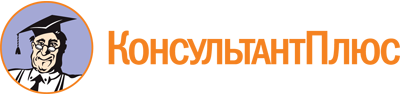 Постановление Правительства Ульяновской области от 14.11.2019 N 26/578-П
(ред. от 02.02.2023)
"Об утверждении государственной программы Ульяновской области "Развитие агропромышленного комплекса, сельских территорий и регулирование рынков сельскохозяйственной продукции, сырья и продовольствия в Ульяновской области"Документ предоставлен КонсультантПлюс

www.consultant.ru

Дата сохранения: 19.04.2023
 Список изменяющих документов(в ред. постановлений Правительства Ульяновской областиот 12.12.2019 N 29/692-П, от 27.04.2020 N 9/205-П,от 12.11.2020 N 23/631-П (ред. 10.12.2020),от 10.12.2020 N 25/739-П, от 25.03.2021 N 4/94-П, от 16.06.2021 N 8/237-П,от 04.08.2021 N 10/339-П, от 21.10.2021 N 14/522-П (ред. 30.11.2021),от 21.10.2021 N 14/526-П, от 30.11.2021 N 19/623-П, от 27.01.2022 N 1/46-П,от 18.05.2022 N 9/261-П, от 22.09.2022 N 17/540-П,от 26.10.2022 N 19/624-П (ред. 14.12.2022), от 26.10.2022 N 19/632-П,от 14.12.2022 N 25/759-П, от 02.02.2023 N 2/54-П)Список изменяющих документов(в ред. постановлений Правительства Ульяновской областиот 12.12.2019 N 29/692-П, от 27.04.2020 N 9/205-П,от 12.11.2020 N 23/631-П (ред. 10.12.2020),от 10.12.2020 N 25/739-П, от 25.03.2021 N 4/94-П,от 16.06.2021 N 8/237-П, от 04.08.2021 N 10/339-П,от 21.10.2021 N 14/522-П (ред. 30.11.2021), от 21.10.2021 N 14/526-П,от 30.11.2021 N 19/623-П, от 27.01.2022 N 1/46-П, от 18.05.2022 N 9/261-П,от 22.09.2022 N 17/540-П, от 26.10.2022 N 19/624-П (ред. 14.12.2022),от 26.10.2022 N 19/632-П, от 14.12.2022 N 25/759-П, от 02.02.2023 N 2/54-П)Наименование государственной программы-государственная программа Ульяновской области "Развитие агропромышленного комплекса, сельских территорий и регулирование рынков сельскохозяйственной продукции, сырья и продовольствия в Ульяновской области" (далее - государственная программа)Государственный заказчик государственной программы (государственный заказчик - координатор государственной программы)-Министерство агропромышленного комплекса и развития сельских территорий Ульяновской области (далее - Министерство)Соисполнители государственной программы-Министерство транспорта Ульяновской области;Министерство жилищно-коммунального хозяйства и строительства Ульяновской области(в ред. постановлений Правительства Ульяновской области от 10.12.2020 N 25/739-П, от 18.05.2022 N 9/261-П)(в ред. постановлений Правительства Ульяновской области от 10.12.2020 N 25/739-П, от 18.05.2022 N 9/261-П)(в ред. постановлений Правительства Ульяновской области от 10.12.2020 N 25/739-П, от 18.05.2022 N 9/261-П)Подпрограммы государственной программы-"Развитие сельского хозяйства";"Комплексное развитие сельских территорий";"Развитие мелиорации земель сельскохозяйственного назначения и эффективное вовлечение в оборот земель сельскохозяйственного назначения";"Развитие сельской кооперации";"Обеспечение реализации государственной программы"(в ред. постановлений Правительства Ульяновской области от 25.03.2021 N 4/94-П, от 27.01.2022 N 1/46-П)(в ред. постановлений Правительства Ульяновской области от 25.03.2021 N 4/94-П, от 27.01.2022 N 1/46-П)(в ред. постановлений Правительства Ульяновской области от 25.03.2021 N 4/94-П, от 27.01.2022 N 1/46-П)Проекты, реализуемые в составе государственной программы-региональный проект "Акселерация субъектов малого и среднего предпринимательства";региональный проект "Экспорт продукции АПК в Ульяновской области"(в ред. постановлений Правительства Ульяновской области от 12.12.2019 N 29/692-П, от 25.03.2021 N 4/94-П, от 27.01.2022 N 1/46-П)(в ред. постановлений Правительства Ульяновской области от 12.12.2019 N 29/692-П, от 25.03.2021 N 4/94-П, от 27.01.2022 N 1/46-П)(в ред. постановлений Правительства Ульяновской области от 12.12.2019 N 29/692-П, от 25.03.2021 N 4/94-П, от 27.01.2022 N 1/46-П)Цель и задачи государственной программы-цель - повышение эффективности производства продукции агропромышленного комплекса и улучшение условий проживания граждан в границах сельских территорий Ульяновской области.Задачи:обеспечение продовольственной безопасности Ульяновской области;сохранение доли сельского населения в общей численности населения Ульяновской области на уровне 24,0 процента к 2025 году;достижение соотношения среднемесячных располагаемых ресурсов сельского и городского домохозяйств в размере 74,8 процента к 2025 году;повышение доли общей площади благоустроенных жилых помещений в сельских населенных пунктах Ульяновской области до 40,3 процента к 2025 году;вовлечение в оборот дополнительных площадей земель сельскохозяйственного назначения и развитие мелиоративного комплекса Ульяновской области;обеспечение условий для создания и устойчивого развития сельскохозяйственной потребительской кооперации в Ульяновской области;совершенствование управления реализацией государственной программы.(в ред. постановления Правительства Ульяновской области от 26.10.2022 N 19/624-П)(в ред. постановления Правительства Ульяновской области от 26.10.2022 N 19/624-П)(в ред. постановления Правительства Ульяновской области от 26.10.2022 N 19/624-П)Целевые индикаторы государственной программы-объем валового сбора картофеля;доля застрахованного поголовья сельскохозяйственных животных в общем поголовье сельскохозяйственных животных;доля застрахованной посевной (посадочной) площади в общей посевной (посадочной) площади (в условных единицах площади);доля площади, засеваемой элитными семенами, в общей площади посевов, занятой семенами сортов растений;численность племенного маточного поголовья сельскохозяйственных животных (в пересчете на условные головы);объем производства молока;размер посевных площадей, занятых зерновыми, зернобобовыми, масличными (за исключением рапса и сои) и кормовыми сельскохозяйственными культурами, в сельскохозяйственных организациях, крестьянских (фермерских) хозяйствах, включая индивидуальных предпринимателей;численность товарного поголовья коров специализированных мясных пород;объем валового сбора овощей открытого грунта;абзацы десятый - двенадцатый утратили силу. - Постановление Правительства Ульяновской области от 30.11.2021 N 19/623-П;объем валового сбора зерновых и зернобобовых культур;объем валового сбора масличных культур (за исключением рапса и сои);количество проектов грантополучателей, реализуемых с помощью грантовой поддержки на развитие семейных ферм и гранта "Агропрогресс", обеспечивающих прирост объема производства сельскохозяйственной продукции в отчетном году по отношению к предыдущему году не менее чем на 8 процентов;количество проектов грантополучателей, реализуемых с помощью грантовой поддержки на развитие материально-технической базы сельскохозяйственных потребительских кооперативов, обеспечивших прирост объема реализации сельскохозяйственной продукции в отчетном году по отношению к предыдущему году не менее чем на 8 процентов;площадь закладки многолетних насаждений;прирост объема сельскохозяйственной продукции, произведенной в отчетном году крестьянскими (фермерскими) хозяйствами и индивидуальными предпринимателями, реализующими проекты с помощью грантовой поддержки на развитие семейных ферм и гранта "Агропрогресс", за последние пять лет (включая отчетный год) по отношению к предыдущему году;площадь закладки многолетних насаждений в сельскохозяйственных организациях, крестьянских (фермерских) хозяйствах и у индивидуальных предпринимателей;прирост объема производства сельскохозяйственной продукции в отчетном году по отношению к предыдущему году в крестьянских (фермерских) хозяйствах и у получателей гранта "Агропрогресс", получивших указанный грант, в течение предыдущих 5 лет, включая отчетный год;прирост объема продукции, реализованной в отчетном году сельскохозяйственными потребительскими кооперативами, получившими грант на развитие материально-технической базы, за последние 5 лет (включая отчетный год), по отношению к предыдущему году;объем производства товарной рыбы;размер площади земель, применительно к которым проведено преобразование материалов комплексного разномасштабного кадрирования плодородия почв на основе геоинформационных систем;объем остатка ссудной задолженности по субсидируемым кредитам (займам);осуществлено строительство (приобретение) жилья гражданами, проживающими на сельских территориях или изъявившими желание постоянно проживать на сельских территориях и нуждающимися в улучшении жилищных условий, которым предоставлены социальные выплаты;протяженность введенных в эксплуатацию распределительных газовых сетей;протяженность введенных в эксплуатацию локальных водопроводов;построены (реконструированы) и отремонтированы автомобильные дороги на сельских территориях;направлены на обучение граждане Российской Федерации для сельскохозяйственных товаропроизводителей и организаций, осуществляющих переработку сельскохозяйственной продукции, на сельских территориях;привлечены обучающиеся для прохождения практики и осуществления трудовой деятельности к сельскохозяйственным товаропроизводителям и организациям, осуществляющим переработку сельскохозяйственной продукции, на сельских территориях;реализованы проекты по благоустройству общественных пространств на сельских территориях;количество хозяйствующих субъектов, занятых в сфере розничной торговли;количество стационарных торговых объектов;обеспеченность населения площадью торговых объектов;количество нестационарных торговых объектов;доля оборота розничной торговли, осуществляемой дистанционным способом продажи товаров, в общем объеме оборота розничной торговли;оборот розничной торговли субъектов малого и среднего предпринимательства;индекс физического объема оборота розничной торговли;оборот розничной торговли на душу населения;площадь пашни, на которой реализованы мероприятия в области известкования кислых почв;размер площади мелиорируемых земель, введенных в эксплуатацию за счет реконструкции, технического перевооружения и строительства новых мелиоративных систем общего и индивидуального пользования;объем экспорта продукции агропромышленного комплекса;обеспечено количество вовлеченных в субъекты малого и среднего предпринимательства в агропромышленный комплекс, в том числе созданы новые субъекты малого и среднего предпринимательства, увеличена членская база сельскохозяйственных потребительских кооперативов, личные подсобные хозяйства включены в производственно-логистические цепочки сельскохозяйственных товаропроизводителей;крестьянскими (фермерскими) хозяйствами, получившими грант "Агростартап", созданы новые рабочие места (количество новых рабочих мест, созданных крестьянскими (фермерскими) хозяйствами, получившими грант "Агростартап", накопленным итогом);сельскохозяйственные товаропроизводители получили государственную поддержку на создание и развитие производств в агропромышленном комплексе (количество сельскохозяйственных товаропроизводителей, получивших поддержку, в том числе в результате услуг, оказанных центрами компетенций в сфере сельскохозяйственной кооперации и поддержки фермеров, накопленным итогом);увеличение реализации молока, собранного сельскохозяйственными потребительскими кооперативами у сельскохозяйственных товаропроизводителей, по сравнению с прошлым годом;доля средств, подлежащих возврату из областного бюджета Ульяновской области в федеральный бюджет в связи с допущенными со стороны Ульяновской области нарушениями обязательств, предусмотренных соглашениями, заключенными между Правительством Ульяновской области и Министерством сельского хозяйства Российской Федерации в соответствии с правилами, утвержденными Правительством Российской Федерации, в общем объеме средств, поступивших из федерального бюджета в областной бюджет Ульяновской области в соответствии с указанными соглашениями;объем продовольственной пшеницы, приобретенной производителями муки с использованием иных межбюджетных трансфертов;объем произведенных и реализованных хлеба и хлебобулочных изделий с использованием компенсации;объем реализованного сахара белого в организации розничной торговли по цене, не превышающей 36 рублей за 1 килограмм (включая налог на добавленную стоимость), на условиях FCA (передача на складе грузоотправителя с погрузкой на транспортное средство грузополучателя), и (или) на условиях EXW (передача на складе грузоотправителя), и (или) на иных условиях поставки за вычетом дополнительных расходов на фасовку и доставку;площадь уходных работ за многолетними насаждениями (до вступления в товарное плодоношение, но не более 3 лет с момента закладки для садов интенсивного типа) в сельскохозяйственных организациях, крестьянских (фермерских) хозяйствах и у индивидуальных предпринимателей;объем реализованных зерновых культур собственного производства;численность маточного товарного поголовья овец и коз (в том числе ярок и козочек от года и старше), за исключением племенных животных, в сельскохозяйственных организациях, крестьянских (фермерских) хозяйствах, включая индивидуальных предпринимателей;обеспечена реализация проектов развития сельского туризма, получивших государственную поддержку, обеспечивающих прирост производства сельскохозяйственной продукции (нарастающим итогом);реализованы проекты комплексного развития сельских территорий (агломераций);созданы рабочие места (заполнены штатные единицы) в период реализации проектов, отобранных для субсидирования;обустроены объектами инженерной инфраструктуры и благоустроены площадки, расположенные на сельских территориях, под компактную жилищную застройку;вовлечение в оборот выбывших сельскохозяйственных угодий за счет проведения культуртехнических мероприятий;количество консультаций, данных садоводческим и (или) огородническим некоммерческим товариществам, осуществляющим деятельность на территории Ульяновской области, их членам, жителям Ульяновской области, не являющимся членами таких товариществ, по вопросам развития садоводства;количество мероприятий, в том числе обучающих семинаров, конференций, совещаний по вопросам развития садоводства, проведенных с участием садоводческих и (или) огороднических некоммерческих товариществ. При этом число таких товариществ, участвующих в одном мероприятии, не может быть менее 10;объем высева элитного и (или) оригинального семенного картофеля и овощных культур;объем производства картофеля в сельскохозяйственных организациях, крестьянских (фермерских) хозяйствах и у индивидуальных предпринимателей;объем производства овощей открытого грунта в сельскохозяйственных организациях, крестьянских (фермерских) хозяйствах и у индивидуальных предпринимателей;объем реализованного картофеля, произведенного гражданами, ведущими личное подсобное хозяйство и применяющими специальный налоговый режим "Налог на профессиональный доход", получившими государственную поддержку;объем реализованных овощей открытого грунта, произведенных гражданами, ведущими личное подсобное хозяйство и применяющими специальный налоговый режим "Налог на профессиональный доход", получившими государственную поддержку;размер посевных площадей, занятых картофелем в сельскохозяйственных организациях, крестьянских (фермерских) хозяйствах, включая индивидуальных предпринимателей;размер посевных площадей, занятых овощами открытого грунта в сельскохозяйственных организациях, крестьянских (фермерских) хозяйствах, включая индивидуальных предпринимателей;производство молока в сельскохозяйственных организациях, крестьянских (фермерских) хозяйствах, включая индивидуальных предпринимателей и граждан, ведущих личное подсобное хозяйство, применяющих специальный налоговый режим "Налог на профессиональный доход";осуществлено строительство (приобретение) жилья, предоставляемого гражданам Российской Федерации, проживающим на сельских территориях, по договору найма жилого помещения;осуществлен государственный кадастровый учет земельных участков, государственная собственность на которые не разграничена, из состава земель сельскохозяйственного назначения и земельных участков, выделяемых в счет невостребованных земельных долей, находящихся в собственности муниципальных образований;подготовлены проекты межевания земельных участков, выделяемых в счет невостребованных земельных долей, находящихся в собственности муниципальных образований.(в ред. постановлений Правительства Ульяновской области от 25.03.2021 N 4/94-П, от 16.06.2021 N 8/237-П, от 21.10.2021 N 14/526-П, от 30.11.2021 N 19/623-П, от 27.01.2022 N 1/46-П, от 18.05.2022 N 9/261-П, от 26.10.2022 N 19/624-П, от 14.12.2022 N 25/759-П, от 02.02.2023 N 2/54-П)(в ред. постановлений Правительства Ульяновской области от 25.03.2021 N 4/94-П, от 16.06.2021 N 8/237-П, от 21.10.2021 N 14/526-П, от 30.11.2021 N 19/623-П, от 27.01.2022 N 1/46-П, от 18.05.2022 N 9/261-П, от 26.10.2022 N 19/624-П, от 14.12.2022 N 25/759-П, от 02.02.2023 N 2/54-П)(в ред. постановлений Правительства Ульяновской области от 25.03.2021 N 4/94-П, от 16.06.2021 N 8/237-П, от 21.10.2021 N 14/526-П, от 30.11.2021 N 19/623-П, от 27.01.2022 N 1/46-П, от 18.05.2022 N 9/261-П, от 26.10.2022 N 19/624-П, от 14.12.2022 N 25/759-П, от 02.02.2023 N 2/54-П)Сроки реализации государственной программы-2020 - 2025 годы.(в ред. постановления Правительства Ульяновской области от 26.10.2022 N 19/624-П)(в ред. постановления Правительства Ульяновской области от 26.10.2022 N 19/624-П)(в ред. постановления Правительства Ульяновской области от 26.10.2022 N 19/624-П)Ресурсное обеспечение государственной программы с разбивкой по источникам финансового обеспечения и годам реализации-источником финансового обеспечения реализации государственной программы являются бюджетные ассигнования областного бюджета Ульяновской области. Общий объем бюджетных ассигнований на финансовое обеспечение реализации государственной программы в 2020 - 2025 годах составляет 23269622,77351 тыс. рублей, в том числе:в 2020 году - 4227840,42386 тыс. рублей;в 2021 году - 5060737,46021 тыс. рублей;в 2022 году - 5171133,04794 тыс. рублей;в 2023 году - 5084632,3415 тыс. рублей;в 2024 году - 1956623,4 тыс. рублей;в 2025 году - 1768656,1 тыс. рублей,из них:за счет бюджетных ассигнований областного бюджета Ульяновской области - 16849321,22712 тыс. рублей, в том числе:в 2020 году - 3436904,27747 тыс. рублей;в 2021 году - 3849026,06021 тыс. рублей;в 2022 году - 3393349,24794 тыс. рублей;в 2023 году - 4100613,0415 тыс. рублей;в 2024 году - 1031464,3 тыс. рублей;в 2025 году - 1037964,3 тыс. рублей,за счет бюджетных ассигнований областного бюджета Ульяновской области, источником которых являются субсидии из федерального бюджета, - 6420301,54639 тыс. рублей, в том числе:в 2020 году - 790936,14639 тыс. рублей;в 2021 году - 1211711,4 тыс. рублей;в 2022 году - 1777783,8 тыс. рублей;в 2023 году - 984019,3 тыс. рублей;в 2024 году - 925159,1 тыс. рублей;в 2025 году - 730691,8 тыс. рублей.(в ред. постановлений Правительства Ульяновской области от 26.10.2022 N 19/624-П (ред. 14.12.2022), от 02.02.2023 N 2/54-П)(в ред. постановлений Правительства Ульяновской области от 26.10.2022 N 19/624-П (ред. 14.12.2022), от 02.02.2023 N 2/54-П)(в ред. постановлений Правительства Ульяновской области от 26.10.2022 N 19/624-П (ред. 14.12.2022), от 02.02.2023 N 2/54-П)Ресурсное обеспечение проектов, реализуемых в составе государственной программы, с разбивкой по источникам финансового обеспечения и годам реализации-источником финансового обеспечения реализации проектов, реализуемых в составе государственной программы, являются бюджетные ассигнования областного бюджета Ульяновской области. Общий объем бюджетных ассигнований на финансовое обеспечение реализации проектов, реализуемых в составе государственной программы, в 2020 - 2025 годах составляет 966863,01084 тыс. рублей, в том числе:в 2020 году - 83434,68719 тыс. рублей;в 2021 году - 64497,211 тыс. рублей;в 2022 году - 473296,29412 тыс. рублей;в 2023 году - 147835,84946 тыс. рублей;в 2024 году - 196548,96907 тыс. рублей;в 2025 году - 1250,0 тыс. рублей,из них:за счет бюджетных ассигнований областного бюджета Ульяновской области - 46523,41084 тыс. рублей, в том числе:в 2020 году - 5104,78719 тыс. рублей;в 2021 году - 5621,411 тыс. рублей;в 2022 году - 15654,39412 тыс. рублей;в 2023 году - 11933,84946 тыс. рублей;в 2024 году - 6958,96907 тыс. рублей;в 2025 году - 1250,0 тыс. рублей,за счет бюджетных ассигнований областного бюджета Ульяновской области, источником которых являются субсидии из федерального бюджета, - 920339,6 тыс. рублей, в том числе:в 2020 году - 78329,9 тыс. рублей;в 2021 году - 58875,8 тыс. рублей;в 2022 году - 457641,9 тыс. рублей;в 2023 году - 135902,0 тыс. рублей;в 2024 году - 189590,0 тыс. рублей;в 2025 году - 0,0 тыс. рублей.(в ред. постановлений Правительства Ульяновской области от 26.10.2022 N 19/624-П, от 02.02.2023 N 2/54-П)(в ред. постановлений Правительства Ульяновской области от 26.10.2022 N 19/624-П, от 02.02.2023 N 2/54-П)(в ред. постановлений Правительства Ульяновской области от 26.10.2022 N 19/624-П, от 02.02.2023 N 2/54-П)Ожидаемые результаты реализации государственной программы-увеличение удельного веса сельскохозяйственной продукции, произведенной на территории Ульяновской области (зерно, сахар, растительное масло, картофель, мясо и мясопродукты, молоко и молочные продукты), в общем объеме товарных ресурсов (с учетом переходящих запасов) соответствующей продукции на внутреннем рынке в Ульяновской области;количество граждан, улучшивших жилищные условия в рамках реализации мероприятия "Улучшение жилищных условий граждан, проживающих на сельских территориях" государственной программы;абзацы третий - шестой утратили силу. - Постановление Правительства Ульяновской области от 16.06.2021 N 8/237-П;ежегодное увеличение объема продукции агропромышленного комплекса;повышение эффективности и результативности использования средств федерального бюджета, поступивших в областной бюджет Ульяновской области;индекс производства продукции сельского хозяйства (в сопоставимых ценах) к уровню 2020 года;индекс производства пищевых продуктов (в сопоставимых ценах) к уровню 2020 года;среднемесячная начисленная заработная плата работников сельского хозяйства (без субъектов малого предпринимательства);доля сельского населения в общей численности населения (на 1 января года, следующего за отчетным);соотношение среднемесячных располагаемых ресурсов сельского и городского домохозяйств (на 1 января года, следующего за отчетным);доля общей площади благоустроенных жилых помещений в сельских населенных пунктах (на 1 января года, следующего за отчетным);рентабельность сельскохозяйственных организаций (с учетом субсидий);количество туристов, посетивших объекты сельского туризма сельскохозяйственных товаропроизводителей, получивших государственную поддержку (нарастающим итогом);количество занятых в сфере сельского туризма в результате реализации проектов развития сельского туризма за счет государственной поддержки (нарастающим итогом);абзацы восемнадцатый - двадцать третий утратили силу. - Постановление Правительства Ульяновской области от 02.02.2023 N 2/54-П;объем экспорта продукции агропромышленного комплекса (в сопоставимых ценах);прирост объема производства сельскохозяйственной продукции, обеспеченный сельскохозяйственными товаропроизводителями, получившими государственную поддержку на развитие сельского туризма;численность специалистов, прошедших обучение либо привлеченных на работу на сельских территориях в результате оказания государственной поддержки;количество сельских населенных пунктов, транспортная доступность которых улучшена;площадь сельскохозяйственных угодий, сохраненных в сельскохозяйственном обороте, и химическая мелиорация почв на пашне (нарастающим итогом).(в ред. постановлений Правительства Ульяновской области от 16.06.2021 N 8/237-П, от 26.10.2022 N 19/624-П (ред. 14.12.2022), от 02.02.2023 N 2/54-П)(в ред. постановлений Правительства Ульяновской области от 16.06.2021 N 8/237-П, от 26.10.2022 N 19/624-П (ред. 14.12.2022), от 02.02.2023 N 2/54-П)(в ред. постановлений Правительства Ульяновской области от 16.06.2021 N 8/237-П, от 26.10.2022 N 19/624-П (ред. 14.12.2022), от 02.02.2023 N 2/54-П)Наименование подпрограммы-"Развитие сельского хозяйства" (далее - подпрограмма)Государственный заказчик подпрограммы-Министерство агропромышленного комплекса и развития сельских территорий Ульяновской областиСоисполнители подпрограммы-не предусмотреныПроекты, реализуемые в составе подпрограммы-не предусмотреныЦели и задачи подпрограммы-цель:обеспечение продовольственной безопасности Ульяновской области.Задача:стимулирование роста объема производства основных видов сельскохозяйственной продукции и производства пищевых продуктовЦелевые индикаторы подпрограммы-объем валового сбора картофеля;доля застрахованного поголовья сельскохозяйственных животных в общем поголовье сельскохозяйственных животных;доля застрахованной посевной (посадочной) площади в общей посевной (посадочной) площади (в условных единицах площади);доля площади, засеваемой элитными семенами, в общей площади посевов, занятой семенами сортов растений;численность племенного маточного поголовья сельскохозяйственных животных (в пересчете на условные головы);объем производства молока;размер посевных площадей, занятых зерновыми, зернобобовыми, масличными (за исключением рапса и сои) и кормовыми сельскохозяйственными культурами, в сельскохозяйственных организациях, крестьянских (фермерских) хозяйствах, включая индивидуальных предпринимателей;численность товарного поголовья коров специализированных мясных пород;объем валового сбора овощей открытого грунта;абзацы десятый - двенадцатый утратили силу. - Постановление Правительства Ульяновской области от 30.11.2021 N 19/623-П;абзац утратил силу. - Постановление Правительства Ульяновской области от 16.06.2021 N 8/237-П;объем валового сбора зерновых и зернобобовых культур;объем валового сбора масличных культур (за исключением рапса и сои);количество проектов грантополучателей, реализуемых с помощью грантовой поддержки на развитие семейных ферм и гранта "Агропрогресс", обеспечивающих прирост объема производства сельскохозяйственной продукции в отчетном году по отношению к предыдущему году не менее чем на 8 процентов;количество проектов грантополучателей, реализуемых с помощью грантовой поддержки на развитие материально-технической базы сельскохозяйственных потребительских кооперативов, обеспечивших прирост объема реализации сельскохозяйственной продукции в отчетном году по отношению к предыдущему году не менее чем на 8 процентов;площадь закладки многолетних насаждений в сельскохозяйственных организациях, крестьянских (фермерских) хозяйствах и у индивидуальных предпринимателей;прирост объема производства сельскохозяйственной продукции в отчетном году по отношению к предыдущему году в крестьянских (фермерских) хозяйствах и у получателей гранта "Агропрогресс", получивших указанный грант, в течение предыдущих 5 лет, включая отчетный год;прирост объема продукции, реализованной в отчетном году сельскохозяйственными потребительскими кооперативами, получившими грант на развитие материально-технической базы, за последние 5 лет (включая отчетный год), по отношению к предыдущему году;прирост производства молока в сельскохозяйственных организациях, крестьянских (фермерских) хозяйствах и у индивидуальных предпринимателей за отчетный год по отношению к среднему за пять лет, предшествующих текущему финансовому году, объему производства молока;объем производства скота и птицы на убой (в живом весе);объем производства товарной рыбы;размер площади земель, применительно к которым проведено преобразование материалов комплексного разномасштабного кадрирования плодородия почв на основе геоинформационных систем;объем остатка ссудной задолженности по субсидируемым кредитам (займам);объем продовольственной пшеницы, приобретенной производителями муки с использованием иных межбюджетных трансфертов;объем произведенных и реализованных хлеба и хлебобулочных изделий с использованием компенсации;объем реализованного сахара белого в организации розничной торговли по цене, не превышающей 36 рублей за 1 килограмм (включая налог на добавленную стоимость), на условиях FCA (передача на складе грузоотправителя с погрузкой на транспортное средство грузополучателя), и (или) на условиях EXW (передача на складе грузоотправителя), и (или) на иных условиях поставки за вычетом дополнительных расходов на фасовку и доставку;площадь уходных работ за многолетними насаждениями (до вступления в товарное плодоношение, но не более 3 лет с момента закладки для садов интенсивного типа) в сельскохозяйственных организациях, крестьянских (фермерских) хозяйствах и у индивидуальных предпринимателей;объем реализованных зерновых культур собственного производства;численность маточного товарного поголовья овец и коз (в том числе ярок и козочек от года и старше), за исключением племенных животных, в сельскохозяйственных организациях, крестьянских (фермерских) хозяйствах, включая индивидуальных предпринимателей;обеспечена реализация проектов развития сельского туризма, получивших государственную поддержку, обеспечивающих прирост производства сельскохозяйственной продукции (нарастающим итогом);количество консультаций, данных садоводческим и (или) огородническим некоммерческим товариществам, осуществляющим деятельность на территории Ульяновской области, их членам, жителям Ульяновской области, не являющимся членами таких товариществ, по вопросам развития садоводства;количество мероприятий, в том числе обучающих семинаров, конференций, совещаний по вопросам развития садоводства, проведенных с участием садоводческих и (или) огороднических некоммерческих товариществ. При этом число таких товариществ, участвующих в одном мероприятии, не может быть менее 10;объем высева элитного и (или) оригинального семенного картофеля и овощных культур;объем производства картофеля в сельскохозяйственных организациях, крестьянских (фермерских) хозяйствах и у индивидуальных предпринимателей;объем производства овощей открытого грунта в сельскохозяйственных организациях, крестьянских (фермерских) хозяйствах и у индивидуальных предпринимателей;объем реализованного картофеля, произведенного гражданами, ведущими личное подсобное хозяйство и применяющими специальный налоговый режим "Налог на профессиональный доход", получившими государственную поддержку;объем реализованных овощей открытого грунта, произведенных гражданами, ведущими личное подсобное хозяйство и применяющими специальный налоговый режим "Налог на профессиональный доход", получившими государственную поддержку;размер посевных площадей, занятых картофелем в сельскохозяйственных организациях, крестьянских (фермерских) хозяйствах, включая индивидуальных предпринимателей;размер посевных площадей, занятых овощами открытого грунта в сельскохозяйственных организациях, крестьянских (фермерских) хозяйствах, включая индивидуальных предпринимателей;производство молока в сельскохозяйственных организациях, крестьянских (фермерских) хозяйствах, включая индивидуальных предпринимателей и граждан, ведущих личное подсобное хозяйство, применяющих специальный налоговый режим "Налог на профессиональный доход".(в ред. постановлений Правительства Ульяновской области от 27.04.2020 N 9/205-П, от 16.06.2021 N 8/237-П, от 21.10.2021 N 14/526-П, от 30.11.2021 N 19/623-П, от 27.01.2022 N 1/46-П, от 18.05.2022 N 9/261-П, от 02.02.2023 N 2/54-П)(в ред. постановлений Правительства Ульяновской области от 27.04.2020 N 9/205-П, от 16.06.2021 N 8/237-П, от 21.10.2021 N 14/526-П, от 30.11.2021 N 19/623-П, от 27.01.2022 N 1/46-П, от 18.05.2022 N 9/261-П, от 02.02.2023 N 2/54-П)(в ред. постановлений Правительства Ульяновской области от 27.04.2020 N 9/205-П, от 16.06.2021 N 8/237-П, от 21.10.2021 N 14/526-П, от 30.11.2021 N 19/623-П, от 27.01.2022 N 1/46-П, от 18.05.2022 N 9/261-П, от 02.02.2023 N 2/54-П)Сроки реализации подпрограммы-2020 - 2025 годы.(в ред. постановления Правительства Ульяновской области от 26.10.2022 N 19/624-П)(в ред. постановления Правительства Ульяновской области от 26.10.2022 N 19/624-П)(в ред. постановления Правительства Ульяновской области от 26.10.2022 N 19/624-П)Ресурсное обеспечение подпрограммы с разбивкой по источникам финансового обеспечения и годам реализации-источником финансового обеспечения реализации подпрограммы являются бюджетные ассигнования областного бюджета Ульяновской области. Общий объем бюджетных ассигнований на финансовое обеспечение реализации подпрограммы в 2020 - 2025 годах составляет 18828399,55428 тыс. рублей, в том числе:в 2020 году - 3638839,23447 тыс. рублей;в 2021 году - 4297632,00707 тыс. рублей;в 2022 году - 3826073,94851 тыс. рублей;в 2023 году - 4422208,46254 тыс. рублей;в 2024 году - 1320485,28143 тыс. рублей;в 2025 году - 1323160,62026 тыс. рублей,из них:за счет бюджетных ассигнований областного бюджета Ульяновской области - 15281876,25428 тыс. рублей, в том числе:в 2020 году - 3183477,73447 тыс. рублей;в 2021 году - 3602071,60707 тыс. рублей;в 2022 году - 3044998,84851 тыс. рублей;в 2023 году - 3884840,76254 тыс. рублей;в 2024 году - 781905,98143 тыс. рублей;в 2025 году - 784581,32026 тыс. рублей;за счет бюджетных ассигнований областного бюджета Ульяновской области, источником которых являются субсидии из федерального бюджета, - 3546523,3 тыс. рублей, в том числе:в 2020 году - 455361,5 тыс. рублей;в 2021 году - 695560,4 тыс. рублей;в 2022 году - 781075,1 тыс. рублей;в 2023 году - 537367,7 тыс. рублей;в 2024 году - 538579,3 тыс. рублей;в 2025 году - 538579,3 тыс. рублей.(в ред. постановлений Правительства Ульяновской области от 26.10.2022 N 19/624-П (ред. 14.12.2022), от 02.02.2023 N 2/54-П)(в ред. постановлений Правительства Ульяновской области от 26.10.2022 N 19/624-П (ред. 14.12.2022), от 02.02.2023 N 2/54-П)(в ред. постановлений Правительства Ульяновской области от 26.10.2022 N 19/624-П (ред. 14.12.2022), от 02.02.2023 N 2/54-П)Ресурсное обеспечение проектов, реализуемых в составе подпрограммы, с разбивкой по источникам финансового обеспечения и годам реализации-не предусмотрено.(в ред. постановления Правительства Ульяновской области от 26.10.2022 N 19/624-П)(в ред. постановления Правительства Ульяновской области от 26.10.2022 N 19/624-П)(в ред. постановления Правительства Ульяновской области от 26.10.2022 N 19/624-П)Ожидаемые результаты реализации подпрограммы-увеличение удельного веса сельскохозяйственной продукции, произведенной на территории Ульяновской области (зерно, сахар, растительное масло, картофель, мясо и мясопродукты, молоко и молочные продукты), в общем объеме товарных ресурсов (с учетом переходящих запасов) соответствующей продукции на внутреннем рынке в Ульяновской области;индекс производства продукции сельского хозяйства (в сопоставимых ценах) к уровню 2020 года;индекс производства пищевых продуктов (в сопоставимых ценах) к уровню 2020 года;среднемесячная начисленная заработная плата работников сельского хозяйства (без субъектов малого предпринимательства);рентабельность сельскохозяйственных организаций (с учетом субсидий);количество туристов, посетивших объекты сельского туризма сельскохозяйственных товаропроизводителей, получивших государственную поддержку (нарастающим итогом);количество занятых в сфере сельского туризма в результате реализации проектов развития сельского туризма за счет государственной поддержки (нарастающим итогом);абзацы восьмой - тринадцатый утратили силу. - Постановление Правительства Ульяновской области от 02.02.2023 N 2/54-П;прирост объема производства сельскохозяйственной продукции, обеспеченный сельскохозяйственными товаропроизводителями, получившими государственную поддержку на развитие сельского туризма.(в ред. постановлений Правительства Ульяновской области от 26.10.2022 N 19/624-П (ред. 14.12.2022), от 02.02.2023 N 2/54-П)(в ред. постановлений Правительства Ульяновской области от 26.10.2022 N 19/624-П (ред. 14.12.2022), от 02.02.2023 N 2/54-П)(в ред. постановлений Правительства Ульяновской области от 26.10.2022 N 19/624-П (ред. 14.12.2022), от 02.02.2023 N 2/54-П)Наименование подпрограммы-"Комплексное развитие сельских территорий" (далее - подпрограмма)Государственный заказчик подпрограммы-Министерство агропромышленного комплекса и развития сельских территорий Ульяновской областиСоисполнители подпрограммы-Министерство транспорта Ульяновской области;Министерство жилищно-коммунального хозяйства и строительства Ульяновской области(в ред. постановлений Правительства Ульяновской области от 10.12.2020 N 25/739-П, от 18.05.2022 N 9/261-П)(в ред. постановлений Правительства Ульяновской области от 10.12.2020 N 25/739-П, от 18.05.2022 N 9/261-П)(в ред. постановлений Правительства Ульяновской области от 10.12.2020 N 25/739-П, от 18.05.2022 N 9/261-П)Проекты, реализуемые в составе подпрограммы-не предусмотреныЦели и задачи подпрограммы-цели:сохранение доли сельского населения в общей численности населения Ульяновской области на уровне 24,0 процента к 2025 году;достижение соотношения среднемесячных располагаемых ресурсов сельского и городского домохозяйств в размере 74,8 процента к 2025 году;повышение доли общей площади благоустроенных жилых помещений в сельских населенных пунктах Ульяновской области до 40,3 процента к 2025 году.Задача:создание в границах сельских территорий Ульяновской области комфортных условий жизнедеятельности(в ред. постановления Правительства Ульяновской области от 26.10.2022 N 19/624-П)(в ред. постановления Правительства Ульяновской области от 26.10.2022 N 19/624-П)(в ред. постановления Правительства Ульяновской области от 26.10.2022 N 19/624-П)Целевые индикаторы подпрограммы-абзац утратил силу. - Постановление Правительства Ульяновской области от 16.06.2021 N 8/237-П;осуществлено строительство (приобретение) жилья гражданами, проживающими на сельских территориях или изъявившими желание постоянно проживать на сельских территориях и нуждающимися в улучшении жилищных условий, которым предоставлены социальные выплаты;протяженность введенных в эксплуатацию распределительных газовых сетей;протяженность введенных в эксплуатацию локальных водопроводов;построены (реконструированы) и отремонтированы автомобильные дороги на сельских территориях;направлены на обучение граждане Российской Федерации для сельскохозяйственных товаропроизводителей и организаций, осуществляющих переработку сельскохозяйственной продукции, на сельских территориях;привлечены обучающиеся для прохождения практики и осуществления трудовой деятельности к сельскохозяйственным товаропроизводителям и организациям, осуществляющим переработку сельскохозяйственной продукции, на сельских территориях;реализованы проекты по благоустройству общественных пространств на сельских территориях;количество хозяйствующих субъектов, занятых в сфере розничной торговли;количество стационарных торговых объектов;обеспеченность населения площадью торговых объектов;количество нестационарных торговых объектов;доля оборота розничной торговли, осуществляемой дистанционным способом продажи товаров, в общем объеме оборота розничной торговли;оборот розничной торговли субъектов малого и среднего предпринимательства;индекс физического объема оборота розничной торговли;оборот розничной торговли на душу населения;реализованы проекты комплексного развития сельских территорий (агломераций);созданы рабочие места (заполнены штатные единицы) в период реализации проектов, отобранных для субсидирования;обустроены объектами инженерной инфраструктуры и благоустроены площадки, расположенные на сельских территориях, под компактную жилищную застройку;осуществлено строительство (приобретение) жилья, предоставляемого гражданам Российской Федерации, проживающим на сельских территориях, по договору найма жилого помещения.(в ред. постановлений Правительства Ульяновской области от 27.04.2020 N 9/205-П, от 16.06.2021 N 8/237-П, от 27.01.2022 N 1/46-П, от 18.05.2022 N 9/261-П, от 26.10.2022 N 19/624-П, от 14.12.2022 N 25/759-П, от 02.02.2023 N 2/54-П)(в ред. постановлений Правительства Ульяновской области от 27.04.2020 N 9/205-П, от 16.06.2021 N 8/237-П, от 27.01.2022 N 1/46-П, от 18.05.2022 N 9/261-П, от 26.10.2022 N 19/624-П, от 14.12.2022 N 25/759-П, от 02.02.2023 N 2/54-П)(в ред. постановлений Правительства Ульяновской области от 27.04.2020 N 9/205-П, от 16.06.2021 N 8/237-П, от 27.01.2022 N 1/46-П, от 18.05.2022 N 9/261-П, от 26.10.2022 N 19/624-П, от 14.12.2022 N 25/759-П, от 02.02.2023 N 2/54-П)Сроки реализации подпрограммы-2020 - 2025 годы.(в ред. постановления Правительства Ульяновской области от 26.10.2022 N 19/624-П)(в ред. постановления Правительства Ульяновской области от 26.10.2022 N 19/624-П)(в ред. постановления Правительства Ульяновской области от 26.10.2022 N 19/624-П)Ресурсное обеспечение подпрограммы с разбивкой по источникам финансового обеспечения и годам реализации-источником финансового обеспечения реализации подпрограммы являются бюджетные ассигнования областного бюджета Ульяновской области. Общий объем бюджетных ассигнований на финансовое обеспечение реализации подпрограммы в 2020 - 2025 годах составляет 2312389,16642 тыс. рублей, в том числе:в 2020 году - 336937,25553 тыс. рублей;в 2021 году - 530536,67458 тыс. рублей;в 2022 году - 681469,30181 тыс. рублей;в 2023 году - 338455,7195 тыс. рублей;в 2024 году - 209276,4845 тыс. рублей;в 2025 году - 215713,7305 тыс. рублей,из них:за счет бюджетных ассигнований областного бюджета Ульяновской области - 513883,02003 тыс. рублей, в том числе:в 2020 году - 97698,00914 тыс. рублей;в 2021 году - 78181,47458 тыс. рублей;в 2022 году - 193099,50181 тыс. рублей;в 2023 году - 35827,7195 тыс. рублей;в 2024 году - 48718,0845 тыс. рублей;в 2025 году - 60358,2305 тыс. рублей,за счет бюджетных ассигнований областного бюджета Ульяновской области, источником которых являются субсидии из федерального бюджета, - 1798506,14639 тыс. рублей, в том числе:в 2020 году - 239239,24639 тыс. рублей;в 2021 году - 452355,2 тыс. рублей;в 2022 году - 488369,8 тыс. рублей;в 2023 году - 302628,0 тыс. рублей;в 2024 году - 160558,4 тыс. рублей;в 2025 году - 155355,5 тыс. рублей.(в ред. постановлений Правительства Ульяновской области от 26.10.2022 N 19/624-П (ред. 14.12.2022), от 02.02.2023 N 2/54-П)(в ред. постановлений Правительства Ульяновской области от 26.10.2022 N 19/624-П (ред. 14.12.2022), от 02.02.2023 N 2/54-П)(в ред. постановлений Правительства Ульяновской области от 26.10.2022 N 19/624-П (ред. 14.12.2022), от 02.02.2023 N 2/54-П)Ресурсное обеспечение проектов, реализуемых в составе подпрограммы, с разбивкой по источникам финансового обеспечения и годам реализации-не предусмотрено.(в ред. постановления Правительства Ульяновской области от 26.10.2022 N 19/624-П)(в ред. постановления Правительства Ульяновской области от 26.10.2022 N 19/624-П)(в ред. постановления Правительства Ульяновской области от 26.10.2022 N 19/624-П)Ожидаемые результаты реализации подпрограммы-количество граждан, улучшивших жилищные условия в рамках реализации мероприятия "Улучшение жилищных условий граждан, проживающих на сельских территориях" государственной программы;доля сельского населения в общей численности населения (на 1 января года, следующего за отчетным);соотношение среднемесячных располагаемых ресурсов сельского и городского домохозяйств (на 1 января года, следующего за отчетным);доля общей площади благоустроенных жилых помещений в сельских населенных пунктах (на 1 января года, следующего за отчетным);численность специалистов, прошедших обучение либо привлеченных на работу на сельских территориях в результате оказания государственной поддержки;количество сельских населенных пунктов, транспортная доступность которых улучшена.(в ред. постановления Правительства Ульяновской области от 26.10.2022 N 19/624-П (ред. 14.12.2022))(в ред. постановления Правительства Ульяновской области от 26.10.2022 N 19/624-П (ред. 14.12.2022))(в ред. постановления Правительства Ульяновской области от 26.10.2022 N 19/624-П (ред. 14.12.2022))Наименование подпрограммы-"Развитие мелиорации земель сельскохозяйственного назначения и эффективное вовлечение в оборот земель сельскохозяйственного назначения" (далее - подпрограмма)(в ред. постановления Правительства Ульяновской области от 27.01.2022 N 1/46-П)(в ред. постановления Правительства Ульяновской области от 27.01.2022 N 1/46-П)(в ред. постановления Правительства Ульяновской области от 27.01.2022 N 1/46-П)Государственный заказчик подпрограммы-Министерство агропромышленного комплекса и развития сельских территорий Ульяновской областиСоисполнители подпрограммы-не предусмотреныПроекты, реализуемые в составе подпрограммы-региональный проект "Экспорт продукции АПК в Ульяновской области"(в ред. постановлений Правительства Ульяновской области от 12.12.2019 N 29/692-П, от 27.01.2022 N 1/46-П)(в ред. постановлений Правительства Ульяновской области от 12.12.2019 N 29/692-П, от 27.01.2022 N 1/46-П)(в ред. постановлений Правительства Ульяновской области от 12.12.2019 N 29/692-П, от 27.01.2022 N 1/46-П)Цели и задачи подпрограммы-цель:вовлечение в оборот дополнительных площадей земель сельскохозяйственного назначения и развитие мелиоративного комплекса Ульяновской области.Задачи:увеличение площади мелиорированных земель сельскохозяйственного назначения, используемых для выращивания экспортно ориентированной сельскохозяйственной продукции;подготовка проектов межевания земельных участков, выделяемых в счет невостребованных земельных долей, находящихся в собственности муниципальных образований Ульяновской области;осуществление государственного кадастрового учета земельных участков из состава земель сельскохозяйственного назначения, государственная собственность на которые не разграничена, и земельных участков, выделяемых в счет невостребованных земельных долей, находящихся в собственности муниципальных образований, с внесением в Единый государственный реестр недвижимости сведений о таких земельных участках, в том числе об их границах, соответствующих требованиям законодательства Российской Федерации.(в ред. постановления Правительства Ульяновской области от 26.10.2022 N 19/624-П)(в ред. постановления Правительства Ульяновской области от 26.10.2022 N 19/624-П)(в ред. постановления Правительства Ульяновской области от 26.10.2022 N 19/624-П)Целевые индикаторы подпрограммы-площадь пашни, на которой реализованы мероприятия в области известкования кислых почв;размер площади мелиорируемых земель, введенных в эксплуатацию за счет реконструкции, технического перевооружения и строительства новых мелиоративных систем общего и индивидуального пользования;объем экспорта продукции агропромышленного комплекса;вовлечение в оборот выбывших сельскохозяйственных угодий за счет проведения культуртехнических мероприятий(в ред. постановлений Правительства Ульяновской области от 27.04.2020 N 9/205-П, от 25.03.2021 N 4/94-П, от 27.01.2022 N 1/46-П, от 02.02.2023 N 2/54-П)(в ред. постановлений Правительства Ульяновской области от 27.04.2020 N 9/205-П, от 25.03.2021 N 4/94-П, от 27.01.2022 N 1/46-П, от 02.02.2023 N 2/54-П)(в ред. постановлений Правительства Ульяновской области от 27.04.2020 N 9/205-П, от 25.03.2021 N 4/94-П, от 27.01.2022 N 1/46-П, от 02.02.2023 N 2/54-П)Сроки реализации подпрограммы-2020 - 2025 годы.(в ред. постановления Правительства Ульяновской области от 26.10.2022 N 19/624-П)(в ред. постановления Правительства Ульяновской области от 26.10.2022 N 19/624-П)(в ред. постановления Правительства Ульяновской области от 26.10.2022 N 19/624-П)Ресурсное обеспечение подпрограммы с разбивкой по источникам финансового обеспечения и годам реализации-источником финансового обеспечения реализации подпрограммы являются бюджетные ассигнования областного бюджета Ульяновской области. Общий объем бюджетных ассигнований на финансовое обеспечение реализации подпрограммы в 2020 - 2025 годах составляет 880960,03423 тыс. рублей, в том числе:в 2020 году - 85897,12683 тыс. рублей;в 2021 году - 60220,0 тыс. рублей;в 2022 году - 444265,99316 тыс. рублей;в 2023 году - 67251,5 тыс. рублей;в 2024 году - 112553,165 тыс. рублей;в 2025 году - 110772,24924 тыс. рублей,из них:за счет бюджетных ассигнований областного бюджета Ульяновской области - 368014,63423 тыс. рублей, в том числе:в 2020 году - 43215,62683 тыс. рублей;в 2021 году - 55300,0 тыс. рублей;в 2022 году - 60232,09316 тыс. рублей;в 2023 году - 59129,9 тыс. рублей;в 2024 году - 76121,765 тыс. рублей;в 2025 году - 74015,24924 тыс. рублей,за счет бюджетных ассигнований областного бюджета Ульяновской области, источником которых являются субсидии из федерального бюджета, - 512945,4 тыс. рублей, в том числе:в 2020 году - 42681,5 тыс. рублей;в 2021 году - 4920,0 тыс. рублей;в 2022 году - 384033,9 тыс. рублей;в 2023 году - 8121,6 тыс. рублей;в 2024 году - 36431,4 тыс. рублей;в 2025 году - 36757,0 тыс. рублей.(в ред. постановлений Правительства Ульяновской области от 26.10.2022 N 19/624-П (ред. 14.12.2022), от 02.02.2023 N 2/54-П)(в ред. постановлений Правительства Ульяновской области от 26.10.2022 N 19/624-П (ред. 14.12.2022), от 02.02.2023 N 2/54-П)(в ред. постановлений Правительства Ульяновской области от 26.10.2022 N 19/624-П (ред. 14.12.2022), от 02.02.2023 N 2/54-П)Ресурсное обеспечение проектов, реализуемых в составе подпрограммы, с разбивкой по источникам финансового обеспечения и годам реализации-источником финансового обеспечения реализации проектов, реализуемых в составе подпрограммы, являются бюджетные ассигнования областного бюджета Ульяновской области. Общий объем бюджетных ассигнований на финансовое обеспечение реализации проектов, реализуемых в составе подпрограммы, в 2020 - 2025 годах составляет 371385,46392 тыс. рублей, в том числе:в 2020 году - 25439,17526 тыс. рублей;в 2021 году - 2300,0 тыс. рублей;в 2022 году - 343646,28866 тыс. рублей;в 2023 году - 0,0 тыс. рублей;в 2024 году - 0,0 тыс. рублей;в 2025 году - 0,0 тыс. рублей,из них:за счет бюджетных ассигнований областного бюджета Ульяновской области - 13372,56392 тыс. рублей, в том числе:в 2020 году - 763,17526 тыс. рублей;в 2021 году - 2300,0 тыс. рублей;в 2022 году - 10309,38866 тыс. рублей;в 2023 году - 0,0 тыс. рублей;в 2024 году - 0,0 тыс. рублей;в 2025 году - 0,0 тыс. рублей,за счет бюджетных ассигнований областного бюджета Ульяновской области, источником которых являются субсидии из федерального бюджета, - 358012,9 тыс. рублей, в том числе:в 2020 году - 24676,0 тыс. рублей;в 2021 году - 0,0 тыс. рублей;в 2022 году - 333336,9 тыс. рублей;в 2023 году - 0,0 тыс. рублей;в 2024 году - 0,0 тыс. рублей;в 2025 году - 0,0 тыс. рублей.(в ред. постановлений Правительства Ульяновской области от 26.10.2022 N 19/624-П, от 02.02.2023 N 2/54-П)(в ред. постановлений Правительства Ульяновской области от 26.10.2022 N 19/624-П, от 02.02.2023 N 2/54-П)(в ред. постановлений Правительства Ульяновской области от 26.10.2022 N 19/624-П, от 02.02.2023 N 2/54-П)Ожидаемые результаты реализации подпрограммы-абзац исключен. - Постановление Правительства Ульяновской области от 16.06.2021 N 8/237-П;объем экспорта продукции агропромышленного комплекса (в сопоставимых ценах);площадь сельскохозяйственных угодий, сохраненных в сельскохозяйственном обороте, и химическая мелиорация почв на пашне (нарастающим итогом).(в ред. постановлений Правительства Ульяновской области от 16.06.2021 N 8/237-П, от 26.10.2022 N 19/624-П, от 02.02.2023 N 2/54-П)(в ред. постановлений Правительства Ульяновской области от 16.06.2021 N 8/237-П, от 26.10.2022 N 19/624-П, от 02.02.2023 N 2/54-П)(в ред. постановлений Правительства Ульяновской области от 16.06.2021 N 8/237-П, от 26.10.2022 N 19/624-П, от 02.02.2023 N 2/54-П)Наименование подпрограммы-"Развитие сельской кооперации" (далее - подпрограмма)(в ред. постановления Правительства Ульяновской области от 25.03.2021 N 4/94-П)(в ред. постановления Правительства Ульяновской области от 25.03.2021 N 4/94-П)(в ред. постановления Правительства Ульяновской области от 25.03.2021 N 4/94-П)Государственный заказчик подпрограммы-Министерство агропромышленного комплекса и развития сельских территорий Ульяновской областиСоисполнители подпрограммы-не предусмотреноПроекты, реализуемые в составе подпрограммы-региональный проект "Акселерация субъектов малого и среднего предпринимательства"(в ред. постановления Правительства Ульяновской области от 25.03.2021 N 4/94-П)(в ред. постановления Правительства Ульяновской области от 25.03.2021 N 4/94-П)(в ред. постановления Правительства Ульяновской области от 25.03.2021 N 4/94-П)Цели и задачи подпрограммы-цель:обеспечение условий для создания и устойчивого развития сельскохозяйственной потребительской кооперации в Ульяновской области.Задача:оказание финансовой, организационной и информационно-консультационной поддержки сельскохозяйственным потребительским кооперативам, крестьянским (фермерским) хозяйствам, гражданам, ведущим личное подсобное хозяйство(в ред. постановления Правительства Ульяновской области от 26.10.2022 N 19/624-П)(в ред. постановления Правительства Ульяновской области от 26.10.2022 N 19/624-П)(в ред. постановления Правительства Ульяновской области от 26.10.2022 N 19/624-П)Целевые индикаторы подпрограммы-обеспечено количество вовлеченных в субъекты малого и среднего предпринимательства в агропромышленный комплекс, в том числе созданы новые субъекты малого и среднего предпринимательства, увеличена членская база сельскохозяйственных потребительских кооперативов, личные подсобные хозяйства включены в производственно-логистические цепочки сельскохозяйственных товаропроизводителей;крестьянскими (фермерскими) хозяйствами, получившими грант "Агростартап", созданы новые рабочие места (количество новых рабочих мест, созданных крестьянскими (фермерскими) хозяйствами, получившими грант "Агростартап", накопленным итогом);сельскохозяйственные товаропроизводители получили государственную поддержку на создание и развитие производств в агропромышленном комплексе (количество сельскохозяйственных товаропроизводителей, получивших поддержку, в том числе в результате услуг, оказанных центрами компетенций в сфере сельскохозяйственной кооперации и поддержки фермеров, накопленным итогом);увеличение реализации молока, собранного сельскохозяйственными потребительскими кооперативами у сельскохозяйственных товаропроизводителей, по сравнению с прошлым годом.(в ред. постановлений Правительства Ульяновской области от 25.03.2021 N 4/94-П, от 02.02.2023 N 2/54-П)(в ред. постановлений Правительства Ульяновской области от 25.03.2021 N 4/94-П, от 02.02.2023 N 2/54-П)(в ред. постановлений Правительства Ульяновской области от 25.03.2021 N 4/94-П, от 02.02.2023 N 2/54-П)Сроки реализации подпрограммы-2020 - 2025 годы.(в ред. постановления Правительства Ульяновской области от 26.10.2022 N 19/624-П)(в ред. постановления Правительства Ульяновской области от 26.10.2022 N 19/624-П)(в ред. постановления Правительства Ульяновской области от 26.10.2022 N 19/624-П)Ресурсное обеспечение подпрограммы с разбивкой по источникам финансового обеспечения и годам реализации-источником финансового обеспечения реализации подпрограммы являются бюджетные ассигнования областного бюджета Ульяновской области. Общий объем бюджетных ассигнований на финансовое обеспечение реализации подпрограммы в 2020 - 2025 годах составляет 627054,10863 тыс. рублей, в том числе:в 2020 году - 68754,0431 тыс. рублей;в 2021 году - 77493,57 тыс. рублей;в 2022 году - 125096,701 тыс. рублей;в 2023 году - 145410,82546 тыс. рублей;в 2024 году - 200298,96907 тыс. рублей;в 2025 году - 10000,0 тыс. рублей,из них:за счет бюджетных ассигнований областного бюджета Ульяновской области - 82862,96063 тыс. рублей, в том числе:в 2020 году - 17235,6951 тыс. рублей;в 2021 году - 21617,77 тыс. рублей;в 2022 году - 3791,701 тыс. рублей;в 2023 году - 14508,82546 тыс. рублей;в 2024 году - 15708,96907 тыс. рублей;в 2025 году - 10000,0 тыс. рублей,за счет бюджетных ассигнований областного бюджета Ульяновской области, источником которых являются субсидии из федерального бюджета, - 544191,148 тыс. рублей, в том числе:в 2020 году - 51518,348 тыс. рублей;в 2021 году - 55875,8 тыс. рублей;в 2022 году - 121305,0 тыс. рублей;в 2023 году - 130902,0 тыс. рублей;в 2024 году - 184590,0 тыс. рублей;в 2025 году - 0,0 тыс. рублей.(в ред. постановлений Правительства Ульяновской области от 26.10.2022 N 19/624-П (ред. 14.12.2022), от 02.02.2023 N 2/54-П)(в ред. постановлений Правительства Ульяновской области от 26.10.2022 N 19/624-П (ред. 14.12.2022), от 02.02.2023 N 2/54-П)(в ред. постановлений Правительства Ульяновской области от 26.10.2022 N 19/624-П (ред. 14.12.2022), от 02.02.2023 N 2/54-П)Ресурсное обеспечение проектов, реализуемых в составе подпрограммы, с разбивкой по источникам финансового обеспечения и годам реализации-источником финансового обеспечения реализации проектов, реализуемых в составе подпрограммы, являются бюджетные ассигнования областного бюджета Ульяновской области. Общий объем бюджетных ассигнований на финансовое обеспечение реализации проектов, реализуемых в составе подпрограммы, в 2020 - 2025 годах составляет 561021,43353 тыс. рублей, в том числе:в 2020 году - 53111,348 тыс. рублей;в 2021 году - 57603,9 тыс. рублей;в 2022 году - 125056,701 тыс. рублей;в 2023 году - 134950,51546 тыс. рублей;в 2024 году - 190298,96907 тыс. рублей;в 2025 году - 0,0 тыс. рублей,из них:за счет бюджетных ассигнований областного бюджета Ульяновской области - 16830,28553 тыс. рублей, в том числе:в 2020 году - 1593,0 тыс. рублей;в 2021 году - 1728,1 тыс. рублей;в 2022 году - 3751,701 тыс. рублей;в 2023 году - 4048,51546 тыс. рублей;в 2024 году - 5708,96907 тыс. рублей;в 2025 году - 0,0 тыс. рублей,за счет бюджетных ассигнований областного бюджета Ульяновской области, источником которых являются субсидии из федерального бюджета, - 544191,148 тыс. рублей, в том числе:в 2020 году - 51518,348 тыс. рублей;в 2021 году - 55875,8 тыс. рублей;в 2022 году - 121305,0 тыс. рублей;в 2023 году - 130902,0 тыс. рублей;в 2024 году - 184590,0 тыс. рублейв 2025 году - 0,0 тыс. рублей.(в ред. постановлений Правительства Ульяновской области от 26.10.2022 N 19/624-П, от 02.02.2023 N 2/54-П)(в ред. постановлений Правительства Ульяновской области от 26.10.2022 N 19/624-П, от 02.02.2023 N 2/54-П)(в ред. постановлений Правительства Ульяновской области от 26.10.2022 N 19/624-П, от 02.02.2023 N 2/54-П)Ожидаемые результаты реализации подпрограммы-ежегодное увеличение объема продукции агропромышленного комплексаНаименование подпрограммы-"Обеспечение реализации государственной программы" (далее - подпрограмма)Государственный заказчик подпрограммы-Министерство агропромышленного комплекса и развития сельских территорий Ульяновской областиСоисполнители подпрограммы-не предусмотреноПроекты, реализуемые в составе подпрограммы-региональный проект "Акселерация субъектов малого и среднего предпринимательства"(в ред. постановления Правительства Ульяновской области от 25.03.2021 N 4/94-П)(в ред. постановления Правительства Ульяновской области от 25.03.2021 N 4/94-П)(в ред. постановления Правительства Ульяновской области от 25.03.2021 N 4/94-П)Цели и задачи подпрограммы-цель:совершенствование организации и управления реализацией государственной программы.Задача:обеспечение эффективной деятельности Министерства агропромышленного комплекса и развития сельских территорий Ульяновской области и подведомственных учрежденийЦелевые индикаторы подпрограммы-доля средств, подлежащих возврату из областного бюджета Ульяновской области в федеральный бюджет в связи с допущенными со стороны Ульяновской области нарушениями обязательств, предусмотренных соглашениями, заключенными между Правительством Ульяновской области и Министерством сельского хозяйства Российской Федерации в соответствии с правилами, утвержденными Правительством Российской Федерации, в общем объеме средств федерального бюджета, поступивших в областной бюджет Ульяновской области в соответствии с указанными соглашениямиСроки реализации подпрограммы-2020 - 2025 годы.(в ред. постановления Правительства Ульяновской области от 26.10.2022 N 19/624-П)(в ред. постановления Правительства Ульяновской области от 26.10.2022 N 19/624-П)(в ред. постановления Правительства Ульяновской области от 26.10.2022 N 19/624-П)Ресурсное обеспечение подпрограммы с разбивкой по источникам финансового обеспечения и годам реализации-источником финансового обеспечения реализации подпрограммы являются бюджетные ассигнования областного бюджета Ульяновской области. Общий объем бюджетных ассигнований на финансовое обеспечение реализации подпрограммы в 2020 - 2025 годах составляет 620819,90995 тыс. рублей, в том числе:в 2020 году - 97412,76393 тыс. рублей;в 2021 году - 94855,20856 тыс. рублей;в 2022 году - 94227,10346 тыс. рублей;в 2023 году - 111305,834 тыс. рублей;в 2024 году - 114009,5 тыс. рублей;в 2025 году - 109009,5 тыс. рублей,из них:за счет бюджетных ассигнований областного бюджета Ульяновской области - 602684,35795 тыс. рублей, в том числе:в 2020 году - 95277,21193 тыс. рублей;в 2021 году - 91855,20856 тыс. рублей;в 2022 году - 91227,10346 тыс. рублей;в 2023 году - 106305,834 тыс. рублей;в 2024 году - 109009,5 тыс. рублей;в 2025 году - 109009,5 тыс. рублей,за счет бюджетных ассигнований областного бюджета Ульяновской области, источником которых являются субсидии из федерального бюджета, - 18135,552 тыс. рублей, в том числе:в 2020 году - 2135,552 тыс. рублей;в 2021 году - 3000,0 тыс. рублей;в 2022 году - 3000,0 тыс. рублей;в 2023 году - 5000,0 тыс. рублей;в 2024 году - 5000,0 тыс. рублей;в 2025 году - 0,0 тыс. рублей.(в ред. постановлений Правительства Ульяновской области от 26.10.2022 N 19/624-П (ред. 14.12.2022), от 02.02.2023 N 2/54-П)(в ред. постановлений Правительства Ульяновской области от 26.10.2022 N 19/624-П (ред. 14.12.2022), от 02.02.2023 N 2/54-П)(в ред. постановлений Правительства Ульяновской области от 26.10.2022 N 19/624-П (ред. 14.12.2022), от 02.02.2023 N 2/54-П)Ресурсное обеспечение проектов, реализуемых в составе подпрограммы, с разбивкой по источникам финансового обеспечения и годам реализации-источником финансового обеспечения реализации проектов, реализуемых в составе подпрограммы, являются бюджетные ассигнования областного бюджета Ульяновской области. Общий объем бюджетных ассигнований на финансовое обеспечение реализации проектов, реализуемых в составе подпрограммы, в 2020 - 2025 годах составляет 34456,11339 тыс. рублей, в том числе:в 2020 году - 4884,16393 тыс. рублей;в 2021 году - 4593,311 тыс. рублей;в 2022 году - 4593,30446 тыс. рублей;в 2023 году - 12885,334 тыс. рублей;в 2024 году - 6250,0 тыс. рублей;в 2025 году - 1250,0 тыс. рублей,из них:за счет бюджетных ассигнований областного бюджета Ульяновской области - 16320,56139 тыс. рублей, в том числе:в 2020 году - 2748,61193 тыс. рублей;в 2021 году - 1593,311 тыс. рублей;в 2022 году - 1593,30446 тыс. рублей;в 2023 году - 7885,334 тыс. рублей;в 2024 году - 1250,0 тыс. рублей;в 2025 году - 1250,0 тыс. рублей,за счет бюджетных ассигнований областного бюджета Ульяновской области, источником которых являются субсидии из федерального бюджета, - 18135,552 тыс. рублей, в том числе:в 2020 году - 2135,552 тыс. рублей;в 2021 году - 3000,0 тыс. рублей;в 2022 году - 3000,0 тыс. рублей;в 2023 году - 5000,0 тыс. рублей;в 2024 году - 5000,0 тыс. рублей;в 2025 году - 0,0 тыс. рублей.(в ред. постановлений Правительства Ульяновской области от 26.10.2022 N 19/624-П, от 02.02.2023 N 2/54-П)(в ред. постановлений Правительства Ульяновской области от 26.10.2022 N 19/624-П, от 02.02.2023 N 2/54-П)(в ред. постановлений Правительства Ульяновской области от 26.10.2022 N 19/624-П, от 02.02.2023 N 2/54-П)Ожидаемые результаты реализации подпрограммы-повышение эффективности и результативности использования средств федерального бюджета, поступивших в областной бюджет Ульяновской областиСписок изменяющих документов(в ред. постановлений Правительства Ульяновской областиот 26.10.2022 N 19/624-П (ред. 14.12.2022), от 02.02.2023 N 2/54-П)N п/пНаименование целевого индикатора, единица измеренияХарактер динамики значений целевого индикатораБазовое значение целевого индикатораЗначения целевого индикатораЗначения целевого индикатораЗначения целевого индикатораЗначения целевого индикатораЗначения целевого индикатораЗначения целевого индикатораМетодика расчета значений целевого индикатора государственной программы, источник информацииN п/пНаименование целевого индикатора, единица измеренияХарактер динамики значений целевого индикатораБазовое значение целевого индикатора2020 год2021 год2022 год2023 год2024 год2025 годМетодика расчета значений целевого индикатора государственной программы, источник информации1234567891011Подпрограмма "Развитие сельского хозяйства"Подпрограмма "Развитие сельского хозяйства"Подпрограмма "Развитие сельского хозяйства"Подпрограмма "Развитие сельского хозяйства"Подпрограмма "Развитие сельского хозяйства"Подпрограмма "Развитие сельского хозяйства"Подпрограмма "Развитие сельского хозяйства"Подпрограмма "Развитие сельского хозяйства"Подпрограмма "Развитие сельского хозяйства"Подпрограмма "Развитие сельского хозяйства"Подпрограмма "Развитие сельского хозяйства"Основное мероприятие "Развитие отдельных подотраслей растениеводства и животноводства"Основное мероприятие "Развитие отдельных подотраслей растениеводства и животноводства"Основное мероприятие "Развитие отдельных подотраслей растениеводства и животноводства"Основное мероприятие "Развитие отдельных подотраслей растениеводства и животноводства"Основное мероприятие "Развитие отдельных подотраслей растениеводства и животноводства"Основное мероприятие "Развитие отдельных подотраслей растениеводства и животноводства"Основное мероприятие "Развитие отдельных подотраслей растениеводства и животноводства"Основное мероприятие "Развитие отдельных подотраслей растениеводства и животноводства"Основное мероприятие "Развитие отдельных подотраслей растениеводства и животноводства"Основное мероприятие "Развитие отдельных подотраслей растениеводства и животноводства"Основное мероприятие "Развитие отдельных подотраслей растениеводства и животноводства"1.Объем валового сбора картофеля, тыс. тоннСтабильный40423220---Расчет значений целевого индикатора государственной программы осуществляется в соответствии с приказом Федеральной службы государственной статистики от 31.01.2018 N 42 "Об утверждении Методических указаний по расчету объема и индекса производства продукции сельского хозяйства" (далее - приказ Росстата от 31.01.2018 N 42)(в ред. постановления Правительства Ульяновской области от 02.02.2023 N 2/54-П)(в ред. постановления Правительства Ульяновской области от 02.02.2023 N 2/54-П)(в ред. постановления Правительства Ульяновской области от 02.02.2023 N 2/54-П)(в ред. постановления Правительства Ульяновской области от 02.02.2023 N 2/54-П)(в ред. постановления Правительства Ульяновской области от 02.02.2023 N 2/54-П)(в ред. постановления Правительства Ульяновской области от 02.02.2023 N 2/54-П)(в ред. постановления Правительства Ульяновской области от 02.02.2023 N 2/54-П)(в ред. постановления Правительства Ульяновской области от 02.02.2023 N 2/54-П)(в ред. постановления Правительства Ульяновской области от 02.02.2023 N 2/54-П)(в ред. постановления Правительства Ульяновской области от 02.02.2023 N 2/54-П)(в ред. постановления Правительства Ульяновской области от 02.02.2023 N 2/54-П)2.Доля застрахованного поголовья сельскохозяйственных животных в общем поголовье сельскохозяйственных животных, процентовСтабильный24,2252526,426,827,528,2Расчет значений целевого индикатора государственной программы осуществляется в соответствии с приказом Росстата от 31.01.2018 N 42(в ред. постановления Правительства Ульяновской области от 02.02.2023 N 2/54-П)(в ред. постановления Правительства Ульяновской области от 02.02.2023 N 2/54-П)(в ред. постановления Правительства Ульяновской области от 02.02.2023 N 2/54-П)(в ред. постановления Правительства Ульяновской области от 02.02.2023 N 2/54-П)(в ред. постановления Правительства Ульяновской области от 02.02.2023 N 2/54-П)(в ред. постановления Правительства Ульяновской области от 02.02.2023 N 2/54-П)(в ред. постановления Правительства Ульяновской области от 02.02.2023 N 2/54-П)(в ред. постановления Правительства Ульяновской области от 02.02.2023 N 2/54-П)(в ред. постановления Правительства Ульяновской области от 02.02.2023 N 2/54-П)(в ред. постановления Правительства Ульяновской области от 02.02.2023 N 2/54-П)(в ред. постановления Правительства Ульяновской области от 02.02.2023 N 2/54-П)3.Доля застрахованной посевной (посадочной) площади в общей посевной (посадочной) площади (в условных единицах площади), процентовСтабильный1,31,81,83,353,693,693,69Расчет значений целевого индикатора государственной программы осуществляется в соответствии с приказом Росстата от 31.01.2018 N 42(в ред. постановления Правительства Ульяновской области от 02.02.2023 N 2/54-П)(в ред. постановления Правительства Ульяновской области от 02.02.2023 N 2/54-П)(в ред. постановления Правительства Ульяновской области от 02.02.2023 N 2/54-П)(в ред. постановления Правительства Ульяновской области от 02.02.2023 N 2/54-П)(в ред. постановления Правительства Ульяновской области от 02.02.2023 N 2/54-П)(в ред. постановления Правительства Ульяновской области от 02.02.2023 N 2/54-П)(в ред. постановления Правительства Ульяновской области от 02.02.2023 N 2/54-П)(в ред. постановления Правительства Ульяновской области от 02.02.2023 N 2/54-П)(в ред. постановления Правительства Ульяновской области от 02.02.2023 N 2/54-П)(в ред. постановления Правительства Ульяновской области от 02.02.2023 N 2/54-П)(в ред. постановления Правительства Ульяновской области от 02.02.2023 N 2/54-П)4.Доля площади, засеваемой элитными семенами, в общей площади посевов, занятой семенами сортов растений, процентовПовышательный9,11010,51111,511,712Расчет значений целевого индикатора государственной программы осуществляется в соответствии с приказом Росстата от 31.01.2018 N 42(в ред. постановления Правительства Ульяновской области от 02.02.2023 N 2/54-П)(в ред. постановления Правительства Ульяновской области от 02.02.2023 N 2/54-П)(в ред. постановления Правительства Ульяновской области от 02.02.2023 N 2/54-П)(в ред. постановления Правительства Ульяновской области от 02.02.2023 N 2/54-П)(в ред. постановления Правительства Ульяновской области от 02.02.2023 N 2/54-П)(в ред. постановления Правительства Ульяновской области от 02.02.2023 N 2/54-П)(в ред. постановления Правительства Ульяновской области от 02.02.2023 N 2/54-П)(в ред. постановления Правительства Ульяновской области от 02.02.2023 N 2/54-П)(в ред. постановления Правительства Ульяновской области от 02.02.2023 N 2/54-П)(в ред. постановления Правительства Ульяновской области от 02.02.2023 N 2/54-П)(в ред. постановления Правительства Ульяновской области от 02.02.2023 N 2/54-П)5.Численность племенного маточного поголовья сельскохозяйственных животных (в пересчете на условные головы), тыс. головСтабильный8,29,0257,447,26,16,36,6Расчет значений целевого индикатора государственной программы осуществляется в соответствии с приказом Росстата от 31.01.2018 N 42(в ред. постановления Правительства Ульяновской области от 02.02.2023 N 2/54-П)(в ред. постановления Правительства Ульяновской области от 02.02.2023 N 2/54-П)(в ред. постановления Правительства Ульяновской области от 02.02.2023 N 2/54-П)(в ред. постановления Правительства Ульяновской области от 02.02.2023 N 2/54-П)(в ред. постановления Правительства Ульяновской области от 02.02.2023 N 2/54-П)(в ред. постановления Правительства Ульяновской области от 02.02.2023 N 2/54-П)(в ред. постановления Правительства Ульяновской области от 02.02.2023 N 2/54-П)(в ред. постановления Правительства Ульяновской области от 02.02.2023 N 2/54-П)(в ред. постановления Правительства Ульяновской области от 02.02.2023 N 2/54-П)(в ред. постановления Правительства Ульяновской области от 02.02.2023 N 2/54-П)(в ред. постановления Правительства Ульяновской области от 02.02.2023 N 2/54-П)6.Объем производства молока, тыс. тоннСтабильный2931,413530---Расчет значений целевого индикатора государственной программы осуществляется в соответствии с приказом Росстата от 31.01.2018 N 42(в ред. постановления Правительства Ульяновской области от 02.02.2023 N 2/54-П)(в ред. постановления Правительства Ульяновской области от 02.02.2023 N 2/54-П)(в ред. постановления Правительства Ульяновской области от 02.02.2023 N 2/54-П)(в ред. постановления Правительства Ульяновской области от 02.02.2023 N 2/54-П)(в ред. постановления Правительства Ульяновской области от 02.02.2023 N 2/54-П)(в ред. постановления Правительства Ульяновской области от 02.02.2023 N 2/54-П)(в ред. постановления Правительства Ульяновской области от 02.02.2023 N 2/54-П)(в ред. постановления Правительства Ульяновской области от 02.02.2023 N 2/54-П)(в ред. постановления Правительства Ульяновской области от 02.02.2023 N 2/54-П)(в ред. постановления Правительства Ульяновской области от 02.02.2023 N 2/54-П)(в ред. постановления Правительства Ульяновской области от 02.02.2023 N 2/54-П)7.Размер посевных площадей, занятых зерновыми, зернобобовыми, масличными (за исключением рапса и сои) и кормовыми сельскохозяйственными культурами, в сельскохозяйственных организациях, крестьянских (фермерских) хозяйствах, включая индивидуальных предпринимателей, тыс. гектаровПовышательный970,6986,5622360360365368Расчет значений целевого индикатора государственной программы осуществляется в соответствии с приказом Росстата от 31.01.2018 N 42(в ред. постановления Правительства Ульяновской области от 02.02.2023 N 2/54-П)(в ред. постановления Правительства Ульяновской области от 02.02.2023 N 2/54-П)(в ред. постановления Правительства Ульяновской области от 02.02.2023 N 2/54-П)(в ред. постановления Правительства Ульяновской области от 02.02.2023 N 2/54-П)(в ред. постановления Правительства Ульяновской области от 02.02.2023 N 2/54-П)(в ред. постановления Правительства Ульяновской области от 02.02.2023 N 2/54-П)(в ред. постановления Правительства Ульяновской области от 02.02.2023 N 2/54-П)(в ред. постановления Правительства Ульяновской области от 02.02.2023 N 2/54-П)(в ред. постановления Правительства Ульяновской области от 02.02.2023 N 2/54-П)(в ред. постановления Правительства Ульяновской области от 02.02.2023 N 2/54-П)(в ред. постановления Правительства Ульяновской области от 02.02.2023 N 2/54-П)8.Численность товарного поголовья коров специализированных мясных пород, тыс. головПовышательный000,3450,270,350,350,36Расчет значений целевого индикатора государственной программы осуществляется в соответствии с приказом Росстата от 31.01.2018 N 429.Объем валового сбора овощей открытого грунта, тыс. тоннСтабильный42452030---Расчет значений целевого индикатора государственной программы осуществляется в соответствии с приказом Росстата от 31.01.2018 N 42(в ред. постановления Правительства Ульяновской области от 02.02.2023 N 2/54-П)(в ред. постановления Правительства Ульяновской области от 02.02.2023 N 2/54-П)(в ред. постановления Правительства Ульяновской области от 02.02.2023 N 2/54-П)(в ред. постановления Правительства Ульяновской области от 02.02.2023 N 2/54-П)(в ред. постановления Правительства Ульяновской области от 02.02.2023 N 2/54-П)(в ред. постановления Правительства Ульяновской области от 02.02.2023 N 2/54-П)(в ред. постановления Правительства Ульяновской области от 02.02.2023 N 2/54-П)(в ред. постановления Правительства Ульяновской области от 02.02.2023 N 2/54-П)(в ред. постановления Правительства Ульяновской области от 02.02.2023 N 2/54-П)(в ред. постановления Правительства Ульяновской области от 02.02.2023 N 2/54-П)(в ред. постановления Правительства Ульяновской области от 02.02.2023 N 2/54-П)10.Объем валового сбора зерновых и зернобобовых культур, тыс. тоннПовышательный12401285,71402,6----Расчет значений целевого индикатора государственной программы осуществляется в соответствии с приказом Росстата от 31.01.2018 N 4211.Объем валового сбора масличных культур (за исключением рапса и сои), тыс. тоннПовышательный277335,8342,5----Расчет значений целевого индикатора государственной программы осуществляется в соответствии с приказом Росстата от 31.01.2018 N 4212.Объем производства скота и птицы на убой (в живом весе), тыс. тоннПовышательный33,8356735,235,335,335,5Расчет значений целевого индикатора государственной программы осуществляется в соответствии с приказом Росстата от 31.01.2018 N 4213.Объем производства товарной рыбы, тыс. тоннПовышательный0,1250,1350,20,240,260,310,35Расчет значений целевого индикатора государственной программы осуществляется в соответствии с приказом Росстата от 31.01.2018 N 4214.Численность маточного товарного поголовья овец и коз (в том числе ярок и козочек от года и старше), за исключением племенных животных, в сельскохозяйственных организациях, крестьянских (фермерских) хозяйствах, включая индивидуальных предпринимателей, тысяч головСтабильный0--0,6---Расчет значений целевого индикатора государственной программы осуществляется в соответствии с приказом Росстата от 31.01.2018 N 42(в ред. постановления Правительства Ульяновской области от 02.02.2023 N 2/54-П)(в ред. постановления Правительства Ульяновской области от 02.02.2023 N 2/54-П)(в ред. постановления Правительства Ульяновской области от 02.02.2023 N 2/54-П)(в ред. постановления Правительства Ульяновской области от 02.02.2023 N 2/54-П)(в ред. постановления Правительства Ульяновской области от 02.02.2023 N 2/54-П)(в ред. постановления Правительства Ульяновской области от 02.02.2023 N 2/54-П)(в ред. постановления Правительства Ульяновской области от 02.02.2023 N 2/54-П)(в ред. постановления Правительства Ульяновской области от 02.02.2023 N 2/54-П)(в ред. постановления Правительства Ульяновской области от 02.02.2023 N 2/54-П)(в ред. постановления Правительства Ульяновской области от 02.02.2023 N 2/54-П)(в ред. постановления Правительства Ульяновской области от 02.02.2023 N 2/54-П)15.Объем высева элитного и (или) оригинального семенного картофеля и овощных культур, тыс. тоннСтабильный0---0,490,490,49Расчет значений целевого индикатора государственной программы осуществляется в соответствии с приказом Росстата от 31.01.2018 N 42(п. 15 введен постановлением Правительства Ульяновской области от 02.02.2023N 2/54-П)(п. 15 введен постановлением Правительства Ульяновской области от 02.02.2023N 2/54-П)(п. 15 введен постановлением Правительства Ульяновской области от 02.02.2023N 2/54-П)(п. 15 введен постановлением Правительства Ульяновской области от 02.02.2023N 2/54-П)(п. 15 введен постановлением Правительства Ульяновской области от 02.02.2023N 2/54-П)(п. 15 введен постановлением Правительства Ульяновской области от 02.02.2023N 2/54-П)(п. 15 введен постановлением Правительства Ульяновской области от 02.02.2023N 2/54-П)(п. 15 введен постановлением Правительства Ульяновской области от 02.02.2023N 2/54-П)(п. 15 введен постановлением Правительства Ульяновской области от 02.02.2023N 2/54-П)(п. 15 введен постановлением Правительства Ульяновской области от 02.02.2023N 2/54-П)(п. 15 введен постановлением Правительства Ульяновской области от 02.02.2023N 2/54-П)16.Объем производства картофеля в сельскохозяйственных организациях, крестьянских (фермерских) хозяйствах и у индивидуальных предпринимателей, тыс. тоннПовышательный0---212223Расчет значений целевого индикатора государственной программы осуществляется в соответствии с приказом Росстата от 31.01.2018 N 42(п. 16 введен постановлением Правительства Ульяновской области от 02.02.2023N 2/54-П)(п. 16 введен постановлением Правительства Ульяновской области от 02.02.2023N 2/54-П)(п. 16 введен постановлением Правительства Ульяновской области от 02.02.2023N 2/54-П)(п. 16 введен постановлением Правительства Ульяновской области от 02.02.2023N 2/54-П)(п. 16 введен постановлением Правительства Ульяновской области от 02.02.2023N 2/54-П)(п. 16 введен постановлением Правительства Ульяновской области от 02.02.2023N 2/54-П)(п. 16 введен постановлением Правительства Ульяновской области от 02.02.2023N 2/54-П)(п. 16 введен постановлением Правительства Ульяновской области от 02.02.2023N 2/54-П)(п. 16 введен постановлением Правительства Ульяновской области от 02.02.2023N 2/54-П)(п. 16 введен постановлением Правительства Ульяновской области от 02.02.2023N 2/54-П)(п. 16 введен постановлением Правительства Ульяновской области от 02.02.2023N 2/54-П)17.Объем производства овощей открытого грунта в сельскохозяйственных организациях, крестьянских (фермерских) хозяйствах и у индивидуальных предпринимателей, тыс. тоннПовышательный0---313233Расчет значений целевого индикатора государственной программы осуществляется в соответствии с приказом Росстата от 31.01.2018 N 42(п. 17 введен постановлением Правительства Ульяновской области от 02.02.2023N 2/54-П)(п. 17 введен постановлением Правительства Ульяновской области от 02.02.2023N 2/54-П)(п. 17 введен постановлением Правительства Ульяновской области от 02.02.2023N 2/54-П)(п. 17 введен постановлением Правительства Ульяновской области от 02.02.2023N 2/54-П)(п. 17 введен постановлением Правительства Ульяновской области от 02.02.2023N 2/54-П)(п. 17 введен постановлением Правительства Ульяновской области от 02.02.2023N 2/54-П)(п. 17 введен постановлением Правительства Ульяновской области от 02.02.2023N 2/54-П)(п. 17 введен постановлением Правительства Ульяновской области от 02.02.2023N 2/54-П)(п. 17 введен постановлением Правительства Ульяновской области от 02.02.2023N 2/54-П)(п. 17 введен постановлением Правительства Ульяновской области от 02.02.2023N 2/54-П)(п. 17 введен постановлением Правительства Ульяновской области от 02.02.2023N 2/54-П)18.Объем реализованного картофеля, произведенного гражданами, ведущими личное подсобное хозяйство и применяющими специальный налоговый режим "Налог на профессиональный доход", получившими государственную поддержку, тыс. тоннПовышательный0---0,30050,32160,3456Расчет значений целевого индикатора государственной программы осуществляется в соответствии с приказом Росстата от 31.01.2018 N 42(п. 18 введен постановлением Правительства Ульяновской области от 02.02.2023N 2/54-П)(п. 18 введен постановлением Правительства Ульяновской области от 02.02.2023N 2/54-П)(п. 18 введен постановлением Правительства Ульяновской области от 02.02.2023N 2/54-П)(п. 18 введен постановлением Правительства Ульяновской области от 02.02.2023N 2/54-П)(п. 18 введен постановлением Правительства Ульяновской области от 02.02.2023N 2/54-П)(п. 18 введен постановлением Правительства Ульяновской области от 02.02.2023N 2/54-П)(п. 18 введен постановлением Правительства Ульяновской области от 02.02.2023N 2/54-П)(п. 18 введен постановлением Правительства Ульяновской области от 02.02.2023N 2/54-П)(п. 18 введен постановлением Правительства Ульяновской области от 02.02.2023N 2/54-П)(п. 18 введен постановлением Правительства Ульяновской области от 02.02.2023N 2/54-П)(п. 18 введен постановлением Правительства Ульяновской области от 02.02.2023N 2/54-П)19.Объем реализованных овощей открытого грунта, произведенных гражданами, ведущими личное подсобное хозяйство и применяющими специальный налоговый режим "Налог на профессиональный доход", получившими государственную поддержку, тыс. тоннПовышательный0---0,07130,07630,082Расчет значений целевого индикатора государственной программы осуществляется в соответствии с приказом Росстата от 31.01.2018 N 42(п. 19 введен постановлением Правительства Ульяновской области от 02.02.2023N 2/54-П)(п. 19 введен постановлением Правительства Ульяновской области от 02.02.2023N 2/54-П)(п. 19 введен постановлением Правительства Ульяновской области от 02.02.2023N 2/54-П)(п. 19 введен постановлением Правительства Ульяновской области от 02.02.2023N 2/54-П)(п. 19 введен постановлением Правительства Ульяновской области от 02.02.2023N 2/54-П)(п. 19 введен постановлением Правительства Ульяновской области от 02.02.2023N 2/54-П)(п. 19 введен постановлением Правительства Ульяновской области от 02.02.2023N 2/54-П)(п. 19 введен постановлением Правительства Ульяновской области от 02.02.2023N 2/54-П)(п. 19 введен постановлением Правительства Ульяновской области от 02.02.2023N 2/54-П)(п. 19 введен постановлением Правительства Ульяновской области от 02.02.2023N 2/54-П)(п. 19 введен постановлением Правительства Ульяновской области от 02.02.2023N 2/54-П)20.Размер посевных площадей, занятых картофелем в сельскохозяйственных организациях, крестьянских (фермерских) хозяйствах, включая индивидуальных предпринимателей, тыс. гектаровПовышательный0---0,480,50,54Расчет значений целевого индикатора государственной программы осуществляется в соответствии с приказом Росстата от 31.01.2018 N 42(п. 20 введен постановлением Правительства Ульяновской области от 02.02.2023N 2/54-П)(п. 20 введен постановлением Правительства Ульяновской области от 02.02.2023N 2/54-П)(п. 20 введен постановлением Правительства Ульяновской области от 02.02.2023N 2/54-П)(п. 20 введен постановлением Правительства Ульяновской области от 02.02.2023N 2/54-П)(п. 20 введен постановлением Правительства Ульяновской области от 02.02.2023N 2/54-П)(п. 20 введен постановлением Правительства Ульяновской области от 02.02.2023N 2/54-П)(п. 20 введен постановлением Правительства Ульяновской области от 02.02.2023N 2/54-П)(п. 20 введен постановлением Правительства Ульяновской области от 02.02.2023N 2/54-П)(п. 20 введен постановлением Правительства Ульяновской области от 02.02.2023N 2/54-П)(п. 20 введен постановлением Правительства Ульяновской области от 02.02.2023N 2/54-П)(п. 20 введен постановлением Правительства Ульяновской области от 02.02.2023N 2/54-П)21.Размер посевных площадей, занятых овощами открытого грунта в сельскохозяйственных организациях, крестьянских (фермерских) хозяйствах, включая индивидуальных предпринимателей, тыс. гектаровПовышательный0---0,5680,6680,7Расчет значений целевого индикатора государственной программы осуществляется в соответствии с приказом Росстата от 31.01.2018 N 42(п. 21 введен постановлением Правительства Ульяновской области от 02.02.2023N 2/54-П)(п. 21 введен постановлением Правительства Ульяновской области от 02.02.2023N 2/54-П)(п. 21 введен постановлением Правительства Ульяновской области от 02.02.2023N 2/54-П)(п. 21 введен постановлением Правительства Ульяновской области от 02.02.2023N 2/54-П)(п. 21 введен постановлением Правительства Ульяновской области от 02.02.2023N 2/54-П)(п. 21 введен постановлением Правительства Ульяновской области от 02.02.2023N 2/54-П)(п. 21 введен постановлением Правительства Ульяновской области от 02.02.2023N 2/54-П)(п. 21 введен постановлением Правительства Ульяновской области от 02.02.2023N 2/54-П)(п. 21 введен постановлением Правительства Ульяновской области от 02.02.2023N 2/54-П)(п. 21 введен постановлением Правительства Ульяновской области от 02.02.2023N 2/54-П)(п. 21 введен постановлением Правительства Ульяновской области от 02.02.2023N 2/54-П)Основное мероприятие "Стимулирование развития приоритетных подотраслей агропромышленного комплекса и развитие малых форм хозяйствования"Основное мероприятие "Стимулирование развития приоритетных подотраслей агропромышленного комплекса и развитие малых форм хозяйствования"Основное мероприятие "Стимулирование развития приоритетных подотраслей агропромышленного комплекса и развитие малых форм хозяйствования"Основное мероприятие "Стимулирование развития приоритетных подотраслей агропромышленного комплекса и развитие малых форм хозяйствования"Основное мероприятие "Стимулирование развития приоритетных подотраслей агропромышленного комплекса и развитие малых форм хозяйствования"Основное мероприятие "Стимулирование развития приоритетных подотраслей агропромышленного комплекса и развитие малых форм хозяйствования"Основное мероприятие "Стимулирование развития приоритетных подотраслей агропромышленного комплекса и развитие малых форм хозяйствования"Основное мероприятие "Стимулирование развития приоритетных подотраслей агропромышленного комплекса и развитие малых форм хозяйствования"Основное мероприятие "Стимулирование развития приоритетных подотраслей агропромышленного комплекса и развитие малых форм хозяйствования"Основное мероприятие "Стимулирование развития приоритетных подотраслей агропромышленного комплекса и развитие малых форм хозяйствования"Основное мероприятие "Стимулирование развития приоритетных подотраслей агропромышленного комплекса и развитие малых форм хозяйствования"1.Количество проектов грантополучателей, реализуемых с помощью грантовой поддержки на развитие семейных ферм и гранта "Агропрогресс", обеспечивающих прирост объема производства сельскохозяйственной продукции в отчетном году по отношению к предыдущему году не менее чем на 8 процентов, единицСтабильный303244---Арифметическое сложение данных о количестве проектов грантополучателей, реализуемых с помощью грантовой поддержки на развитие семейных ферм и гранта "Агропрогресс"(в ред. постановления Правительства Ульяновской области от 02.02.2023 N 2/54-П)(в ред. постановления Правительства Ульяновской области от 02.02.2023 N 2/54-П)(в ред. постановления Правительства Ульяновской области от 02.02.2023 N 2/54-П)(в ред. постановления Правительства Ульяновской области от 02.02.2023 N 2/54-П)(в ред. постановления Правительства Ульяновской области от 02.02.2023 N 2/54-П)(в ред. постановления Правительства Ульяновской области от 02.02.2023 N 2/54-П)(в ред. постановления Правительства Ульяновской области от 02.02.2023 N 2/54-П)(в ред. постановления Правительства Ульяновской области от 02.02.2023 N 2/54-П)(в ред. постановления Правительства Ульяновской области от 02.02.2023 N 2/54-П)(в ред. постановления Правительства Ульяновской области от 02.02.2023 N 2/54-П)(в ред. постановления Правительства Ульяновской области от 02.02.2023 N 2/54-П)2.Количество проектов грантополучателей, реализуемых с помощью грантовой поддержки на развитие материально-технической базы сельскохозяйственных потребительских кооперативов, обеспечивших прирост объема реализации сельскохозяйственной продукции в отчетном году по отношению к предыдущему году не менее чем на 8 процентов, единицСтабильный1533---Арифметическое сложение данных о количестве проектов грантополучателей, реализуемых с помощью грантовой поддержки на развитие материально-технической базы сельскохозяйственных потребительских кооперативов(в ред. постановления Правительства Ульяновской области от 02.02.2023 N 2/54-П)(в ред. постановления Правительства Ульяновской области от 02.02.2023 N 2/54-П)(в ред. постановления Правительства Ульяновской области от 02.02.2023 N 2/54-П)(в ред. постановления Правительства Ульяновской области от 02.02.2023 N 2/54-П)(в ред. постановления Правительства Ульяновской области от 02.02.2023 N 2/54-П)(в ред. постановления Правительства Ульяновской области от 02.02.2023 N 2/54-П)(в ред. постановления Правительства Ульяновской области от 02.02.2023 N 2/54-П)(в ред. постановления Правительства Ульяновской области от 02.02.2023 N 2/54-П)(в ред. постановления Правительства Ульяновской области от 02.02.2023 N 2/54-П)(в ред. постановления Правительства Ульяновской области от 02.02.2023 N 2/54-П)(в ред. постановления Правительства Ульяновской области от 02.02.2023 N 2/54-П)3.Площадь закладки многолетних насаждений в сельскохозяйственных организациях, крестьянских (фермерских) хозяйствах и у индивидуальных предпринимателей, тыс. гектаровПовышательный00,050,0550,0070,0070,0080,009Расчет значений целевого индикатора государственной программы осуществляется в соответствии с приказом Росстата от 31.01.2018 N 42(в ред. постановления Правительства Ульяновской области от 02.02.2023 N 2/54-П)(в ред. постановления Правительства Ульяновской области от 02.02.2023 N 2/54-П)(в ред. постановления Правительства Ульяновской области от 02.02.2023 N 2/54-П)(в ред. постановления Правительства Ульяновской области от 02.02.2023 N 2/54-П)(в ред. постановления Правительства Ульяновской области от 02.02.2023 N 2/54-П)(в ред. постановления Правительства Ульяновской области от 02.02.2023 N 2/54-П)(в ред. постановления Правительства Ульяновской области от 02.02.2023 N 2/54-П)(в ред. постановления Правительства Ульяновской области от 02.02.2023 N 2/54-П)(в ред. постановления Правительства Ульяновской области от 02.02.2023 N 2/54-П)(в ред. постановления Правительства Ульяновской области от 02.02.2023 N 2/54-П)(в ред. постановления Правительства Ульяновской области от 02.02.2023 N 2/54-П)4.Прирост объема производства сельскохозяйственной продукции в отчетном году по отношению к предыдущему году в крестьянских (фермерских) хозяйствах и у получателей гранта "Агропрогресс", получивших указанный грант, в течение предыдущих 5 лет, включая отчетный год, процентовСтабильный81010-888Расчет значений целевого индикатора государственной программы осуществляется в соответствии с приказом Росстата от 31.01.2018 N 42(в ред. постановления Правительства Ульяновской области от 02.02.2023 N 2/54-П)(в ред. постановления Правительства Ульяновской области от 02.02.2023 N 2/54-П)(в ред. постановления Правительства Ульяновской области от 02.02.2023 N 2/54-П)(в ред. постановления Правительства Ульяновской области от 02.02.2023 N 2/54-П)(в ред. постановления Правительства Ульяновской области от 02.02.2023 N 2/54-П)(в ред. постановления Правительства Ульяновской области от 02.02.2023 N 2/54-П)(в ред. постановления Правительства Ульяновской области от 02.02.2023 N 2/54-П)(в ред. постановления Правительства Ульяновской области от 02.02.2023 N 2/54-П)(в ред. постановления Правительства Ульяновской области от 02.02.2023 N 2/54-П)(в ред. постановления Правительства Ульяновской области от 02.02.2023 N 2/54-П)(в ред. постановления Правительства Ульяновской области от 02.02.2023 N 2/54-П)5.Прирост объема продукции, реализованной в отчетном году сельскохозяйственными потребительскими кооперативами, получившими грант на развитие материально-технической базы, за последние 5 лет (включая отчетный год), по отношению к предыдущему году, процентовСтабильный9108-888Расчет значений целевого индикатора государственной программы осуществляется в соответствии с приказом Росстата от 31.01.2018 N 42(в ред. постановления Правительства Ульяновской области от 02.02.2023 N 2/54-П)(в ред. постановления Правительства Ульяновской области от 02.02.2023 N 2/54-П)(в ред. постановления Правительства Ульяновской области от 02.02.2023 N 2/54-П)(в ред. постановления Правительства Ульяновской области от 02.02.2023 N 2/54-П)(в ред. постановления Правительства Ульяновской области от 02.02.2023 N 2/54-П)(в ред. постановления Правительства Ульяновской области от 02.02.2023 N 2/54-П)(в ред. постановления Правительства Ульяновской области от 02.02.2023 N 2/54-П)(в ред. постановления Правительства Ульяновской области от 02.02.2023 N 2/54-П)(в ред. постановления Правительства Ульяновской области от 02.02.2023 N 2/54-П)(в ред. постановления Правительства Ульяновской области от 02.02.2023 N 2/54-П)(в ред. постановления Правительства Ульяновской области от 02.02.2023 N 2/54-П)6.Прирост производства молока в сельскохозяйственных организациях, крестьянских (фермерских) хозяйствах и у индивидуальных предпринимателей за отчетный год по отношению к среднему за пять лет, предшествующих текущему финансовому году, объему производства молока, тыс. тоннСтабильный45,21920---Расчет значений целевого индикатора государственной программы осуществляется в соответствии с приказом Росстата от 31.01.2018 N 42(в ред. постановления Правительства Ульяновской области от 02.02.2023 N 2/54-П)(в ред. постановления Правительства Ульяновской области от 02.02.2023 N 2/54-П)(в ред. постановления Правительства Ульяновской области от 02.02.2023 N 2/54-П)(в ред. постановления Правительства Ульяновской области от 02.02.2023 N 2/54-П)(в ред. постановления Правительства Ульяновской области от 02.02.2023 N 2/54-П)(в ред. постановления Правительства Ульяновской области от 02.02.2023 N 2/54-П)(в ред. постановления Правительства Ульяновской области от 02.02.2023 N 2/54-П)(в ред. постановления Правительства Ульяновской области от 02.02.2023 N 2/54-П)(в ред. постановления Правительства Ульяновской области от 02.02.2023 N 2/54-П)(в ред. постановления Правительства Ульяновской области от 02.02.2023 N 2/54-П)(в ред. постановления Правительства Ульяновской области от 02.02.2023 N 2/54-П)7.Объем продовольственной пшеницы, приобретенной производителями муки с использованием иных межбюджетных трансфертов, тоннСтабильный0-5928,9----Расчет значений целевого индикатора государственной программы осуществляется в соответствии с приказом Росстата от 31.01.2018 N 428.Объем произведенных и реализованных хлеба и хлебобулочных изделий с использованием компенсации, тоннСтабильный0-6247,53686,88---Расчет значений целевого индикатора государственной программы осуществляется в соответствии с приказом Росстата от 31.01.2018 N 429.Объем реализованного сахара белого в организации розничной торговли по цене, не превышающей 36 рублей за 1 килограмм (включая налог на добавленную стоимость), на условиях FCA (передача на складе грузоотправителя с погрузкой на транспортное средство грузополучателя), и (или) на условиях EXW (передача на складе грузоотправителя), и (или) на иных условиях поставки за вычетом дополнительных расходов на фасовку и доставку, килограммовСтабильный0-10544660----Расчет значений целевого индикатора государственной программы осуществляется в соответствии с приказом Росстата от 31.01.2018 N 4210.Площадь уходных работ за многолетними насаждениями (до вступления в товарное плодоношение, но не более 3 лет с момента закладки для садов интенсивного типа) в сельскохозяйственных организациях, крестьянских (фермерских) хозяйствах и у индивидуальных предпринимателей, тыс. гектаровПовышательный0-0,0750,080,0850,090,095Расчет значений целевого индикатора государственной программы осуществляется в соответствии с приказом Росстата от 31.01.2018 N 4211.Объем реализованных зерновых культур собственного производства, тыс. тоннСтабильный0-244,07642356,366,863,7Расчет значений целевого индикатора государственной программы осуществляется в соответствии с приказом Росстата от 31.01.2018 N 42(в ред. постановления Правительства Ульяновской области от 02.02.2023 N 2/54-П)(в ред. постановления Правительства Ульяновской области от 02.02.2023 N 2/54-П)(в ред. постановления Правительства Ульяновской области от 02.02.2023 N 2/54-П)(в ред. постановления Правительства Ульяновской области от 02.02.2023 N 2/54-П)(в ред. постановления Правительства Ульяновской области от 02.02.2023 N 2/54-П)(в ред. постановления Правительства Ульяновской области от 02.02.2023 N 2/54-П)(в ред. постановления Правительства Ульяновской области от 02.02.2023 N 2/54-П)(в ред. постановления Правительства Ульяновской области от 02.02.2023 N 2/54-П)(в ред. постановления Правительства Ульяновской области от 02.02.2023 N 2/54-П)(в ред. постановления Правительства Ульяновской области от 02.02.2023 N 2/54-П)(в ред. постановления Правительства Ульяновской области от 02.02.2023 N 2/54-П)12.Обеспечена реализация проектов развития сельского туризма, получивших государственную поддержку, обеспечивающих прирост производства сельскохозяйственной продукции (нарастающим итогом), единицПовышательный0--2357Арифметическое сложение данных о количестве проектов развития сельского туризма, получивших государственную поддержку, обеспечивающих прирост производства сельскохозяйственной продукции (нарастающим итогом)(в ред. постановления Правительства Ульяновской области от 02.02.2023 N 2/54-П)(в ред. постановления Правительства Ульяновской области от 02.02.2023 N 2/54-П)(в ред. постановления Правительства Ульяновской области от 02.02.2023 N 2/54-П)(в ред. постановления Правительства Ульяновской области от 02.02.2023 N 2/54-П)(в ред. постановления Правительства Ульяновской области от 02.02.2023 N 2/54-П)(в ред. постановления Правительства Ульяновской области от 02.02.2023 N 2/54-П)(в ред. постановления Правительства Ульяновской области от 02.02.2023 N 2/54-П)(в ред. постановления Правительства Ульяновской области от 02.02.2023 N 2/54-П)(в ред. постановления Правительства Ульяновской области от 02.02.2023 N 2/54-П)(в ред. постановления Правительства Ульяновской области от 02.02.2023 N 2/54-П)(в ред. постановления Правительства Ульяновской области от 02.02.2023 N 2/54-П)13.Количество консультаций, данных садоводческим и (или) огородническим некоммерческим товариществам, осуществляющим деятельность на территории Ульяновской области, их членам, жителям Ульяновской области, не являющимся членами таких товариществ, по вопросам развития садоводства, единицСтабильный2000--2000200020002000Арифметическое сложение данных о количестве консультаций, данных садоводческим и (или) огородническим некоммерческим товариществам, осуществляющим деятельность на территории Ульяновской области, их членам, жителям Ульяновской области, не являющимся членами таких товариществ, по вопросам развития садоводства14.Количество мероприятий, в том числе обучающих семинаров, конференций, совещаний по вопросам развития садоводства, проведенных с участием садоводческих и (или) огороднических некоммерческих товариществ. При этом число таких товариществ, участвующих в одном мероприятии, не может быть менее 10, единицСтабильный36--36363636Арифметическое сложение данных о количестве мероприятий, в том числе обучающих семинаров, конференций, совещаний по вопросам развития садоводства, проведенных с участием садоводческих и (или) огороднических некоммерческих товариществ. При этом число таких товариществ, участвующих в одном мероприятии, не может быть менее 1015.Производство молока в сельскохозяйственных организациях, крестьянских (фермерских) хозяйствах, включая индивидуальных предпринимателей и граждан, ведущих личное подсобное хозяйство, применяющих специальный налоговый режим "Налог на профессиональный доход", тыс. тоннПовышательный0---8585,486Расчет значений целевого индикатора государственной программы осуществляется в соответствии с приказом Росстата от 31.01.2018 N 42(п. 15 введен постановлением Правительства Ульяновской области от 02.02.2023N 2/54-П)(п. 15 введен постановлением Правительства Ульяновской области от 02.02.2023N 2/54-П)(п. 15 введен постановлением Правительства Ульяновской области от 02.02.2023N 2/54-П)(п. 15 введен постановлением Правительства Ульяновской области от 02.02.2023N 2/54-П)(п. 15 введен постановлением Правительства Ульяновской области от 02.02.2023N 2/54-П)(п. 15 введен постановлением Правительства Ульяновской области от 02.02.2023N 2/54-П)(п. 15 введен постановлением Правительства Ульяновской области от 02.02.2023N 2/54-П)(п. 15 введен постановлением Правительства Ульяновской области от 02.02.2023N 2/54-П)(п. 15 введен постановлением Правительства Ульяновской области от 02.02.2023N 2/54-П)(п. 15 введен постановлением Правительства Ульяновской области от 02.02.2023N 2/54-П)(п. 15 введен постановлением Правительства Ульяновской области от 02.02.2023N 2/54-П)Основное мероприятие "Обеспечение общих условий функционирования отраслей агропромышленного комплекса"Основное мероприятие "Обеспечение общих условий функционирования отраслей агропромышленного комплекса"Основное мероприятие "Обеспечение общих условий функционирования отраслей агропромышленного комплекса"Основное мероприятие "Обеспечение общих условий функционирования отраслей агропромышленного комплекса"Основное мероприятие "Обеспечение общих условий функционирования отраслей агропромышленного комплекса"Основное мероприятие "Обеспечение общих условий функционирования отраслей агропромышленного комплекса"Основное мероприятие "Обеспечение общих условий функционирования отраслей агропромышленного комплекса"Основное мероприятие "Обеспечение общих условий функционирования отраслей агропромышленного комплекса"Основное мероприятие "Обеспечение общих условий функционирования отраслей агропромышленного комплекса"Основное мероприятие "Обеспечение общих условий функционирования отраслей агропромышленного комплекса"Основное мероприятие "Обеспечение общих условий функционирования отраслей агропромышленного комплекса"1.Размер площади земель, применительно к которым проведено преобразование материалов комплексного разномасштабного кадрирования плодородия почв на основе геоинформационных систем, тыс. гектаровСтабильный4055,5614,62314,62314,62314,6231Расчет значений целевого индикатора государственной программы осуществляется в соответствии с приказом Росстата от 31.01.2018 N 422.Объем остатка ссудной задолженности по субсидируемым кредитам (займам), млн. рублейСтабильный181804,290985,1-----Расчет значений целевого индикатора государственной программы осуществляется в соответствии с приказом Росстата от 31.01.2018 N 42Подпрограмма "Комплексное развитие сельских территорий"Подпрограмма "Комплексное развитие сельских территорий"Подпрограмма "Комплексное развитие сельских территорий"Подпрограмма "Комплексное развитие сельских территорий"Подпрограмма "Комплексное развитие сельских территорий"Подпрограмма "Комплексное развитие сельских территорий"Подпрограмма "Комплексное развитие сельских территорий"Подпрограмма "Комплексное развитие сельских территорий"Подпрограмма "Комплексное развитие сельских территорий"Подпрограмма "Комплексное развитие сельских территорий"Подпрограмма "Комплексное развитие сельских территорий"Основное мероприятие "Повышение уровня комфортности проживания в сельской местности"Основное мероприятие "Повышение уровня комфортности проживания в сельской местности"Основное мероприятие "Повышение уровня комфортности проживания в сельской местности"Основное мероприятие "Повышение уровня комфортности проживания в сельской местности"Основное мероприятие "Повышение уровня комфортности проживания в сельской местности"Основное мероприятие "Повышение уровня комфортности проживания в сельской местности"Основное мероприятие "Повышение уровня комфортности проживания в сельской местности"Основное мероприятие "Повышение уровня комфортности проживания в сельской местности"Основное мероприятие "Повышение уровня комфортности проживания в сельской местности"Основное мероприятие "Повышение уровня комфортности проживания в сельской местности"Основное мероприятие "Повышение уровня комфортности проживания в сельской местности"1.Осуществлено строительство (приобретение) жилья гражданами, проживающими на сельских территориях или изъявившими желание постоянно проживать на сельских территориях и нуждающимися в улучшении жилищных условий, которым предоставлены социальные выплаты, кв. метровСтабильный1000102057031442300Расчет значений целевого индикатора государственной программы осуществляется в соответствии с приказом Министерства сельского хозяйства Российской Федерации от 30.12.2021 N 899 "Об утверждении Методики расчета показателей государственной программы Российской Федерации "Комплексное развитие сельских территорий", утвержденной постановлением Правительства Российской Федерации от 31.05.2019 N 696" (далее - приказ Минсельхоза России от 30.12.2021 N 899). Арифметическое сложение данных об общей площади осуществленного строительства (приобретения) жилья гражданами, проживающими на сельских территориях или изъявившими желание постоянно проживать на сельских территориях и нуждающимися в улучшении жилищных условий, которым предоставлены социальные выплаты(в ред. постановления Правительства Ульяновской области от 02.02.2023 N 2/54-П)(в ред. постановления Правительства Ульяновской области от 02.02.2023 N 2/54-П)(в ред. постановления Правительства Ульяновской области от 02.02.2023 N 2/54-П)(в ред. постановления Правительства Ульяновской области от 02.02.2023 N 2/54-П)(в ред. постановления Правительства Ульяновской области от 02.02.2023 N 2/54-П)(в ред. постановления Правительства Ульяновской области от 02.02.2023 N 2/54-П)(в ред. постановления Правительства Ульяновской области от 02.02.2023 N 2/54-П)(в ред. постановления Правительства Ульяновской области от 02.02.2023 N 2/54-П)(в ред. постановления Правительства Ульяновской области от 02.02.2023 N 2/54-П)(в ред. постановления Правительства Ульяновской области от 02.02.2023 N 2/54-П)(в ред. постановления Правительства Ульяновской области от 02.02.2023 N 2/54-П)2.Протяженность введенных в эксплуатацию распределительных газовых сетей, километровСтабильный1226,760----Арифметическое сложение данных о протяженности введенных в эксплуатацию распределительных газовых сетей3.Протяженность введенных в эксплуатацию локальных водопроводов, километровСтабильный1020,420----Арифметическое сложение данных о протяженности введенных в эксплуатацию локальных водопроводов4.Построены (реконструированы) и отремонтированы автомобильные дороги на сельских территориях, километровПовышательный0,71,101012,9750,853--Расчет значений целевого индикатора государственной программы осуществляется в соответствии с приказом Минсельхоза России от 30.12.2021 N 899. Арифметическое сложение данных о протяженности построенных (реконструированных) и отремонтированных автомобильных дорог на сельских территориях(в ред. постановления Правительства Ульяновской области от 02.02.2023 N 2/54-П)(в ред. постановления Правительства Ульяновской области от 02.02.2023 N 2/54-П)(в ред. постановления Правительства Ульяновской области от 02.02.2023 N 2/54-П)(в ред. постановления Правительства Ульяновской области от 02.02.2023 N 2/54-П)(в ред. постановления Правительства Ульяновской области от 02.02.2023 N 2/54-П)(в ред. постановления Правительства Ульяновской области от 02.02.2023 N 2/54-П)(в ред. постановления Правительства Ульяновской области от 02.02.2023 N 2/54-П)(в ред. постановления Правительства Ульяновской области от 02.02.2023 N 2/54-П)(в ред. постановления Правительства Ульяновской области от 02.02.2023 N 2/54-П)(в ред. постановления Правительства Ульяновской области от 02.02.2023 N 2/54-П)(в ред. постановления Правительства Ульяновской области от 02.02.2023 N 2/54-П)5.Количество хозяйствующих субъектов, занятых в сфере розничной торговли, единицПовышательный6100611061206200630064006500Расчет значений целевого индикатора государственной программы осуществляется в соответствии с приказом Федеральной службы государственной статистики от 13.09.2018 N 561 "Об утверждении Методологических положений по проведению выборочного наблюдения за индивидуальными предпринимателями, осуществляющими деятельность в розничной торговле" (далее - приказ Росстата от 13.09.2018 N 561)6.Количество стационарных торговых объектов, единицПовышательный10265103001035010400105001060010700Расчет значений целевого индикатора государственной программы осуществляется в соответствии с приказом Росстата от 13.09.2018 N 5617.Обеспеченность населения площадью торговых объектов, кв. метров на 1000 человекПовышательный725735745755765775778Расчет значений целевого индикатора государственной программы осуществляется в соответствии с приказом Росстата от 13.09.2018 N 5618.Количество нестационарных торговых объектов, единицПовышательный2040202019902100215022002200Расчет значений целевого индикатора государственной программы осуществляется в соответствии с приказом Росстата от 13.09.2018 N 5619.Доля оборота розничной торговли, осуществляемой дистанционным способом продажи товаров, в общем объеме оборота розничной торговли, процентовПовышательный0,30,30,30,40,40,51,4Расчет значений целевого индикатора государственной программы осуществляется в соответствии с приказом Федеральной службы государственной статистики от 24.06.2016 N 301 "Об утверждении официальной статистической методологии по определению обобщающих показателей по статистике внутренней торговли" (далее - приказ Росстата от 24.06.2016 N 301)10.Оборот розничной торговли субъектов малого и среднего предпринимательства, млрд. рублейПовышательный88,5909193959697Расчет значений целевого индикатора государственной программы осуществляется в соответствии с приказом Росстата от 24.06.2016 N 30111.Индекс физического объема оборота розничной торговли, процентовСтабильный101,0103,1103,597,5101,0101,0101,0Расчет значений целевого индикатора государственной программы осуществляется в соответствии с приказом Росстата от 24.06.2016 N 30112.Оборот розничной торговли на душу населения, тыс. рублейПовышательный136138142153146150153Расчет значений целевого индикатора государственной программы осуществляется в соответствии с приказом Росстата от 24.06.2016 N 30113.Осуществлено строительство (приобретение) жилья, предоставляемого гражданам Российской Федерации, проживающим на сельских территориях, по договору найма жилого помещения, кв. метровСтабильный0---2388--Расчет значений целевого индикатора государственной программы осуществляется в соответствии с приказом Минсельхоза России от 30.12.2021 N 899. Арифметическое сложение данных об общей площади осуществленного строительства (приобретение) жилья, предоставляемого гражданам Российской Федерации, проживающим на сельских территориях, по договору найма жилого помещения(п. 13 введен постановлением Правительства Ульяновской области от 02.02.2023N 2/54-П)(п. 13 введен постановлением Правительства Ульяновской области от 02.02.2023N 2/54-П)(п. 13 введен постановлением Правительства Ульяновской области от 02.02.2023N 2/54-П)(п. 13 введен постановлением Правительства Ульяновской области от 02.02.2023N 2/54-П)(п. 13 введен постановлением Правительства Ульяновской области от 02.02.2023N 2/54-П)(п. 13 введен постановлением Правительства Ульяновской области от 02.02.2023N 2/54-П)(п. 13 введен постановлением Правительства Ульяновской области от 02.02.2023N 2/54-П)(п. 13 введен постановлением Правительства Ульяновской области от 02.02.2023N 2/54-П)(п. 13 введен постановлением Правительства Ульяновской области от 02.02.2023N 2/54-П)(п. 13 введен постановлением Правительства Ульяновской области от 02.02.2023N 2/54-П)(п. 13 введен постановлением Правительства Ульяновской области от 02.02.2023N 2/54-П)Основное мероприятие "Социально значимые мероприятия в сфере развития сельских территорий"Основное мероприятие "Социально значимые мероприятия в сфере развития сельских территорий"Основное мероприятие "Социально значимые мероприятия в сфере развития сельских территорий"Основное мероприятие "Социально значимые мероприятия в сфере развития сельских территорий"Основное мероприятие "Социально значимые мероприятия в сфере развития сельских территорий"Основное мероприятие "Социально значимые мероприятия в сфере развития сельских территорий"Основное мероприятие "Социально значимые мероприятия в сфере развития сельских территорий"Основное мероприятие "Социально значимые мероприятия в сфере развития сельских территорий"Основное мероприятие "Социально значимые мероприятия в сфере развития сельских территорий"Основное мероприятие "Социально значимые мероприятия в сфере развития сельских территорий"Основное мероприятие "Социально значимые мероприятия в сфере развития сельских территорий"1.Привлечены обучающиеся для прохождения практики и осуществления трудовой деятельности к сельскохозяйственным товаропроизводителям и организациям, осуществляющим переработку сельскохозяйственной продукции, на сельских территориях, человекПовышательный000944--Расчет значений целевого индикатора государственной программы осуществляется в соответствии с приказом Минсельхоза России от 30.12.2021 N 899. Арифметическое сложение данных о численности привлеченных обучающихся для прохождения практики и осуществления трудовой деятельности к сельскохозяйственным товаропроизводителям и организациям, осуществляющим переработку сельскохозяйственной продукции, на сельских территориях(в ред. постановления Правительства Ульяновской области от 02.02.2023 N 2/54-П)(в ред. постановления Правительства Ульяновской области от 02.02.2023 N 2/54-П)(в ред. постановления Правительства Ульяновской области от 02.02.2023 N 2/54-П)(в ред. постановления Правительства Ульяновской области от 02.02.2023 N 2/54-П)(в ред. постановления Правительства Ульяновской области от 02.02.2023 N 2/54-П)(в ред. постановления Правительства Ульяновской области от 02.02.2023 N 2/54-П)(в ред. постановления Правительства Ульяновской области от 02.02.2023 N 2/54-П)(в ред. постановления Правительства Ульяновской области от 02.02.2023 N 2/54-П)(в ред. постановления Правительства Ульяновской области от 02.02.2023 N 2/54-П)(в ред. постановления Правительства Ульяновской области от 02.02.2023 N 2/54-П)(в ред. постановления Правительства Ульяновской области от 02.02.2023 N 2/54-П)2.Направлены на обучение граждане Российской Федерации для сельскохозяйственных товаропроизводителей и организаций, осуществляющих переработку сельскохозяйственной продукции, на сельских территориях, человекСтабильный002110--Расчет значений целевого индикатора государственной программы осуществляется в соответствии с приказом Минсельхоза России от 30.12.2021 N 899. Арифметическое сложение данных о численности направленных на обучение граждан Российской Федерации для сельскохозяйственных товаропроизводителей и организаций, осуществляющих переработку сельскохозяйственной продукции, на сельских территориях3.Реализованы проекты по благоустройству общественных пространств на сельских территориях, единицПовышательный02002036126137152Расчет значений целевого индикатора государственной программы осуществляется в соответствии с приказом Минсельхоза России от 30.12.2021 N 899. Арифметическое сложение данных о реализованных проектах по благоустройству общественных пространств на сельских территориях(в ред. постановления Правительства Ульяновской области от 02.02.2023 N 2/54-П)(в ред. постановления Правительства Ульяновской области от 02.02.2023 N 2/54-П)(в ред. постановления Правительства Ульяновской области от 02.02.2023 N 2/54-П)(в ред. постановления Правительства Ульяновской области от 02.02.2023 N 2/54-П)(в ред. постановления Правительства Ульяновской области от 02.02.2023 N 2/54-П)(в ред. постановления Правительства Ульяновской области от 02.02.2023 N 2/54-П)(в ред. постановления Правительства Ульяновской области от 02.02.2023 N 2/54-П)(в ред. постановления Правительства Ульяновской области от 02.02.2023 N 2/54-П)(в ред. постановления Правительства Ульяновской области от 02.02.2023 N 2/54-П)(в ред. постановления Правительства Ульяновской области от 02.02.2023 N 2/54-П)(в ред. постановления Правительства Ульяновской области от 02.02.2023 N 2/54-П)4.Реализованы проекты комплексного развития сельских территорий (агломераций), единицСтабильный0--2---Расчет значений целевого индикатора государственной программы осуществляется в соответствии с приказом Минсельхоза России от 30.12.2021 N 899. Арифметическое сложение данных о реализованных проектах комплексного развития сельских территорий (агломераций)5.Созданы рабочие места (заполнены штатные единицы) в период реализации проектов, отобранных для субсидирования, единицПовышательный0--01362--Расчет значений целевого индикатора государственной программы осуществляется в соответствии с приказом Минсельхоза России от 30.12.2021 N 899. Арифметическое сложение данных о количестве созданных рабочих мест (заполненных штатных единиц) в период реализации проектов, отобранных для субсидирования6.Обустроены объектами инженерной инфраструктуры и благоустроены площадки, расположенные на сельских территориях, под компактную жилищную застройку, единицСтабильный0--0011Расчет значений целевого индикатора государственной программы осуществляется в соответствии с приказом Минсельхоза России от 30.12.2021 N 899. Арифметическое сложение данных об обустроенных объектами инженерной инфраструктуры и благоустроенных площадках, расположенных на сельских территориях, под компактную жилищную застройкуПодпрограмма "Развитие мелиорации земель сельскохозяйственного назначения и эффективное вовлечение в оборот земель сельскохозяйственного назначения"Подпрограмма "Развитие мелиорации земель сельскохозяйственного назначения и эффективное вовлечение в оборот земель сельскохозяйственного назначения"Подпрограмма "Развитие мелиорации земель сельскохозяйственного назначения и эффективное вовлечение в оборот земель сельскохозяйственного назначения"Подпрограмма "Развитие мелиорации земель сельскохозяйственного назначения и эффективное вовлечение в оборот земель сельскохозяйственного назначения"Подпрограмма "Развитие мелиорации земель сельскохозяйственного назначения и эффективное вовлечение в оборот земель сельскохозяйственного назначения"Подпрограмма "Развитие мелиорации земель сельскохозяйственного назначения и эффективное вовлечение в оборот земель сельскохозяйственного назначения"Подпрограмма "Развитие мелиорации земель сельскохозяйственного назначения и эффективное вовлечение в оборот земель сельскохозяйственного назначения"Подпрограмма "Развитие мелиорации земель сельскохозяйственного назначения и эффективное вовлечение в оборот земель сельскохозяйственного назначения"Подпрограмма "Развитие мелиорации земель сельскохозяйственного назначения и эффективное вовлечение в оборот земель сельскохозяйственного назначения"Подпрограмма "Развитие мелиорации земель сельскохозяйственного назначения и эффективное вовлечение в оборот земель сельскохозяйственного назначения"Подпрограмма "Развитие мелиорации земель сельскохозяйственного назначения и эффективное вовлечение в оборот земель сельскохозяйственного назначения"Основное мероприятие "Предотвращение выбытия из сельскохозяйственного оборота земель сельскохозяйственного назначения"Основное мероприятие "Предотвращение выбытия из сельскохозяйственного оборота земель сельскохозяйственного назначения"Основное мероприятие "Предотвращение выбытия из сельскохозяйственного оборота земель сельскохозяйственного назначения"Основное мероприятие "Предотвращение выбытия из сельскохозяйственного оборота земель сельскохозяйственного назначения"Основное мероприятие "Предотвращение выбытия из сельскохозяйственного оборота земель сельскохозяйственного назначения"Основное мероприятие "Предотвращение выбытия из сельскохозяйственного оборота земель сельскохозяйственного назначения"Основное мероприятие "Предотвращение выбытия из сельскохозяйственного оборота земель сельскохозяйственного назначения"Основное мероприятие "Предотвращение выбытия из сельскохозяйственного оборота земель сельскохозяйственного назначения"Основное мероприятие "Предотвращение выбытия из сельскохозяйственного оборота земель сельскохозяйственного назначения"Основное мероприятие "Предотвращение выбытия из сельскохозяйственного оборота земель сельскохозяйственного назначения"Основное мероприятие "Предотвращение выбытия из сельскохозяйственного оборота земель сельскохозяйственного назначения"1.Площадь пашни, на которой реализованы мероприятия в области известкования кислых почв, гектаровПовышательный0580930009054,65349,779705083Расчет значений целевого индикатора государственной программы осуществляется в соответствии с приказом Росстата от 27.01.2015 N 22(в ред. постановления Правительства Ульяновской области от 02.02.2023 N 2/54-П)(в ред. постановления Правительства Ульяновской области от 02.02.2023 N 2/54-П)(в ред. постановления Правительства Ульяновской области от 02.02.2023 N 2/54-П)(в ред. постановления Правительства Ульяновской области от 02.02.2023 N 2/54-П)(в ред. постановления Правительства Ульяновской области от 02.02.2023 N 2/54-П)(в ред. постановления Правительства Ульяновской области от 02.02.2023 N 2/54-П)(в ред. постановления Правительства Ульяновской области от 02.02.2023 N 2/54-П)(в ред. постановления Правительства Ульяновской области от 02.02.2023 N 2/54-П)(в ред. постановления Правительства Ульяновской области от 02.02.2023 N 2/54-П)(в ред. постановления Правительства Ульяновской области от 02.02.2023 N 2/54-П)(в ред. постановления Правительства Ульяновской области от 02.02.2023 N 2/54-П)2.Размер площади мелиорируемых земель, введенных в эксплуатацию за счет реконструкции, технического перевооружения и строительства новых мелиоративных систем общего и индивидуального пользования, гектаровСтабильный20590,03500,0450330000Расчет значений целевого индикатора государственной программы осуществляется в соответствии с приказом Росстата от 27.01.2015 N 223.Вовлечение в оборот выбывших сельскохозяйственных угодий за счет проведения культуртехнических мероприятий, гектаровПовышательный0--4381,2306131243150Расчет значений целевого индикатора государственной программы осуществляется в соответствии с приказом Федеральной службы государственной статистики от 27.01.2015 N 22 "Об утверждении статистического инструментария для организации Министерством сельского хозяйства Российской Федерации статистического наблюдения за площадями мелиорируемых земель" (далее - приказ Росстата от 27.01.2015 N 22)4.Осуществлен государственный кадастровый учет земельных участков, государственная собственность на которые не разграничена, из состава земель сельскохозяйственного назначения и земельных участков, выделяемых в счет невостребованных земельных долей, находящихся в собственности муниципальных образований, тыс. гектаровПовышательный0---0,427317,427336,7273Расчет значений целевого индикатора государственной программы осуществляется в соответствии с приказом Росстата от 27.01.2015 N 22(п. 4 введен постановлением Правительства Ульяновской области от 02.02.2023N 2/54-П)(п. 4 введен постановлением Правительства Ульяновской области от 02.02.2023N 2/54-П)(п. 4 введен постановлением Правительства Ульяновской области от 02.02.2023N 2/54-П)(п. 4 введен постановлением Правительства Ульяновской области от 02.02.2023N 2/54-П)(п. 4 введен постановлением Правительства Ульяновской области от 02.02.2023N 2/54-П)(п. 4 введен постановлением Правительства Ульяновской области от 02.02.2023N 2/54-П)(п. 4 введен постановлением Правительства Ульяновской области от 02.02.2023N 2/54-П)(п. 4 введен постановлением Правительства Ульяновской области от 02.02.2023N 2/54-П)(п. 4 введен постановлением Правительства Ульяновской области от 02.02.2023N 2/54-П)(п. 4 введен постановлением Правительства Ульяновской области от 02.02.2023N 2/54-П)(п. 4 введен постановлением Правительства Ульяновской области от 02.02.2023N 2/54-П)5.Подготовлены проекты межевания земельных участков, выделяемых в счет невостребованных земельных долей, находящихся в собственности муниципальных образований, тыс. гектаровПовышательный0---0,49737,497314,4973Расчет значений целевого индикатора государственной программы осуществляется в соответствии с приказом Росстата от 27.01.2015 N 22(п. 5 введен постановлением Правительства Ульяновской области от 02.02.2023N 2/54-П)(п. 5 введен постановлением Правительства Ульяновской области от 02.02.2023N 2/54-П)(п. 5 введен постановлением Правительства Ульяновской области от 02.02.2023N 2/54-П)(п. 5 введен постановлением Правительства Ульяновской области от 02.02.2023N 2/54-П)(п. 5 введен постановлением Правительства Ульяновской области от 02.02.2023N 2/54-П)(п. 5 введен постановлением Правительства Ульяновской области от 02.02.2023N 2/54-П)(п. 5 введен постановлением Правительства Ульяновской области от 02.02.2023N 2/54-П)(п. 5 введен постановлением Правительства Ульяновской области от 02.02.2023N 2/54-П)(п. 5 введен постановлением Правительства Ульяновской области от 02.02.2023N 2/54-П)(п. 5 введен постановлением Правительства Ульяновской области от 02.02.2023N 2/54-П)(п. 5 введен постановлением Правительства Ульяновской области от 02.02.2023N 2/54-П)Основное мероприятие "Реализация регионального проекта "Экспорт продукции АПК в Ульяновской области", направленного на достижение целей, показателей и результатов реализации федерального проекта "Экспорт продукции АПК"Основное мероприятие "Реализация регионального проекта "Экспорт продукции АПК в Ульяновской области", направленного на достижение целей, показателей и результатов реализации федерального проекта "Экспорт продукции АПК"Основное мероприятие "Реализация регионального проекта "Экспорт продукции АПК в Ульяновской области", направленного на достижение целей, показателей и результатов реализации федерального проекта "Экспорт продукции АПК"Основное мероприятие "Реализация регионального проекта "Экспорт продукции АПК в Ульяновской области", направленного на достижение целей, показателей и результатов реализации федерального проекта "Экспорт продукции АПК"Основное мероприятие "Реализация регионального проекта "Экспорт продукции АПК в Ульяновской области", направленного на достижение целей, показателей и результатов реализации федерального проекта "Экспорт продукции АПК"Основное мероприятие "Реализация регионального проекта "Экспорт продукции АПК в Ульяновской области", направленного на достижение целей, показателей и результатов реализации федерального проекта "Экспорт продукции АПК"Основное мероприятие "Реализация регионального проекта "Экспорт продукции АПК в Ульяновской области", направленного на достижение целей, показателей и результатов реализации федерального проекта "Экспорт продукции АПК"Основное мероприятие "Реализация регионального проекта "Экспорт продукции АПК в Ульяновской области", направленного на достижение целей, показателей и результатов реализации федерального проекта "Экспорт продукции АПК"Основное мероприятие "Реализация регионального проекта "Экспорт продукции АПК в Ульяновской области", направленного на достижение целей, показателей и результатов реализации федерального проекта "Экспорт продукции АПК"Основное мероприятие "Реализация регионального проекта "Экспорт продукции АПК в Ульяновской области", направленного на достижение целей, показателей и результатов реализации федерального проекта "Экспорт продукции АПК"Основное мероприятие "Реализация регионального проекта "Экспорт продукции АПК в Ульяновской области", направленного на достижение целей, показателей и результатов реализации федерального проекта "Экспорт продукции АПК"1.Объем экспорта продукции агропромышленного комплекса, млрд. долларовПовышательный0,02870,0350,01300,01170,0122-Расчет значений целевого индикатора государственной программы осуществляется в соответствии с Методологией ведения статистики взаимной торговли товарами государств - членов Евразийского экономического союза и Методологией ведения таможенной статистики внешней торговли товарами государств - членов Евразийского экономического союза, утвержденных решением Коллегии Евразийской экономической комиссии от 25.12.2018 N 210 "Об утверждении Методологии ведения статистики взаимной торговли товарами государств - членов Евразийского экономического союза и Методологии ведения таможенной статистики внешней торговли товарами государств - членов Евразийского экономического союза"(в ред. постановления Правительства Ульяновской области от 02.02.2023 N 2/54-П)(в ред. постановления Правительства Ульяновской области от 02.02.2023 N 2/54-П)(в ред. постановления Правительства Ульяновской области от 02.02.2023 N 2/54-П)(в ред. постановления Правительства Ульяновской области от 02.02.2023 N 2/54-П)(в ред. постановления Правительства Ульяновской области от 02.02.2023 N 2/54-П)(в ред. постановления Правительства Ульяновской области от 02.02.2023 N 2/54-П)(в ред. постановления Правительства Ульяновской области от 02.02.2023 N 2/54-П)(в ред. постановления Правительства Ульяновской области от 02.02.2023 N 2/54-П)(в ред. постановления Правительства Ульяновской области от 02.02.2023 N 2/54-П)(в ред. постановления Правительства Ульяновской области от 02.02.2023 N 2/54-П)(в ред. постановления Правительства Ульяновской области от 02.02.2023 N 2/54-П)Подпрограмма "Развитие сельской кооперации"Подпрограмма "Развитие сельской кооперации"Подпрограмма "Развитие сельской кооперации"Подпрограмма "Развитие сельской кооперации"Подпрограмма "Развитие сельской кооперации"Подпрограмма "Развитие сельской кооперации"Подпрограмма "Развитие сельской кооперации"Подпрограмма "Развитие сельской кооперации"Подпрограмма "Развитие сельской кооперации"Подпрограмма "Развитие сельской кооперации"Подпрограмма "Развитие сельской кооперации"Основное мероприятие "Реализация регионального проекта "Акселерация субъектов малого и среднего предпринимательства", направленного на достижение целей, показателей и результатов федерального проекта "Акселерация субъектов малого и среднего предпринимательства"Основное мероприятие "Реализация регионального проекта "Акселерация субъектов малого и среднего предпринимательства", направленного на достижение целей, показателей и результатов федерального проекта "Акселерация субъектов малого и среднего предпринимательства"Основное мероприятие "Реализация регионального проекта "Акселерация субъектов малого и среднего предпринимательства", направленного на достижение целей, показателей и результатов федерального проекта "Акселерация субъектов малого и среднего предпринимательства"Основное мероприятие "Реализация регионального проекта "Акселерация субъектов малого и среднего предпринимательства", направленного на достижение целей, показателей и результатов федерального проекта "Акселерация субъектов малого и среднего предпринимательства"Основное мероприятие "Реализация регионального проекта "Акселерация субъектов малого и среднего предпринимательства", направленного на достижение целей, показателей и результатов федерального проекта "Акселерация субъектов малого и среднего предпринимательства"Основное мероприятие "Реализация регионального проекта "Акселерация субъектов малого и среднего предпринимательства", направленного на достижение целей, показателей и результатов федерального проекта "Акселерация субъектов малого и среднего предпринимательства"Основное мероприятие "Реализация регионального проекта "Акселерация субъектов малого и среднего предпринимательства", направленного на достижение целей, показателей и результатов федерального проекта "Акселерация субъектов малого и среднего предпринимательства"Основное мероприятие "Реализация регионального проекта "Акселерация субъектов малого и среднего предпринимательства", направленного на достижение целей, показателей и результатов федерального проекта "Акселерация субъектов малого и среднего предпринимательства"Основное мероприятие "Реализация регионального проекта "Акселерация субъектов малого и среднего предпринимательства", направленного на достижение целей, показателей и результатов федерального проекта "Акселерация субъектов малого и среднего предпринимательства"Основное мероприятие "Реализация регионального проекта "Акселерация субъектов малого и среднего предпринимательства", направленного на достижение целей, показателей и результатов федерального проекта "Акселерация субъектов малого и среднего предпринимательства"Основное мероприятие "Реализация регионального проекта "Акселерация субъектов малого и среднего предпринимательства", направленного на достижение целей, показателей и результатов федерального проекта "Акселерация субъектов малого и среднего предпринимательства"1.Обеспечено количество вовлеченных в субъекты малого и среднего предпринимательства в агропромышленный комплекс, в том числе созданы новые субъекты малого и среднего предпринимательства, увеличена членская база сельскохозяйственных потребительских кооперативов, личные подсобные хозяйства включены в производственно-логистические цепочки сельскохозяйственных товаропроизводителей, единицПовышательный0-134140345362-Арифметическое сложение данных о количестве вовлеченных в субъекты малого и среднего предпринимательства в агропромышленный комплекс, в том числе о созданных новых субъектах малого и среднего предпринимательства(в ред. постановления Правительства Ульяновской области от 02.02.2023 N 2/54-П)(в ред. постановления Правительства Ульяновской области от 02.02.2023 N 2/54-П)(в ред. постановления Правительства Ульяновской области от 02.02.2023 N 2/54-П)(в ред. постановления Правительства Ульяновской области от 02.02.2023 N 2/54-П)(в ред. постановления Правительства Ульяновской области от 02.02.2023 N 2/54-П)(в ред. постановления Правительства Ульяновской области от 02.02.2023 N 2/54-П)(в ред. постановления Правительства Ульяновской области от 02.02.2023 N 2/54-П)(в ред. постановления Правительства Ульяновской области от 02.02.2023 N 2/54-П)(в ред. постановления Правительства Ульяновской области от 02.02.2023 N 2/54-П)(в ред. постановления Правительства Ульяновской области от 02.02.2023 N 2/54-П)(в ред. постановления Правительства Ульяновской области от 02.02.2023 N 2/54-П)2.Крестьянскими (фермерскими) хозяйствами, получившими грант "Агростартап", созданы новые рабочие места (количество новых рабочих мест, созданных крестьянскими (фермерскими) хозяйствами, получившими грант "Агростартап", накопленным итогом), единицПовышательный0-10305377-Арифметическое сложение данных о количестве новых рабочих мест, созданных крестьянскими (фермерскими) хозяйствами, получившими грант "Агростартап", накопленным итогом(в ред. постановления Правительства Ульяновской области от 02.02.2023 N 2/54-П)(в ред. постановления Правительства Ульяновской области от 02.02.2023 N 2/54-П)(в ред. постановления Правительства Ульяновской области от 02.02.2023 N 2/54-П)(в ред. постановления Правительства Ульяновской области от 02.02.2023 N 2/54-П)(в ред. постановления Правительства Ульяновской области от 02.02.2023 N 2/54-П)(в ред. постановления Правительства Ульяновской области от 02.02.2023 N 2/54-П)(в ред. постановления Правительства Ульяновской области от 02.02.2023 N 2/54-П)(в ред. постановления Правительства Ульяновской области от 02.02.2023 N 2/54-П)(в ред. постановления Правительства Ульяновской области от 02.02.2023 N 2/54-П)(в ред. постановления Правительства Ульяновской области от 02.02.2023 N 2/54-П)(в ред. постановления Правительства Ульяновской области от 02.02.2023 N 2/54-П)3.Сельскохозяйственные товаропроизводители получили государственную поддержку на создание и развитие производств в агропромышленном комплексе (количество сельскохозяйственных товаропроизводителей, получивших поддержку, в том числе в результате услуг, оказанных центрами компетенций в сфере сельскохозяйственной кооперации и поддержки фермеров, накопленным итогом), единицПовышательный0-1649101140-Арифметическое сложение данных о количестве сельскохозяйственных товаропроизводителей, получивших поддержку, в том числе в результате услуг, оказанных центрами компетенций в сфере сельскохозяйственной кооперации и поддержки фермеров, накопленным итогом(в ред. постановления Правительства Ульяновской области от 02.02.2023 N 2/54-П)(в ред. постановления Правительства Ульяновской области от 02.02.2023 N 2/54-П)(в ред. постановления Правительства Ульяновской области от 02.02.2023 N 2/54-П)(в ред. постановления Правительства Ульяновской области от 02.02.2023 N 2/54-П)(в ред. постановления Правительства Ульяновской области от 02.02.2023 N 2/54-П)(в ред. постановления Правительства Ульяновской области от 02.02.2023 N 2/54-П)(в ред. постановления Правительства Ульяновской области от 02.02.2023 N 2/54-П)(в ред. постановления Правительства Ульяновской области от 02.02.2023 N 2/54-П)(в ред. постановления Правительства Ульяновской области от 02.02.2023 N 2/54-П)(в ред. постановления Правительства Ульяновской области от 02.02.2023 N 2/54-П)(в ред. постановления Правительства Ульяновской области от 02.02.2023 N 2/54-П)Основное мероприятие "Развитие отдельных направлений сельской кооперации"Основное мероприятие "Развитие отдельных направлений сельской кооперации"Основное мероприятие "Развитие отдельных направлений сельской кооперации"Основное мероприятие "Развитие отдельных направлений сельской кооперации"Основное мероприятие "Развитие отдельных направлений сельской кооперации"Основное мероприятие "Развитие отдельных направлений сельской кооперации"Основное мероприятие "Развитие отдельных направлений сельской кооперации"Основное мероприятие "Развитие отдельных направлений сельской кооперации"Основное мероприятие "Развитие отдельных направлений сельской кооперации"Основное мероприятие "Развитие отдельных направлений сельской кооперации"Основное мероприятие "Развитие отдельных направлений сельской кооперации"1.Увеличение реализации молока, собранного сельскохозяйственными потребительскими кооперативами у сельскохозяйственных товаропроизводителей, по сравнению с прошлым годом, процентовСтабильный0,01,271,21,21,21,2УРМ = (ОМт - ОМп) / ОМп x 100, где:УРМ - увеличение реализации молока, собранного сельскохозяйственными потребительскими кооперативами у сельскохозяйственных товаропроизводителей, по сравнению с прошлым годом, процентов;ОМт - объем реализованного молока, собранного сельскохозяйственными потребительскими кооперативами у сельскохозяйственных товаропроизводителей в текущем году, литров;ОМп - объем реализованного молока, собранного сельскохозяйственными потребительскими кооперативами у сельскохозяйственных товаропроизводителей в предшествующем году, литров;фактические данные об объемах молока, собранного и реализованного сельскохозяйственными потребительскими кооперативами, формируются ежегодно на основании сведений МинистерстваПодпрограмма "Обеспечение реализации государственной программы"Подпрограмма "Обеспечение реализации государственной программы"Подпрограмма "Обеспечение реализации государственной программы"Подпрограмма "Обеспечение реализации государственной программы"Подпрограмма "Обеспечение реализации государственной программы"Подпрограмма "Обеспечение реализации государственной программы"Подпрограмма "Обеспечение реализации государственной программы"Подпрограмма "Обеспечение реализации государственной программы"Подпрограмма "Обеспечение реализации государственной программы"Подпрограмма "Обеспечение реализации государственной программы"Подпрограмма "Обеспечение реализации государственной программы"Основные мероприятия "Содержание аппарата Министерства и подведомственных учреждений" и "Реализация регионального проекта "Акселерация субъектов малого и среднего предпринимательства", направленного на достижение целей, показателей и результатов реализации федерального проекта "Акселерация субъектов малого и среднего предпринимательства"Основные мероприятия "Содержание аппарата Министерства и подведомственных учреждений" и "Реализация регионального проекта "Акселерация субъектов малого и среднего предпринимательства", направленного на достижение целей, показателей и результатов реализации федерального проекта "Акселерация субъектов малого и среднего предпринимательства"Основные мероприятия "Содержание аппарата Министерства и подведомственных учреждений" и "Реализация регионального проекта "Акселерация субъектов малого и среднего предпринимательства", направленного на достижение целей, показателей и результатов реализации федерального проекта "Акселерация субъектов малого и среднего предпринимательства"Основные мероприятия "Содержание аппарата Министерства и подведомственных учреждений" и "Реализация регионального проекта "Акселерация субъектов малого и среднего предпринимательства", направленного на достижение целей, показателей и результатов реализации федерального проекта "Акселерация субъектов малого и среднего предпринимательства"Основные мероприятия "Содержание аппарата Министерства и подведомственных учреждений" и "Реализация регионального проекта "Акселерация субъектов малого и среднего предпринимательства", направленного на достижение целей, показателей и результатов реализации федерального проекта "Акселерация субъектов малого и среднего предпринимательства"Основные мероприятия "Содержание аппарата Министерства и подведомственных учреждений" и "Реализация регионального проекта "Акселерация субъектов малого и среднего предпринимательства", направленного на достижение целей, показателей и результатов реализации федерального проекта "Акселерация субъектов малого и среднего предпринимательства"Основные мероприятия "Содержание аппарата Министерства и подведомственных учреждений" и "Реализация регионального проекта "Акселерация субъектов малого и среднего предпринимательства", направленного на достижение целей, показателей и результатов реализации федерального проекта "Акселерация субъектов малого и среднего предпринимательства"Основные мероприятия "Содержание аппарата Министерства и подведомственных учреждений" и "Реализация регионального проекта "Акселерация субъектов малого и среднего предпринимательства", направленного на достижение целей, показателей и результатов реализации федерального проекта "Акселерация субъектов малого и среднего предпринимательства"Основные мероприятия "Содержание аппарата Министерства и подведомственных учреждений" и "Реализация регионального проекта "Акселерация субъектов малого и среднего предпринимательства", направленного на достижение целей, показателей и результатов реализации федерального проекта "Акселерация субъектов малого и среднего предпринимательства"Основные мероприятия "Содержание аппарата Министерства и подведомственных учреждений" и "Реализация регионального проекта "Акселерация субъектов малого и среднего предпринимательства", направленного на достижение целей, показателей и результатов реализации федерального проекта "Акселерация субъектов малого и среднего предпринимательства"Основные мероприятия "Содержание аппарата Министерства и подведомственных учреждений" и "Реализация регионального проекта "Акселерация субъектов малого и среднего предпринимательства", направленного на достижение целей, показателей и результатов реализации федерального проекта "Акселерация субъектов малого и среднего предпринимательства"1.Доля средств, подлежащих возврату из областного бюджета Ульяновской области в федеральный бюджет в связи с допущенными со стороны Ульяновской области нарушениями обязательств, предусмотренных соглашениями, заключенными между Правительством Ульяновской области и Министерством сельского хозяйства Российской Федерации в соответствии с правилами, утвержденными Правительством Российской Федерации, в общем объеме средств, поступивших из федерального бюджета в областной бюджет Ульяновской области в соответствии с указанными соглашениями, процентовПонижательный0,60,550,50,450,40,350,3ДСПВ = ОССПВ / ООС x 100, где:ДСПВ - доля средств, подлежащих возврату из областного бюджета Ульяновской области в федеральный бюджет в связи с допущенными со стороны Ульяновской области нарушениями обязательств, предусмотренных соглашениями, заключенными между Правительством Ульяновской области и Министерством сельского хозяйства Российской Федерации в соответствии с правилами, утвержденными Правительством Российской Федерации, в общем объеме средств федерального бюджета, поступивших в областной бюджет Ульяновской области в соответствии с указанными соглашениями, в процентах;ОССПВ - общая сумма средств, подлежащих возврату из областного бюджета Ульяновской области в федеральный бюджет в связи с допущенными со стороны Ульяновской области нарушениями обязательств, предусмотренных соглашениями, заключенными между Правительством Ульяновской области и Министерством сельского хозяйства Российской Федерации в соответствии с правилами, утвержденными Правительством Российской Федерации, в общем объеме средств федерального бюджета, поступивших в областной бюджет Ульяновской области в соответствии с указанными соглашениями, в тыс. рублей;ООС - общий объем средств, поступивших из федерального бюджета в областной бюджет Ульяновской области в соответствии с соглашениями, заключенными между Правительством Ульяновской области и Министерством сельского хозяйства Российской Федерации в соответствии с правилами, утвержденными Правительством Российской Федерации, в тыс. рублей;фактические данные об общей сумме средств, подлежащих возврату из областного бюджета Ульяновской области в федеральный бюджет в связи с допущенными со стороны Ульяновской области нарушениями обязательств, предусмотренных соглашениями, заключенными между Правительством Ульяновской области и Министерством сельского хозяйства Российской Федерации в соответствии с правилами, утвержденными Правительством Российской Федерации, и общем объеме средств федерального бюджета, поступивших в областной бюджет Ульяновской области в соответствии с указанными соглашениями, формируются ежегодно на основании сведений МинистерстваСписок изменяющих документов(в ред. постановлений Правительства Ульяновской областиот 26.10.2022 N 19/624-П (ред. 14.12.2022), от 02.02.2023 N 2/54-П)N п/пНаименование основного мероприятия (мероприятия)Ответственные исполнители мероприятияИсточник финансового обеспеченияОбъем финансового обеспечения реализации мероприятий, тыс. руб.Объем финансового обеспечения реализации мероприятий, тыс. руб.Объем финансового обеспечения реализации мероприятий, тыс. руб.Объем финансового обеспечения реализации мероприятий, тыс. руб.Объем финансового обеспечения реализации мероприятий, тыс. руб.Объем финансового обеспечения реализации мероприятий, тыс. руб.Объем финансового обеспечения реализации мероприятий, тыс. руб.N п/пНаименование основного мероприятия (мероприятия)Ответственные исполнители мероприятияИсточник финансового обеспечениявсего2020 год2021 год2022 год2023 год2024 год2025 год1234567891011Подпрограмма "Развитие сельского хозяйства"Подпрограмма "Развитие сельского хозяйства"Подпрограмма "Развитие сельского хозяйства"Подпрограмма "Развитие сельского хозяйства"Подпрограмма "Развитие сельского хозяйства"Подпрограмма "Развитие сельского хозяйства"Подпрограмма "Развитие сельского хозяйства"Подпрограмма "Развитие сельского хозяйства"Подпрограмма "Развитие сельского хозяйства"Подпрограмма "Развитие сельского хозяйства"Подпрограмма "Развитие сельского хозяйства"Цель подпрограммы - обеспечение продовольственной безопасности Ульяновской областиЦель подпрограммы - обеспечение продовольственной безопасности Ульяновской областиЦель подпрограммы - обеспечение продовольственной безопасности Ульяновской областиЦель подпрограммы - обеспечение продовольственной безопасности Ульяновской областиЦель подпрограммы - обеспечение продовольственной безопасности Ульяновской областиЦель подпрограммы - обеспечение продовольственной безопасности Ульяновской областиЦель подпрограммы - обеспечение продовольственной безопасности Ульяновской областиЦель подпрограммы - обеспечение продовольственной безопасности Ульяновской областиЦель подпрограммы - обеспечение продовольственной безопасности Ульяновской областиЦель подпрограммы - обеспечение продовольственной безопасности Ульяновской областиЦель подпрограммы - обеспечение продовольственной безопасности Ульяновской областиЗадача подпрограммы - стимулирование роста объема производства основных видов сельскохозяйственной продукции и производства пищевых продуктовЗадача подпрограммы - стимулирование роста объема производства основных видов сельскохозяйственной продукции и производства пищевых продуктовЗадача подпрограммы - стимулирование роста объема производства основных видов сельскохозяйственной продукции и производства пищевых продуктовЗадача подпрограммы - стимулирование роста объема производства основных видов сельскохозяйственной продукции и производства пищевых продуктовЗадача подпрограммы - стимулирование роста объема производства основных видов сельскохозяйственной продукции и производства пищевых продуктовЗадача подпрограммы - стимулирование роста объема производства основных видов сельскохозяйственной продукции и производства пищевых продуктовЗадача подпрограммы - стимулирование роста объема производства основных видов сельскохозяйственной продукции и производства пищевых продуктовЗадача подпрограммы - стимулирование роста объема производства основных видов сельскохозяйственной продукции и производства пищевых продуктовЗадача подпрограммы - стимулирование роста объема производства основных видов сельскохозяйственной продукции и производства пищевых продуктовЗадача подпрограммы - стимулирование роста объема производства основных видов сельскохозяйственной продукции и производства пищевых продуктовЗадача подпрограммы - стимулирование роста объема производства основных видов сельскохозяйственной продукции и производства пищевых продуктов1.Основное мероприятие "Развитие отдельных подотраслей растениеводства и животноводства"Министерство агропромышленного комплекса и развития сельских территорий Ульяновской области (далее - Министерство)Всего, в том числе:4418840,50879646286,898261009276,95821661041,40662725640,455691679,595684915,19571.Основное мероприятие "Развитие отдельных подотраслей растениеводства и животноводства"Министерство агропромышленного комплекса и развития сельских территорий Ульяновской области (далее - Министерство)бюджетные ассигнования областного бюджета Ульяновской области (далее - бюджетные ассигнования областного бюджета)2929528,70879377657,19826710439,65821407722,30662502798,555468837,695462073,29571.Основное мероприятие "Развитие отдельных подотраслей растениеводства и животноводства"Министерство агропромышленного комплекса и развития сельских территорий Ульяновской области (далее - Министерство)бюджетные ассигнования федерального бюджета <*>1489311,8268629,7298837,3253319,1222841,9222841,9222841,9(в ред. постановления Правительства Ульяновской области от 02.02.2023 N 2/54-П)(в ред. постановления Правительства Ульяновской области от 02.02.2023 N 2/54-П)(в ред. постановления Правительства Ульяновской области от 02.02.2023 N 2/54-П)(в ред. постановления Правительства Ульяновской области от 02.02.2023 N 2/54-П)(в ред. постановления Правительства Ульяновской области от 02.02.2023 N 2/54-П)(в ред. постановления Правительства Ульяновской области от 02.02.2023 N 2/54-П)(в ред. постановления Правительства Ульяновской области от 02.02.2023 N 2/54-П)(в ред. постановления Правительства Ульяновской области от 02.02.2023 N 2/54-П)(в ред. постановления Правительства Ульяновской области от 02.02.2023 N 2/54-П)(в ред. постановления Правительства Ульяновской области от 02.02.2023 N 2/54-П)(в ред. постановления Правительства Ульяновской области от 02.02.2023 N 2/54-П)1.1.Предоставление научным и образовательным организациям, сельскохозяйственным товаропроизводителям субсидий (грантов в форме субсидий) в целях возмещения (финансового обеспечения) части их затрат, связанных с развитием отдельных подотраслей растениеводства и животноводства, а также в целях возмещения части их затрат, связанных с осуществлением сельскохозяйственного страхованияМинистерствоВсего, в том числе:1650348,90031327597,2269329,14729316648,87502249552,375249552,375237668,9281.1.Предоставление научным и образовательным организациям, сельскохозяйственным товаропроизводителям субсидий (грантов в форме субсидий) в целях возмещения (финансового обеспечения) части их затрат, связанных с развитием отдельных подотраслей растениеводства и животноводства, а также в целях возмещения части их затрат, связанных с осуществлением сельскохозяйственного страхованияМинистерствобюджетные ассигнования областного бюджета308624,5003158967,548479,2472963329,7750249910,47549910,47563886,751.1.Предоставление научным и образовательным организациям, сельскохозяйственным товаропроизводителям субсидий (грантов в форме субсидий) в целях возмещения (финансового обеспечения) части их затрат, связанных с развитием отдельных подотраслей растениеводства и животноводства, а также в целях возмещения части их затрат, связанных с осуществлением сельскохозяйственного страхованияМинистерствобюджетные ассигнования федерального бюджета <*>1341724,4268629,7220849,9253319,1199641,9199641,9199641,9(в ред. постановления Правительства Ульяновской области от 02.02.2023 N 2/54-П)(в ред. постановления Правительства Ульяновской области от 02.02.2023 N 2/54-П)(в ред. постановления Правительства Ульяновской области от 02.02.2023 N 2/54-П)(в ред. постановления Правительства Ульяновской области от 02.02.2023 N 2/54-П)(в ред. постановления Правительства Ульяновской области от 02.02.2023 N 2/54-П)(в ред. постановления Правительства Ульяновской области от 02.02.2023 N 2/54-П)(в ред. постановления Правительства Ульяновской области от 02.02.2023 N 2/54-П)(в ред. постановления Правительства Ульяновской области от 02.02.2023 N 2/54-П)(в ред. постановления Правительства Ульяновской области от 02.02.2023 N 2/54-П)(в ред. постановления Правительства Ульяновской области от 02.02.2023 N 2/54-П)(в ред. постановления Правительства Ульяновской области от 02.02.2023 N 2/54-П)1.2.Предоставление сельскохозяйственным товаропроизводителям субсидий в целях возмещения части их затрат, связанных с развитием экономической деятельности в области растениеводства, животноводства и рыбоводства, включая переработку продукции рыбоводстваМинистерствоБюджетные ассигнования областного бюджета2320207,34418287490,02979631850,41092289378,42347381078,08362126,62368283,781.3.Предоставление сельскохозяйственным товаропроизводителям субсидий в целях возмещения части их затрат, связанных с приобретением семян питомников второго и (или) третьего года размножения зерновых и (или) зернобобовых сельскохозяйственных культурМинистерствоБюджетные ассигнования областного бюджета3464,65613396,0680,068,588131000,01000,01000,01.4.Предоставление сельскохозяйственным товаропроизводителям субсидий в целях возмещения части их затрат, связанных с производством овощей на защищенном и (или) открытом грунте и (или) товарного картофеляМинистерствоБюджетные ассигнования областного бюджета32489,010479,010000,012000,010,00,00,0(в ред. постановления Правительства Ульяновской области от 02.02.2023 N 2/54-П)(в ред. постановления Правительства Ульяновской области от 02.02.2023 N 2/54-П)(в ред. постановления Правительства Ульяновской области от 02.02.2023 N 2/54-П)(в ред. постановления Правительства Ульяновской области от 02.02.2023 N 2/54-П)(в ред. постановления Правительства Ульяновской области от 02.02.2023 N 2/54-П)(в ред. постановления Правительства Ульяновской области от 02.02.2023 N 2/54-П)(в ред. постановления Правительства Ульяновской области от 02.02.2023 N 2/54-П)(в ред. постановления Правительства Ульяновской области от 02.02.2023 N 2/54-П)(в ред. постановления Правительства Ульяновской области от 02.02.2023 N 2/54-П)(в ред. постановления Правительства Ульяновской области от 02.02.2023 N 2/54-П)(в ред. постановления Правительства Ульяновской области от 02.02.2023 N 2/54-П)1.5.Оказание несвязанной поддержки сельскохозяйственным товаропроизводителям в области растениеводстваМинистерствоБюджетные ассигнования областного бюджета65658,6404715314,600475000,00,015000,015000,615343,441.6.Предоставление сельскохозяйственным товаропроизводителям субсидий в целях возмещения (финансового обеспечения) части их затрат, связанных с развитием свиноводства, птицеводства и скотоводстваМинистерствоБюджетные ассигнования областного бюджета182945,525000,015000,042945,5250000,035000,035000,01.7.Предоставление хозяйствующим субъектам субсидий в целях возмещения части прямых понесенных затрат, связанных с созданием и (или) модернизацией объектов агропромышленного комплексаМинистерствоБюджетные ассигнования областного бюджета20,010,010,00,00,00,00,01.8.Предоставление производителям, осуществляющим разведение и (или) содержание молочного крупного рогатого скота, субсидий в целях возмещения части их затрат, связанных с приобретением кормов для молочного крупного рогатого скотаМинистерствоВсего, в том числе:78087,40,078087,40,00,00,00,01.8.Предоставление производителям, осуществляющим разведение и (или) содержание молочного крупного рогатого скота, субсидий в целях возмещения части их затрат, связанных с приобретением кормов для молочного крупного рогатого скотаМинистерствобюджетные ассигнования областного бюджета100,00,0100,00,00,00,00,01.8.Предоставление производителям, осуществляющим разведение и (или) содержание молочного крупного рогатого скота, субсидий в целях возмещения части их затрат, связанных с приобретением кормов для молочного крупного рогатого скотаМинистерствобюджетные ассигнования федерального бюджета <*>77987,40,077987,40,00,00,00,01.9.Предоставление сельскохозяйственным товаропроизводителям (за исключением граждан, ведущих личное подсобное хозяйство, и сельскохозяйственных кредитных потребительских кооперативов), гражданам, ведущим личное подсобное хозяйство и применяющим специальный налоговый режим "Налог на профессиональный доход", а также российским организациям, осуществляющим создание и (или) модернизацию хранилищ, субсидий (грантов) в целях возмещения (финансового обеспечения) части их затрат, связанных с увеличением производства картофеля и овощейМинистерствоВсего, в том числе:85619,04770,00,00,029000,029000,027619,04771.9.Предоставление сельскохозяйственным товаропроизводителям (за исключением граждан, ведущих личное подсобное хозяйство, и сельскохозяйственных кредитных потребительских кооперативов), гражданам, ведущим личное подсобное хозяйство и применяющим специальный налоговый режим "Налог на профессиональный доход", а также российским организациям, осуществляющим создание и (или) модернизацию хранилищ, субсидий (грантов) в целях возмещения (финансового обеспечения) части их затрат, связанных с увеличением производства картофеля и овощейМинистерствобюджетные ассигнования областного бюджета16019,04770,00,00,05800,05800,04419,04771.9.Предоставление сельскохозяйственным товаропроизводителям (за исключением граждан, ведущих личное подсобное хозяйство, и сельскохозяйственных кредитных потребительских кооперативов), гражданам, ведущим личное подсобное хозяйство и применяющим специальный налоговый режим "Налог на профессиональный доход", а также российским организациям, осуществляющим создание и (или) модернизацию хранилищ, субсидий (грантов) в целях возмещения (финансового обеспечения) части их затрат, связанных с увеличением производства картофеля и овощейМинистерствобюджетные ассигнования федерального бюджета <*>69600,00,00,00,023200,023200,023200,0(в ред. постановления Правительства Ульяновской области от 02.02.2023 N 2/54-П)(в ред. постановления Правительства Ульяновской области от 02.02.2023 N 2/54-П)(в ред. постановления Правительства Ульяновской области от 02.02.2023 N 2/54-П)(в ред. постановления Правительства Ульяновской области от 02.02.2023 N 2/54-П)(в ред. постановления Правительства Ульяновской области от 02.02.2023 N 2/54-П)(в ред. постановления Правительства Ульяновской области от 02.02.2023 N 2/54-П)(в ред. постановления Правительства Ульяновской области от 02.02.2023 N 2/54-П)(в ред. постановления Правительства Ульяновской области от 02.02.2023 N 2/54-П)(в ред. постановления Правительства Ульяновской области от 02.02.2023 N 2/54-П)(в ред. постановления Правительства Ульяновской области от 02.02.2023 N 2/54-П)(в ред. постановления Правительства Ульяновской области от 02.02.2023 N 2/54-П)2.Основное мероприятие "Стимулирование развития приоритетных подотраслей агропромышленного комплекса и развитие малых форм хозяйствования"МинистерствоВсего, в том числе:13281589,21352900377,8053074348,325953034532,599553455780,875417671,75398877,8582.Основное мероприятие "Стимулирование развития приоритетных подотраслей агропромышленного комплекса и развитие малых форм хозяйствования"Министерствобюджетные ассигнования областного бюджета11226933,71352715896,0052677931,225952506776,599553141255,075101934,3583140,4582.Основное мероприятие "Стимулирование развития приоритетных подотраслей агропромышленного комплекса и развитие малых форм хозяйствования"Министерствобюджетные ассигнования федерального бюджета <*>2054655,5184481,8396417,1527756,0314525,8315737,4315737,4(в ред. постановления Правительства Ульяновской области от 02.02.2023 N 2/54-П)(в ред. постановления Правительства Ульяновской области от 02.02.2023 N 2/54-П)(в ред. постановления Правительства Ульяновской области от 02.02.2023 N 2/54-П)(в ред. постановления Правительства Ульяновской области от 02.02.2023 N 2/54-П)(в ред. постановления Правительства Ульяновской области от 02.02.2023 N 2/54-П)(в ред. постановления Правительства Ульяновской области от 02.02.2023 N 2/54-П)(в ред. постановления Правительства Ульяновской области от 02.02.2023 N 2/54-П)(в ред. постановления Правительства Ульяновской области от 02.02.2023 N 2/54-П)(в ред. постановления Правительства Ульяновской области от 02.02.2023 N 2/54-П)(в ред. постановления Правительства Ульяновской области от 02.02.2023 N 2/54-П)(в ред. постановления Правительства Ульяновской области от 02.02.2023 N 2/54-П)2.1.Предоставление сельскохозяйственным товаропроизводителям, научным и образовательным организациям, а также организациям и индивидуальным предпринимателям, осуществляющим производство, первичную и (или) последующую (промышленную) переработку сельскохозяйственной продукции, субсидий (грантов в форме субсидий) в целях возмещения (финансового обеспечения) части их затрат, связанных с развитием приоритетных подотраслей агропромышленного комплекса в Ульяновской области, семейных ферм, материально-технической базы сельскохозяйственных потребительских кооперативов, реализацией проекта "Агропрогресс"МинистерствоВсего, в том числе:1491492,682224977,805291214,27259664,5242392,875242392,875230850,3572.1.Предоставление сельскохозяйственным товаропроизводителям, научным и образовательным организациям, а также организациям и индивидуальным предпринимателям, осуществляющим производство, первичную и (или) последующую (промышленную) переработку сельскохозяйственной продукции, субсидий (грантов в форме субсидий) в целях возмещения (финансового обеспечения) части их затрат, связанных с развитием приоритетных подотраслей агропромышленного комплекса в Ульяновской области, семейных ферм, материально-технической базы сельскохозяйственных потребительских кооперативов, реализацией проекта "Агропрогресс"Министерствобюджетные ассигнования областного бюджета278740,68240496,00552418,5751932,948478,57548478,57536936,0572.1.Предоставление сельскохозяйственным товаропроизводителям, научным и образовательным организациям, а также организациям и индивидуальным предпринимателям, осуществляющим производство, первичную и (или) последующую (промышленную) переработку сельскохозяйственной продукции, субсидий (грантов в форме субсидий) в целях возмещения (финансового обеспечения) части их затрат, связанных с развитием приоритетных подотраслей агропромышленного комплекса в Ульяновской области, семейных ферм, материально-технической базы сельскохозяйственных потребительских кооперативов, реализацией проекта "Агропрогресс"Министерствобюджетные ассигнования федерального бюджета <*>1212752,0184481,8238795,7207731,6193914,3193914,3193914,3(в ред. постановления Правительства Ульяновской области от 02.02.2023 N 2/54-П)(в ред. постановления Правительства Ульяновской области от 02.02.2023 N 2/54-П)(в ред. постановления Правительства Ульяновской области от 02.02.2023 N 2/54-П)(в ред. постановления Правительства Ульяновской области от 02.02.2023 N 2/54-П)(в ред. постановления Правительства Ульяновской области от 02.02.2023 N 2/54-П)(в ред. постановления Правительства Ульяновской области от 02.02.2023 N 2/54-П)(в ред. постановления Правительства Ульяновской области от 02.02.2023 N 2/54-П)(в ред. постановления Правительства Ульяновской области от 02.02.2023 N 2/54-П)(в ред. постановления Правительства Ульяновской области от 02.02.2023 N 2/54-П)(в ред. постановления Правительства Ульяновской области от 02.02.2023 N 2/54-П)(в ред. постановления Правительства Ульяновской области от 02.02.2023 N 2/54-П)2.2.Поддержка промышленной переработки продукции растениеводстваМинистерствоБюджетные ассигнования областного бюджета10752776,52663900,02601200,02429000,03058676,50,00,02.3.Поддержка развития потребительских обществ, сельскохозяйственных потребительских кооперативов, садоводческих и огороднических некоммерческих товариществМинистерствоБюджетные ассигнования областного бюджета114312,27711500,022812,27717000,027000,018000,018000,0(в ред. Постановления Правительства Ульяновской области от 02.02.2023 N 2/54-П)(в ред. Постановления Правительства Ульяновской области от 02.02.2023 N 2/54-П)(в ред. Постановления Правительства Ульяновской области от 02.02.2023 N 2/54-П)(в ред. Постановления Правительства Ульяновской области от 02.02.2023 N 2/54-П)(в ред. Постановления Правительства Ульяновской области от 02.02.2023 N 2/54-П)(в ред. Постановления Правительства Ульяновской области от 02.02.2023 N 2/54-П)(в ред. Постановления Правительства Ульяновской области от 02.02.2023 N 2/54-П)(в ред. Постановления Правительства Ульяновской области от 02.02.2023 N 2/54-П)(в ред. Постановления Правительства Ульяновской области от 02.02.2023 N 2/54-П)(в ред. Постановления Правительства Ульяновской области от 02.02.2023 N 2/54-П)(в ред. Постановления Правительства Ульяновской области от 02.02.2023 N 2/54-П)2.4.Предоставление производителям муки субсидий в целях возмещения части их затрат, связанных с приобретением продовольственной пшеницыМинистерствоВсего, в том числе:12847,578950,012847,578950,00,00,00,02.4.Предоставление производителям муки субсидий в целях возмещения части их затрат, связанных с приобретением продовольственной пшеницыМинистерствобюджетные ассигнования областного бюджета642,378950,0642,378950,00,00,00,02.4.Предоставление производителям муки субсидий в целях возмещения части их затрат, связанных с приобретением продовольственной пшеницыМинистерствобюджетные ассигнования федерального бюджета <*>12205,20,012205,20,00,00,00,02.5.Предоставление предприятиям хлебопекарной промышленности субсидий в целях возмещения части их затрат, связанных с производством и реализацией произведенных и реализованных хлеба и хлебобулочных изделийМинистерствоВсего, в том числе:22418,380,013153,09265,380,00,00,02.5.Предоставление предприятиям хлебопекарной промышленности субсидий в целях возмещения части их затрат, связанных с производством и реализацией произведенных и реализованных хлеба и хлебобулочных изделийМинистерствобюджетные ассигнования областного бюджета706,180,0658,048,180,00,00,02.5.Предоставление предприятиям хлебопекарной промышленности субсидий в целях возмещения части их затрат, связанных с производством и реализацией произведенных и реализованных хлеба и хлебобулочных изделийМинистерствобюджетные ассигнования федерального бюджета <*>21712,20,012495,09217,20,00,00,02.6.Предоставление производителям сахара белого субсидий в целях возмещения части их затрат, связанных с производством и реализацией сахара белого в организации розничной торговлиМинистерствоВсего, в том числе:52823,30,052823,30,00,00,00,02.6.Предоставление производителям сахара белого субсидий в целях возмещения части их затрат, связанных с производством и реализацией сахара белого в организации розничной торговлиМинистерствобюджетные ассигнования областного бюджета100,00,0100,00,00,00,00,02.6.Предоставление производителям сахара белого субсидий в целях возмещения части их затрат, связанных с производством и реализацией сахара белого в организации розничной торговлиМинистерствобюджетные ассигнования федерального бюджета <*>52723,30,052723,30,00,00,00,02.7.Предоставление производителям зерновых культур субсидий в целях возмещения части их затрат, связанных с производством и реализацией зерновых культурМинистерствоВсего, в том числе:748908,690,080297,9294907,2112711,5133678,875127313,2152.7.Предоставление производителям зерновых культур субсидий в целях возмещения части их затрат, связанных с производством и реализацией зерновых культурМинистерствобюджетные ассигнования областного бюджета47405,890,0100,0100,0100,026735,77520370,1152.7.Предоставление производителям зерновых культур субсидий в целях возмещения части их затрат, связанных с производством и реализацией зерновых культурМинистерствобюджетные ассигнования федерального бюджета <*>701502,80,080197,9294807,2112611,5106943,1106943,1(в ред. постановления Правительства Ульяновской области от 02.02.2023 N 2/54-П)(в ред. постановления Правительства Ульяновской области от 02.02.2023 N 2/54-П)(в ред. постановления Правительства Ульяновской области от 02.02.2023 N 2/54-П)(в ред. постановления Правительства Ульяновской области от 02.02.2023 N 2/54-П)(в ред. постановления Правительства Ульяновской области от 02.02.2023 N 2/54-П)(в ред. постановления Правительства Ульяновской области от 02.02.2023 N 2/54-П)(в ред. постановления Правительства Ульяновской области от 02.02.2023 N 2/54-П)(в ред. постановления Правительства Ульяновской области от 02.02.2023 N 2/54-П)(в ред. постановления Правительства Ульяновской области от 02.02.2023 N 2/54-П)(в ред. постановления Правительства Ульяновской области от 02.02.2023 N 2/54-П)(в ред. постановления Правительства Ульяновской области от 02.02.2023 N 2/54-П)2.8.Развитие сельского туризмаМинистерствоВсего, в том числе:66314,2860,00,020000,010000,018600,017714,2862.8.Развитие сельского туризмаМинистерствобюджетные ассигнования областного бюджета12554,2860,00,04000,02000,03720,02834,2862.8.Развитие сельского туризмаМинистерствобюджетные ассигнования федерального бюджета <*>53760,00,00,016000,08000,014880,014880,0(в ред. постановления Правительства Ульяновской области от 02.02.2023 N 2/54-П)(в ред. постановления Правительства Ульяновской области от 02.02.2023 N 2/54-П)(в ред. постановления Правительства Ульяновской области от 02.02.2023 N 2/54-П)(в ред. постановления Правительства Ульяновской области от 02.02.2023 N 2/54-П)(в ред. постановления Правительства Ульяновской области от 02.02.2023 N 2/54-П)(в ред. постановления Правительства Ульяновской области от 02.02.2023 N 2/54-П)(в ред. постановления Правительства Ульяновской области от 02.02.2023 N 2/54-П)(в ред. постановления Правительства Ульяновской области от 02.02.2023 N 2/54-П)(в ред. постановления Правительства Ульяновской области от 02.02.2023 N 2/54-П)(в ред. постановления Правительства Ульяновской области от 02.02.2023 N 2/54-П)(в ред. постановления Правительства Ульяновской области от 02.02.2023 N 2/54-П)2.9.Предоставление некоммерческой организации, ставшей победителем отбора, гранта в форме субсидии в целях финансового обеспечения затрат в связи с реализацией на территории Ульяновской области проекта по информационно-консультационному сопровождению развития садоводстваМинистерствоБюджетные ассигнования областного бюджета19695,519550,00,04695,519555000,05000,05000,03.Основное мероприятие "Обеспечение общих условий функционирования отраслей агропромышленного комплекса"МинистерствоВсего, в том числе:1127969,8319992174,53121214006,72291130499,94234240787,13254211133,93643239367,566563.Основное мероприятие "Обеспечение общих условий функционирования отраслей агропромышленного комплекса"Министерствобюджетные ассигнования областного бюджета1125413,8319989924,53121213700,72291130499,94234240787,13254211133,93643239367,566563.Основное мероприятие "Обеспечение общих условий функционирования отраслей агропромышленного комплекса"Министерствобюджетные ассигнования федерального бюджета <*>2556,02250,0306,00,00,00,00,0(в ред. Постановления Правительства Ульяновской области от 02.02.2023 N 2/54-П)(в ред. Постановления Правительства Ульяновской области от 02.02.2023 N 2/54-П)(в ред. Постановления Правительства Ульяновской области от 02.02.2023 N 2/54-П)(в ред. Постановления Правительства Ульяновской области от 02.02.2023 N 2/54-П)(в ред. Постановления Правительства Ульяновской области от 02.02.2023 N 2/54-П)(в ред. Постановления Правительства Ульяновской области от 02.02.2023 N 2/54-П)(в ред. Постановления Правительства Ульяновской области от 02.02.2023 N 2/54-П)(в ред. Постановления Правительства Ульяновской области от 02.02.2023 N 2/54-П)(в ред. Постановления Правительства Ульяновской области от 02.02.2023 N 2/54-П)(в ред. Постановления Правительства Ульяновской области от 02.02.2023 N 2/54-П)(в ред. Постановления Правительства Ульяновской области от 02.02.2023 N 2/54-П)3.1.Предоставление сельскохозяйственным товаропроизводителям (за исключением граждан, ведущих личное подсобное хозяйство), организациям агропромышленного комплекса, организациям и индивидуальным предпринимателям, осуществляющим первичную и (или) последующую (промышленную) переработку сельскохозяйственной продукции, субсидий в целях возмещения части их затрат, связанных с уплатой процентов по инвестиционным кредитам, полученным в российских кредитных организациях, и займам, полученным в сельскохозяйственных кредитных потребительских кооперативахМинистерствоВсего, в том числе:3574,1713201,0373,1710,00,00,00,03.1.Предоставление сельскохозяйственным товаропроизводителям (за исключением граждан, ведущих личное подсобное хозяйство), организациям агропромышленного комплекса, организациям и индивидуальным предпринимателям, осуществляющим первичную и (или) последующую (промышленную) переработку сельскохозяйственной продукции, субсидий в целях возмещения части их затрат, связанных с уплатой процентов по инвестиционным кредитам, полученным в российских кредитных организациях, и займам, полученным в сельскохозяйственных кредитных потребительских кооперативахМинистерствобюджетные ассигнования областного бюджета1018,171951,067,1710,00,00,00,0(в ред. постановления Правительства Ульяновской области от 02.02.2023 N 2/54-П)(в ред. постановления Правительства Ульяновской области от 02.02.2023 N 2/54-П)(в ред. постановления Правительства Ульяновской области от 02.02.2023 N 2/54-П)(в ред. постановления Правительства Ульяновской области от 02.02.2023 N 2/54-П)(в ред. постановления Правительства Ульяновской области от 02.02.2023 N 2/54-П)(в ред. постановления Правительства Ульяновской области от 02.02.2023 N 2/54-П)(в ред. постановления Правительства Ульяновской области от 02.02.2023 N 2/54-П)(в ред. постановления Правительства Ульяновской области от 02.02.2023 N 2/54-П)(в ред. постановления Правительства Ульяновской области от 02.02.2023 N 2/54-П)(в ред. постановления Правительства Ульяновской области от 02.02.2023 N 2/54-П)(в ред. постановления Правительства Ульяновской области от 02.02.2023 N 2/54-П)бюджетные ассигнования федерального бюджета <*>2556,02250,0306,00,00,00,00,03.2.Предоставление образовательным организациям высшего образования, находящимся на территории Ульяновской области, грантов в форме субсидий в целях финансового обеспечения их затрат, связанных с реализацией проекта по организации деятельности научно-образовательного кластера в агропромышленном комплексе на территории Ульяновской области, а также некоммерческим организациям, находящимся на территории Ульяновской области, грантов в форме субсидий в целях финансового обеспечения их затрат, связанных с реализацией проекта по увеличению объема реализованной на территории Ульяновской области продукции агропромышленного комплексаМинистерствоБюджетные ассигнования областного бюджета45000,010000,07000,05000,013000,05000,05000,0(в ред. постановления Правительства Ульяновской области от 02.02.2023 N 2/54-П)(в ред. постановления Правительства Ульяновской области от 02.02.2023 N 2/54-П)(в ред. постановления Правительства Ульяновской области от 02.02.2023 N 2/54-П)(в ред. постановления Правительства Ульяновской области от 02.02.2023 N 2/54-П)(в ред. постановления Правительства Ульяновской области от 02.02.2023 N 2/54-П)(в ред. постановления Правительства Ульяновской области от 02.02.2023 N 2/54-П)(в ред. постановления Правительства Ульяновской области от 02.02.2023 N 2/54-П)(в ред. постановления Правительства Ульяновской области от 02.02.2023 N 2/54-П)(в ред. постановления Правительства Ульяновской области от 02.02.2023 N 2/54-П)(в ред. постановления Правительства Ульяновской области от 02.02.2023 N 2/54-П)(в ред. постановления Правительства Ульяновской области от 02.02.2023 N 2/54-П)3.3.Предоставление хозяйствующим субъектам, осуществляющим производство и (или) переработку сельскохозяйственной продукции на территории Ульяновской области, субсидий в целях возмещения части их затрат, связанных с приобретением транспортных средств, машин и оборудованияМинистерствоБюджетные ассигнования областного бюджета1062427,2584478000,0206138,62291125000,0222787,13254201133,93643229367,56656(в ред. постановления Правительства Ульяновской области от 02.02.2023 N 2/54-П)(в ред. постановления Правительства Ульяновской области от 02.02.2023 N 2/54-П)(в ред. постановления Правительства Ульяновской области от 02.02.2023 N 2/54-П)(в ред. постановления Правительства Ульяновской области от 02.02.2023 N 2/54-П)(в ред. постановления Правительства Ульяновской области от 02.02.2023 N 2/54-П)(в ред. постановления Правительства Ульяновской области от 02.02.2023 N 2/54-П)(в ред. постановления Правительства Ульяновской области от 02.02.2023 N 2/54-П)(в ред. постановления Правительства Ульяновской области от 02.02.2023 N 2/54-П)(в ред. постановления Правительства Ульяновской области от 02.02.2023 N 2/54-П)(в ред. постановления Правительства Ульяновской области от 02.02.2023 N 2/54-П)(в ред. постановления Правительства Ульяновской области от 02.02.2023 N 2/54-П)3.4.Мониторинг плодородия почвМинистерствоБюджетные ассигнования областного бюджета16968,40255973,53121494,929499,942345000,05000,05000,0Итого по подпрограммеИтого по подпрограммеИтого по подпрограммеВсего, в том числе:18828399,554283638839,234474297632,007073826073,948514422208,462541320485,281431439415,42Итого по подпрограммеИтого по подпрограммеИтого по подпрограммебюджетные ассигнования областного бюджета15281876,254283183477,734473602071,607073044998,848513884840,76254781905,98143784581,32026Итого по подпрограммеИтого по подпрограммеИтого по подпрограммебюджетные ассигнования федерального бюджета <*>3546523,3455361,5695560,4781075,1537367,7538579,3538579,3(в ред. постановления Правительства Ульяновской области от 02.02.2023 N 2/54-П)(в ред. постановления Правительства Ульяновской области от 02.02.2023 N 2/54-П)(в ред. постановления Правительства Ульяновской области от 02.02.2023 N 2/54-П)(в ред. постановления Правительства Ульяновской области от 02.02.2023 N 2/54-П)(в ред. постановления Правительства Ульяновской области от 02.02.2023 N 2/54-П)(в ред. постановления Правительства Ульяновской области от 02.02.2023 N 2/54-П)(в ред. постановления Правительства Ульяновской области от 02.02.2023 N 2/54-П)(в ред. постановления Правительства Ульяновской области от 02.02.2023 N 2/54-П)(в ред. постановления Правительства Ульяновской области от 02.02.2023 N 2/54-П)(в ред. постановления Правительства Ульяновской области от 02.02.2023 N 2/54-П)(в ред. постановления Правительства Ульяновской области от 02.02.2023 N 2/54-П)Подпрограмма "Комплексное развитие сельских территорий"Подпрограмма "Комплексное развитие сельских территорий"Подпрограмма "Комплексное развитие сельских территорий"Подпрограмма "Комплексное развитие сельских территорий"Подпрограмма "Комплексное развитие сельских территорий"Подпрограмма "Комплексное развитие сельских территорий"Подпрограмма "Комплексное развитие сельских территорий"Подпрограмма "Комплексное развитие сельских территорий"Подпрограмма "Комплексное развитие сельских территорий"Подпрограмма "Комплексное развитие сельских территорий"Подпрограмма "Комплексное развитие сельских территорий"Цели подпрограммы: сохранение доли сельского населения в общей численности населения Ульяновской области на уровне 24,0 процента к 2025 году;достижение соотношения среднемесячных располагаемых ресурсов сельского и городского домохозяйств в размере 74,8 процента к 2025 году;повышение доли общей площади благоустроенных жилых помещений в сельских населенных пунктах Ульяновской области до 40,3 процента к 2025 годуЦели подпрограммы: сохранение доли сельского населения в общей численности населения Ульяновской области на уровне 24,0 процента к 2025 году;достижение соотношения среднемесячных располагаемых ресурсов сельского и городского домохозяйств в размере 74,8 процента к 2025 году;повышение доли общей площади благоустроенных жилых помещений в сельских населенных пунктах Ульяновской области до 40,3 процента к 2025 годуЦели подпрограммы: сохранение доли сельского населения в общей численности населения Ульяновской области на уровне 24,0 процента к 2025 году;достижение соотношения среднемесячных располагаемых ресурсов сельского и городского домохозяйств в размере 74,8 процента к 2025 году;повышение доли общей площади благоустроенных жилых помещений в сельских населенных пунктах Ульяновской области до 40,3 процента к 2025 годуЦели подпрограммы: сохранение доли сельского населения в общей численности населения Ульяновской области на уровне 24,0 процента к 2025 году;достижение соотношения среднемесячных располагаемых ресурсов сельского и городского домохозяйств в размере 74,8 процента к 2025 году;повышение доли общей площади благоустроенных жилых помещений в сельских населенных пунктах Ульяновской области до 40,3 процента к 2025 годуЦели подпрограммы: сохранение доли сельского населения в общей численности населения Ульяновской области на уровне 24,0 процента к 2025 году;достижение соотношения среднемесячных располагаемых ресурсов сельского и городского домохозяйств в размере 74,8 процента к 2025 году;повышение доли общей площади благоустроенных жилых помещений в сельских населенных пунктах Ульяновской области до 40,3 процента к 2025 годуЦели подпрограммы: сохранение доли сельского населения в общей численности населения Ульяновской области на уровне 24,0 процента к 2025 году;достижение соотношения среднемесячных располагаемых ресурсов сельского и городского домохозяйств в размере 74,8 процента к 2025 году;повышение доли общей площади благоустроенных жилых помещений в сельских населенных пунктах Ульяновской области до 40,3 процента к 2025 годуЦели подпрограммы: сохранение доли сельского населения в общей численности населения Ульяновской области на уровне 24,0 процента к 2025 году;достижение соотношения среднемесячных располагаемых ресурсов сельского и городского домохозяйств в размере 74,8 процента к 2025 году;повышение доли общей площади благоустроенных жилых помещений в сельских населенных пунктах Ульяновской области до 40,3 процента к 2025 годуЦели подпрограммы: сохранение доли сельского населения в общей численности населения Ульяновской области на уровне 24,0 процента к 2025 году;достижение соотношения среднемесячных располагаемых ресурсов сельского и городского домохозяйств в размере 74,8 процента к 2025 году;повышение доли общей площади благоустроенных жилых помещений в сельских населенных пунктах Ульяновской области до 40,3 процента к 2025 годуЦели подпрограммы: сохранение доли сельского населения в общей численности населения Ульяновской области на уровне 24,0 процента к 2025 году;достижение соотношения среднемесячных располагаемых ресурсов сельского и городского домохозяйств в размере 74,8 процента к 2025 году;повышение доли общей площади благоустроенных жилых помещений в сельских населенных пунктах Ульяновской области до 40,3 процента к 2025 годуЦели подпрограммы: сохранение доли сельского населения в общей численности населения Ульяновской области на уровне 24,0 процента к 2025 году;достижение соотношения среднемесячных располагаемых ресурсов сельского и городского домохозяйств в размере 74,8 процента к 2025 году;повышение доли общей площади благоустроенных жилых помещений в сельских населенных пунктах Ульяновской области до 40,3 процента к 2025 годуЦели подпрограммы: сохранение доли сельского населения в общей численности населения Ульяновской области на уровне 24,0 процента к 2025 году;достижение соотношения среднемесячных располагаемых ресурсов сельского и городского домохозяйств в размере 74,8 процента к 2025 году;повышение доли общей площади благоустроенных жилых помещений в сельских населенных пунктах Ульяновской области до 40,3 процента к 2025 годуЗадача подпрограммы - создание в границах сельских территорий Ульяновской области комфортных условий жизнедеятельностиЗадача подпрограммы - создание в границах сельских территорий Ульяновской области комфортных условий жизнедеятельностиЗадача подпрограммы - создание в границах сельских территорий Ульяновской области комфортных условий жизнедеятельностиЗадача подпрограммы - создание в границах сельских территорий Ульяновской области комфортных условий жизнедеятельностиЗадача подпрограммы - создание в границах сельских территорий Ульяновской области комфортных условий жизнедеятельностиЗадача подпрограммы - создание в границах сельских территорий Ульяновской области комфортных условий жизнедеятельностиЗадача подпрограммы - создание в границах сельских территорий Ульяновской области комфортных условий жизнедеятельностиЗадача подпрограммы - создание в границах сельских территорий Ульяновской области комфортных условий жизнедеятельностиЗадача подпрограммы - создание в границах сельских территорий Ульяновской области комфортных условий жизнедеятельностиЗадача подпрограммы - создание в границах сельских территорий Ульяновской области комфортных условий жизнедеятельностиЗадача подпрограммы - создание в границах сельских территорий Ульяновской области комфортных условий жизнедеятельности1.Основное мероприятие "Повышение уровня комфортности проживания в сельской местности"МинистерствоВсего, в том числе:1007580,0345893298,33846220224,4522812,40462167844,89151700,01700,01.Основное мероприятие "Повышение уровня комфортности проживания в сельской местности"Министерствобюджетные ассигнования областного бюджета231151,6881940230,9920715072,0164800,804627647,89151700,01700,01.Основное мероприятие "Повышение уровня комфортности проживания в сельской местности"Министерствобюджетные ассигнования федерального бюджета <*>776428,3463953067,34639205152,4358011,6160197,00,00,0(в ред. постановления Правительства Ульяновской области от 02.02.2023 N 2/54-П)(в ред. постановления Правительства Ульяновской области от 02.02.2023 N 2/54-П)(в ред. постановления Правительства Ульяновской области от 02.02.2023 N 2/54-П)(в ред. постановления Правительства Ульяновской области от 02.02.2023 N 2/54-П)(в ред. постановления Правительства Ульяновской области от 02.02.2023 N 2/54-П)(в ред. постановления Правительства Ульяновской области от 02.02.2023 N 2/54-П)(в ред. постановления Правительства Ульяновской области от 02.02.2023 N 2/54-П)(в ред. постановления Правительства Ульяновской области от 02.02.2023 N 2/54-П)(в ред. постановления Правительства Ульяновской области от 02.02.2023 N 2/54-П)(в ред. постановления Правительства Ульяновской области от 02.02.2023 N 2/54-П)(в ред. постановления Правительства Ульяновской области от 02.02.2023 N 2/54-П)1.1.Улучшение жилищных условий граждан, проживающих на сельских территорияхМинистерствоВсего, в том числе:48190,27523552,011124,47846,1255667,750,00,01.1.Улучшение жилищных условий граждан, проживающих на сельских территорияхМинистерствобюджетные ассигнования областного бюджета27852,775518000,07150,01569,2251133,550,00,01.1.Улучшение жилищных условий граждан, проживающих на сельских территорияхМинистерствобюджетные ассигнования федерального бюджета <*>20337,55552,03974,46276,94534,20,00,0(в ред. постановления Правительства Ульяновской области от 02.02.2023 N 2/54-П)(в ред. постановления Правительства Ульяновской области от 02.02.2023 N 2/54-П)(в ред. постановления Правительства Ульяновской области от 02.02.2023 N 2/54-П)(в ред. постановления Правительства Ульяновской области от 02.02.2023 N 2/54-П)(в ред. постановления Правительства Ульяновской области от 02.02.2023 N 2/54-П)(в ред. постановления Правительства Ульяновской области от 02.02.2023 N 2/54-П)(в ред. постановления Правительства Ульяновской области от 02.02.2023 N 2/54-П)(в ред. постановления Правительства Ульяновской области от 02.02.2023 N 2/54-П)(в ред. постановления Правительства Ульяновской области от 02.02.2023 N 2/54-П)(в ред. постановления Правительства Ульяновской области от 02.02.2023 N 2/54-П)(в ред. постановления Правительства Ульяновской области от 02.02.2023 N 2/54-П)1.2.Строительство жилых помещений на сельских территориях, предоставленных гражданам по договору найма жилого помещенияМинистерствоВсего, в том числе:139815,50,00,00,0139815,50,00,01.2.Строительство жилых помещений на сельских территориях, предоставленных гражданам по договору найма жилого помещенияМинистерствобюджетные ассигнования областного бюджета4194,50,00,00,04194,50,00,01.2.Строительство жилых помещений на сельских территориях, предоставленных гражданам по договору найма жилого помещенияМинистерствобюджетные ассигнования федерального бюджета <*>135621,00,00,00,0135621,00,00,0(в ред. постановления Правительства Ульяновской области от 02.02.2023 N 2/54-П)(в ред. постановления Правительства Ульяновской области от 02.02.2023 N 2/54-П)(в ред. постановления Правительства Ульяновской области от 02.02.2023 N 2/54-П)(в ред. постановления Правительства Ульяновской области от 02.02.2023 N 2/54-П)(в ред. постановления Правительства Ульяновской области от 02.02.2023 N 2/54-П)(в ред. постановления Правительства Ульяновской области от 02.02.2023 N 2/54-П)(в ред. постановления Правительства Ульяновской области от 02.02.2023 N 2/54-П)(в ред. постановления Правительства Ульяновской области от 02.02.2023 N 2/54-П)(в ред. постановления Правительства Ульяновской области от 02.02.2023 N 2/54-П)(в ред. постановления Правительства Ульяновской области от 02.02.2023 N 2/54-П)(в ред. постановления Правительства Ульяновской области от 02.02.2023 N 2/54-П)1.3.Развитие газификации в сельской местностиМинистерство жилищно-коммунального хозяйства и строительства Ульяновской областиВсего, в том числе:14792,1462414792,146240,00,00,00,00,01.3.Развитие газификации в сельской местностиМинистерство жилищно-коммунального хозяйства и строительства Ульяновской областибюджетные ассигнования областного бюджета2662,597072662,597070,00,00,00,00,01.3.Развитие газификации в сельской местностиМинистерство жилищно-коммунального хозяйства и строительства Ульяновской областибюджетные ассигнования федерального бюджета <*>12129,5491712129,549170,00,00,00,00,01.4.Развитие водоснабжения в сельской местностиМинистерство жилищно-коммунального хозяйства и строительства Ульяновской областиВсего, в том числе:18690,0184918690,018490,00,00,00,00,01.4.Развитие водоснабжения в сельской местностиМинистерство жилищно-коммунального хозяйства и строительства Ульяновской областибюджетные ассигнования областного бюджета3364,067663364,067660,00,00,00,00,01.4.Развитие водоснабжения в сельской местностиМинистерство жилищно-коммунального хозяйства и строительства Ульяновской областибюджетные ассигнования федерального бюджета <*>15325,9508315325,950830,00,00,00,00,01.5.Развитие транспортной инфраструктуры на сельских территорияхМинистерство транспорта Ульяновской областиВсего, в том числе:774092,0948532764,17373207400,0513266,2796220661,641500,00,01.5.Развитие транспортной инфраструктуры на сельских территорияхМинистерство транспорта Ульяновской областибюджетные ассигнования областного бюджета181077,74846612704,327346222,0161531,57962619,84150,00,01.5.Развитие транспортной инфраструктуры на сельских территорияхМинистерство транспорта Ульяновской областибюджетные ассигнования федерального бюджета <*>593014,3463920059,84639201178,0351734,720041,80,00,0(в ред. постановления Правительства Ульяновской области от 02.02.2023 N 2/54-П)(в ред. постановления Правительства Ульяновской области от 02.02.2023 N 2/54-П)(в ред. постановления Правительства Ульяновской области от 02.02.2023 N 2/54-П)(в ред. постановления Правительства Ульяновской области от 02.02.2023 N 2/54-П)(в ред. постановления Правительства Ульяновской области от 02.02.2023 N 2/54-П)(в ред. постановления Правительства Ульяновской области от 02.02.2023 N 2/54-П)(в ред. постановления Правительства Ульяновской области от 02.02.2023 N 2/54-П)(в ред. постановления Правительства Ульяновской области от 02.02.2023 N 2/54-П)(в ред. постановления Правительства Ульяновской области от 02.02.2023 N 2/54-П)(в ред. постановления Правительства Ульяновской области от 02.02.2023 N 2/54-П)(в ред. постановления Правительства Ульяновской области от 02.02.2023 N 2/54-П)1.5.1.Строительство автомобильной дороги общего пользования Солдатская Ташла - Кузоватово - Новоспасское - Радищево - Старая Кулатка - граница области - р.п. Старая Кулатка - подъезд к производственному предприятию ООО "Линостар" в Старокулаткинском районе Ульяновской областиМинистерство транспорта Ульяновской областиВсего, в том числе:32764,1737332764,173730,00,00,00,00,01.5.1.Строительство автомобильной дороги общего пользования Солдатская Ташла - Кузоватово - Новоспасское - Радищево - Старая Кулатка - граница области - р.п. Старая Кулатка - подъезд к производственному предприятию ООО "Линостар" в Старокулаткинском районе Ульяновской областиМинистерство транспорта Ульяновской областибюджетные ассигнования областного бюджета12704,3273412704,327340,00,00,00,00,01.5.1.Строительство автомобильной дороги общего пользования Солдатская Ташла - Кузоватово - Новоспасское - Радищево - Старая Кулатка - граница области - р.п. Старая Кулатка - подъезд к производственному предприятию ООО "Линостар" в Старокулаткинском районе Ульяновской областиМинистерство транспорта Ульяновской областибюджетные ассигнования федерального бюджета <*>20059,8463920059,846390,00,00,00,00,01.5.2.Реконструкция автомобильной дороги пос. Новоселки - пос. Ковыльный Мелекесского района Ульяновской области (от примыкания автомобильной дороги на пос. Просторы до улицы Центральной, д. 3 в пос. Ковыльный)Министерство транспорта Ульяновской областиВсего, в том числе:626522,122250,0207400,0419122,122250,00,00,01.5.2.Реконструкция автомобильной дороги пос. Новоселки - пос. Ковыльный Мелекесского района Ульяновской области (от примыкания автомобильной дороги на пос. Просторы до улицы Центральной, д. 3 в пос. Ковыльный)Министерство транспорта Ульяновской областибюджетные ассигнования областного бюджета154711,822250,06222,0148489,822250,00,00,01.5.2.Реконструкция автомобильной дороги пос. Новоселки - пос. Ковыльный Мелекесского района Ульяновской области (от примыкания автомобильной дороги на пос. Просторы до улицы Центральной, д. 3 в пос. Ковыльный)Министерство транспорта Ульяновской областибюджетные ассигнования федерального бюджета <*>471810,30,0201178,0270632,30,00,00,01.5.3.Строительство автомобильной дороги по улице Мираксовой в с. Лесная Хмелевка Мелекесского района Ульяновской областиМинистерство транспорта Ульяновской областиВсего, в том числе:94144,157370,00,094144,157370,00,00,01.5.3.Строительство автомобильной дороги по улице Мираксовой в с. Лесная Хмелевка Мелекесского района Ульяновской областиМинистерство транспорта Ульяновской областибюджетные ассигнования областного бюджета13041,757370,00,013041,757370,00,00,01.5.3.Строительство автомобильной дороги по улице Мираксовой в с. Лесная Хмелевка Мелекесского района Ульяновской областиМинистерство транспорта Ульяновской областибюджетные ассигнования федерального бюджета <*>81102,40,00,081102,40,00,00,01.5.4.Строительство автомобильной дороги на территории муниципального образования "Новомалыклинское сельское поселение" Новомалыклинского района Ульяновской области (2 этап)Министерство транспорта Ульяновской областиВсего,в том числе:20661,64150,00,00,020661,64150,00,01.5.4.Строительство автомобильной дороги на территории муниципального образования "Новомалыклинское сельское поселение" Новомалыклинского района Ульяновской области (2 этап)Министерство транспорта Ульяновской областибюджетные ассигнования областного бюджета619,84150,00,00,0619,84150,00,01.5.4.Строительство автомобильной дороги на территории муниципального образования "Новомалыклинское сельское поселение" Новомалыклинского района Ульяновской области (2 этап)Министерство транспорта Ульяновской областибюджетные ассигнования федерального бюджета <*>20041,80,00,00,020041,80,00,0(п. 1.5.4 введен постановлением Правительства Ульяновской области от 02.02.2023N 2/54-П)(п. 1.5.4 введен постановлением Правительства Ульяновской области от 02.02.2023N 2/54-П)(п. 1.5.4 введен постановлением Правительства Ульяновской области от 02.02.2023N 2/54-П)(п. 1.5.4 введен постановлением Правительства Ульяновской области от 02.02.2023N 2/54-П)(п. 1.5.4 введен постановлением Правительства Ульяновской области от 02.02.2023N 2/54-П)(п. 1.5.4 введен постановлением Правительства Ульяновской области от 02.02.2023N 2/54-П)(п. 1.5.4 введен постановлением Правительства Ульяновской области от 02.02.2023N 2/54-П)(п. 1.5.4 введен постановлением Правительства Ульяновской области от 02.02.2023N 2/54-П)(п. 1.5.4 введен постановлением Правительства Ульяновской области от 02.02.2023N 2/54-П)(п. 1.5.4 введен постановлением Правительства Ульяновской области от 02.02.2023N 2/54-П)(п. 1.5.4 введен постановлением Правительства Ульяновской области от 02.02.2023N 2/54-П)1.6.Предоставление субсидий автономной некоммерческой организации "Региональный центр поддержки и сопровождения предпринимательства" в целях финансового обеспечения затрат, связанных с обеспечением деятельности центра развития торговли Ульяновской области, направленной на поддержку хозяйствующих субъектов, осуществляющих торговую деятельность в Ульяновской областиМинистерствоБюджетные ассигнования областного бюджета12000,03500,01700,01700,01700,01700,01700,01.7.Предоставление субсидий сельскохозяйственным товаропроизводителям в целях возмещения части их затрат, связанных со строительством жилых помещенийМинистерствоБюджетные ассигнования областного бюджета0,00,00,00,00,00,00,01.8.Предоставление субсидий российским кредитным организациям и акционерному обществу "ДОМ.РФ" в целях возмещения недополученных доходов по выданным жилищным (ипотечным) кредитам (займам), предоставленным гражданам Российской Федерации, проживающим на сельских территориях или строящим (приобретающим) жилое помещение на сельских территорияхМинистерствоБюджетные ассигнования областного бюджета0,00,00,00,00,00,00,02.Основное мероприятие "Социально значимые мероприятия в сфере развития сельских территорий"МинистерствоВсего, в том числе:1304809,13184243638,91707310312,27458158656,89719170610,828207576,4845214013,73052.Основное мероприятие "Социально значимые мероприятия в сфере развития сельских территорий"Министерствобюджетные ассигнования областного бюджета282731,3318457467,0170763109,4745828298,6971928179,82847018,084558658,23052.Основное мероприятие "Социально значимые мероприятия в сфере развития сельских территорий"Министерствобюджетные ассигнования федерального бюджета <*>1022077,8186171,9247202,8130358,2142431,0160558,4155355,5(в ред. постановления Правительства Ульяновской области от 02.02.2023 N 2/54-П)(в ред. постановления Правительства Ульяновской области от 02.02.2023 N 2/54-П)(в ред. постановления Правительства Ульяновской области от 02.02.2023 N 2/54-П)(в ред. постановления Правительства Ульяновской области от 02.02.2023 N 2/54-П)(в ред. постановления Правительства Ульяновской области от 02.02.2023 N 2/54-П)(в ред. постановления Правительства Ульяновской области от 02.02.2023 N 2/54-П)(в ред. постановления Правительства Ульяновской области от 02.02.2023 N 2/54-П)(в ред. постановления Правительства Ульяновской области от 02.02.2023 N 2/54-П)(в ред. постановления Правительства Ульяновской области от 02.02.2023 N 2/54-П)(в ред. постановления Правительства Ульяновской области от 02.02.2023 N 2/54-П)(в ред. постановления Правительства Ульяновской области от 02.02.2023 N 2/54-П)2.1.Благоустройство сельских территорийМинистерствоВсего, в том числе:715649,336227038,91707110812,6829319339,7532033,75131410,5055195013,73052.1.Благоустройство сельских территорийМинистерствобюджетные ассигнования областного бюджета153605,03640867,0170736346,282933867,956562,4526303,105539658,23052.1.Благоустройство сельских территорийМинистерствобюджетные ассигнования федерального бюджета <*>562044,3186171,974466,415471,825471,3105107,4155355,5(в ред. постановления Правительства Ульяновской области от 02.02.2023 N 2/54-П)(в ред. постановления Правительства Ульяновской области от 02.02.2023 N 2/54-П)(в ред. постановления Правительства Ульяновской области от 02.02.2023 N 2/54-П)(в ред. постановления Правительства Ульяновской области от 02.02.2023 N 2/54-П)(в ред. постановления Правительства Ульяновской области от 02.02.2023 N 2/54-П)(в ред. постановления Правительства Ульяновской области от 02.02.2023 N 2/54-П)(в ред. постановления Правительства Ульяновской области от 02.02.2023 N 2/54-П)(в ред. постановления Правительства Ульяновской области от 02.02.2023 N 2/54-П)(в ред. постановления Правительства Ульяновской области от 02.02.2023 N 2/54-П)(в ред. постановления Правительства Ульяновской области от 02.02.2023 N 2/54-П)(в ред. постановления Правительства Ульяновской области от 02.02.2023 N 2/54-П)2.2.Поощрение и популяризация достижений в сфере развития сельских территорийМинистерствоБюджетные ассигнования областного бюджета107400,016600,017000,017800,018000,019000,019000,0(в ред. постановления Правительства Ульяновской области от 02.02.2023 N 2/54-П)(в ред. постановления Правительства Ульяновской области от 02.02.2023 N 2/54-П)(в ред. постановления Правительства Ульяновской области от 02.02.2023 N 2/54-П)(в ред. постановления Правительства Ульяновской области от 02.02.2023 N 2/54-П)(в ред. постановления Правительства Ульяновской области от 02.02.2023 N 2/54-П)(в ред. постановления Правительства Ульяновской области от 02.02.2023 N 2/54-П)(в ред. постановления Правительства Ульяновской области от 02.02.2023 N 2/54-П)(в ред. постановления Правительства Ульяновской области от 02.02.2023 N 2/54-П)(в ред. постановления Правительства Ульяновской области от 02.02.2023 N 2/54-П)(в ред. постановления Правительства Ульяновской области от 02.02.2023 N 2/54-П)(в ред. постановления Правительства Ульяновской области от 02.02.2023 N 2/54-П)2.3.Содействие занятости сельского населенияМинистерствоВсего, в том числе:7213,6930,05360,0202,251651,4430,00,02.3.Содействие занятости сельского населенияМинистерствобюджетные ассигнования областного бюджета1054,7930,0964,840,4549,5430,00,02.3.Содействие занятости сельского населенияМинистерствобюджетные ассигнования федерального бюджета <*>6158,90,04395,2161,81601,90,00,0(в ред. постановления Правительства Ульяновской области от 02.02.2023 N 2/54-П)(в ред. постановления Правительства Ульяновской области от 02.02.2023 N 2/54-П)(в ред. постановления Правительства Ульяновской области от 02.02.2023 N 2/54-П)(в ред. постановления Правительства Ульяновской области от 02.02.2023 N 2/54-П)(в ред. постановления Правительства Ульяновской области от 02.02.2023 N 2/54-П)(в ред. постановления Правительства Ульяновской области от 02.02.2023 N 2/54-П)(в ред. постановления Правительства Ульяновской области от 02.02.2023 N 2/54-П)(в ред. постановления Правительства Ульяновской области от 02.02.2023 N 2/54-П)(в ред. постановления Правительства Ульяновской области от 02.02.2023 N 2/54-П)(в ред. постановления Правительства Ульяновской области от 02.02.2023 N 2/54-П)(в ред. постановления Правительства Ульяновской области от 02.02.2023 N 2/54-П)2.4.Обеспечение комплексного развития сельских территорий (современный облик сельских территорий)Министерство жилищно-коммунального хозяйства и строительства Ульяновской областиВсего, в том числе:256297,859970,0177139,5916579158,268320,00,00,02.4.Обеспечение комплексного развития сельских территорий (современный облик сельских территорий)Министерство жилищно-коммунального хозяйства и строительства Ульяновской областибюджетные ассигнования областного бюджета14119,059970,08798,391655320,668320,00,00,02.4.Обеспечение комплексного развития сельских территорий (современный облик сельских территорий)Министерство жилищно-коммунального хозяйства и строительства Ульяновской областибюджетные ассигнования федерального бюджета <*>242178,80,0168341,273837,60,00,00,02.5.Обустройство объектами инженерной инфраструктуры и благоустройство площадок, расположенных на сельских территориях, под компактную жилищную застройкуМинистерствоВсего, в том числе:218219,242870,00,042127,62887118925,63557165,9790,02.5.Обустройство объектами инженерной инфраструктуры и благоустройство площадок, расположенных на сельских территориях, под компактную жилищную застройкуМинистерствобюджетные ассигнования областного бюджета6546,642870,00,01263,828873567,8351714,9790,02.5.Обустройство объектами инженерной инфраструктуры и благоустройство площадок, расположенных на сельских территориях, под компактную жилищную застройкуМинистерствобюджетные ассигнования федерального бюджета <*>211672,60,00,040863,8115357,855451,00,0(в ред. постановления Правительства Ульяновской области от 02.02.2023 N 2/54-П)(в ред. постановления Правительства Ульяновской области от 02.02.2023 N 2/54-П)(в ред. постановления Правительства Ульяновской области от 02.02.2023 N 2/54-П)(в ред. постановления Правительства Ульяновской области от 02.02.2023 N 2/54-П)(в ред. постановления Правительства Ульяновской области от 02.02.2023 N 2/54-П)(в ред. постановления Правительства Ульяновской области от 02.02.2023 N 2/54-П)(в ред. постановления Правительства Ульяновской области от 02.02.2023 N 2/54-П)(в ред. постановления Правительства Ульяновской области от 02.02.2023 N 2/54-П)(в ред. постановления Правительства Ульяновской области от 02.02.2023 N 2/54-П)(в ред. постановления Правительства Ульяновской области от 02.02.2023 N 2/54-П)(в ред. постановления Правительства Ульяновской области от 02.02.2023 N 2/54-П)2.6.Содействие занятости сельского населения (ученические договоры и договоры о целевом обучении)МинистерствоВсего, в том числе:29,00,00,029,00,00,00,02.6.Содействие занятости сельского населения (ученические договоры и договоры о целевом обучении)Министерствобюджетные ассигнования областного бюджета5,80,00,05,80,00,00,02.6.Содействие занятости сельского населения (ученические договоры и договоры о целевом обучении)Министерствобюджетные ассигнования федерального бюджета <*>23,20,00,023,20,00,00,0Итого по подпрограммеИтого по подпрограммеИтого по подпрограммеВсего, в том числе:2312389,16642336937,25553530536,67458681469,30181338455,7195209276,4845215713,7305Итого по подпрограммеИтого по подпрограммеИтого по подпрограммебюджетные ассигнования областного бюджета513883,0200397698,0091478181,47458193099,5018135827,719548718,084560358,2305Итого по подпрограммеИтого по подпрограммеИтого по подпрограммебюджетные ассигнования федерального бюджета <*>1798506,14639239239,24639452355,2488369,8302628,0160558,4155355,5(в ред. постановления Правительства Ульяновской области от 02.02.2023 N 2/54-П)(в ред. постановления Правительства Ульяновской области от 02.02.2023 N 2/54-П)(в ред. постановления Правительства Ульяновской области от 02.02.2023 N 2/54-П)(в ред. постановления Правительства Ульяновской области от 02.02.2023 N 2/54-П)(в ред. постановления Правительства Ульяновской области от 02.02.2023 N 2/54-П)(в ред. постановления Правительства Ульяновской области от 02.02.2023 N 2/54-П)(в ред. постановления Правительства Ульяновской области от 02.02.2023 N 2/54-П)(в ред. постановления Правительства Ульяновской области от 02.02.2023 N 2/54-П)(в ред. постановления Правительства Ульяновской области от 02.02.2023 N 2/54-П)(в ред. постановления Правительства Ульяновской области от 02.02.2023 N 2/54-П)(в ред. постановления Правительства Ульяновской области от 02.02.2023 N 2/54-П)Подпрограмма "Развитие мелиорации земель сельскохозяйственного назначения и эффективное вовлечение в оборот земель сельскохозяйственного назначения"Подпрограмма "Развитие мелиорации земель сельскохозяйственного назначения и эффективное вовлечение в оборот земель сельскохозяйственного назначения"Подпрограмма "Развитие мелиорации земель сельскохозяйственного назначения и эффективное вовлечение в оборот земель сельскохозяйственного назначения"Подпрограмма "Развитие мелиорации земель сельскохозяйственного назначения и эффективное вовлечение в оборот земель сельскохозяйственного назначения"Подпрограмма "Развитие мелиорации земель сельскохозяйственного назначения и эффективное вовлечение в оборот земель сельскохозяйственного назначения"Подпрограмма "Развитие мелиорации земель сельскохозяйственного назначения и эффективное вовлечение в оборот земель сельскохозяйственного назначения"Подпрограмма "Развитие мелиорации земель сельскохозяйственного назначения и эффективное вовлечение в оборот земель сельскохозяйственного назначения"Подпрограмма "Развитие мелиорации земель сельскохозяйственного назначения и эффективное вовлечение в оборот земель сельскохозяйственного назначения"Подпрограмма "Развитие мелиорации земель сельскохозяйственного назначения и эффективное вовлечение в оборот земель сельскохозяйственного назначения"Подпрограмма "Развитие мелиорации земель сельскохозяйственного назначения и эффективное вовлечение в оборот земель сельскохозяйственного назначения"Подпрограмма "Развитие мелиорации земель сельскохозяйственного назначения и эффективное вовлечение в оборот земель сельскохозяйственного назначения"Цель подпрограммы - вовлечение в оборот дополнительных площадей земель сельскохозяйственного назначения и развитие мелиоративного комплекса Ульяновской областиЦель подпрограммы - вовлечение в оборот дополнительных площадей земель сельскохозяйственного назначения и развитие мелиоративного комплекса Ульяновской областиЦель подпрограммы - вовлечение в оборот дополнительных площадей земель сельскохозяйственного назначения и развитие мелиоративного комплекса Ульяновской областиЦель подпрограммы - вовлечение в оборот дополнительных площадей земель сельскохозяйственного назначения и развитие мелиоративного комплекса Ульяновской областиЦель подпрограммы - вовлечение в оборот дополнительных площадей земель сельскохозяйственного назначения и развитие мелиоративного комплекса Ульяновской областиЦель подпрограммы - вовлечение в оборот дополнительных площадей земель сельскохозяйственного назначения и развитие мелиоративного комплекса Ульяновской областиЦель подпрограммы - вовлечение в оборот дополнительных площадей земель сельскохозяйственного назначения и развитие мелиоративного комплекса Ульяновской областиЦель подпрограммы - вовлечение в оборот дополнительных площадей земель сельскохозяйственного назначения и развитие мелиоративного комплекса Ульяновской областиЦель подпрограммы - вовлечение в оборот дополнительных площадей земель сельскохозяйственного назначения и развитие мелиоративного комплекса Ульяновской областиЦель подпрограммы - вовлечение в оборот дополнительных площадей земель сельскохозяйственного назначения и развитие мелиоративного комплекса Ульяновской областиЦель подпрограммы - вовлечение в оборот дополнительных площадей земель сельскохозяйственного назначения и развитие мелиоративного комплекса Ульяновской областиЗадачи подпрограммы: увеличение площади мелиорированных земель сельскохозяйственного назначения, используемых для выращивания экспортно ориентированной сельскохозяйственной продукции; подготовка проектов межевания земельных участков, выделяемых в счет невостребованных земельных долей, находящихся в собственности муниципальных образований Ульяновской области; осуществление государственного кадастрового учета земельных участков из состава земель сельскохозяйственного назначения, государственная собственность на которые не разграничена, и земельных участков, выделяемых в счет невостребованных земельных долей, находящихся в собственности муниципальных образований, с внесением в Единый государственный реестр недвижимости сведений о таких земельных участках, в том числе об их границах, соответствующих требованиям законодательства Российской ФедерацииЗадачи подпрограммы: увеличение площади мелиорированных земель сельскохозяйственного назначения, используемых для выращивания экспортно ориентированной сельскохозяйственной продукции; подготовка проектов межевания земельных участков, выделяемых в счет невостребованных земельных долей, находящихся в собственности муниципальных образований Ульяновской области; осуществление государственного кадастрового учета земельных участков из состава земель сельскохозяйственного назначения, государственная собственность на которые не разграничена, и земельных участков, выделяемых в счет невостребованных земельных долей, находящихся в собственности муниципальных образований, с внесением в Единый государственный реестр недвижимости сведений о таких земельных участках, в том числе об их границах, соответствующих требованиям законодательства Российской ФедерацииЗадачи подпрограммы: увеличение площади мелиорированных земель сельскохозяйственного назначения, используемых для выращивания экспортно ориентированной сельскохозяйственной продукции; подготовка проектов межевания земельных участков, выделяемых в счет невостребованных земельных долей, находящихся в собственности муниципальных образований Ульяновской области; осуществление государственного кадастрового учета земельных участков из состава земель сельскохозяйственного назначения, государственная собственность на которые не разграничена, и земельных участков, выделяемых в счет невостребованных земельных долей, находящихся в собственности муниципальных образований, с внесением в Единый государственный реестр недвижимости сведений о таких земельных участках, в том числе об их границах, соответствующих требованиям законодательства Российской ФедерацииЗадачи подпрограммы: увеличение площади мелиорированных земель сельскохозяйственного назначения, используемых для выращивания экспортно ориентированной сельскохозяйственной продукции; подготовка проектов межевания земельных участков, выделяемых в счет невостребованных земельных долей, находящихся в собственности муниципальных образований Ульяновской области; осуществление государственного кадастрового учета земельных участков из состава земель сельскохозяйственного назначения, государственная собственность на которые не разграничена, и земельных участков, выделяемых в счет невостребованных земельных долей, находящихся в собственности муниципальных образований, с внесением в Единый государственный реестр недвижимости сведений о таких земельных участках, в том числе об их границах, соответствующих требованиям законодательства Российской ФедерацииЗадачи подпрограммы: увеличение площади мелиорированных земель сельскохозяйственного назначения, используемых для выращивания экспортно ориентированной сельскохозяйственной продукции; подготовка проектов межевания земельных участков, выделяемых в счет невостребованных земельных долей, находящихся в собственности муниципальных образований Ульяновской области; осуществление государственного кадастрового учета земельных участков из состава земель сельскохозяйственного назначения, государственная собственность на которые не разграничена, и земельных участков, выделяемых в счет невостребованных земельных долей, находящихся в собственности муниципальных образований, с внесением в Единый государственный реестр недвижимости сведений о таких земельных участках, в том числе об их границах, соответствующих требованиям законодательства Российской ФедерацииЗадачи подпрограммы: увеличение площади мелиорированных земель сельскохозяйственного назначения, используемых для выращивания экспортно ориентированной сельскохозяйственной продукции; подготовка проектов межевания земельных участков, выделяемых в счет невостребованных земельных долей, находящихся в собственности муниципальных образований Ульяновской области; осуществление государственного кадастрового учета земельных участков из состава земель сельскохозяйственного назначения, государственная собственность на которые не разграничена, и земельных участков, выделяемых в счет невостребованных земельных долей, находящихся в собственности муниципальных образований, с внесением в Единый государственный реестр недвижимости сведений о таких земельных участках, в том числе об их границах, соответствующих требованиям законодательства Российской ФедерацииЗадачи подпрограммы: увеличение площади мелиорированных земель сельскохозяйственного назначения, используемых для выращивания экспортно ориентированной сельскохозяйственной продукции; подготовка проектов межевания земельных участков, выделяемых в счет невостребованных земельных долей, находящихся в собственности муниципальных образований Ульяновской области; осуществление государственного кадастрового учета земельных участков из состава земель сельскохозяйственного назначения, государственная собственность на которые не разграничена, и земельных участков, выделяемых в счет невостребованных земельных долей, находящихся в собственности муниципальных образований, с внесением в Единый государственный реестр недвижимости сведений о таких земельных участках, в том числе об их границах, соответствующих требованиям законодательства Российской ФедерацииЗадачи подпрограммы: увеличение площади мелиорированных земель сельскохозяйственного назначения, используемых для выращивания экспортно ориентированной сельскохозяйственной продукции; подготовка проектов межевания земельных участков, выделяемых в счет невостребованных земельных долей, находящихся в собственности муниципальных образований Ульяновской области; осуществление государственного кадастрового учета земельных участков из состава земель сельскохозяйственного назначения, государственная собственность на которые не разграничена, и земельных участков, выделяемых в счет невостребованных земельных долей, находящихся в собственности муниципальных образований, с внесением в Единый государственный реестр недвижимости сведений о таких земельных участках, в том числе об их границах, соответствующих требованиям законодательства Российской ФедерацииЗадачи подпрограммы: увеличение площади мелиорированных земель сельскохозяйственного назначения, используемых для выращивания экспортно ориентированной сельскохозяйственной продукции; подготовка проектов межевания земельных участков, выделяемых в счет невостребованных земельных долей, находящихся в собственности муниципальных образований Ульяновской области; осуществление государственного кадастрового учета земельных участков из состава земель сельскохозяйственного назначения, государственная собственность на которые не разграничена, и земельных участков, выделяемых в счет невостребованных земельных долей, находящихся в собственности муниципальных образований, с внесением в Единый государственный реестр недвижимости сведений о таких земельных участках, в том числе об их границах, соответствующих требованиям законодательства Российской ФедерацииЗадачи подпрограммы: увеличение площади мелиорированных земель сельскохозяйственного назначения, используемых для выращивания экспортно ориентированной сельскохозяйственной продукции; подготовка проектов межевания земельных участков, выделяемых в счет невостребованных земельных долей, находящихся в собственности муниципальных образований Ульяновской области; осуществление государственного кадастрового учета земельных участков из состава земель сельскохозяйственного назначения, государственная собственность на которые не разграничена, и земельных участков, выделяемых в счет невостребованных земельных долей, находящихся в собственности муниципальных образований, с внесением в Единый государственный реестр недвижимости сведений о таких земельных участках, в том числе об их границах, соответствующих требованиям законодательства Российской ФедерацииЗадачи подпрограммы: увеличение площади мелиорированных земель сельскохозяйственного назначения, используемых для выращивания экспортно ориентированной сельскохозяйственной продукции; подготовка проектов межевания земельных участков, выделяемых в счет невостребованных земельных долей, находящихся в собственности муниципальных образований Ульяновской области; осуществление государственного кадастрового учета земельных участков из состава земель сельскохозяйственного назначения, государственная собственность на которые не разграничена, и земельных участков, выделяемых в счет невостребованных земельных долей, находящихся в собственности муниципальных образований, с внесением в Единый государственный реестр недвижимости сведений о таких земельных участках, в том числе об их границах, соответствующих требованиям законодательства Российской Федерации1.Основное мероприятие "Предотвращение выбытия из сельскохозяйственного оборота земель сельскохозяйственного назначения"МинистерствоВсего, в том числе:509574,5703160457,9515757920,0100619,704567251,5112553,165110772,249241.Основное мероприятие "Предотвращение выбытия из сельскохозяйственного оборота земель сельскохозяйственного назначения"Министерствобюджетные ассигнования областного бюджета354642,0703142452,4515753000,049922,704559129,976121,76574015,249241.Основное мероприятие "Предотвращение выбытия из сельскохозяйственного оборота земель сельскохозяйственного назначения"Министерствобюджетные ассигнования федерального бюджета <*>154932,518005,54920,050697,08121,636431,436757,0(в ред. постановления Правительства Ульяновской области от 02.02.2023 N 2/54-П)(в ред. постановления Правительства Ульяновской области от 02.02.2023 N 2/54-П)(в ред. постановления Правительства Ульяновской области от 02.02.2023 N 2/54-П)(в ред. постановления Правительства Ульяновской области от 02.02.2023 N 2/54-П)(в ред. постановления Правительства Ульяновской области от 02.02.2023 N 2/54-П)(в ред. постановления Правительства Ульяновской области от 02.02.2023 N 2/54-П)(в ред. постановления Правительства Ульяновской области от 02.02.2023 N 2/54-П)(в ред. постановления Правительства Ульяновской области от 02.02.2023 N 2/54-П)(в ред. постановления Правительства Ульяновской области от 02.02.2023 N 2/54-П)(в ред. постановления Правительства Ульяновской области от 02.02.2023 N 2/54-П)(в ред. постановления Правительства Ульяновской области от 02.02.2023 N 2/54-П)1.1.Предоставление сельскохозяйственным товаропроизводителям субсидий в целях возмещения части их затрат, связанных с проведением культуртехнических мероприятий на выбывших сельскохозяйственных угодьях, вовлекаемых в сельскохозяйственный оборотМинистерствоВсего, в том числе:212147,249525000,039920,057127,749530099,530000,030000,01.1.Предоставление сельскохозяйственным товаропроизводителям субсидий в целях возмещения части их затрат, связанных с проведением культуртехнических мероприятий на выбывших сельскохозяйственных угодьях, вовлекаемых в сельскохозяйственный оборотМинистерствобюджетные ассигнования областного бюджета183208,349525000,035000,033108,849530099,530000,030000,01.1.Предоставление сельскохозяйственным товаропроизводителям субсидий в целях возмещения части их затрат, связанных с проведением культуртехнических мероприятий на выбывших сельскохозяйственных угодьях, вовлекаемых в сельскохозяйственный оборотМинистерствобюджетные ассигнования федерального бюджета <*>28938,90,04920,024018,90,00,00,0(в ред. постановления Правительства Ульяновской области от 02.02.2023 N 2/54-П)(в ред. постановления Правительства Ульяновской области от 02.02.2023 N 2/54-П)(в ред. постановления Правительства Ульяновской области от 02.02.2023 N 2/54-П)(в ред. постановления Правительства Ульяновской области от 02.02.2023 N 2/54-П)(в ред. постановления Правительства Ульяновской области от 02.02.2023 N 2/54-П)(в ред. постановления Правительства Ульяновской области от 02.02.2023 N 2/54-П)(в ред. постановления Правительства Ульяновской области от 02.02.2023 N 2/54-П)(в ред. постановления Правительства Ульяновской области от 02.02.2023 N 2/54-П)(в ред. постановления Правительства Ульяновской области от 02.02.2023 N 2/54-П)(в ред. постановления Правительства Ульяновской области от 02.02.2023 N 2/54-П)(в ред. постановления Правительства Ульяновской области от 02.02.2023 N 2/54-П)1.2.Предоставление сельскохозяйственным товаропроизводителям субсидий в целях возмещения части их затрат, связанных с проведением мероприятий в области известкования кислых почв на пашнеМинистерствоВсего, в том числе:178831,7508321957,9268310000,035453,1329248,37543790,66538381,6541.2.Предоставление сельскохозяйственным товаропроизводителям субсидий в целях возмещения части их затрат, связанных с проведением мероприятий в области известкования кислых почв на пашнеМинистерствобюджетные ассигнования областного бюджета108699,150833952,4268310000,08775,0321849,67532769,26531352,7541.2.Предоставление сельскохозяйственным товаропроизводителям субсидий в целях возмещения части их затрат, связанных с проведением мероприятий в области известкования кислых почв на пашнеМинистерствобюджетные ассигнования федерального бюджета <*>70132,618005,50,026678,17398,711021,47028,9(в ред. постановления Правительства Ульяновской области от 02.02.2023 N 2/54-П)(в ред. постановления Правительства Ульяновской области от 02.02.2023 N 2/54-П)(в ред. постановления Правительства Ульяновской области от 02.02.2023 N 2/54-П)(в ред. постановления Правительства Ульяновской области от 02.02.2023 N 2/54-П)(в ред. постановления Правительства Ульяновской области от 02.02.2023 N 2/54-П)(в ред. постановления Правительства Ульяновской области от 02.02.2023 N 2/54-П)(в ред. постановления Правительства Ульяновской области от 02.02.2023 N 2/54-П)(в ред. постановления Правительства Ульяновской области от 02.02.2023 N 2/54-П)(в ред. постановления Правительства Ульяновской области от 02.02.2023 N 2/54-П)(в ред. постановления Правительства Ульяновской области от 02.02.2023 N 2/54-П)(в ред. постановления Правительства Ульяновской области от 02.02.2023 N 2/54-П)1.3.Предоставление сельскохозяйственным товаропроизводителям субсидий в целях возмещения части их затрат, связанных с проведением почвенного обследования земель сельскохозяйственного назначенияМинистерствоБюджетные ассигнования областного бюджета38204,902793204,902798000,06000,07000,07000,07000,01.4.Предоставление сельскохозяйственным товаропроизводителям субсидий в целях возмещения части их затрат, связанных с проведением гидромелиоративных мероприятийМинистерствоВсего, в том числе:12333,9469510295,121950,02038,8250,00,00,01.4.Предоставление сельскохозяйственным товаропроизводителям субсидий в целях возмещения части их затрат, связанных с проведением гидромелиоративных мероприятийМинистерствобюджетные ассигнования областного бюджета12333,9469510295,121950,02038,8250,00,00,01.4.Предоставление сельскохозяйственным товаропроизводителям субсидий в целях возмещения части их затрат, связанных с проведением гидромелиоративных мероприятийМинистерствобюджетные ассигнования федерального бюджета <*>0,00,00,00,00,00,00,01.5.Вовлечение в оборот и комплексная мелиорация земель сельскохозяйственного назначения (предоставление субсидий на возмещение (финансовое обеспечение) части затрат, связанных с подготовкой проектов межевания земельных участков, выделяемых в счет невостребованных земельных долей, находящихся на день подготовки проектов межевания в собственности муниципальных образований; с проведением кадастровых работ с последующим внесением в Единый государственный реестр недвижимости сведений в отношении земельных участков из состава земель сельскохозяйственного назначения, государственная собственность на которые не разграничена и в отношении которых исполнительные органы Ульяновской области или органы местного самоуправления муниципальных образований Ульяновской области получают право распоряжения после постановки земельных участков на государственный кадастровый учет; земельных участков, выделяемых в счет невостребованных земельных долей, находящихся на день проведения кадастровых работ в собственности муниципальных образований Ульяновской области)МинистерствоВсего, в том числе:68056,720240,00,00,0903,62531762,535390,595241.5.Вовлечение в оборот и комплексная мелиорация земель сельскохозяйственного назначения (предоставление субсидий на возмещение (финансовое обеспечение) части затрат, связанных с подготовкой проектов межевания земельных участков, выделяемых в счет невостребованных земельных долей, находящихся на день подготовки проектов межевания в собственности муниципальных образований; с проведением кадастровых работ с последующим внесением в Единый государственный реестр недвижимости сведений в отношении земельных участков из состава земель сельскохозяйственного назначения, государственная собственность на которые не разграничена и в отношении которых исполнительные органы Ульяновской области или органы местного самоуправления муниципальных образований Ульяновской области получают право распоряжения после постановки земельных участков на государственный кадастровый учет; земельных участков, выделяемых в счет невостребованных земельных долей, находящихся на день проведения кадастровых работ в собственности муниципальных образований Ульяновской области)Министерствобюджетные ассигнования областного бюджета12195,720240,00,00,0180,7256352,55662,495241.5.Вовлечение в оборот и комплексная мелиорация земель сельскохозяйственного назначения (предоставление субсидий на возмещение (финансовое обеспечение) части затрат, связанных с подготовкой проектов межевания земельных участков, выделяемых в счет невостребованных земельных долей, находящихся на день подготовки проектов межевания в собственности муниципальных образований; с проведением кадастровых работ с последующим внесением в Единый государственный реестр недвижимости сведений в отношении земельных участков из состава земель сельскохозяйственного назначения, государственная собственность на которые не разграничена и в отношении которых исполнительные органы Ульяновской области или органы местного самоуправления муниципальных образований Ульяновской области получают право распоряжения после постановки земельных участков на государственный кадастровый учет; земельных участков, выделяемых в счет невостребованных земельных долей, находящихся на день проведения кадастровых работ в собственности муниципальных образований Ульяновской области)Министерствобюджетные ассигнования федерального бюджета <*>55861,00,00,00,0722,925410,029728,1(в ред. постановления Правительства Ульяновской области от 02.02.2023 N 2/54-П)(в ред. постановления Правительства Ульяновской области от 02.02.2023 N 2/54-П)(в ред. постановления Правительства Ульяновской области от 02.02.2023 N 2/54-П)(в ред. постановления Правительства Ульяновской области от 02.02.2023 N 2/54-П)(в ред. постановления Правительства Ульяновской области от 02.02.2023 N 2/54-П)(в ред. постановления Правительства Ульяновской области от 02.02.2023 N 2/54-П)(в ред. постановления Правительства Ульяновской области от 02.02.2023 N 2/54-П)(в ред. постановления Правительства Ульяновской области от 02.02.2023 N 2/54-П)(в ред. постановления Правительства Ульяновской области от 02.02.2023 N 2/54-П)(в ред. постановления Правительства Ульяновской области от 02.02.2023 N 2/54-П)(в ред. постановления Правительства Ульяновской области от 02.02.2023 N 2/54-П)2.Основное мероприятие "Реализация регионального проекта "Экспорт продукции АПК в Ульяновской области", направленного на достижение целей, показателей и результатов реализации федерального проекта "Экспорт продукции АПК"МинистерствоВсего, в том числе:371385,4639225439,175262300,0343646,288660,00,00,02.Основное мероприятие "Реализация регионального проекта "Экспорт продукции АПК в Ульяновской области", направленного на достижение целей, показателей и результатов реализации федерального проекта "Экспорт продукции АПК"Министерствобюджетные ассигнования областного бюджета13372,56392763,175262300,010309,388660,00,00,02.Основное мероприятие "Реализация регионального проекта "Экспорт продукции АПК в Ульяновской области", направленного на достижение целей, показателей и результатов реализации федерального проекта "Экспорт продукции АПК"Министерствобюджетные ассигнования федерального бюджета <*>358012,924676,00,0333336,90,00,00,0(в ред. постановления Правительства Ульяновской области от 02.02.2023 N 2/54-П)(в ред. постановления Правительства Ульяновской области от 02.02.2023 N 2/54-П)(в ред. постановления Правительства Ульяновской области от 02.02.2023 N 2/54-П)(в ред. постановления Правительства Ульяновской области от 02.02.2023 N 2/54-П)(в ред. постановления Правительства Ульяновской области от 02.02.2023 N 2/54-П)(в ред. постановления Правительства Ульяновской области от 02.02.2023 N 2/54-П)(в ред. постановления Правительства Ульяновской области от 02.02.2023 N 2/54-П)(в ред. постановления Правительства Ульяновской области от 02.02.2023 N 2/54-П)(в ред. постановления Правительства Ульяновской области от 02.02.2023 N 2/54-П)(в ред. постановления Правительства Ульяновской области от 02.02.2023 N 2/54-П)(в ред. постановления Правительства Ульяновской области от 02.02.2023 N 2/54-П)2.1.Предоставление сельскохозяйственным товаропроизводителям субсидий в целях возмещения части их затрат, связанных с проведением гидромелиоративных мероприятийМинистерствоВсего, в том числе:371385,4639225439,175262300,0343646,288660,00,00,02.1.Предоставление сельскохозяйственным товаропроизводителям субсидий в целях возмещения части их затрат, связанных с проведением гидромелиоративных мероприятийМинистерствобюджетные ассигнования областного бюджета13372,56392763,175262300,010309,388660,00,00,02.1.Предоставление сельскохозяйственным товаропроизводителям субсидий в целях возмещения части их затрат, связанных с проведением гидромелиоративных мероприятийМинистерствобюджетные ассигнования федерального бюджета <*>358012,924676,00,0333336,90,00,00,0(в ред. постановления Правительства Ульяновской области от 02.02.2023 N 2/54-П)(в ред. постановления Правительства Ульяновской области от 02.02.2023 N 2/54-П)(в ред. постановления Правительства Ульяновской области от 02.02.2023 N 2/54-П)(в ред. постановления Правительства Ульяновской области от 02.02.2023 N 2/54-П)(в ред. постановления Правительства Ульяновской области от 02.02.2023 N 2/54-П)(в ред. постановления Правительства Ульяновской области от 02.02.2023 N 2/54-П)(в ред. постановления Правительства Ульяновской области от 02.02.2023 N 2/54-П)(в ред. постановления Правительства Ульяновской области от 02.02.2023 N 2/54-П)(в ред. постановления Правительства Ульяновской области от 02.02.2023 N 2/54-П)(в ред. постановления Правительства Ульяновской области от 02.02.2023 N 2/54-П)(в ред. постановления Правительства Ульяновской области от 02.02.2023 N 2/54-П)Итого по подпрограммеИтого по подпрограммеИтого по подпрограммеВсего, в том числе:880960,0342385897,1268360220,0444265,9931667251,5112553,165110772,24924Итого по подпрограммеИтого по подпрограммеИтого по подпрограммебюджетные ассигнования областного бюджета368014,63423943215,6268355300,060232,0931659129,976121,76574015,24924Итого по подпрограммеИтого по подпрограммеИтого по подпрограммебюджетные ассигнования федерального бюджета <*>512945,442681,54920,0384033,98121,636431,436757,0(в ред. постановления Правительства Ульяновской области от 02.02.2023 N 2/54-П)(в ред. постановления Правительства Ульяновской области от 02.02.2023 N 2/54-П)(в ред. постановления Правительства Ульяновской области от 02.02.2023 N 2/54-П)(в ред. постановления Правительства Ульяновской области от 02.02.2023 N 2/54-П)(в ред. постановления Правительства Ульяновской области от 02.02.2023 N 2/54-П)(в ред. постановления Правительства Ульяновской области от 02.02.2023 N 2/54-П)(в ред. постановления Правительства Ульяновской области от 02.02.2023 N 2/54-П)(в ред. постановления Правительства Ульяновской области от 02.02.2023 N 2/54-П)(в ред. постановления Правительства Ульяновской области от 02.02.2023 N 2/54-П)(в ред. постановления Правительства Ульяновской области от 02.02.2023 N 2/54-П)(в ред. постановления Правительства Ульяновской области от 02.02.2023 N 2/54-П)Подпрограмма "Развитие сельской кооперации"Подпрограмма "Развитие сельской кооперации"Подпрограмма "Развитие сельской кооперации"Подпрограмма "Развитие сельской кооперации"Подпрограмма "Развитие сельской кооперации"Подпрограмма "Развитие сельской кооперации"Подпрограмма "Развитие сельской кооперации"Подпрограмма "Развитие сельской кооперации"Подпрограмма "Развитие сельской кооперации"Подпрограмма "Развитие сельской кооперации"Подпрограмма "Развитие сельской кооперации"Цель подпрограммы - обеспечение условий для создания и устойчивого развития сельскохозяйственной потребительской кооперации в Ульяновской областиЦель подпрограммы - обеспечение условий для создания и устойчивого развития сельскохозяйственной потребительской кооперации в Ульяновской областиЦель подпрограммы - обеспечение условий для создания и устойчивого развития сельскохозяйственной потребительской кооперации в Ульяновской областиЦель подпрограммы - обеспечение условий для создания и устойчивого развития сельскохозяйственной потребительской кооперации в Ульяновской областиЦель подпрограммы - обеспечение условий для создания и устойчивого развития сельскохозяйственной потребительской кооперации в Ульяновской областиЦель подпрограммы - обеспечение условий для создания и устойчивого развития сельскохозяйственной потребительской кооперации в Ульяновской областиЦель подпрограммы - обеспечение условий для создания и устойчивого развития сельскохозяйственной потребительской кооперации в Ульяновской областиЦель подпрограммы - обеспечение условий для создания и устойчивого развития сельскохозяйственной потребительской кооперации в Ульяновской областиЦель подпрограммы - обеспечение условий для создания и устойчивого развития сельскохозяйственной потребительской кооперации в Ульяновской областиЦель подпрограммы - обеспечение условий для создания и устойчивого развития сельскохозяйственной потребительской кооперации в Ульяновской областиЦель подпрограммы - обеспечение условий для создания и устойчивого развития сельскохозяйственной потребительской кооперации в Ульяновской областиЗадача подпрограммы - оказание финансовой, организационной и информационно-консультационной поддержки сельскохозяйственным потребительским кооперативам, крестьянским (фермерским) хозяйствам, гражданам, ведущим личное подсобное хозяйствоЗадача подпрограммы - оказание финансовой, организационной и информационно-консультационной поддержки сельскохозяйственным потребительским кооперативам, крестьянским (фермерским) хозяйствам, гражданам, ведущим личное подсобное хозяйствоЗадача подпрограммы - оказание финансовой, организационной и информационно-консультационной поддержки сельскохозяйственным потребительским кооперативам, крестьянским (фермерским) хозяйствам, гражданам, ведущим личное подсобное хозяйствоЗадача подпрограммы - оказание финансовой, организационной и информационно-консультационной поддержки сельскохозяйственным потребительским кооперативам, крестьянским (фермерским) хозяйствам, гражданам, ведущим личное подсобное хозяйствоЗадача подпрограммы - оказание финансовой, организационной и информационно-консультационной поддержки сельскохозяйственным потребительским кооперативам, крестьянским (фермерским) хозяйствам, гражданам, ведущим личное подсобное хозяйствоЗадача подпрограммы - оказание финансовой, организационной и информационно-консультационной поддержки сельскохозяйственным потребительским кооперативам, крестьянским (фермерским) хозяйствам, гражданам, ведущим личное подсобное хозяйствоЗадача подпрограммы - оказание финансовой, организационной и информационно-консультационной поддержки сельскохозяйственным потребительским кооперативам, крестьянским (фермерским) хозяйствам, гражданам, ведущим личное подсобное хозяйствоЗадача подпрограммы - оказание финансовой, организационной и информационно-консультационной поддержки сельскохозяйственным потребительским кооперативам, крестьянским (фермерским) хозяйствам, гражданам, ведущим личное подсобное хозяйствоЗадача подпрограммы - оказание финансовой, организационной и информационно-консультационной поддержки сельскохозяйственным потребительским кооперативам, крестьянским (фермерским) хозяйствам, гражданам, ведущим личное подсобное хозяйствоЗадача подпрограммы - оказание финансовой, организационной и информационно-консультационной поддержки сельскохозяйственным потребительским кооперативам, крестьянским (фермерским) хозяйствам, гражданам, ведущим личное подсобное хозяйствоЗадача подпрограммы - оказание финансовой, организационной и информационно-консультационной поддержки сельскохозяйственным потребительским кооперативам, крестьянским (фермерским) хозяйствам, гражданам, ведущим личное подсобное хозяйство1.Основное мероприятие "Реализация регионального проекта "Акселерация субъектов малого и среднего предпринимательства", направленного на достижение целей, показателей и результатов федерального проекта "Акселерация субъектов малого и среднего предпринимательства"МинистерствоВсего, в том числе:561021,4335353111,34857603,9125056,701134950,51546190298,969070,01.Основное мероприятие "Реализация регионального проекта "Акселерация субъектов малого и среднего предпринимательства", направленного на достижение целей, показателей и результатов федерального проекта "Акселерация субъектов малого и среднего предпринимательства"Министерствобюджетные ассигнования областного бюджета16830,285531593,01728,13751,7014048,515465708,969070,01.Основное мероприятие "Реализация регионального проекта "Акселерация субъектов малого и среднего предпринимательства", направленного на достижение целей, показателей и результатов федерального проекта "Акселерация субъектов малого и среднего предпринимательства"Министерствобюджетные ассигнования федерального бюджета <*>544191,14851518,34855875,8121305,0130902,0184590,00,0(в ред. постановления Правительства Ульяновской области от 02.02.2023 N 2/54-П)(в ред. постановления Правительства Ульяновской области от 02.02.2023 N 2/54-П)(в ред. постановления Правительства Ульяновской области от 02.02.2023 N 2/54-П)(в ред. постановления Правительства Ульяновской области от 02.02.2023 N 2/54-П)(в ред. постановления Правительства Ульяновской области от 02.02.2023 N 2/54-П)(в ред. постановления Правительства Ульяновской области от 02.02.2023 N 2/54-П)(в ред. постановления Правительства Ульяновской области от 02.02.2023 N 2/54-П)(в ред. постановления Правительства Ульяновской области от 02.02.2023 N 2/54-П)(в ред. постановления Правительства Ульяновской области от 02.02.2023 N 2/54-П)(в ред. постановления Правительства Ульяновской области от 02.02.2023 N 2/54-П)(в ред. постановления Правительства Ульяновской области от 02.02.2023 N 2/54-П)1.1.Предоставление грантов в форме субсидий главам крестьянских (фермерских) хозяйств в целях финансового обеспечения части их затрат на реализацию проекта "Агростартап"МинистерствоВсего, в том числе:348646,5229249500,034899,187566,39279925,3608296755,670100,01.1.Предоставление грантов в форме субсидий главам крестьянских (фермерских) хозяйств в целях финансового обеспечения части их затрат на реализацию проекта "Агростартап"Министерствобюджетные ассигнования областного бюджета10459,422921485,01047,02626,9922397,760822902,67010,01.1.Предоставление грантов в форме субсидий главам крестьянских (фермерских) хозяйств в целях финансового обеспечения части их затрат на реализацию проекта "Агростартап"Министерствобюджетные ассигнования федерального бюджета <*>338187,148015,033852,184939,477527,693853,00,0(в ред. постановления Правительства Ульяновской области от 02.02.2023 N 2/54-П)(в ред. постановления Правительства Ульяновской области от 02.02.2023 N 2/54-П)(в ред. постановления Правительства Ульяновской области от 02.02.2023 N 2/54-П)(в ред. постановления Правительства Ульяновской области от 02.02.2023 N 2/54-П)(в ред. постановления Правительства Ульяновской области от 02.02.2023 N 2/54-П)(в ред. постановления Правительства Ульяновской области от 02.02.2023 N 2/54-П)(в ред. постановления Правительства Ульяновской области от 02.02.2023 N 2/54-П)(в ред. постановления Правительства Ульяновской области от 02.02.2023 N 2/54-П)(в ред. постановления Правительства Ульяновской области от 02.02.2023 N 2/54-П)(в ред. постановления Правительства Ульяновской области от 02.02.2023 N 2/54-П)(в ред. постановления Правительства Ульяновской области от 02.02.2023 N 2/54-П)1.2.Предоставление субсидий сельскохозяйственным потребительским кооперативам в целях возмещения части их затрат, связанных с их развитиемМинистерствоВсего, в том числе:212374,910613611,34822704,837490,30955025,1546493543,298970,01.2.Предоставление субсидий сельскохозяйственным потребительским кооперативам в целях возмещения части их затрат, связанных с их развитиемМинистерствобюджетные ассигнования областного бюджета6370,86261108,0681,11124,7091650,754642806,298970,01.2.Предоставление субсидий сельскохозяйственным потребительским кооперативам в целях возмещения части их затрат, связанных с их развитиемМинистерствобюджетные ассигнования федерального бюджета <*>206004,0483503,34822023,736365,653374,490737,00,0(в ред. постановления Правительства Ульяновской области от 02.02.2023 N 2/54-П)(в ред. постановления Правительства Ульяновской области от 02.02.2023 N 2/54-П)(в ред. постановления Правительства Ульяновской области от 02.02.2023 N 2/54-П)(в ред. постановления Правительства Ульяновской области от 02.02.2023 N 2/54-П)(в ред. постановления Правительства Ульяновской области от 02.02.2023 N 2/54-П)(в ред. постановления Правительства Ульяновской области от 02.02.2023 N 2/54-П)(в ред. постановления Правительства Ульяновской области от 02.02.2023 N 2/54-П)(в ред. постановления Правительства Ульяновской области от 02.02.2023 N 2/54-П)(в ред. постановления Правительства Ульяновской области от 02.02.2023 N 2/54-П)(в ред. постановления Правительства Ульяновской области от 02.02.2023 N 2/54-П)(в ред. постановления Правительства Ульяновской области от 02.02.2023 N 2/54-П)2.Основное мероприятие "Развитие отдельных направлений сельской кооперации"МинистерствоБюджетные ассигнования областного бюджета66032,675115642,695119889,6740,010460,3110000,010000,02.1.Предоставление субсидий сельскохозяйственным потребительским кооперативам и потребительским обществам в целях возмещения части затрат в связи с осуществлением закупок молока у отдельных категорий граждан, ведущих личное подсобное хозяйство, а также приобретения в целях обеспечения деятельности отдельных категорий граждан, ведущих личное подсобное хозяйство, поголовья крупного рогатого скота и (или) мини-теплицМинистерствоБюджетные ассигнования областного бюджета65339,9814950,019889,6740,010460,3110000,010000,02.2.Предоставление грантов в форме субсидий сельскохозяйственным потребительским кооперативам и потребительским обществам в целях финансового обеспечения затрат в связи с осуществлением деятельности по строительству мини-ферм, необходимых для содержания крупного рогатого скота отдельными категориями граждан, ведущих личное подсобное хозяйствоМинистерствоБюджетные ассигнования областного бюджета613,3061613,30610,00,00,00,00,02.3.Информационная, консультационная и методическая поддержка сельскохозяйственных потребительских кооперативов, потребительских обществ и граждан, ведущих личное подсобное хозяйствоМинистерствоБюджетные ассигнования областного бюджета79,38979,3890,00,00,00,00,0Итого по подпрограммеИтого по подпрограммеИтого по подпрограммеВсего, в том числе:627054,1086368754,043177493,57125096,701145410,82546200298,9690710000,0Итого по подпрограммеИтого по подпрограммеИтого по подпрограммебюджетные ассигнования областного бюджета82862,9606317235,695121617,773791,70114508,8254615708,9690710000,0Итого по подпрограммеИтого по подпрограммеИтого по подпрограммебюджетные ассигнования федерального бюджета <*>544191,14851518,34855875,8121305,0130902,0184590,00,0(в ред. постановления Правительства Ульяновской области от 02.02.2023 N 2/54-П)(в ред. постановления Правительства Ульяновской области от 02.02.2023 N 2/54-П)(в ред. постановления Правительства Ульяновской области от 02.02.2023 N 2/54-П)(в ред. постановления Правительства Ульяновской области от 02.02.2023 N 2/54-П)(в ред. постановления Правительства Ульяновской области от 02.02.2023 N 2/54-П)(в ред. постановления Правительства Ульяновской области от 02.02.2023 N 2/54-П)(в ред. постановления Правительства Ульяновской области от 02.02.2023 N 2/54-П)(в ред. постановления Правительства Ульяновской области от 02.02.2023 N 2/54-П)(в ред. постановления Правительства Ульяновской области от 02.02.2023 N 2/54-П)(в ред. постановления Правительства Ульяновской области от 02.02.2023 N 2/54-П)(в ред. постановления Правительства Ульяновской области от 02.02.2023 N 2/54-П)Подпрограмма "Обеспечение реализации государственной программы"Подпрограмма "Обеспечение реализации государственной программы"Подпрограмма "Обеспечение реализации государственной программы"Подпрограмма "Обеспечение реализации государственной программы"Подпрограмма "Обеспечение реализации государственной программы"Подпрограмма "Обеспечение реализации государственной программы"Подпрограмма "Обеспечение реализации государственной программы"Подпрограмма "Обеспечение реализации государственной программы"Подпрограмма "Обеспечение реализации государственной программы"Подпрограмма "Обеспечение реализации государственной программы"Подпрограмма "Обеспечение реализации государственной программы"Цель подпрограммы - совершенствование управления реализацией государственной программыЦель подпрограммы - совершенствование управления реализацией государственной программыЦель подпрограммы - совершенствование управления реализацией государственной программыЦель подпрограммы - совершенствование управления реализацией государственной программыЦель подпрограммы - совершенствование управления реализацией государственной программыЦель подпрограммы - совершенствование управления реализацией государственной программыЦель подпрограммы - совершенствование управления реализацией государственной программыЦель подпрограммы - совершенствование управления реализацией государственной программыЦель подпрограммы - совершенствование управления реализацией государственной программыЦель подпрограммы - совершенствование управления реализацией государственной программыЦель подпрограммы - совершенствование управления реализацией государственной программыЗадача подпрограммы - обеспечение эффективной деятельности Министерства и подведомственных учрежденийЗадача подпрограммы - обеспечение эффективной деятельности Министерства и подведомственных учрежденийЗадача подпрограммы - обеспечение эффективной деятельности Министерства и подведомственных учрежденийЗадача подпрограммы - обеспечение эффективной деятельности Министерства и подведомственных учрежденийЗадача подпрограммы - обеспечение эффективной деятельности Министерства и подведомственных учрежденийЗадача подпрограммы - обеспечение эффективной деятельности Министерства и подведомственных учрежденийЗадача подпрограммы - обеспечение эффективной деятельности Министерства и подведомственных учрежденийЗадача подпрограммы - обеспечение эффективной деятельности Министерства и подведомственных учрежденийЗадача подпрограммы - обеспечение эффективной деятельности Министерства и подведомственных учрежденийЗадача подпрограммы - обеспечение эффективной деятельности Министерства и подведомственных учрежденийЗадача подпрограммы - обеспечение эффективной деятельности Министерства и подведомственных учреждений1.Основное мероприятие "Содержание аппарата Министерства и подведомственных Министерству учреждений"МинистерствоБюджетные ассигнования областного бюджета586363,7965692528,690261,8975689633,79998420,5107759,5107759,51.1.Финансовое обеспечение деятельности МинистерстваМинистерствоБюджетные ассигнования областного бюджета361494,4685656528,653642,6685651349,861522,269225,669225,61.1.1.В том числе финансовое обеспечение мероприятий, связанных с приобретением, внедрением и использованием информационно-коммуникационных технологийМинистерствоБюджетные ассигнования областного бюджета2200,0---200,01000,01000,01.2.Предоставление подведомственным бюджетным (автономным) учреждениям субсидий на финансовое обеспечение выполнения государственного задания и на иные целиМинистерствоБюджетные ассигнования областного бюджета224869,32836000,036619,22938283,99936898,338533,938533,91.2.1.В том числе финансовое обеспечение мероприятий, связанных с приобретением, внедрением и использованием информационно-коммуникационных технологийМинистерствоБюджетные ассигнования областного бюджета300,0---100,0100,0100,02.Основное мероприятие "Реализация регионального проекта "Акселерация субъектов малого и среднего предпринимательства", направленного на достижение целей, показателей и результатов реализации федерального проекта "Акселерация субъектов малого и среднего предпринимательства"МинистерствоВсего, в том числе:34456,113394884,163934593,3114593,3044612885,3346250,01250,02.Основное мероприятие "Реализация регионального проекта "Акселерация субъектов малого и среднего предпринимательства", направленного на достижение целей, показателей и результатов реализации федерального проекта "Акселерация субъектов малого и среднего предпринимательства"Министерствобюджетные ассигнования областного бюджета16320,561392748,611931593,3111593,304467885,3341250,01250,02.Основное мероприятие "Реализация регионального проекта "Акселерация субъектов малого и среднего предпринимательства", направленного на достижение целей, показателей и результатов реализации федерального проекта "Акселерация субъектов малого и среднего предпринимательства"Министерствобюджетные ассигнования федерального бюджета <*>18135,5522135,5523000,03000,05000,05000,00,0(в ред. постановления Правительства Ульяновской области от 02.02.2023 N 2/54-П)(в ред. постановления Правительства Ульяновской области от 02.02.2023 N 2/54-П)(в ред. постановления Правительства Ульяновской области от 02.02.2023 N 2/54-П)(в ред. постановления Правительства Ульяновской области от 02.02.2023 N 2/54-П)(в ред. постановления Правительства Ульяновской области от 02.02.2023 N 2/54-П)(в ред. постановления Правительства Ульяновской области от 02.02.2023 N 2/54-П)(в ред. постановления Правительства Ульяновской области от 02.02.2023 N 2/54-П)(в ред. постановления Правительства Ульяновской области от 02.02.2023 N 2/54-П)(в ред. постановления Правительства Ульяновской области от 02.02.2023 N 2/54-П)(в ред. постановления Правительства Ульяновской области от 02.02.2023 N 2/54-П)(в ред. постановления Правительства Ульяновской области от 02.02.2023 N 2/54-П)2.1.Предоставление подведомственным бюджетным (автономным) учреждениям субсидий на финансовое обеспечение выполнения государственного задания и на иные целиМинистерствоВсего, в том числе:34456,113394884,163934593,3114593,3044612885,3346250,07885,3342.1.Предоставление подведомственным бюджетным (автономным) учреждениям субсидий на финансовое обеспечение выполнения государственного задания и на иные целиМинистерствобюджетные ассигнования областного бюджета16320,561392748,611931593,3111593,304467885,3341250,01250,02.1.Предоставление подведомственным бюджетным (автономным) учреждениям субсидий на финансовое обеспечение выполнения государственного задания и на иные целиМинистерствобюджетные ассигнования федерального бюджета <*>18135,5522135,5523000,03000,05000,05000,00,0(в ред. постановления Правительства Ульяновской области от 02.02.2023 N 2/54-П)(в ред. постановления Правительства Ульяновской области от 02.02.2023 N 2/54-П)(в ред. постановления Правительства Ульяновской области от 02.02.2023 N 2/54-П)(в ред. постановления Правительства Ульяновской области от 02.02.2023 N 2/54-П)(в ред. постановления Правительства Ульяновской области от 02.02.2023 N 2/54-П)(в ред. постановления Правительства Ульяновской области от 02.02.2023 N 2/54-П)(в ред. постановления Правительства Ульяновской области от 02.02.2023 N 2/54-П)(в ред. постановления Правительства Ульяновской области от 02.02.2023 N 2/54-П)(в ред. постановления Правительства Ульяновской области от 02.02.2023 N 2/54-П)(в ред. постановления Правительства Ульяновской области от 02.02.2023 N 2/54-П)(в ред. постановления Правительства Ульяновской области от 02.02.2023 N 2/54-П)Итого по подпрограммеИтого по подпрограммеИтого по подпрограммеВсего, в том числе:620819,9099597412,7639394855,2085694227,10346111305,834114009,5109009,5Итого по подпрограммеИтого по подпрограммеИтого по подпрограммебюджетные ассигнования областного бюджета602684,3579595277,2119391855,2085691227,10346106305,83400109009,5109009,5Итого по подпрограммеИтого по подпрограммеИтого по подпрограммебюджетные ассигнования федерального бюджета <*>18135,5522135,5523000,03000,05000,05000,00,0(в ред. постановления Правительства Ульяновской области от 02.02.2023 N 2/54-П)(в ред. постановления Правительства Ульяновской области от 02.02.2023 N 2/54-П)(в ред. постановления Правительства Ульяновской области от 02.02.2023 N 2/54-П)(в ред. постановления Правительства Ульяновской области от 02.02.2023 N 2/54-П)(в ред. постановления Правительства Ульяновской области от 02.02.2023 N 2/54-П)(в ред. постановления Правительства Ульяновской области от 02.02.2023 N 2/54-П)(в ред. постановления Правительства Ульяновской области от 02.02.2023 N 2/54-П)(в ред. постановления Правительства Ульяновской области от 02.02.2023 N 2/54-П)(в ред. постановления Правительства Ульяновской области от 02.02.2023 N 2/54-П)(в ред. постановления Правительства Ульяновской области от 02.02.2023 N 2/54-П)(в ред. постановления Правительства Ульяновской области от 02.02.2023 N 2/54-П)Всего по государственной программеВсего по государственной программеВсего по государственной программеВсего, в том числе:23269622,773514227840,423865060737,460215171133,047945084632,34151956623,41768656,1Всего по государственной программеВсего по государственной программеВсего по государственной программебюджетные ассигнования областного бюджета16849321,227123436904,277473849026,060213393349,247944100613,04151031464,31037964,3Всего по государственной программеВсего по государственной программеВсего по государственной программебюджетные ассигнования федерального бюджета <*>6420301,54639790936,146391211711,41777783,8984019,3925159,1730691,8(в ред. постановления Правительства Ульяновской области от 02.02.2023 N 2/54-П)(в ред. постановления Правительства Ульяновской области от 02.02.2023 N 2/54-П)(в ред. постановления Правительства Ульяновской области от 02.02.2023 N 2/54-П)(в ред. постановления Правительства Ульяновской области от 02.02.2023 N 2/54-П)(в ред. постановления Правительства Ульяновской области от 02.02.2023 N 2/54-П)(в ред. постановления Правительства Ульяновской области от 02.02.2023 N 2/54-П)(в ред. постановления Правительства Ульяновской области от 02.02.2023 N 2/54-П)(в ред. постановления Правительства Ульяновской области от 02.02.2023 N 2/54-П)(в ред. постановления Правительства Ульяновской области от 02.02.2023 N 2/54-П)(в ред. постановления Правительства Ульяновской области от 02.02.2023 N 2/54-П)(в ред. постановления Правительства Ульяновской области от 02.02.2023 N 2/54-П)Список изменяющих документов(в ред. постановлений Правительства Ульяновской областиот 26.10.2022 N 19/624-П, от 02.02.2023 N 2/54-П)N п/пНаименование основного мероприятияНаименование целевого индикатора государственной программыПоказатели, установленные указами Президента Российской Федерации от 21.07.2020 N 474 "О национальных целях развития Российской Федерации на период до 2030 года" и от 04.02.2021 N 68 "Об оценке эффективности деятельности высших должностных лиц субъектов Российской Федерации и деятельности исполнительных органов субъектов Российской Федерации"Показатели национальных проектов Российской ФедерацииСтратегические приоритеты в сфере реализации государственных программ Российской ФедерацииЦели и задачи социально-экономической политики Ульяновской области, политики в соответствующих сферах социально-экономического развития Ульяновской области, определенные стратегией социально-экономического развития Ульяновской области1234567Подпрограмма "Развитие сельского хозяйства"Подпрограмма "Развитие сельского хозяйства"Подпрограмма "Развитие сельского хозяйства"Подпрограмма "Развитие сельского хозяйства"Подпрограмма "Развитие сельского хозяйства"Подпрограмма "Развитие сельского хозяйства"Подпрограмма "Развитие сельского хозяйства"1.Основное мероприятие "Развитие отдельных подотраслей растениеводства и животноводства"Объем валового сбора картофеля;доля застрахованного поголовья сельскохозяйственных животных в общем поголовье сельскохозяйственных животных;доля застрахованной посевной (посадочной) площади в общей посевной (посадочной) площади (в условных единицах площади);доля площади, засеваемой элитными семенами, в общей площади посевов, занятой семенами сортов растений;численность племенного маточного поголовья сельскохозяйственных животных (в пересчете на условные головы);объем производства молока;размер посевных площадей, занятых зерновыми, зернобобовыми, масличными (за исключением рапса и сои) и кормовыми сельскохозяйственными культурами, в сельскохозяйственных организациях, крестьянских (фермерских) хозяйствах, включая индивидуальных предпринимателей;объем валового сбора овощей открытого грунта;объем валового сбора зерновых и зернобобовых культур;объем валового сбора масличных культур (за исключением рапса и сои);численность маточного товарного поголовья овец и коз (в том числе ярок и козочек от года и старше), за исключением племенных животных, в сельскохозяйственных организациях, крестьянских (фермерских) хозяйствах, включая индивидуальных предпринимателей;численность товарного поголовья коров специализированных мясных пород;объем производства скота и птицы на убой (в живом весе);объем производства товарной рыбы;объем высева элитного и (или) оригинального семенного картофеля и овощных культур;объем производства картофеля в сельскохозяйственных организациях, крестьянских (фермерских) хозяйствах и у индивидуальных предпринимателей;объем производства овощей открытого грунта в сельскохозяйственных организациях, крестьянских (фермерских) хозяйствах и у индивидуальных предпринимателей;объем реализованного картофеля, произведенного гражданами, ведущими личное подсобное хозяйство и применяющими специальный налоговый режим "Налог на профессиональный доход", получившими государственную поддержку;объем реализованных овощей открытого грунта, произведенных гражданами, ведущими личное подсобное хозяйство и применяющими специальный налоговый режим "Налог на профессиональный доход", получившими государственную поддержку;размер посевных площадей, занятых картофелем в сельскохозяйственных организациях, крестьянских (фермерских) хозяйствах, включая индивидуальных предпринимателей;размер посевных площадей, занятых овощами открытого грунта в сельскохозяйственных организациях, крестьянских (фермерских) хозяйствах, включая индивидуальных предпринимателейВ рамках Указа Президента Российской Федерации от 21.07.2020 N 474 (далее - Указ Президента РФ от 21.07.2020 N 474) предусмотрены следующие показатели, соответствующие сфере реализации основного мероприятия:обеспечение темпа роста валового внутреннего продукта страны выше среднемирового при сохранении макроэкономической стабильности;обеспечение темпа устойчивого роста доходов населения и уровня пенсионного обеспечения не ниже инфляции.В рамках Указа Президента Российской Федерации от 04.02.2021 N 68 "Об оценке эффективности деятельности высших должностных лиц субъектов Российской Федерации и деятельности исполнительных органов субъектов Российской Федерации" (далее - Указ Президента РФ от 04.02.2021 N 68) предусмотрены следующие показатели, соответствующие сфере реализации основного мероприятия:темп роста (индекс роста) реальной среднемесячной заработной платы;темп роста (индекс роста) реального среднедушевого денежного дохода населенияОсновное мероприятие не реализуется в рамках национальных проектов Российской ФедерацииВ соответствии с Доктриной продовольственной безопасности Российской Федерации, утвержденной Указом Президента Российской Федерации от 21.01.2020 N 20 "Об утверждении Доктрины продовольственной безопасности Российской Федерации" (далее - Доктрина), стратегической целью обеспечения продовольственной безопасности является обеспечение населения страны безопасной, качественной и доступной сельскохозяйственной продукцией, сырьем и продовольствием в объемах, обеспечивающих рациональные нормы потребления пищевой продукции.Основными целями Стратегии развития агропромышленного и рыбохозяйственного комплексов Российской Федерации на период до 2030 года, утвержденной распоряжением Правительства Российской Федерации от 08.09.2022 N 2567-р "Об утверждении Стратегии развития агропромышленного и рыбохозяйственного комплексов Российской Федерации на период до 2030 года" (далее - Стратегия), являются обеспечение продовольственной безопасности, повышение научно-технологического уровня агропромышленного комплекса за счет развития селекции и генетики, цифровая трансформация агропромышленного комплекса.В частности, ключевыми ориентирами государственной программы развития сельского хозяйства и регулирования рынков сельскохозяйственной продукции, сырья и продовольствия, утвержденной постановлением Правительства Российской Федерации от 14.07.2012 N 717 "О Государственной программе развития сельского хозяйства и регулирования рынков сельскохозяйственной продукции, сырья и продовольствия" (далее - Государственная программа развития сельского хозяйства и регулирования рынков сельскохозяйственной продукции, сырья и продовольствия), являются обеспечение продовольственной безопасности Российской Федерации в соответствии с Доктриной; развитие растениеводства и животноводства, в том числе с внедрением инновационных технологий; развитие субъектов малого предпринимательства в агропромышленном комплексеЦелью является обеспечение стабильного функционирования в Ульяновской области отрасли сельского хозяйства и стимулирование ее интенсивного роста(в ред. постановления Правительства Ульяновской области от 02.02.2023 N 2/54-П)(в ред. постановления Правительства Ульяновской области от 02.02.2023 N 2/54-П)(в ред. постановления Правительства Ульяновской области от 02.02.2023 N 2/54-П)(в ред. постановления Правительства Ульяновской области от 02.02.2023 N 2/54-П)(в ред. постановления Правительства Ульяновской области от 02.02.2023 N 2/54-П)(в ред. постановления Правительства Ульяновской области от 02.02.2023 N 2/54-П)(в ред. постановления Правительства Ульяновской области от 02.02.2023 N 2/54-П)2.Основное мероприятие "Стимулирование развития приоритетных подотраслей агропромышленного комплекса и развитие малых форм хозяйствования"Количество проектов грантополучателей, реализуемых с помощью грантовой поддержки на развитие семейных ферм и гранта "Агропрогресс", обеспечивающих прирост объема производства сельскохозяйственной продукции в отчетном году по отношению к предыдущему году не менее чем на 8 процентов;количество проектов грантополучателей, реализуемых с помощью грантовой поддержки на развитие материально-технической базы сельскохозяйственных потребительских кооперативов, обеспечивших прирост объема реализации сельскохозяйственной продукции в отчетном году по отношению к предыдущему году не менее чем на 8 процентов;площадь закладки многолетних насаждений в сельскохозяйственных организациях, крестьянских (фермерских) хозяйствах и у индивидуальных предпринимателей;прирост объема производства сельскохозяйственной продукции в отчетном году по отношению к предыдущему году в крестьянских (фермерских) хозяйствах и у получателей гранта "Агропрогресс", получивших указанный грант, в течение предыдущих 5 лет, включая отчетный год;прирост объема продукции, реализованной в отчетном году сельскохозяйственными потребительскими кооперативами, получившими грант на развитие материально-технической базы, за последние 5 лет (включая отчетный год), по отношению к предыдущему году;прирост производства молока в сельскохозяйственных организациях, крестьянских (фермерских) хозяйствах и у индивидуальных предпринимателей за отчетный год по отношению к среднему за пять лет, предшествующих текущему финансовому году, объему производства молока;площадь уходных работ за многолетними насаждениями (до вступления в товарное плодоношение, но не более 3 лет с момента закладки для садов интенсивного типа) в сельскохозяйственных организациях, крестьянских (фермерских) хозяйствах и у индивидуальных предпринимателей;объем продовольственной пшеницы, приобретенной производителями муки с использованием иных межбюджетных трансфертов;объем произведенных и реализованных хлеба и хлебобулочных изделий с использованием компенсации;объем реализованного сахара белого в организации розничной торговли по цене, не превышающей 36 рублей за 1 килограмм (включая налог на добавленную стоимость), на условиях FCA (передача на складе грузоотправителя с погрузкой на транспортное средство грузополучателя), и (или) на условиях EXW (передача на складе грузоотправителя), и (или) на иных условиях поставки за вычетом дополнительных расходов на фасовку и доставку;объем реализованных зерновых культур собственного производства;количество проектов развития сельского туризма, получивших государственную поддержку, обеспечивающих прирост производства сельскохозяйственной продукции (нарастающим итогом);количество консультаций, данных садоводческим и (или) огородническим некоммерческим товариществам, осуществляющим деятельность на территории Ульяновской области, их членам, жителям Ульяновской области, не являющимся членами таких товариществ, по вопросам развития садоводства;количество мероприятий, в том числе обучающих семинаров, конференций, совещаний по вопросам развития садоводства, проведенных с участием садоводческих и (или) огороднических некоммерческих товариществ. При этом число таких товариществ, участвующих в одном мероприятии, не может быть менее 10;производство молока в сельскохозяйственных организациях, крестьянских (фермерских) хозяйствах, включая индивидуальных предпринимателей и граждан, ведущих личное подсобное хозяйство, применяющих специальный налоговый режим "Налог на профессиональный доход.В рамках Указа Президента РФ от 21.07.2020 N 474 предусмотрены следующие показатели, соответствующие сфере реализации основного мероприятия:обеспечение темпа роста валового внутреннего продукта страны выше среднемирового при сохранении макроэкономической стабильности;обеспечение темпа устойчивого роста доходов населения и уровня пенсионного обеспечения не ниже инфляции.В рамках Указа Президента РФ от 04.02.2021 N 68 предусмотрены следующие показатели, соответствующие сфере реализации основного мероприятия:темп роста (индекс роста) реальной среднемесячной заработной платы;темп роста (индекс роста) реального среднедушевого денежного дохода населенияОсновное мероприятие не реализуется в рамках национальных проектов Российской ФедерацииВ соответствии с Доктриной стратегической целью обеспечения продовольственной безопасности является обеспечение населения страны безопасной, качественной и доступной сельскохозяйственной продукцией, сырьем и продовольствием в объемах, обеспечивающих рациональные нормы потребления пищевой продукции.Основными целями Стратегии являются: обеспечение продовольственной безопасности, повышение научно-технологического уровня агропромышленного комплекса за счет развития селекции и генетики, цифровая трансформация агропромышленного комплекса.В частности, ключевыми ориентирами Государственной программы развития сельского хозяйства и регулирования рынков сельскохозяйственной продукции, сырья и продовольствия являются обеспечение продовольственной безопасности Российской Федерации в соответствии с Доктриной, развитие растениеводства и животноводства, в том числе с внедрением инновационных технологий, развитие субъектов малого предпринимательства в агропромышленном комплексеЦелью является обеспечение стабильного функционирования в Ульяновской области отрасли сельского хозяйства и стимулирование ее интенсивного роста(в ред. постановления Правительства Ульяновской области от 02.02.2023 N 2/54-П)(в ред. постановления Правительства Ульяновской области от 02.02.2023 N 2/54-П)(в ред. постановления Правительства Ульяновской области от 02.02.2023 N 2/54-П)(в ред. постановления Правительства Ульяновской области от 02.02.2023 N 2/54-П)(в ред. постановления Правительства Ульяновской области от 02.02.2023 N 2/54-П)(в ред. постановления Правительства Ульяновской области от 02.02.2023 N 2/54-П)(в ред. постановления Правительства Ульяновской области от 02.02.2023 N 2/54-П)3.Основное мероприятие "Обеспечение общих условий функционирования отраслей агропромышленного комплекса"Объем остатка ссудной задолженности по субсидируемым кредитам (займам);размер площади земель, применительно к которым проведено преобразование материалов комплексного разномасштабного кадрирования плодородия почв на основе геоинформационных системВ рамках Указа Президента РФ от 21.07.2020 N 474 предусмотрены следующие показатели, соответствующие сфере реализации основного мероприятия:обеспечение темпа роста валового внутреннего продукта страны выше среднемирового при сохранении макроэкономической стабильности;обеспечение темпа устойчивого роста доходов населения и уровня пенсионного обеспечения не ниже инфляции.В рамках Указа Президента РФ от 04.02.2021 N 68 предусмотрены следующие показатели, соответствующие сфере реализации основного мероприятия:темп роста (индекс роста) реальной среднемесячной заработной платы;темп роста (индекс роста) реального среднедушевого денежного дохода населенияОсновное мероприятие не реализуется в рамках национальных проектов Российской ФедерацииВ соответствии с Доктриной стратегической целью обеспечения продовольственной безопасности является обеспечение населения страны безопасной, качественной и доступной сельскохозяйственной продукцией, сырьем и продовольствием в объемах, обеспечивающих рациональные нормы потребления пищевой продукции.Основными целями Стратегии являются обеспечение продовольственной безопасности, повышение научно-технологического уровня агропромышленного комплекса за счет развития селекции и генетики, цифровая трансформация агропромышленного комплекса.В частности, ключевыми ориентирами Государственной программы развития сельского хозяйства и регулирования рынков сельскохозяйственной продукции, сырья и продовольствия являются обеспечение продовольственной безопасности Российской Федерации в соответствии с Доктриной, развитие растениеводства и животноводства, в том числе с внедрением инновационных технологий, развитие субъектов малого предпринимательства в агропромышленном комплексеЦелью является обеспечение стабильного функционирования в Ульяновской области отрасли сельского хозяйства и стимулирование ее интенсивного ростаПодпрограмма "Комплексное развитие сельских территорий"Подпрограмма "Комплексное развитие сельских территорий"Подпрограмма "Комплексное развитие сельских территорий"Подпрограмма "Комплексное развитие сельских территорий"Подпрограмма "Комплексное развитие сельских территорий"Подпрограмма "Комплексное развитие сельских территорий"Подпрограмма "Комплексное развитие сельских территорий"1.Основное мероприятие "Повышение уровня комфортности проживания в сельской местности"Осуществлено строительство (приобретение) жилья гражданами, проживающими на сельских территориях или изъявившими желание постоянно проживать на сельских территориях и нуждающимися в улучшении жилищных условий, которым предоставлены социальные выплаты;протяженность введенных в эксплуатацию распределительных газовых сетей;протяженность введенных в эксплуатацию локальных водопроводов;построены (реконструированы) и отремонтированы автомобильные дороги на сельских территориях;количество хозяйствующих субъектов, занятых в сфере розничной торговли;количество стационарных торговых объектов;обеспеченность населения площадью торговых объектов;количество нестационарных торговых объектов;доля оборота розничной торговли, осуществляемой дистанционным способом продажи товаров, в общем объеме оборота розничной торговли;оборот розничной торговли субъектов малого и среднего предпринимательства;индекс физического объема оборота розничной торговли;оборот розничной торговли на душу населения;осуществлено строительство (приобретение) жилья, предоставляемого гражданам Российской Федерации, проживающим на сельских территориях, по договору найма жилого помещения.В рамках Указа Президента РФ от 21.07.2020 N 474 предусмотрен следующий показатель, соответствующий сфере реализации основного мероприятия:улучшение жилищных условий не менее 5 млн. семей ежегодно и увеличение объема жилищного строительства не менее чем до 120 млн. квадратных метров в год.В рамках Указа Президента РФ от 04.02.2021 N 68 предусмотрены следующие показатели, соответствующие сфере реализации основного мероприятия:количество семей, улучшивших жилищные условия;объем жилищного строительстваОсновное мероприятие не реализуется в рамках национальных проектов Российской ФедерацииОдной из основных целей Стратегии является сохранение доли сельского населения в общей численности населения Российской Федерации.Одними из приоритетов государственной программы Российской Федерации "Комплексное развитие сельских территорий", утвержденной постановлением Правительства Российской Федерации от 31.05.2019 N 696 "Об утверждении государственной программы Российской Федерации "Комплексное развитие сельских территорий" и о внесении изменений в некоторые акты Правительства Российской Федерации" (далее - Государственная программа "Комплексное развитие сельских территорий"), являются создание условий для обеспечения доступным и комфортным жильем сельского населения, создание и развитие инфраструктуры на сельских территорияхЦелью является преобразование пространственной структуры в направлении формирования опорных зон развития, усиление внутрирегиональной связности территории, стимулирование агломерационных эффектов в системе расселения.Задачами являются сокращение уровня дифференциации социально-экономического развития муниципальных образований Ульяновской области, усиление внутриобластной связности территорий, стимулирование агломерационных эффектов в системе расселения(в ред. постановления Правительства Ульяновской области от 02.02.2023 N 2/54-П)(в ред. постановления Правительства Ульяновской области от 02.02.2023 N 2/54-П)(в ред. постановления Правительства Ульяновской области от 02.02.2023 N 2/54-П)(в ред. постановления Правительства Ульяновской области от 02.02.2023 N 2/54-П)(в ред. постановления Правительства Ульяновской области от 02.02.2023 N 2/54-П)(в ред. постановления Правительства Ульяновской области от 02.02.2023 N 2/54-П)(в ред. постановления Правительства Ульяновской области от 02.02.2023 N 2/54-П)2.Основное мероприятие "Социально значимые мероприятия в сфере развития сельских территорий"Направлены на обучение граждане Российской Федерации для сельскохозяйственных товаропроизводителей и организаций, осуществляющих переработку сельскохозяйственной продукции, на сельских территориях;привлечены обучающиеся для прохождения практики и осуществления трудовой деятельности к сельскохозяйственным товаропроизводителям и организациям, осуществляющим переработку сельскохозяйственной продукции, на сельских территориях;реализованы проекты по благоустройству общественных пространств на сельских территориях;реализованы проекты комплексного развития сельских территорий (агломераций);созданы рабочие места (заполнены штатные единицы) в период реализации проектов, отобранных для субсидирования;обустроены объектами инженерной инфраструктуры и благоустроены площадки, расположенные на сельских территориях, под компактную жилищную застройкуВ рамках Указа Президента РФ от 21.07.2020 N 474 предусмотрен следующий показатель, соответствующий сфере реализации основного мероприятия:улучшение жилищных условий не менее 5 млн. семей ежегодно и увеличение объема жилищного строительства не менее чем до 120 млн. квадратных метров в год.В рамках Указа Президента РФ от 04.02.2021 N 68 предусмотрены следующие показатели, соответствующие сфере реализации основного мероприятия:количество семей, улучшивших жилищные условия;объем жилищного строительстваОсновное мероприятие не реализуется в рамках национальных проектов Российской ФедерацииОдной из основных целей Стратегии является сохранение доли сельского населения в общей численности населения Российской Федерации.Основными приоритетами Стратегии являются улучшение благосостояния граждан, проживающих на сельских территориях, в том числе занятых в агропромышленном и рыбохозяйственном комплексах, и повышение уровня их занятости, поддержка предпринимательской инициативы путем предоставления различных мер государственной поддержки.Одними из приоритетов Государственной программы "Комплексное развитие сельских территорий" являются создание условий для обеспечения доступным и комфортным жильем сельского населения, создание и развитие инфраструктуры на сельских территориях, развитие рынка труда (кадрового потенциала) на сельских территорияхЦелью является преобразование пространственной структуры в направлении формирования опорных зон развития, усиление внутрирегиональной связности территории, стимулирование агломерационных эффектов в системе расселения.Задачами являются сокращение уровня дифференциации социально-экономического развития муниципальных образований Ульяновской области, усиление внутриобластной связности территорий, стимулирование агломерационных эффектов в системе расселенияПодпрограмма "Развитие мелиорации земель сельскохозяйственного назначения и эффективное вовлечение в оборот земель сельскохозяйственного назначения"Подпрограмма "Развитие мелиорации земель сельскохозяйственного назначения и эффективное вовлечение в оборот земель сельскохозяйственного назначения"Подпрограмма "Развитие мелиорации земель сельскохозяйственного назначения и эффективное вовлечение в оборот земель сельскохозяйственного назначения"Подпрограмма "Развитие мелиорации земель сельскохозяйственного назначения и эффективное вовлечение в оборот земель сельскохозяйственного назначения"Подпрограмма "Развитие мелиорации земель сельскохозяйственного назначения и эффективное вовлечение в оборот земель сельскохозяйственного назначения"Подпрограмма "Развитие мелиорации земель сельскохозяйственного назначения и эффективное вовлечение в оборот земель сельскохозяйственного назначения"Подпрограмма "Развитие мелиорации земель сельскохозяйственного назначения и эффективное вовлечение в оборот земель сельскохозяйственного назначения"1.Основное мероприятие "Предотвращение выбытия из сельскохозяйственного оборота земель сельскохозяйственного назначения"Вовлечение в оборот выбывших сельскохозяйственных угодий за счет проведения культуртехнических мероприятий;площадь пашни, на которой реализованы мероприятия в области известкования кислых почв;размер площади мелиорируемых земель, введенных в эксплуатацию за счет реконструкции, технического перевооружения и строительства новых мелиоративных систем общего и индивидуального пользования;осуществлен государственный кадастровый учет земельных участков, государственная собственность на которые не разграничена, из состава земель сельскохозяйственного назначения и земельных участков, выделяемых в счет невостребованных земельных долей, находящихся в собственности муниципальных образований;подготовлены проекты межевания земельных участков, выделяемых в счет невостребованных земельных долей, находящихся в собственности муниципальных образованийВ рамках Указа Президента РФ от 21.07.2020 N 474 предусмотрен следующий показатель, соответствующий сфере реализации основного мероприятия:реальный рост экспорта несырьевых неэнергетических товаров не менее 70 процентов по сравнению с показателем 2020 годаОсновное мероприятие не реализуется в рамках национальных проектов Российской ФедерацииВ соответствии с Доктриной стратегической целью обеспечения продовольственной безопасности является обеспечение населения страны безопасной, качественной и доступной сельскохозяйственной продукцией, сырьем и продовольствием в объемах, обеспечивающих рациональные нормы потребления пищевой продукции.Основными целями Стратегии являются увеличение объема экспорта продукции агропромышленного комплекса (в сопоставимых ценах), обеспечение продовольственной безопасности, эффективное вовлечение в оборот земель сельскохозяйственного назначения.В частности, ключевыми ориентирами Государственной программы развития сельского хозяйства и регулирования рынков сельскохозяйственной продукции, сырья и продовольствия являются обеспечение продовольственной безопасности Российской Федерации в соответствии с Доктриной; развитие экспорта продукции агропромышленного комплекса.Кроме того, Государственной программой эффективного вовлечения в оборот земель сельскохозяйственного назначения и развития мелиоративного комплекса Российской Федерации, утвержденной постановлением Правительства Российской Федерации от 14.05.2021 N 731 "О Государственной программе эффективного вовлечения в оборот земель сельскохозяйственного назначения и развития мелиоративного комплекса Российской Федерации" (далее - Государственная программа эффективного вовлечения в оборот земель сельскохозяйственного назначения и развития мелиоративного комплекса Российской Федерации), в качестве основных приоритетов определены восстановление и повышение плодородия земель сельскохозяйственного назначения, предотвращение сокращения площадей земель сельскохозяйственного назначения, рациональное использование таких земель, защита и сохранение сельскохозяйственных угодий от водной и ветровой эрозии и опустынивания; совершенствование оборота сельскохозяйственных земель; расширение посевов сельскохозяйственных культур за счет неиспользуемых пахотных земель; наращивание экспорта продукции агропромышленного комплекса; обеспечение населения качественной и безопасной пищевой продукциейЦелью является повышение роли Ульяновской области в осуществлении экспортных операций как в общероссийском, так и в общемировом масштабе.Задачами являются эффективное нормативное регулирование сферы стимулирования экспортной активности организаций в Ульяновской области, формирование результативной организационной среды, направленной на решение задач по поддержке экспорта организаций в Ульяновской области(в ред. постановления Правительства Ульяновской области от 02.02.2023 N 2/54-П)(в ред. постановления Правительства Ульяновской области от 02.02.2023 N 2/54-П)(в ред. постановления Правительства Ульяновской области от 02.02.2023 N 2/54-П)(в ред. постановления Правительства Ульяновской области от 02.02.2023 N 2/54-П)(в ред. постановления Правительства Ульяновской области от 02.02.2023 N 2/54-П)(в ред. постановления Правительства Ульяновской области от 02.02.2023 N 2/54-П)(в ред. постановления Правительства Ульяновской области от 02.02.2023 N 2/54-П)2.Основное мероприятие "Реализация регионального проекта "Экспорт продукции АПК в Ульяновской области", направленного на достижение целей, показателей и результатов реализации федерального проекта "Экспорт продукции АПК"Объем экспорта продукции агропромышленного комплексаВ рамках Указа Президента РФ от 21.07.2020 N 474 предусмотрен следующий показатель, соответствующий сфере реализации основного мероприятия:реальный рост экспорта несырьевых неэнергетических товаров не менее 70 процентов по сравнению с показателем 2020 годаВ рамках федерального проекта "Экспорт продукции АПК", направленного на реализацию национального проекта "Международная кооперация и экспорт", предусмотрены следующие показатели, соответствующие сфере реализации основного мероприятия:объем экспорта продукции агропромышленного комплекса (в сопоставимых ценах); минимальная допустимая эффективность мер поддержки экспорта в агропромышленном комплексеВ соответствии с Доктриной стратегической целью обеспечения продовольственной безопасности является обеспечение населения страны безопасной, качественной и доступной сельскохозяйственной продукцией, сырьем и продовольствием в объемах, обеспечивающих рациональные нормы потребления пищевой продукции.Основными целями Стратегии являются увеличение объема экспорта продукции агропромышленного комплекса (в сопоставимых ценах), обеспечение продовольственной безопасности.В частности, ключевыми ориентирами Государственной программы развития сельского хозяйства и регулирования рынков сельскохозяйственной продукции, сырья и продовольствия являются обеспечение продовольственной безопасности Российской Федерации в соответствии с Доктриной; развитие экспорта продукции агропромышленного комплекса.Кроме того, Государственной программой эффективного вовлечения в оборот земель сельскохозяйственного назначения и развития мелиоративного комплекса Российской Федерации в качестве основного приоритета определено наращивание экспорта продукции агропромышленного комплексаЦелью является повышение роли Ульяновской области в осуществлении экспортных операций как в общероссийском, так и в общемировом масштабе.Задачами являются эффективное нормативное регулирование сферы стимулирования экспортной активности организаций в Ульяновской области, формирование результативной организационной среды, направленной на решение задач по поддержке экспорта организаций в Ульяновской областиПодпрограмма "Развитие сельской кооперации"Подпрограмма "Развитие сельской кооперации"Подпрограмма "Развитие сельской кооперации"Подпрограмма "Развитие сельской кооперации"Подпрограмма "Развитие сельской кооперации"Подпрограмма "Развитие сельской кооперации"Подпрограмма "Развитие сельской кооперации"1.Основное мероприятие "Реализация регионального проекта "Акселерация субъектов малого и среднего предпринимательства", направленного на достижение целей, показателей и результатов федерального проекта "Акселерация субъектов малого и среднего предпринимательства"Обеспечено количество вовлеченных в субъекты малого и среднего предпринимательства в агропромышленный комплекс, в том числе созданы новые субъекты малого и среднего предпринимательства, увеличена членская база сельскохозяйственных потребительских кооперативов, личные подсобные хозяйства включены в производственно-логистические цепочки сельскохозяйственных товаропроизводителей;крестьянскими (фермерскими) хозяйствами, получившими грант "Агростартап", созданы новые рабочие места (количество новых рабочих мест, созданных крестьянскими (фермерскими) хозяйствами, получившими грант "Агростартап", накопленным итогом);сельскохозяйственные товаропроизводители получили государственную поддержку на создание и развитие производств в агропромышленном комплексе (количество сельскохозяйственных товаропроизводителей, получивших поддержку, в том числе в результате услуг, оказанных центрами компетенций в сфере сельскохозяйственной кооперации и поддержки фермеров, накопленным итогом)В рамках Указа Президента РФ от 21.07.2020 N 474 предусмотрен следующий показатель, соответствующий сфере реализации основного мероприятия:увеличение численности занятых в сфере малого и среднего предпринимательства, включая индивидуальных предпринимателей и самозанятых, до 25 млн. человек.В рамках Указа Президента РФ от 04.02.2021 N 68 предусмотрен следующий показатель, соответствующий сфере реализации основного мероприятия:численность занятых в сфере малого и среднего предпринимательства, включая индивидуальных предпринимателей и самозанятыхВ рамках федерального проекта "Акселерация субъектов малого и среднего предпринимательства", направленного на реализацию национального проекта "Малое и среднее предпринимательство и поддержка индивидуальной предпринимательской инициативы", предусмотрены следующие показатели, соответствующие сфере реализации основного мероприятия:численность работников в расчете на 1 субъекта малого и среднего предпринимательства; объем консолидированной финансовой поддержки субъектов малого и среднего предпринимательстваВ соответствии с Доктриной стратегической целью обеспечения продовольственной безопасности является обеспечение населения страны безопасной, качественной и доступной сельскохозяйственной продукцией, сырьем и продовольствием в объемах, обеспечивающих рациональные нормы потребления пищевой продукции.Одной из основных целей Стратегии является сохранение доли сельского населения в общей численности населения Российской Федерации.В частности, ключевыми ориентирами Государственной программы развития сельского хозяйства и регулирования рынков сельскохозяйственной продукции, сырья и продовольствия являются обеспечение продовольственной безопасности Российской Федерации в соответствии с Доктриной, развитие субъектов малого предпринимательства в агропромышленном комплексеЦелью является создание условий для опережающего роста малого и среднего предпринимательства в Ульяновской области.Задачами являются обеспечение устойчивого функционирования системы поддержки как вновь созданных, так и уже осуществляющих свою деятельность субъектов малого и среднего предпринимательства, повышение уровня осведомленности граждан, субъектов малого и среднего предпринимательства о существующей системе государственной и муниципальной поддержки малого и среднего предпринимательства(в ред. постановления Правительства Ульяновской области от 02.02.2023 N 2/54-П)(в ред. постановления Правительства Ульяновской области от 02.02.2023 N 2/54-П)(в ред. постановления Правительства Ульяновской области от 02.02.2023 N 2/54-П)(в ред. постановления Правительства Ульяновской области от 02.02.2023 N 2/54-П)(в ред. постановления Правительства Ульяновской области от 02.02.2023 N 2/54-П)(в ред. постановления Правительства Ульяновской области от 02.02.2023 N 2/54-П)(в ред. постановления Правительства Ульяновской области от 02.02.2023 N 2/54-П)2.Основное мероприятие "Развитие отдельных направлений сельской кооперации"Увеличение реализации молока, собранного сельскохозяйственными потребительскими кооперативами у сельскохозяйственных товаропроизводителей, по сравнению с прошлым годомВ рамках Указа Президента РФ от 21.07.2020 N 474 предусмотрен следующий показатель, соответствующий сфере реализации основного мероприятия:увеличение численности занятых в сфере малого и среднего предпринимательства, включая индивидуальных предпринимателей и самозанятых, до 25 млн. человек.В рамках Указа Президента РФ от 04.02.2021 N 68 предусмотрен следующий показатель, соответствующий сфере реализации основного мероприятия:численность занятых в сфере малого и среднего предпринимательства, включая индивидуальных предпринимателей и самозанятыхОсновное мероприятие не реализуется в рамках национальных проектов Российской ФедерацииВ соответствии с Доктриной стратегической целью обеспечения продовольственной безопасности является обеспечение населения страны безопасной, качественной и доступной сельскохозяйственной продукцией, сырьем и продовольствием в объемах, обеспечивающих рациональные нормы потребления пищевой продукции.Одной из основных целей Стратегии является сохранение доли сельского населения в общей численности населения Российской Федерации.В частности, ключевыми ориентирами Государственной программы развития сельского хозяйства и регулирования рынков сельскохозяйственной продукции, сырья и продовольствия являются обеспечение продовольственной безопасности Российской Федерации в соответствии с Доктриной, развитие субъектов малого предпринимательства в агропромышленном комплексеЦелью является создание условий для опережающего роста малого и среднего предпринимательства в Ульяновской области.Задачами являются обеспечение устойчивого функционирования системы поддержки как вновь созданных, так и уже осуществляющих свою деятельность субъектов малого и среднего предпринимательства, повышение уровня осведомленности граждан, субъектов малого и среднего предпринимательства о существующей системе государственной и муниципальной поддержки малого и среднего предпринимательстваСписок изменяющих документов(в ред. постановлений Правительства Ульяновской областиот 12.11.2020 N 23/631-П, от 25.03.2021 N 4/94-П, от 16.06.2021 N 8/237-П,от 27.01.2022 N 1/46-П, от 26.10.2022 N 19/624-П, от 02.02.2023 N 2/54-П)N п/пНаименование основного мероприятия, отражающего проектПоказатель проектаКонтрольная точкаДата наступления контрольной точки12345Подпрограмма "Развитие мелиорации земель сельскохозяйственного назначения и эффективное вовлечение в оборот земель сельскохозяйственного назначения"Подпрограмма "Развитие мелиорации земель сельскохозяйственного назначения и эффективное вовлечение в оборот земель сельскохозяйственного назначения"Подпрограмма "Развитие мелиорации земель сельскохозяйственного назначения и эффективное вовлечение в оборот земель сельскохозяйственного назначения"Подпрограмма "Развитие мелиорации земель сельскохозяйственного назначения и эффективное вовлечение в оборот земель сельскохозяйственного назначения"Подпрограмма "Развитие мелиорации земель сельскохозяйственного назначения и эффективное вовлечение в оборот земель сельскохозяйственного назначения"(в ред. постановления Правительства Ульяновской области от 27.01.2022 N 1/46-П)(в ред. постановления Правительства Ульяновской области от 27.01.2022 N 1/46-П)(в ред. постановления Правительства Ульяновской области от 27.01.2022 N 1/46-П)(в ред. постановления Правительства Ульяновской области от 27.01.2022 N 1/46-П)(в ред. постановления Правительства Ульяновской области от 27.01.2022 N 1/46-П)1.Основное мероприятие "Реализация регионального проекта "Экспорт продукции АПК в Ульяновской области", направленного на достижение целей, показателей и результатов реализации федерального проекта "Экспорт продукции АПК"Объем экспорта продукции агропромышленного комплексаВведено в эксплуатацию не менее 2329 гектар мелиорируемых земель для выращивания экспортно ориентированной сельскохозяйственной продукции за счет реконструкции, технического перевооружения и строительства новых мелиоративных систем общего и индивидуального пользования и вовлечения в оборот выбывших сельскохозяйственных угодий для выращивания экспортно ориентированной сельскохозяйственной продукции за счет проведения культуртехнических мероприятий31.12.2024(в ред. постановлений Правительства Ульяновской области от 25.03.2021 N 4/94-П, от 16.06.2021 N 8/237-П, от 27.01.2022 N 1/46-П, от 26.10.2022 N 19/624-П)(в ред. постановлений Правительства Ульяновской области от 25.03.2021 N 4/94-П, от 16.06.2021 N 8/237-П, от 27.01.2022 N 1/46-П, от 26.10.2022 N 19/624-П)(в ред. постановлений Правительства Ульяновской области от 25.03.2021 N 4/94-П, от 16.06.2021 N 8/237-П, от 27.01.2022 N 1/46-П, от 26.10.2022 N 19/624-П)(в ред. постановлений Правительства Ульяновской области от 25.03.2021 N 4/94-П, от 16.06.2021 N 8/237-П, от 27.01.2022 N 1/46-П, от 26.10.2022 N 19/624-П)(в ред. постановлений Правительства Ульяновской области от 25.03.2021 N 4/94-П, от 16.06.2021 N 8/237-П, от 27.01.2022 N 1/46-П, от 26.10.2022 N 19/624-П)Подпрограмма "Развитие сельской кооперации"Подпрограмма "Развитие сельской кооперации"Подпрограмма "Развитие сельской кооперации"Подпрограмма "Развитие сельской кооперации"Подпрограмма "Развитие сельской кооперации"(в ред. постановления Правительства Ульяновской области от 25.03.2021 N 4/94-П)(в ред. постановления Правительства Ульяновской области от 25.03.2021 N 4/94-П)(в ред. постановления Правительства Ульяновской области от 25.03.2021 N 4/94-П)(в ред. постановления Правительства Ульяновской области от 25.03.2021 N 4/94-П)(в ред. постановления Правительства Ульяновской области от 25.03.2021 N 4/94-П)1.Основное мероприятие "Реализация регионального проекта "Акселерация субъектов малого и среднего предпринимательства", направленного на достижение целей, показателей и результатов федерального проекта "Акселерация субъектов малого и среднего предпринимательства"Обеспечено количество вовлеченных в субъекты малого и среднего предпринимательства в агропромышленный комплекс, в том числе созданы новые субъекты малого и среднего предпринимательства, увеличена членская база сельскохозяйственных потребительских кооперативов, личные подсобные хозяйства включены в производственно-логистические цепочки сельскохозяйственных товаропроизводителей;крестьянскими (фермерскими) хозяйствами, получившими грант "Агростартап", созданы новые рабочие места (количество новых рабочих мест, созданных крестьянскими (фермерскими) хозяйствами, получившими грант "Агростартап", накопленным итогом);сельскохозяйственные товаропроизводители получили государственную поддержку на создание и развитие производств в агропромышленном комплексе (количество сельскохозяйственных товаропроизводителей, получивших поддержку, в том числе в результате услуг, оказанных центрами компетенций в сфере сельскохозяйственной кооперации и поддержки фермеров, накопленным итогом)Не менее 140 сельскохозяйственных товаропроизводителей получили государственную поддержку на создание и развитие производств в агропромышленном комплексе31.12.2024(п. 1 в ред. постановления Правительства Ульяновской области от 02.02.2023 N 2/54-П)(п. 1 в ред. постановления Правительства Ульяновской области от 02.02.2023 N 2/54-П)(п. 1 в ред. постановления Правительства Ульяновской области от 02.02.2023 N 2/54-П)(п. 1 в ред. постановления Правительства Ульяновской области от 02.02.2023 N 2/54-П)(п. 1 в ред. постановления Правительства Ульяновской области от 02.02.2023 N 2/54-П)Список изменяющих документов(в ред. постановлений Правительства Ульяновской областиот 26.10.2022 N 19/624-П (ред. 14.12.2022), от 02.02.2023 N 2/54-П)N п/пНаименование показателяЕдиница измеренияХарактер динамики значений показателяЗначения показателяЗначения показателяЗначения показателяЗначения показателяЗначения показателяЗначения показателяМетодика расчета значений показателя, источник информацииN п/пНаименование показателяЕдиница измеренияХарактер динамики значений показателя2020 год2021 год2022 год2023 год2024 год2025 годМетодика расчета значений показателя, источник информации1234567891011Подпрограмма "Развитие сельского хозяйства"Подпрограмма "Развитие сельского хозяйства"Подпрограмма "Развитие сельского хозяйства"Подпрограмма "Развитие сельского хозяйства"Подпрограмма "Развитие сельского хозяйства"Подпрограмма "Развитие сельского хозяйства"Подпрограмма "Развитие сельского хозяйства"Подпрограмма "Развитие сельского хозяйства"Подпрограмма "Развитие сельского хозяйства"Подпрограмма "Развитие сельского хозяйства"Подпрограмма "Развитие сельского хозяйства"Основные мероприятия "Развитие отдельных подотраслей растениеводства и животноводства", "Стимулирование развития приоритетных подотраслей агропромышленного комплекса и развитие малых форм хозяйствования" и "Обеспечение общих условий функционирования отраслей агропромышленного комплекса"Основные мероприятия "Развитие отдельных подотраслей растениеводства и животноводства", "Стимулирование развития приоритетных подотраслей агропромышленного комплекса и развитие малых форм хозяйствования" и "Обеспечение общих условий функционирования отраслей агропромышленного комплекса"Основные мероприятия "Развитие отдельных подотраслей растениеводства и животноводства", "Стимулирование развития приоритетных подотраслей агропромышленного комплекса и развитие малых форм хозяйствования" и "Обеспечение общих условий функционирования отраслей агропромышленного комплекса"Основные мероприятия "Развитие отдельных подотраслей растениеводства и животноводства", "Стимулирование развития приоритетных подотраслей агропромышленного комплекса и развитие малых форм хозяйствования" и "Обеспечение общих условий функционирования отраслей агропромышленного комплекса"Основные мероприятия "Развитие отдельных подотраслей растениеводства и животноводства", "Стимулирование развития приоритетных подотраслей агропромышленного комплекса и развитие малых форм хозяйствования" и "Обеспечение общих условий функционирования отраслей агропромышленного комплекса"Основные мероприятия "Развитие отдельных подотраслей растениеводства и животноводства", "Стимулирование развития приоритетных подотраслей агропромышленного комплекса и развитие малых форм хозяйствования" и "Обеспечение общих условий функционирования отраслей агропромышленного комплекса"Основные мероприятия "Развитие отдельных подотраслей растениеводства и животноводства", "Стимулирование развития приоритетных подотраслей агропромышленного комплекса и развитие малых форм хозяйствования" и "Обеспечение общих условий функционирования отраслей агропромышленного комплекса"Основные мероприятия "Развитие отдельных подотраслей растениеводства и животноводства", "Стимулирование развития приоритетных подотраслей агропромышленного комплекса и развитие малых форм хозяйствования" и "Обеспечение общих условий функционирования отраслей агропромышленного комплекса"Основные мероприятия "Развитие отдельных подотраслей растениеводства и животноводства", "Стимулирование развития приоритетных подотраслей агропромышленного комплекса и развитие малых форм хозяйствования" и "Обеспечение общих условий функционирования отраслей агропромышленного комплекса"Основные мероприятия "Развитие отдельных подотраслей растениеводства и животноводства", "Стимулирование развития приоритетных подотраслей агропромышленного комплекса и развитие малых форм хозяйствования" и "Обеспечение общих условий функционирования отраслей агропромышленного комплекса"Основные мероприятия "Развитие отдельных подотраслей растениеводства и животноводства", "Стимулирование развития приоритетных подотраслей агропромышленного комплекса и развитие малых форм хозяйствования" и "Обеспечение общих условий функционирования отраслей агропромышленного комплекса"1.Увеличение удельного веса сельскохозяйственной продукции, произведенной на территории Ульяновской области, в общем объеме товарных ресурсов (с учетом переходящих запасов) соответствующей продукции на внутреннем рынке в Ульяновской области:ПроцентовРасчет значений показателя государственной программы осуществляется в соответствии с приказом Федеральной службы государственной статистики от 31.01.2018 N 42 "Об утверждении Методических указаний по расчету объема и индекса производства продукции сельского хозяйства" (далее - приказ Росстата от 31.01.2018 N 42)1.1.ЗерноПроцентовСтабильный99,699,699,7---Расчет значений показателя государственной программы осуществляется в соответствии с приказом Федеральной службы государственной статистики от 31.01.2018 N 42 "Об утверждении Методических указаний по расчету объема и индекса производства продукции сельского хозяйства" (далее - приказ Росстата от 31.01.2018 N 42)1.2.СахарПроцентовПовышательный83,588,691,7---Расчет значений показателя государственной программы осуществляется в соответствии с приказом Федеральной службы государственной статистики от 31.01.2018 N 42 "Об утверждении Методических указаний по расчету объема и индекса производства продукции сельского хозяйства" (далее - приказ Росстата от 31.01.2018 N 42)1.3.Растительное маслоПроцентовСтабильный85,786,487,0---Расчет значений показателя государственной программы осуществляется в соответствии с приказом Федеральной службы государственной статистики от 31.01.2018 N 42 "Об утверждении Методических указаний по расчету объема и индекса производства продукции сельского хозяйства" (далее - приказ Росстата от 31.01.2018 N 42)1.4.КартофельПроцентовСтабильный98,698,698,7---Расчет значений показателя государственной программы осуществляется в соответствии с приказом Федеральной службы государственной статистики от 31.01.2018 N 42 "Об утверждении Методических указаний по расчету объема и индекса производства продукции сельского хозяйства" (далее - приказ Росстата от 31.01.2018 N 42)1.5.Мясо и мясопродукты (в пересчете на мясо)ПроцентовПовышательный85,986,987,8---Расчет значений показателя государственной программы осуществляется в соответствии с приказом Федеральной службы государственной статистики от 31.01.2018 N 42 "Об утверждении Методических указаний по расчету объема и индекса производства продукции сельского хозяйства" (далее - приказ Росстата от 31.01.2018 N 42)1.6.Молоко и молочная продукцияПроцентовПовышательный84,385,987,8---Расчет значений показателя государственной программы осуществляется в соответствии с приказом Федеральной службы государственной статистики от 31.01.2018 N 42 "Об утверждении Методических указаний по расчету объема и индекса производства продукции сельского хозяйства" (далее - приказ Росстата от 31.01.2018 N 42)2.Индекс производства продукции сельского хозяйства (в сопоставимых ценах) к уровню 2020 годаПроцентовПовышательный-96,96101,32104,74108,41112,31Расчет значений показателя государственной программы осуществляется в соответствии с приказом Росстата от 31.01.2018 N 423.Индекс производства пищевых продуктов (в сопоставимых ценах) к уровню 2020 годаПроцентовПовышательный-101,0102,5104,4106,4109,1Расчет значений показателя государственной программы осуществляется в соответствии с приказом Федеральной службы государственной статистики от 16.01.2020 N 7 "Об утверждении Официальной статистической методологии исчисления индекса промышленного производства"4.Среднемесячная начисленная заработная плата работников сельского хозяйства (без субъектов малого предпринимательства)РублейПовышательный-31359,032958,034639,036406,038262,0Расчет значений показателя государственной программы осуществляется по формуле:СНЗП = ФОТ / Ч / 12, где:СНЗП - среднемесячная начисленная заработная плата работников сельского хозяйства (без субъектов малого предпринимательства);ФОТ - фонд начисленной заработной платы работников сельского хозяйства (без субъектов малого предпринимательства);Ч - среднесписочная численность работников сельского хозяйства (без субъектов малого предпринимательства);12 - количество месяцев в отчетном периоде5.Рентабельность сельскохозяйственных организаций (с учетом субсидий)ПроцентовПовышательный-14,216,012,412,512,6Расчет значений показателя государственной программы осуществляется в соответствии с приказом Росстата от 31.01.2018 N 42(в ред. постановления Правительства Ульяновской области от 02.02.2023 N 2/54-П)(в ред. постановления Правительства Ульяновской области от 02.02.2023 N 2/54-П)(в ред. постановления Правительства Ульяновской области от 02.02.2023 N 2/54-П)(в ред. постановления Правительства Ульяновской области от 02.02.2023 N 2/54-П)(в ред. постановления Правительства Ульяновской области от 02.02.2023 N 2/54-П)(в ред. постановления Правительства Ульяновской области от 02.02.2023 N 2/54-П)(в ред. постановления Правительства Ульяновской области от 02.02.2023 N 2/54-П)(в ред. постановления Правительства Ульяновской области от 02.02.2023 N 2/54-П)(в ред. постановления Правительства Ульяновской области от 02.02.2023 N 2/54-П)(в ред. постановления Правительства Ульяновской области от 02.02.2023 N 2/54-П)(в ред. постановления Правительства Ульяновской области от 02.02.2023 N 2/54-П)6.Количество туристов, посетивших объекты сельского туризма сельскохозяйственных товаропроизводителей, получивших государственную поддержку (нарастающим итогом)ЧеловекПовышательный--8123953900114487Арифметическое сложение данных о количестве туристов, посетивших объекты сельского туризма сельскохозяйственных товаропроизводителей, получивших государственную поддержку (нарастающим итогом)7.Количество занятых в сфере сельского туризма в результате реализации проектов развития сельского туризма за счет государственной поддержки (нарастающим итогом)ЧеловекПовышательный--8141618Арифметическое сложение данных о количестве занятых в сфере сельского туризма в результате реализации проектов развития сельского туризма за счет государственной поддержки (нарастающим итогом)8 - 13.Утратили силу. - Постановление Правительства Ульяновской области от 02.02.2023 N 2/54-ПУтратили силу. - Постановление Правительства Ульяновской области от 02.02.2023 N 2/54-ПУтратили силу. - Постановление Правительства Ульяновской области от 02.02.2023 N 2/54-ПУтратили силу. - Постановление Правительства Ульяновской области от 02.02.2023 N 2/54-ПУтратили силу. - Постановление Правительства Ульяновской области от 02.02.2023 N 2/54-ПУтратили силу. - Постановление Правительства Ульяновской области от 02.02.2023 N 2/54-ПУтратили силу. - Постановление Правительства Ульяновской области от 02.02.2023 N 2/54-ПУтратили силу. - Постановление Правительства Ульяновской области от 02.02.2023 N 2/54-ПУтратили силу. - Постановление Правительства Ульяновской области от 02.02.2023 N 2/54-ПУтратили силу. - Постановление Правительства Ульяновской области от 02.02.2023 N 2/54-П14.Прирост объема производства сельскохозяйственной продукции, обеспеченный сельскохозяйственными товаропроизводителями, получившими государственную поддержку на развитие сельского туризмаПроцентовСтабильный--3,003,003,003,00Расчет значений показателя государственной программы осуществляется в соответствии с приказом Росстата от 31.01.2018 N 42Подпрограмма "Комплексное развитие сельских территорий"Подпрограмма "Комплексное развитие сельских территорий"Подпрограмма "Комплексное развитие сельских территорий"Подпрограмма "Комплексное развитие сельских территорий"Подпрограмма "Комплексное развитие сельских территорий"Подпрограмма "Комплексное развитие сельских территорий"Подпрограмма "Комплексное развитие сельских территорий"Подпрограмма "Комплексное развитие сельских территорий"Подпрограмма "Комплексное развитие сельских территорий"Подпрограмма "Комплексное развитие сельских территорий"Подпрограмма "Комплексное развитие сельских территорий"Основные мероприятия "Повышение уровня комфортности проживания в сельской местности" и "Социально значимые мероприятия в сфере развития сельских территорий"Основные мероприятия "Повышение уровня комфортности проживания в сельской местности" и "Социально значимые мероприятия в сфере развития сельских территорий"Основные мероприятия "Повышение уровня комфортности проживания в сельской местности" и "Социально значимые мероприятия в сфере развития сельских территорий"Основные мероприятия "Повышение уровня комфортности проживания в сельской местности" и "Социально значимые мероприятия в сфере развития сельских территорий"Основные мероприятия "Повышение уровня комфортности проживания в сельской местности" и "Социально значимые мероприятия в сфере развития сельских территорий"Основные мероприятия "Повышение уровня комфортности проживания в сельской местности" и "Социально значимые мероприятия в сфере развития сельских территорий"Основные мероприятия "Повышение уровня комфортности проживания в сельской местности" и "Социально значимые мероприятия в сфере развития сельских территорий"Основные мероприятия "Повышение уровня комфортности проживания в сельской местности" и "Социально значимые мероприятия в сфере развития сельских территорий"Основные мероприятия "Повышение уровня комфортности проживания в сельской местности" и "Социально значимые мероприятия в сфере развития сельских территорий"Основные мероприятия "Повышение уровня комфортности проживания в сельской местности" и "Социально значимые мероприятия в сфере развития сельских территорий"Основные мероприятия "Повышение уровня комфортности проживания в сельской местности" и "Социально значимые мероприятия в сфере развития сельских территорий"1.Количество граждан, улучшивших жилищные условия в рамках реализации мероприятия "Улучшение жилищных условий граждан, проживающих на сельских территориях" государственной программыЧеловекСтабильный71055248--Арифметическое сложение данных о количестве граждан, улучшивших жилищные условия в рамках реализации мероприятия 1.1 раздела "Подпрограмма "Комплексное развитие сельских территорий" приложения N 2 к государственной программе2.Доля сельского населения в общей численности населения (на 1 января года, следующего за отчетным)ПроцентовПовышательный24,223,923,823,823,924,0Расчет значений показателя государственной программы осуществляется в соответствии с приказом Министерства сельского хозяйства Российской Федерации от 30.12.2021 N 899 "Об утверждении Методики расчета показателей государственной программы Российской Федерации "Комплексное развитие сельских территорий", утвержденной постановлением Правительства Российской Федерации от 31 мая 2019 г. N 696" (далее - приказ Минсельхоза России от 30.12.2021 N 899).Расчет значений показателя государственной программы осуществляется по формуле:ДСН = ЧСН / ЧН x 100, где:ДСН - доля сельского населения в общей численности населения Ульяновской области;ЧСН - численность сельского населения Ульяновской области на 1 января года, следующего за отчетным (тыс. человек);ЧН - численность всего населения Ульяновской области на 1 января года, следующего за отчетным (тыс. человек).Данные территориального органа Федеральной службы государственной статистики по Ульяновской области (далее - Ульяновскстат)3.Соотношение среднемесячных располагаемых ресурсов сельского и городского домохозяйств (на 1 января года, следующего за отчетным)ПроцентовПовышательный52,074,474,574,674,774,8Расчет значений показателя государственной программы осуществляется в соответствии с приказом Минсельхоза России от 30.12.2021 N 899.Расчет значений показателя государственной программы осуществляется по формуле:СРпрд = РСДпрд / РГДпрд x 100, где:СРпрд - предварительный размер среднемесячных располагаемых ресурсов сельского и городского домохозяйств (предварительное значение);РСДпрд - предварительный размер среднемесячных располагаемых ресурсов сельских домохозяйств за отчетный год (рублей);РГДпрд - предварительный размер среднемесячных располагаемых ресурсов городских домохозяйств за отчетный год (рублей).При этом формирование предварительного значения базового показателя РГДпрд осуществляется расчетным путем методом скользящей средней:РГДпРД = (РСД4кв(отг) + РСД1кв(отг) + РСД2кв(отг) + РСД3кв(отг)) / 4, где:РСД4кв(отг) - фактическое значение среднемесячных располагаемых ресурсов сельских домохозяйств за IV квартал первого года, предшествующего отчетному году (рублей);РСД1кв(отг) - фактическое значение среднемесячных располагаемых ресурсов сельских домохозяйств за I квартал отчетного года (рублей);РСД2кв(отг) - фактическое значение среднемесячных располагаемых ресурсов сельских домохозяйств за II квартал отчетного года (рублей);РСД3кв(отг) - фактическое значение среднемесячных располагаемых ресурсов сельских домохозяйств за III квартал отчетного года (рублей).СР = РСД / РГД x 100, где:СР - соотношение среднемесячных располагаемых ресурсов сельского и городского домохозяйств (фактическое значение);РСД - размер среднемесячных располагаемых ресурсов сельских домохозяйств за отчетный год (рублей);РГД - размер среднемесячных располагаемых ресурсов городских домохозяйств за отчетный год (рублей).Данные Ульяновскстата4.Доля общей площади благоустроенных жилых помещений в сельских населенных пунктах (на 1 января года, следующего за отчетным)ПроцентовПовышательный29,836,536,537,538,840,3Расчет значений показателя государственной программы осуществляется в соответствии с приказом Минсельхоза России от 30.12.2021 N 899.Расчет значений показателя государственной программы осуществляется по формуле:ДБЖ = ОБЖ / ОЖ x 100, где:ДБЖ - доля общей площади благоустроенных жилых помещений в сельских населенных пунктах;ОБЖ - значение общей площади благоустроенных жилых помещений в сельских населенных пунктах на 31 декабря отчетного года (тыс. кв. м);ОЖ - значение общей площади жилищного фонда в сельских населенных пунктах на 31 декабря отчетного года (тыс. кв. м).Данные Ульяновскстата5.Численность специалистов, прошедших обучение либо привлеченных на работу на сельских территориях в результате оказания государственной поддержкиТысяч человекСтабильный-0,0210,010,0440,00,0Расчет значений целевого индикатора государственной программы осуществляется в соответствии с приказом Минсельхоза России от 30.12.2021 N 899. Арифметическое сложение данных о численности специалистов, прошедших обучение либо привлеченных на работу на сельских территориях в результате оказания государственной поддержки6.Количество сельских населенных пунктов, транспортная доступность которых улучшенаЕдиницСтабильный--21--Расчет значений целевого индикатора государственной программы осуществляется в соответствии с приказом Минсельхоза России от 30.12.2021 N 899. Арифметическое сложение данных о количестве сельских населенных пунктов, транспортная доступность которых улучшенаПодпрограмма "Развитие мелиорации земель сельскохозяйственного назначения и эффективное вовлечение в оборот земель сельскохозяйственного назначения"Подпрограмма "Развитие мелиорации земель сельскохозяйственного назначения и эффективное вовлечение в оборот земель сельскохозяйственного назначения"Подпрограмма "Развитие мелиорации земель сельскохозяйственного назначения и эффективное вовлечение в оборот земель сельскохозяйственного назначения"Подпрограмма "Развитие мелиорации земель сельскохозяйственного назначения и эффективное вовлечение в оборот земель сельскохозяйственного назначения"Подпрограмма "Развитие мелиорации земель сельскохозяйственного назначения и эффективное вовлечение в оборот земель сельскохозяйственного назначения"Подпрограмма "Развитие мелиорации земель сельскохозяйственного назначения и эффективное вовлечение в оборот земель сельскохозяйственного назначения"Подпрограмма "Развитие мелиорации земель сельскохозяйственного назначения и эффективное вовлечение в оборот земель сельскохозяйственного назначения"Подпрограмма "Развитие мелиорации земель сельскохозяйственного назначения и эффективное вовлечение в оборот земель сельскохозяйственного назначения"Подпрограмма "Развитие мелиорации земель сельскохозяйственного назначения и эффективное вовлечение в оборот земель сельскохозяйственного назначения"Подпрограмма "Развитие мелиорации земель сельскохозяйственного назначения и эффективное вовлечение в оборот земель сельскохозяйственного назначения"Подпрограмма "Развитие мелиорации земель сельскохозяйственного назначения и эффективное вовлечение в оборот земель сельскохозяйственного назначения"(в ред. постановления Правительства Ульяновской области от 02.02.2023 N 2/54-П)(в ред. постановления Правительства Ульяновской области от 02.02.2023 N 2/54-П)(в ред. постановления Правительства Ульяновской области от 02.02.2023 N 2/54-П)(в ред. постановления Правительства Ульяновской области от 02.02.2023 N 2/54-П)(в ред. постановления Правительства Ульяновской области от 02.02.2023 N 2/54-П)(в ред. постановления Правительства Ульяновской области от 02.02.2023 N 2/54-П)(в ред. постановления Правительства Ульяновской области от 02.02.2023 N 2/54-П)(в ред. постановления Правительства Ульяновской области от 02.02.2023 N 2/54-П)(в ред. постановления Правительства Ульяновской области от 02.02.2023 N 2/54-П)(в ред. постановления Правительства Ульяновской области от 02.02.2023 N 2/54-П)(в ред. постановления Правительства Ульяновской области от 02.02.2023 N 2/54-П)Основное мероприятие "Предотвращение выбытия из сельскохозяйственного оборота земель сельскохозяйственного назначения"Основное мероприятие "Предотвращение выбытия из сельскохозяйственного оборота земель сельскохозяйственного назначения"Основное мероприятие "Предотвращение выбытия из сельскохозяйственного оборота земель сельскохозяйственного назначения"Основное мероприятие "Предотвращение выбытия из сельскохозяйственного оборота земель сельскохозяйственного назначения"Основное мероприятие "Предотвращение выбытия из сельскохозяйственного оборота земель сельскохозяйственного назначения"Основное мероприятие "Предотвращение выбытия из сельскохозяйственного оборота земель сельскохозяйственного назначения"Основное мероприятие "Предотвращение выбытия из сельскохозяйственного оборота земель сельскохозяйственного назначения"Основное мероприятие "Предотвращение выбытия из сельскохозяйственного оборота земель сельскохозяйственного назначения"Основное мероприятие "Предотвращение выбытия из сельскохозяйственного оборота земель сельскохозяйственного назначения"Основное мероприятие "Предотвращение выбытия из сельскохозяйственного оборота земель сельскохозяйственного назначения"Основное мероприятие "Предотвращение выбытия из сельскохозяйственного оборота земель сельскохозяйственного назначения"1.Площадь сельскохозяйственных угодий, сохраненных в сельскохозяйственном обороте, и химическая мелиорация почв на пашне (нарастающим итогом)Тыс. гектаровПовышательный00016,4821,3224,41Расчет значений показателя государственной программы осуществляется в соответствии с приказом Министерства сельского хозяйства Российской Федерации от 30.12.2021 N 898 "Об утверждении методики расчета значений показателей Государственной программы эффективного вовлечения в оборот земель сельскохозяйственного назначения и развития мелиоративного комплекса Российской Федерации, утвержденной постановлением Правительства Российской Федерации от 14 мая 2021 г. N 731, и ее структурных элементов"Основное мероприятие "Реализация регионального проекта "Экспорт продукции АПК в Ульяновской области", направленного на достижение целей, показателей и результатов реализации федерального проекта "Экспорт продукции АПК"Основное мероприятие "Реализация регионального проекта "Экспорт продукции АПК в Ульяновской области", направленного на достижение целей, показателей и результатов реализации федерального проекта "Экспорт продукции АПК"Основное мероприятие "Реализация регионального проекта "Экспорт продукции АПК в Ульяновской области", направленного на достижение целей, показателей и результатов реализации федерального проекта "Экспорт продукции АПК"Основное мероприятие "Реализация регионального проекта "Экспорт продукции АПК в Ульяновской области", направленного на достижение целей, показателей и результатов реализации федерального проекта "Экспорт продукции АПК"Основное мероприятие "Реализация регионального проекта "Экспорт продукции АПК в Ульяновской области", направленного на достижение целей, показателей и результатов реализации федерального проекта "Экспорт продукции АПК"Основное мероприятие "Реализация регионального проекта "Экспорт продукции АПК в Ульяновской области", направленного на достижение целей, показателей и результатов реализации федерального проекта "Экспорт продукции АПК"Основное мероприятие "Реализация регионального проекта "Экспорт продукции АПК в Ульяновской области", направленного на достижение целей, показателей и результатов реализации федерального проекта "Экспорт продукции АПК"Основное мероприятие "Реализация регионального проекта "Экспорт продукции АПК в Ульяновской области", направленного на достижение целей, показателей и результатов реализации федерального проекта "Экспорт продукции АПК"Основное мероприятие "Реализация регионального проекта "Экспорт продукции АПК в Ульяновской области", направленного на достижение целей, показателей и результатов реализации федерального проекта "Экспорт продукции АПК"Основное мероприятие "Реализация регионального проекта "Экспорт продукции АПК в Ульяновской области", направленного на достижение целей, показателей и результатов реализации федерального проекта "Экспорт продукции АПК"Основное мероприятие "Реализация регионального проекта "Экспорт продукции АПК в Ульяновской области", направленного на достижение целей, показателей и результатов реализации федерального проекта "Экспорт продукции АПК"1.Объем экспорта продукции агропромышленного комплекса (в сопоставимых ценах)Миллиард долларовПовышательный0,0240,0130,00,01170,0122-Расчет значений показателя государственной программы осуществляется в соответствии с Методологией ведения статистики взаимной торговли товарами государств - членов Евразийского экономического союза и Методологией ведения таможенной статистики внешней торговли товарами государств - членов Евразийского экономического союза, утвержденными решением Коллегии Евразийской экономической комиссии от 25.12.2018 N 210 "Об утверждении Методологии ведения статистики взаимной торговли товарами государств - членов Евразийского экономического союза и Методологии ведения таможенной статистики внешней торговли товарами государств - членов Евразийского экономического союза"Подпрограмма "Обеспечение реализации государственной программы"Подпрограмма "Обеспечение реализации государственной программы"Подпрограмма "Обеспечение реализации государственной программы"Подпрограмма "Обеспечение реализации государственной программы"Подпрограмма "Обеспечение реализации государственной программы"Подпрограмма "Обеспечение реализации государственной программы"Подпрограмма "Обеспечение реализации государственной программы"Подпрограмма "Обеспечение реализации государственной программы"Подпрограмма "Обеспечение реализации государственной программы"Подпрограмма "Обеспечение реализации государственной программы"Подпрограмма "Обеспечение реализации государственной программы"Основные мероприятия "Содержание аппарата Министерства и подведомственных учреждений" и "Реализация регионального проекта "Акселерация субъектов малого и среднего предпринимательства", направленного на достижение целей, показателей и результатов реализации федерального проекта "Акселерация субъектов малого и среднего предпринимательства"Основные мероприятия "Содержание аппарата Министерства и подведомственных учреждений" и "Реализация регионального проекта "Акселерация субъектов малого и среднего предпринимательства", направленного на достижение целей, показателей и результатов реализации федерального проекта "Акселерация субъектов малого и среднего предпринимательства"Основные мероприятия "Содержание аппарата Министерства и подведомственных учреждений" и "Реализация регионального проекта "Акселерация субъектов малого и среднего предпринимательства", направленного на достижение целей, показателей и результатов реализации федерального проекта "Акселерация субъектов малого и среднего предпринимательства"Основные мероприятия "Содержание аппарата Министерства и подведомственных учреждений" и "Реализация регионального проекта "Акселерация субъектов малого и среднего предпринимательства", направленного на достижение целей, показателей и результатов реализации федерального проекта "Акселерация субъектов малого и среднего предпринимательства"Основные мероприятия "Содержание аппарата Министерства и подведомственных учреждений" и "Реализация регионального проекта "Акселерация субъектов малого и среднего предпринимательства", направленного на достижение целей, показателей и результатов реализации федерального проекта "Акселерация субъектов малого и среднего предпринимательства"Основные мероприятия "Содержание аппарата Министерства и подведомственных учреждений" и "Реализация регионального проекта "Акселерация субъектов малого и среднего предпринимательства", направленного на достижение целей, показателей и результатов реализации федерального проекта "Акселерация субъектов малого и среднего предпринимательства"Основные мероприятия "Содержание аппарата Министерства и подведомственных учреждений" и "Реализация регионального проекта "Акселерация субъектов малого и среднего предпринимательства", направленного на достижение целей, показателей и результатов реализации федерального проекта "Акселерация субъектов малого и среднего предпринимательства"Основные мероприятия "Содержание аппарата Министерства и подведомственных учреждений" и "Реализация регионального проекта "Акселерация субъектов малого и среднего предпринимательства", направленного на достижение целей, показателей и результатов реализации федерального проекта "Акселерация субъектов малого и среднего предпринимательства"Основные мероприятия "Содержание аппарата Министерства и подведомственных учреждений" и "Реализация регионального проекта "Акселерация субъектов малого и среднего предпринимательства", направленного на достижение целей, показателей и результатов реализации федерального проекта "Акселерация субъектов малого и среднего предпринимательства"Основные мероприятия "Содержание аппарата Министерства и подведомственных учреждений" и "Реализация регионального проекта "Акселерация субъектов малого и среднего предпринимательства", направленного на достижение целей, показателей и результатов реализации федерального проекта "Акселерация субъектов малого и среднего предпринимательства"Основные мероприятия "Содержание аппарата Министерства и подведомственных учреждений" и "Реализация регионального проекта "Акселерация субъектов малого и среднего предпринимательства", направленного на достижение целей, показателей и результатов реализации федерального проекта "Акселерация субъектов малого и среднего предпринимательства"1.Повышение эффективности и результативности использования средств федерального бюджета, поступивших в областной бюджет Ульяновской областиПроцентовПовышательный99,099,599,5599,699,6599,7ДСНПВ = 100 - ОССПВ / ООС x 100%, где:ДСНПВ - доля средств, не подлежащих возврату из областного бюджета Ульяновской области в федеральный бюджет в рамках действия соглашений, заключенных между Правительством Ульяновской области и Министерством сельского хозяйства Российской Федерации, в общем объеме средств федерального бюджета, поступивших в областной бюджет Ульяновской области в соответствии с указанными соглашениями, в процентах;ОССПВ - общая сумма средств, подлежащих возврату из областного бюджета Ульяновской области в федеральный бюджет в связи с допущенными со стороны Ульяновской области нарушениями обязательств, предусмотренных соглашениями, заключенными между Правительством Ульяновской области и Министерством сельского хозяйства Российской Федерации в соответствии с правилами, утвержденными Правительством Российской Федерации, в общем объеме средств федерального бюджета, поступивших в областной бюджет Ульяновской области в соответствии с указанными соглашениями, в тыс. рублей;ООС - общий объем средств, поступивших из федерального бюджета в областной бюджет Ульяновской области в соответствии с соглашениями, заключенными между Правительством Ульяновской области и Министерством сельского хозяйства Российской Федерации в соответствии с правилами, утвержденными Правительством Российской Федерации, в тыс. рублей;фактические данные об общей сумме средств, подлежащих возврату из областного бюджета Ульяновской области в федеральный бюджет в связи с допущенными со стороны Ульяновской области нарушениями обязательств, предусмотренных соглашениями, заключенными между Правительством Ульяновской области и Министерством сельского хозяйства Российской Федерации в соответствии с правилами, утвержденными Правительством Российской Федерации, и общем объеме средств федерального бюджета, поступивших в областной бюджет Ульяновской области в соответствии с указанными соглашениями, формируются ежегодно на основании сведений МинистерстваСписок изменяющих документов(введен постановлением Правительства Ульяновской областиот 26.10.2022 N 19/624-П (ред. 14.12.2022))N п/пНаименование подпрограммы государственной программы (проекта, основного мероприятия), объекта капитального строительстваГосударственный заказчик, соисполнитель государственной программы Ульяновской областиСроки строительства, реконструкции или приобретения объекта, годы (начало и окончание)Место нахождения объекта капитального строительства (земельного участка, на котором он расположен (будет расположен)Проектная мощность объекта капитального строительстваОбщая стоимость строительства (реконструкции) объекта капитального строительства или цена, по которой он приобретается (в ценах соответствующих лет), тыс. руб.Объемы и источники финансового обеспечения, тыс. руб.Объемы и источники финансового обеспечения, тыс. руб.Объемы и источники финансового обеспечения, тыс. руб.Объемы и источники финансового обеспечения, тыс. руб.Объемы и источники финансового обеспечения, тыс. руб.N п/пНаименование подпрограммы государственной программы (проекта, основного мероприятия), объекта капитального строительстваГосударственный заказчик, соисполнитель государственной программы Ульяновской областиСроки строительства, реконструкции или приобретения объекта, годы (начало и окончание)Место нахождения объекта капитального строительства (земельного участка, на котором он расположен (будет расположен)Проектная мощность объекта капитального строительстваОбщая стоимость строительства (реконструкции) объекта капитального строительства или цена, по которой он приобретается (в ценах соответствующих лет), тыс. руб.источник, годвсегов т.ч. средства федерального бюджетав т.ч. средства областного бюджетав т.ч. средства из внебюджетных источников123456789101112Государственная программа Ульяновской области "Развитие агропромышленного комплекса, сельских территорий и регулирование рынков сельскохозяйственной продукции, сырья и продовольствия в Ульяновской области"-----2021 - 2025626522,12225471810,3154711,82225"0,0Государственная программа Ульяновской области "Развитие агропромышленного комплекса, сельских территорий и регулирование рынков сельскохозяйственной продукции, сырья и продовольствия в Ульяновской области"-----2021207400,0201178,06222,00,0Государственная программа Ульяновской области "Развитие агропромышленного комплекса, сельских территорий и регулирование рынков сельскохозяйственной продукции, сырья и продовольствия в Ульяновской области"-----2022419122,12225270632,3148489,822250,0Государственная программа Ульяновской области "Развитие агропромышленного комплекса, сельских территорий и регулирование рынков сельскохозяйственной продукции, сырья и продовольствия в Ульяновской области"-----20230,00,00,00,0Государственная программа Ульяновской области "Развитие агропромышленного комплекса, сельских территорий и регулирование рынков сельскохозяйственной продукции, сырья и продовольствия в Ульяновской области"-----20240,00,00,00,0Государственная программа Ульяновской области "Развитие агропромышленного комплекса, сельских территорий и регулирование рынков сельскохозяйственной продукции, сырья и продовольствия в Ульяновской области"-----20250,00,00,00,0Подпрограмма "Комплексное развитие сельских территорий"Подпрограмма "Комплексное развитие сельских территорий"Подпрограмма "Комплексное развитие сельских территорий"Подпрограмма "Комплексное развитие сельских территорий"Подпрограмма "Комплексное развитие сельских территорий"Подпрограмма "Комплексное развитие сельских территорий"Подпрограмма "Комплексное развитие сельских территорий"Подпрограмма "Комплексное развитие сельских территорий"Подпрограмма "Комплексное развитие сельских территорий"Подпрограмма "Комплексное развитие сельских территорий"Подпрограмма "Комплексное развитие сельских территорий"Подпрограмма "Комплексное развитие сельских территорий"1.Реконструкция автомобильной дороги пос. Новоселки - пос. Ковыльный Мелекесского района Ульяновской области (от примыкания автомобильной дороги на пос. Просторы до улицы Центральной, д. 3 в пос. Ковыльный)Министерство агропромышленного комплекса и развития сельских территорий Ульяновской области;Министерство транспорта Ульяновской области2021 и 2022Ульяновская область, Мелекесский район, муниципальное образование "Новоселкинское сельское поселение"км 5 + 000 - км 16 + 761632936,516По годам реализации626522,12225471810,3154711,822250,01.Реконструкция автомобильной дороги пос. Новоселки - пос. Ковыльный Мелекесского района Ульяновской области (от примыкания автомобильной дороги на пос. Просторы до улицы Центральной, д. 3 в пос. Ковыльный)Министерство агропромышленного комплекса и развития сельских территорий Ульяновской области;Министерство транспорта Ульяновской области2021 и 2022Ульяновская область, Мелекесский район, муниципальное образование "Новоселкинское сельское поселение"км 5 + 000 - км 16 + 761632936,5162021207400,0201178,06222,00,01.Реконструкция автомобильной дороги пос. Новоселки - пос. Ковыльный Мелекесского района Ульяновской области (от примыкания автомобильной дороги на пос. Просторы до улицы Центральной, д. 3 в пос. Ковыльный)Министерство агропромышленного комплекса и развития сельских территорий Ульяновской области;Министерство транспорта Ульяновской области2021 и 2022Ульяновская область, Мелекесский район, муниципальное образование "Новоселкинское сельское поселение"км 5 + 000 - км 16 + 761632936,5162022419122,12225270632,3148489,822250,01.Реконструкция автомобильной дороги пос. Новоселки - пос. Ковыльный Мелекесского района Ульяновской области (от примыкания автомобильной дороги на пос. Просторы до улицы Центральной, д. 3 в пос. Ковыльный)Министерство агропромышленного комплекса и развития сельских территорий Ульяновской области;Министерство транспорта Ульяновской области2021 и 2022Ульяновская область, Мелекесский район, муниципальное образование "Новоселкинское сельское поселение"км 5 + 000 - км 16 + 761632936,51620230,00,00,00,01.Реконструкция автомобильной дороги пос. Новоселки - пос. Ковыльный Мелекесского района Ульяновской области (от примыкания автомобильной дороги на пос. Просторы до улицы Центральной, д. 3 в пос. Ковыльный)Министерство агропромышленного комплекса и развития сельских территорий Ульяновской области;Министерство транспорта Ульяновской области2021 и 2022Ульяновская область, Мелекесский район, муниципальное образование "Новоселкинское сельское поселение"км 5 + 000 - км 16 + 761632936,51620240,00,00,00,01.Реконструкция автомобильной дороги пос. Новоселки - пос. Ковыльный Мелекесского района Ульяновской области (от примыкания автомобильной дороги на пос. Просторы до улицы Центральной, д. 3 в пос. Ковыльный)Министерство агропромышленного комплекса и развития сельских территорий Ульяновской области;Министерство транспорта Ульяновской области2021 и 2022Ульяновская область, Мелекесский район, муниципальное образование "Новоселкинское сельское поселение"км 5 + 000 - км 16 + 761632936,51620250,00,00,00,0Список изменяющих документов(в ред. постановления Правительства Ульяновской областиот 02.02.2023 N 2/54-П)Список изменяющих документов(в ред. постановлений Правительства Ульяновской областиот 12.12.2019 N 29/692-П, от 27.04.2020 N 9/205-П, от 30.11.2021 N 19/623-П,от 27.01.2022 N 1/46-П, от 18.05.2022 N 9/261-П, от 22.09.2022 N 17/540-П,от 14.12.2022 N 25/759-П)Список изменяющих документов(введены постановлением Правительства Ульяновской областиот 27.04.2020 N 9/205-П);в ред. постановлений Правительства Ульяновской областиот 30.11.2021 N 19/623-П, от 27.01.2022 N 1/46-П, от 18.05.2022 N 9/261-П,от 22.09.2022 N 17/540-П, от 26.10.2022 N 19/624-П,от 14.12.2022 N 25/759-П)Список изменяющих документов(введены постановлением Правительства Ульяновской областиот 04.08.2021 N 10/339-П);в ред. постановлений Правительства Ульяновской областиот 30.11.2021 N 19/623-П, от 27.01.2022 N 1/46-П, от 18.05.2022 N 9/261-П,от 22.09.2022 N 17/540-П, от 26.10.2022 N 19/624-П,от 14.12.2022 N 25/759-П)Список изменяющих документов(в ред. постановлений Правительства Ульяновской областиот 22.09.2022 N 17/540-П, от 14.12.2022 N 25/759-П)